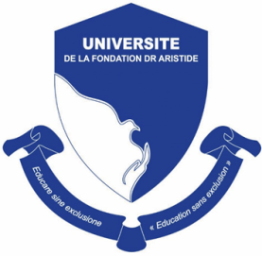 Université de la Fondation Dr AristideGÉNÉRALITÉSLes études à l’Université de la Fondation Dr Aristide permettent d’obtenir les titres de : Docteur en Médecine, Docteur en Chirurgie-Dentaire, Infirmière,Licencié en Physiothérapie,Licencié en Sciences Juridiques, Licencié en Sciences PolitiquesIngénieur Civil,Licencié en Architecture,Ingénieur-Agronome  Licencié en Sciences ComptablesLicencié en GestionLicencié en Sciences Économiques PharmacienAssistant techniqueTechnologiste médical Technicien d’analyses BiomédicalesL’étudiant est admis à l’Université après l’obtention du diplôme de fin d’études classiques, selon les principes et règlements en vigueur sur le territoire national et après avoir répondu aux conditions d’admission de l’Institution.L’enseignement est offert á partir de séances de formations théoriques et d’entrainement pratique. La formation théorique se tient au niveau du Campus et de la Maison Mère et l’aspect pratique est abordé à la Maison Mère et dans différentes Structures et Institutions, dépendant de la discipline.L’UNIFA se donne comme mission d’offrir à la gente estudiantine nationale, l’opportunité de réaliser des études dans des conditions optimales avec un encadrement approprié. Le choix des filières mises à la disposition de l’étudiant, prend en compte non seulement la réalité du terroir, mais surtout les besoins de la communauté. Chaque curriculum s’approprie de ce souci de l’Institution, de former des citoyens compétents et bien imbus de la problématique socio-économique de la population. Au-delà des spécificités de chaque domaine d’enseignement, l’UNIFA développe un axe d’enseignement transversal, imposable à tous les étudiants indépendamment de leur choix professionnel. Cette orientation se concrétise à travers les activités des « Jeudi de l’UNIFA » et l’enseignement du cours de « Psychologie et santé. Les « Jeudi de l’UNIFA » accueille chaque jeudi pendant une heure d’horloge, des invités d’horizons divers traitant des thématiques liées à la réalité de la vie professionnelle. PSYCHOLOGIE ET SANTÉSyllabus du coursObjectifs du coursCe cours s’inscrit dans la logique de la définition de la santé par l’Organisation Mondiale de la santé (OMS) qui conçoit « la santé comme un état complet de bien-être physique, mental et social et non seulement l’absence de maladie ou d’infirmité ». Il vise dans un premier temps à sensibiliser les étudiants sur l’importance immédiate des facteurs psychosociaux et culturels           dans leur vie personnelle et à l’avenir dans leurs activités professionnelles.  Le cours « Psychologie et santé » mettra l’accent sur la manière dont les facteurs psychosociaux influencent la santé et le bien-être personnel de chaque étudiant, étudiante en tant qu’individu. Il les aidera à comprendre, comme futurs professionnels, que leurs clients de manière générale seront affectés par les problèmes d’ordre psychosociaux et qu’ils devront s’y adapter. Les attentes et résultats attendusA la fin de ce cours, les étudiants seront en mesure de maîtriser des concepts liés à la psychologie, ils pourront mieux se connaitre et parviendront à  développer des compétences pour interagir de manière plus efficace et avec empathie vis-à-vis de leurs futurs clients, tout en intégrant une perspective psychologique dans leur pratique quotidienne.  Ils s’exprimeront avec aisance sur des sujets ayant rapport aux croyances, à l’environnement social et pourront partager leur compréhension des phénomènes sociaux en cours ici et ailleurs.  Le cours se propose aussi d’aider les étudiants et étudiantes à avoir plus de confiance en soi et être plus confiant-tes en leur avenir.   Méthodologie d’enseignement Une partie théorique qui consiste à présenter les thèmes proposés à partir de brèves présentations. Des activités pratiques (exposés, lecture et compréhension de textes choisis pour approfondir les thèmes proposés dans le plan du cours). Pour les examens, les étudiants et étudiantes devront maîtriser le matériel présenté en classe ainsi que les thématiques et concepts répertoriés dans les lectures obligatoires.Des ateliers seront organisés afin de mieux apprécier le niveau d’appropriation des étudiants et étudiantes du programme qui leur a été proposé. A noter que des textes pour lecture obligatoire seront soumis aux étudiants et étudiantes tout au cours de l’année et le livre du Dr Jean Bertrand Aristide sur le programme « Psychologie et Santé » fera partie des textes qui leur seront proposés. La dispensation du cours sera très diversifiée (sur support électronique, ateliers de réflexion etc.) ; elle se fera aussi sur la base de la participation inclusive des étudiants et étudiantes.Méthode d’évaluationL’évaluation pédagogique vise à stimuler l’apprentissage et la mise à niveau des étudiants et étudiantes et se base sur le savoir accumulé par ces derniers-nés (quizz, résumé de cours). Elle se fera sur une base régulière. Cette approche inclût une évaluation académique pour déterminer si les étudiants et étudiantes ont maîtrisé les notions et acquis les compétences essentielles durant le déroulement du cours. Elle comprend un examen intra sur 15%, un travail de groupe sur 30%, un examen final sur 45%, et 10% pour la présence régulière au cours de Psychologie et Santé. Plan du coursThème I : Introduction à la Psychologie et la Santé psychosociale.Définition des concepts : Psychologie, Santé, Bien-être. Notion de conscience et d'inconscienceDifférence entre Psychologie et Santé/ Psychologie de la Santé Importance d’un cours de psychologie dans le cursus universitaire en Haïti.Thème II : Identité sociale et déterminants`	De Descartes : « Je pense, donc je suis »A  UBUNTU : « Umuntu, ngumuntu,ngabantu »Thème III : Lien entre la psychologie et le cerveau Neuroanatomie de baseFonctionnement du système nerveuxExploration de l’inconscient à la lumière du système nerveux autonome/ périphérique. Thème IV : Lien entre la psychologie et l'approche psychanalytique de FreudFreud et la psychanalyse Le ça, le moi, le surmoi L’inconscient (l'allégorie du cheval de Freud)Thème V : Le comportement humainThéorie du changement de comportement (inaction, prise de conscience, préparation, consolidation) Le complexe d’infériorité  Le comportement humain face aux religions La Décolonisation mentale d’un point de vue psychologique.La dépigmentation de la peau comme comportement humain.Thème VI : Appréhension de certaines maladies au regard des croyances culturelles.Démystification de certaines pathologies Éducation des patients/clients et leurs proches  Bienfaits de la facilitation des échanges avec les patients Bienfaits de l’empathie pour un patient.  Thème VII : Impact des relations sociales sur la santé mentaleLes relations positives et leurs effets sur la santé mentale et physique Les techniques, conseils d’encouragement au développement des relations positives. Thème VIII : L’intelligence émotionnelleReconnaitre et gérer ses émotions à la lumière du système limbique. Thème IX : L’adaptation au changementLa notion d’adaptation hédonique La résilience et l’ajustement face aux transitions de vie.Thème X : Santé mentale et stigmatisationSensibilisation aux problèmes de santé mentale Comprendre la dépression Névrose et psychoseLa stigmatisation et ses manifestationsLa réduction de la stigmatisation La promotion de l’inclusion et cohésion sociale. FACULTÉ MÉDECINE ET DES SCIENCES DE LA SANTÉFACULTÉ DE MEDECINEMISE EN CONTEXTELe cursus de la Faculté de Médecine de l’Université de la Fondation Dr Aristide a été révisé dans le but de permettre aux étudiants de s’adapter aux exigences des stages en milieu hospitalier. De concert avec le Décanat, les formateurs ont participé à la mise à jour du curriculum de formation. L’équipe de formateurs, professeurs à l’UNIFA, est essentiellement composée de cliniciens chevronnés. En annexe vous trouverez le syllabus des cours. Le format proposé par le Décanat de la Faculté de Médecine a été utilisé.  Parmi les documents de référence pertinents, ont été utilisés : Le profil du médecin haïtien 	MSSPP Le paquet essentiel de services MSPPLes normes de la Conférence International des Doyens des Facultés de médecine d’expression française (CIDMEF), version 2016 DMEF Les objectifs du Conseil Médical du Canada (CMC)Les programmes de 1er cycle en médecine des Universités Laval, Montréal et Tunis. Description du cursusLe cursus médical s’étend sur six (6) ans et comprend :Le niveau 1 : Une année pré-médicale et la première année proprement dite Le niveau 2 : La deuxième, la troisième et la quatrième année  Ce qui constitue un total de cinq années á passer au niveau de la faculté de Médecine avant l’internat qui représente la sixième année plutôt d’aspect pratique et s’effectuant à l’Hôpital.  La 1ère année débute par un tronc commun de cours dispensés à tous les étudiants des sciences de la santé. Cette première année prépare les étudiants à communiquer dans des domaines variés et à s’ouvrir à l’universalité des thèmes d’études. L’étudiant en première année doit être à même de raisonner, de cerner les problèmes et de développer sa curiosité intellectuelle. Au cours de la première année, pour une meilleure compréhension des cours, l’étudiant aura la possibilité de fréquenter les laboratoires de physique, de chimie et de biochimie. Les travaux pratiques sont essentiels pour la formation car ils renforcent les notions théoriques et permettent l'apprentissage des gestes et pratiques quotidiens du futur métier.L’enseignement de l’anatomie se fera dès la 1ère année pré-médicale et se poursuivra en 2ème année. L’étudiant aura la possibilité de connaitre les différentes parties du corps : les os, les muscles, les vaisseaux sanguins et les nerfs. Les différents organes, leur développement embryologique ainsi que leur fonctionnement physiologique sont appris. Parallèlement, des cours de dissection sur des cadavres conservés dans du formol permettent de repérer les différentes parties étudiées. De plus, l’étudiant a accès aux diverses parties du squelette à partir d’os provenant de cadavres destinés à cette fin. Les étudiants pourront également travailler sur des mannequins. Les modules sur l’éthique et la déontologie professionnelle, la sociologie en médecine, les sciences du comportement se sont avérées très importants pendant ces premières années. Plus d’un s’est rendu compte qu’il ne suffisait pas seulement au médecin de bien maitriser les sciences médicales pures. Une meilleure compréhension des sciences sociales est également utile à la bonne pratique clinique. Accueillir convenablement les patients et faire montre d’empathie envers eux, savoir communiquer avec eux, ne serait-ce que pour bien leur expliquer les ordonnances médicales, partager clairement avec eux quelques éléments clés de leur diagnostic constituent des facteurs conduisant inéluctablement á la mise en confiance des patients qui alors ne rateront pas leur rendez-vous clinique. Ces aspects de la pratique médicale se retrouvent parfois chez quelques collègues qui ont déjà développé certaines aptitudes en relations humaines et en communication. Toutefois, il n’est pas donné à tous de les mettre naturellement en exergue, aussi ces cours s’avèrent extrêmement importants dans l’enseignement apporté á la faculté d’abord puis lors des stages pratiques á l’hôpital.   Il est important pour les prestataires de soins de comprendre le droit des clients/patients.  Ces derniers ont le droit de choisir eux-mêmes les options qui leur sont offertes. Il s’agira d’un choix éclairé que l’on se réfère aux différents services offerts tels que : traitement antirétroviral, planification familiale, allaitement maternel exclusif, participation à un projet de recherche clinique. Les étudiants devront être bien imbus des droits des patients et du code éthique médical et professionnel en vue du respect de ces droits lors de la pratique médicale en clinique privée ou au niveau des institutions publiques. Tous les patients devront être considérés avec équité et justice quelque soit leur genre, leur appartenance sociale, leur niveau intellectuel ou économique. Toujours dans l’optique d’offrir une formation mieux adaptée à nos étudiants, l’enseignement des langues : français, anglais, espagnol se fera désormais par niveau.À partir de la troisième année, la sémiologie médicale bat son plein. Déjà, les étudiants fréquentent le milieu hospitalier et apprennent comment examiner un patient et faire certains diagnostics cliniques. Les cours théoriques sont renforcés par des stages pratiques. En troisième et quatrième année prennent place les pathologies médicales, leur traitement et prévention. Il s’agit d’années intenses où l’étudiant fréquente le milieu hospitalier tous les jours pour des stages pratiques.  La continuité de cette pratique constante se concrétise durant l’internat.Durant ces années, l’accent sera mis également sur la pharmacologie, la toxicologie et la thérapeutique médicamenteuse. Le médicament est une arme à double tranchant : utilisé de façon adéquate, il peut sauver des vies, et dans le cas contraire peut entraîner des complications, voire la mort. Il est donc impératif que la pharmacologie, la science des médicaments, soit correctement maitrisée par l’étudiant en médecine, appelé à devenir dans sa pratique médicale un grand prescripteur de médicaments.Pour cela, le médecin doit être capable de maitriser les règles de prescription des médicaments au regard de la législation haïtienne en utilisant les notions de pharmacologie à des fins thérapeutiques en se référant aux recommandations nationales et internationales. Il doit maîtriser les concepts de base en toxicologie (toxicocinétique, toxicodynamique, toxicologie génétique, immunotoxicologie) et les différentes sources d’intoxication pour l’organisme humain (médicaments, aliments, micro-organismes, produits chimiques de l’environnement, toxines animales). Sa formation doit l’amener à appréhender l’éventuelle toxicité des xénobiotiques, les toxidromes et la prise en charge symptomatique et étiologique des différentes intoxications.Avec cette formation, le médecin arrivera à utiliser de façon rationnelle les médicaments, incluant ceux de la médecine traditionnelle, en tenant compte des rapports efficacité-coût et bénéfice-risque. Au cursus de la 4ème année, le cours de médecine sociale a été intégré. La médecine sociale est une médecine qui cherche à comprendre l'impact des conditions socio-économiques sur la santé humaine et les maladies, dans la perspective d'améliorer l'état de santé d'une société et de ses individus. La mission du cours de médecine sociale est de contribuer activement, par l’enseignement et la recherche, au développement et à la promotion de savoirs et de pratiques favorables à la santé des populations, en créant et en maintenant un environnement universitaire stimulant et multidisciplinaire.Les étudiants fréquentent sur une base hebdomadaire, le milieu hospitalier. Cette période est très importante du point de vue pratique. Les étudiants sont exposés quotidiennement aux diverses pathologies rencontrées dans les services de Pédiatrie, Médecine Interne, Chirurgie, Obstétrique Gynécologie, urgences, Urologie, Dermatologie, Psychiatrie et Santé Communautaire. ObjectifL’UNIFA entend former des professionnels de la santé capables de concevoir, d’élaborer des stratégies d’intervention visant à prévenir les maladies et à promouvoir la santé des populations. Il entend contribuer à promouvoir des pratiques préventives parmi les futurs médecinsListe des cours1ère année : Année Pré-médicale2ème année : Première Année des Sciences Fondamentales3ème année : Deuxième année des Sciences Fondamentales4ème année : Année Pré-clinique5ème année : Année CliniqueRésumé de cours1ère annéeCivisme-Éthique (1ère année)Permettre aux étudiants (es) de se réapproprier les valeurs sociales, communautaires et professionnelles pour en faire davantage des citoyens et citoyennes dévoués (es), convaincus (es) et engagés (es) et devenir des professionnels (les) responsables et soucieux (ses) du travail bien fait, œuvrant à améliorer les conditions de vie des autres dans le sens de la dignité, de l'équité et du respect mutuel.Sociologie (1ère année)Doter les étudiants d’éléments afin de les amener à comprendre les bases fondamentales de la sociologie en tant que science qui explique les comportements humains et les faits sociaux.Mathématiques (1ère année)L'enseignement des mathématiques contribue à former un être humain méthodique, inventif et critique, doué de la faculté de raisonner de façon correcte et autonome. L'objectif général du cours vise à familiariser l'étudiant(e) avec les concepts et les outils de base de mathématiques. Ce cours vise également à s'assurer que les notions étudiées dans le cours soient bien comprises par les étudiants. Ce cours devrait aussi favoriser la formation d'un esprit vif et le développement d'une rigueur, d'une créativité et d'une curiosité intellectuelle. Ces valeurs seront d'une importance capitale tout au long de votre cheminement.Informatique (1ère année)Ce cours d’informatique général s’adresse aux étudiants de première année en enseignement supérieur. Il s’inspire largement du premier niveau du programme européen « Certificat informatique et internet » (C2i) conçu dans le but de fournir aux étudiants issus de différentes spécialités (Métiers du droit – Métiers de l'ingénieur – Métiers de la santé – Métiers de l’environnement et de l’aménagement durables etc.) les compétences d’usage des technologies numériques fondamentales à la poursuite des études de premier cycle. Il est notamment agrémenté de quelques thèmes et enjeux qui représentent la marque même de la société numérique dans laquelle nous évoluons actuellement de façon à permettre aux étudiants de discerner les caractéristiques principales de l’époque et de s’y situer en toute connaissance de cause. Il enseigne pour l’essentiel ce que c’est que l’informatique, l’histoire de l’évolution de l’ordinateur, l’usage de l’ordinateur dans différents métiers, la structure de l’ordinateur et son mode de fonctionnement global, ce que c’est qu’un environnement numérique de travail que ce soit en local ou à distance, comment utiliser un environnement numérique de travail, une immersion aux logiciels bureautiques de base les plus usités par les débutants tels que Word, Excel et PowerPoint. Ainsi, ce cours représente une immersion générale à l’informatique pour la maîtrise et le bon usage des outils numériques, multimédias et internet.Psychologie (1ère année)Donner les premiers éléments de connaissance pour la construction d’une définition de la psychologie.Identifier sa raison d’être en tant que discipline.Permettre à l’étudiant/te de prendre connaissance de certains concepts clés en psychologie.	Français (1ère année) L’enseignement du français au sein de l’UNIFA dans le contexte d’une approche uniforme et transversale.Justification de l'enseignement et de l'apprentissage du françaisRelation entre l’enseignement du français et les autres matières enseignéesRelation entre l’enseignement des langues et les perspectives d’une faculté d’Éducation Permanente.Espagnol (1ère année)Les cours d’espagnol seront enseignés par niveau (N1 Élémentaire, N2 Intermédiaire, N3 Méthodologie et traduction, quelle que soit l'année des étudiants).Niveau 1 (l1) élémentaire L'objectif principal de ce niveau est de former l'étudiant à comprendre des messages simples et à faire face à des situations quotidiennes tant à l'oral qu'à l'écrit. Il sera également capable d'interagir avec d’autres locuteurs de cette langue. L’étudiant sera capable de comprendre et de produire des textes courts traitant d'aspects spécifiques, en utilisant des structures langagières, des expressions et un vocabulaire fréquemment utilisé.Niveau 2 (l2) intermédiaire Le niveau intermédiaire est destiné à permettre à l'étudiant de s'exprimer couramment et correctement. C'est-à-dire utiliser la langue de manière interactive, réactive et productive, avec une certaine sécurité et flexibilité, dans des situations encore moins courantes, comprendre et produire des textes oraux ou écrits sur des sujets généraux ou d'intérêt personnel, avec une maîtrise raisonnable d'un large répertoire de textes simples dans une variété formelle et informelle de langue standard.Niveau 3 (l3) méthodologie et traduction Intralinguistiques contrastesAnglais (1ère année)• Ce cours est conçu pour les étudiants dont l'anglais n’est pas la langue principale. (ESL). Cela les aidera à apprendre, à développer et à renforcer leurs compétences en expression orale, en lecture, en écoute et en écriture.Niveau : intermédiaire• Ce cours est conçu pour les étudiants dont l'anglais n’est pas la langue principale. (ESL). Cela les aidera à apprendre, à développer et à renforcer leurs compétences en expression orale, en lecture, en écoute et en écriture.Biologie générale (1ère année)Le but du cours est de faire acquérir les connaissances théoriques et pratiques, de bases sur les notions biologiquesIntroduction à la clinique (1ère année)Permettre aux étudiants de première année de se familiariser avec le langage médical.Neuroanatomie (1ère année)D’abord familiariser l’étudiant à ce corps avec lequel il travaillera durant toute sa carrièreEnsuite permettre à l’étudiant de comprendre les mécanismes qui sous-tendent et relient les différentes parties du corps et l’interconnexion des systèmesPermettre à l’étudiant d’acquérir le vocabulaire anatomique et médical en général. Enfin permettre à l’étudiant de poser des gestes susceptibles d’être curatifs et saltatoires pour leurs futurs patients.Anatomie, Ostéologie & arthrologie (1e année)D’abord familiariser l’étudiant a ce corps avec lequel il travaillera durant toute sa carrièreEnsuite permettre à l’étudiant de comprendre les mécanismes qui sous-tendent et relient les différentes parties du corps et l’interconnexion des systèmesPermettre à l’étudiant d’acquérir le vocabulaire anatomique et médical en générale. En fin permettre à l’étudiant de poser des gestes susceptibles d’être curatifs et saltatoires pour leurs futurs patients.2èmeannéeIntroduction à la clinique II (2ème année)Permettre aux étudiants de 2ème année de reconnaitre et d’interpréter les signes et les symptômes pour une meilleure compréhension de la sémiologie afin de mieux aborder la pathologie.Histologie I (2ème année)Les étudiants dans les nouvelles situations pourraient être capables de :Démontrer la maîtrise des concepts, le potentiel, la différenciation, la prolifération et la mort cellulaire.Expliquez l’utilité des méthodes et techniques histologiques, auto-radiographiques, histochimiques et immuno-histochimiques, ainsi que l’utilisation de microscopes au sein de la structure, des molécules caractéristiques et de la fonction des cellules et des tissus.Décrire et comparer les morphologiques des cellules et des tissus étudiés sont observés au microscope optique et à la photomicrographie électronique.Expliquer par une approche morpho-fonctionnelle et les caractéristiques des moléculaire et des cellules de base en tissus des méthodes utilisant des techniques et modèles, histologiques et cellulaires dans des conditions normales et dans des situations problématiques connues ou inconnues, dans le cadre du processus santé-maladie.Identifier la structure des cellules et des tissus étudiés, dans leurs caractéristiques fondamentales, dans les feuilles histologiques, des microphotographies et des schémas vus précédemment ou non.Démontrer sa maîtrise du microscope optique à champ clair.Histologie II (2ème année)Décrire et comparer les caractéristiques histologiques des cellules, tissus et organes étudiés des systèmes nerveux, endocrinien et reproducteur, en précisant leurs caractéristiques fondamentales lorsqu'elles sont observées au microscope optique et en microphotographie électronique.Expliquer avec une approche morpho fonctionnelle et moléculaire les caractéristiques histologiques des cellules, tissus et organes étudiés des systèmes nerveux, endocrinien et reproducteur, grâce à l'utilisation de méthodes, techniques et modèles histologiques dans des conditions normales et dans des situations problématiques connues ou inconnues, dans le cadre du processus santé-maladie.Identifier dans des fiches histologiques, des photomicrographies et des schémas vus précédemment ou non, la structure histologique des organes étudiés des systèmes nerveux, endocrinien et reproducteur, en soulignant leurs caractéristiques fondamentales.Expliquer les caractéristiques morphologiques communes et l'importance fonctionnelle des organes des systèmes endocrinien et reproducteur, en appliquant les modèles d'organes solides et tubulaires, le cas échéant, à des situations problématiques connues ou inconnues.Histologie III (2ème année)Décrire et comparer les caractéristiques histologiques des composant des systèmes cardiovasculaires, immunitaires, respiratoires, urinaires, digestifs et tégumentaires observés au microscope optique et en microphotographie électronique - en précisant leur structure générale et les caractéristiques histologiques fondamentales des principales cellules et tissus qui le composent.Expliquer et interpréter avec une approche morpho fonctionnelle des tissus et organes des systèmes circulatoire, immunitaire, respiratoire, urinaire, digestif et tégumentaire, à l'aide de méthodes, de techniques et de techniques histologiques. Modèles (en conditions normales et en situations problématiques) dans le cadre du processus santé-maladie.Identifier dans des fiches histologiques, des photomicrographies et des schémas, la structure histologique des organes étudiés dans les systèmes circulatoire, immunitaire, respiratoire, urinaire, digestif et tégumentaire, en soulignant leurs caractéristiques fondamentales.Biologie moléculaires (2ème année)Le but du cours est de connaître la structure des acides nucléiques, savoir reconnaître les molécules simples dont ils sont constitués et de comprendre les fonctions et les pathologies des macromolécules.Anatomie tête et cou (2eme année)D’abord familiariser l’étudiant à ce corps avec lequel il travaillera durant toute sa carrièreEnsuite permettre à l’étudiant de comprendre les mécanismes qui sous-tendent et relient les différentes parties du corps et l’interconnexion des systèmesPermettre à l’étudiant d’acquérir le vocabulaire anatomique et médicale en générale. L’étudiant doit être capable d’appréhender les différentes composantes prise individuellement, mais également comprendre comment ces composantes s’organisent entre elles pour former des structures nouvelles.Enfin permettre à l’étudiant de poser des gestes susceptibles d’être curatifs et salvifiques pour leurs futurs patients.Anatomie viscérale (2e année)D’abord familiariser l’étudiant a ce corps avec lequel il travaillera durant toute sa carrièreEnsuite permettre à l’étudiant de comprendre les mécanismes qui sous-tendent et relient les différentes parties du corps et l’interconnexion des systèmesPermettre à l’étudiant d’acquérir le vocabulaire anatomique et médical en générale. Enfin permettre à l’étudiant de poser des gestes susceptibles d’être curatifs et salvifiques pour leurs futurs patients3ème annéeNeuroanatomie (3ème année)Prendre connaissance des divers éléments composant le système nerveux- Pouvoir situer les principales structures du système nerveux- Étudier chaque structure dans sa morphologie, sa structure et sa vascularisation et pouvoir l’intégrer dans un système fonctionnel- Pouvoir éventuellement présenter de manière schématique ces principales structures.Neurophysiologie (3ème année) Comprendre le fonctionnement général du système nerveux- Connaitre les principales voies de conduction nerveuse- Étudier les principales fonctions nerveusesPhysiologie sanguine (3ème année) Connaître les différents éléments figures du sang, leurs mécanismes de formation, leurs physiologies.Physiologie rénale (3ème année)Ce cours vise à rendre l’étudiant(e) capable de comprendre le fonctionnement des reins, les mécanismes à la base de la formation de l’urine et aussi les phénomènes de réabsorption et de sécrétion au niveau du tubule rénal. Au terme du cours, l’étudiant(e) aura intégré les notions de physiologie rénale pour pouvoir mieux comprendre les pathologies rénales.Physiologie digestive (3ème année)L’objectif de ce cours de physiologie digestive est de préparer les étudiants de la 3eme année de L’UNIFA à connaître les mécanismes par lesquels s'effectuent la digestion et l'absorption des différents nutriments (glucides, lipides et protéines). Les protéines, les glucides et les lipides que nous ingérons chaque jour sont dégradés en nutriments dans le tube digestif et absorbés par l'intestin grêle et éliminés par le gros intestin. L’étudiant sera capable d’identifier les organes de l’appareil digestif et présenter leurs différentes fonctions.  L’étudiant de la 3ème année sera en mesure de maîtriser la sémiologie de l’appareil digestif et aussi d’arriver à discuter sur certains diagnostiques ou cas fréquents dans la communauté et dans les institutions sanitaires.   Pharmacologe (3ème année) Dans sa définition la plus simple, la pharmacologie est la science des médicaments. Est considéré comme médicament toute substance active prescrite à des fins prophylactiques, diagnostiques ou thérapeutiques par le médecin ou un autre professionnel de la santé prescripteur dans le cadre de la prise en charge des affections de ses patients. Le médicament est une arme à double tranchant : utilisé de façon adéquate, il peut sauver des vies, et dans le cas contraire peut entraîner des complications, voire la mort. Il est donc impératif que cette matière soit correctement maitrisée par l’étudiant en médecine, appelé à devenir dans sa pratique médicale un grand prescripteur de médicaments.Épidémiologie (3ème année)Au terme de l’Enseignement, les étudiants doivent être capable de :Comprendre l’histoire naturelle de la maladieComprendre les Rapports existant entre maladie et l’environnementComprendre l’épidémiologie générale des maladies infectieuses.Collecter des informations sanitaires dans une communauté, les analyser afin d’en tirer des conclusions et des recommandations.Conduire une enquête épidémiologique.Connaitre la méthodologie pour déterminer les relations qui existe entre un facteur (X) et la survenue d’une maladie.Quantifier le risque à partir d’étude prospectives, rétrospectives et transversalesFaire la différence entre un test de dépistage et un test diagnostique.Mesurer les valeurs d’un test de dépistage.Sémiologie urologique (3ème année)Ce cours vise à rendre l’étudiant(e) capable de comprendre et d’interpréter les différents symptômes et signes des différentes pathologies urologiques en vue de poser un diagnostic.4ème annéeSémiologie Gynécologique (4ème année)C’est un cours d’initiation à la gynécologie. On étudie l’anatomie des organes génitaux internes et externes de la femme, la physiologie des organes génitaux internes et externes de la femme, les hormones féminins, la physiologie des règles, les altérations des règles, les leucorrhées pathologiques et physiologiques, l’hirsutisme, etc.Neurosémiologie (4ème année)Connaître les principaux signes et symptômes d’une atteinte neurologique  Connaître les principaux syndromes neurologiques et leurs étiologies Avoir les bases théoriques de l’évaluation neurologique.Médecine Communautaire (4ème année)L’objectif de ce cours de médecine communautaire est de préparer les étudiants de la 4eme année de l’UNIFA à comprendre comment les déterminants de la santé jouent un important rôle dans la production et la transmission de la maladie. À aussi examiner les différentes fonctions du professionnel de la santé dans le dynamisme sociétal et de la famille. Ce cours se fonde sur la théorie et la pratique médicale des soins de santé primaire et la prise charge des maladies à niveau communautaire. A la fin de ce cours, l’étudiant sera capable de développer ses capacités médicales et son leadership afin d’améliorer les conditions précaires de vie dans sa communautaire.    Politique Nationale de santé et protocole de Traitement (4ème année)L’objectif de ce cours de politique nationale de santé et de protocole de traitement est de préparer les étudiants de la 4ème année de l’UNIFA à comprendre la politique nationale de santé, le système national de santé ainsi que le protocole de traitement des divers programmes tels que le VIH-SIDA, la tuberculose, la malaria, etc.  Ce cours permettra aux étudiants de comprendre le rôle du ministère de la Santé Publique comme garant et gérant des conditions sanitaires de la population Haïtienne. Aussi, il est important pour l’étudiant de connaitre les divers protocoles de traitement établis par le MSPP et les programmes nationaux de santé primaire et la prise charge des maladies au niveau communautaire. L’étudiant sera capable de faire la prise en charge intégrale des pathologies comme le VIH-SIDA, la tuberculose ainsi que la violence sexuelle dans la communauté.  Obstétrique (4ème année)Dans ce cours, on étudie la sémiologie et les pathologies obstétriques, comme : le placenta, le cordon ombilical, le liquide amniotique, la nomenclature obstétrique, la grossesse normale, le placenta prævia, abruptio placentaire, HTA et grossesse, grossesse gémellaire, retard de croissance intra-utérin, mole hydatiforme, etc. toxicologie médicale (4ème année)Étudier et maîtriser les concepts de base en toxicologie (toxicocinétique,   toxicodynamique, toxicologie génétique, immunotoxicologie);Énumérer les différentes sources d’intoxication pour l’organisme humain (Médicaments, aliments, micro-organismes, produits chimiques de l’environnement, toxines animales);Aborder l’éventuelle toxicité des xénobiotiques sur les différents organes, appareils ou systèmes de l’organisme humain ;Présenter les toxidromes et la prise en charge symptomatique et étiologique des différentes intoxications.Parasitologie médicale (4ème année)Avec un revenu per capita de moins de 1000 US $ par habitant, Haïti est le seul pays de la région à être classé parmi les PMA. Comme dans la quasi-totalité de ces derniers, les déchets sont plutôt mal gérés. L’insalubrité et ses conséquences (les maladies du manque d’hygiène) y sont donc très présentes. Parmi ces dernières, les maladies parasitaires occupent une place prépondérante. Il est donc important que le médecin haïtien soit bien formé à la prise en charge de ces maladies, au premier rang desquelles les parasitoses du manque d’hygiène et celles transmises par des vecteurs tropicaux.Mycologie medicale (4ème année) Acquérir l’expertise dans la gestion des maladies souvent rencontrées en Haïti.Bactériologie (4ème année)Le cours de Bactériologie s’adresse à des étudiants de Médecine et considère les pathologies bactériennes dans leur globalité tout en mettant l’accent sur les bactéries émergentes et ré-émergentes.Virologie (4ème année)Le cours de Virologie s’adresse à des étudiants de Médecine et considère les pathologies virales dans leur globalité tout en mettant l’accent sur les virus émergents et ré-émergentsÉconomie de la santé (4ème année)Introduction à l’économie de la santé et à l’évaluation économiqueVous comprendrez quelle aide peut apporter une évaluation économique à un décideur de politique de santé ou à un directeur de programme5ème annéeUrologie (5ème année)Ce cours vise à rendre l’étudiant(e) capable de comprendre les mécanismes à la base des pathologies uro-génitales, leurs causes et leurs traitements.Oto-Rhino-Laryncologie (ORL) (5ème année L’étudiant doit être apte à :Connaître les différentes étapes d’un examen de la sphère ORLIdentifier, analyser et diagnostiquer les pathologies ORLInterpréter et analyser les techniques d’exploration de la sphère ORL  Connaitre et appliquer une prise en charge de qualitéConnaitre et réaliser une prise en charge de qualité des urgences ORL Néonatologie (5ème année)Examen du nouveau-né : Acquérir des connaissances nécessaires a la réalisation de l’examen clinique du nouveau-né, a la maîtrise de sa surveillance et de sa prise en chargeDétresse vitale d’origine respiratoire : Établir les diagnostics différentiels des détresses respiratoires en utilisant une démarche structurée de résolution de problèmesDétresse vitale d’origine neurologique : Orienter le diagnostic ; Identifier les types de convulsions néonatalesDétresse vitale d’origine cardiaque : Reference précoce vers un centre spécialisé ; Dépistage précoce des cardiopathies congénitalesDétresse d’origine hématologique : Prévenir et assurer un traitement précoce afin de protéger les organes vitauxInfections néonatales : Prévenir et assurer la prise en charge des infections néonatalesGynécologie (5ème année)Dans ce cours, on étudie les pathologies gynécologiques : le fibrome utérin, le prolapsus génital, le kyste ovarien, les ovaires micropolykystiques, les tumeurs de l’ovaire, les lésions malignes et bénignes du sein, le cancer de l’endomètre, le cancer du vagin, le cancer de la vulve, le cancer du col de l’utérus, etc…Néphrologie (5ème année)Ce cours vise à rendre l’étudiant(e) capable de comprendre les mécanismes à la base des pathologies rénales, leurs causes et leurs traitements.Neurologie (5ème année)Étudier les pathologies neurologiques les plus courantes Savoir les évoquer dans des situations cliniques pour faire les bonnes référencesPouvoir proposer une prise en charge en situation d’urgence.Psychiatrie (5ème année)Les objectifs poursuivis par ce cours sont :1) Faire connaître aux étudiants et aux étudiantes les grandes écoles qui dominent la psychiatrie.2) Apprendre aux étudiants et aux étudiantes à faire un examen clinique en psychiatrie.3) Familiariser les étudiants et les étudiantes avec la terminologie psychiatrique.4) Étudier les principaux troubles rencontrés en psychiatrie.5) Parler de la pharmacologie psychiatrique.6) Aborder les effets secondaires des médicaments utilisés en psychiatrie.Hématologie (5ème année)Maîtriser les principales pathologies Hématologiques.Anesthésiologie (5ème année)Acquérir des connaissances en anesthésiologie (Narcose, douleur et gestion des voies aériennes supérieures)Endocrinologie (5ème année)Maîtriser les principales pathologies endocrinologiques.Maladies infectieuses (5ème année)L'objectif de ce sujet est que les étudiants acquièrent des connaissances de base sur les maladies infectieuses répandues dans notre pays, avec un accent particulier sur la géographie médicale, les aspects épidémiologiques, cliniques, diagnostiques et thérapeutiques.Parallèlement, ils doivent connaître les différents syndromes infectieux associés aux agents microbiologiques de manière à établir les mesures de diagnostic et de traitement pour chaque cas.Pathologies chirurgicales (5ème année)Permettre aux étudiants de faire le diagnostic des différentes pathologies chirurgicales.Médecine Sociale (5ème année)La médecine sociale est une médecine qui cherche à comprendre l'impact des conditions socio-économiques sur la santé humaine et les maladies, dans la perspective d'améliorer l'état de santé d'une société et de ses individus. La mission du cours de médecine sociale est de contribuer activement, par l’enseignement et la recherche, au développement et à la promotion de savoirs et de pratiques favorables à la santé des populations, en créant et en maintenant un environnement universitaire stimulant et multidisciplinaire.L’UNIFA entend former des professionnels de la santé capables de concevoir, d’élaborer des stratégies d’intervention visant à prévenir les maladies et à promouvoir la santé des populations. Il entend contribuer à promouvoir des pratiques préventives parmi les futurs médecins. Méthodologie de la recherche (5ème année)Ce cours s’adresse à des étudiants en scolarité de médecine. Il se veut une initiation à la réflexion scientifique et à la méthodologie de la recherche. Il commence avec des réflexions sur les notions de science, d’esprit scientifique, de méthodes et de techniques de recherche. Le cours insiste sur le rôle de la recherche en médecine, étudie des techniques spécifiques de recherche se termine avec la présentation d’un travail de recherche autour d’une thématique de santé.  Dermatologie et maladies sexuellement transmissibles (5ème année)Fournir aux étudiants les connaissances nécessaires afin de leur permettre d’effectuer sous supervision, le diagnostic et la prise en charge des dermatoses et des infections sexuellement transmissibles InternatL’internat est une période pendant laquelle les étudiants sont en contact permanent avec les patients dans les différents services. L’internat se déroule essentiellement en milieu hospitalier. Les internes séjournent le plus souvent à l’hôpital et sont souvent de garde. Leur roulement s’étend sur la journée et pendant la nuit. D’où le nom d’internes qui leur est attribué. Ils sont pratiquement toujours présents à l’hôpital.  La rotation dans les différents services peut durer entre 10 à 12 mois. En général, l’interne passe un mois dans un service. Dépendamment du nombre de services et de groupes disponibles, il peut certaines fois ne passer que 15 jours.Après ce cycle, il se rend en service social pour une année également, puis reçoit son diplôme de médecin généraliste. Il obtient alors sa licence lui permettant de pratiquer comme généraliste si toutefois, il ne désire pas encore se spécialiser. Sélection des internes Pour être admis en internat, l’étudiant doit avoir bouclé avec succès ses 5 années d’études médicales. L’internat est suivi d’une année en service social dans les hôpitaux ou centres médicaux au niveau des provinces. L’interne effectue une rotation d’un mois dans chacun des services suivants : Pédiatrie, Médecine Interne / Pneumologie, Chirurgie, Obstétrique/Gynécologie, Orthopédie / Traumatologie, Urologie, Ophtalmologie, Dermatologie, Radiologie et Santé Communautaire. Pendant sa rotation, il sera encadré par les médecins de service et les résidents des services mentionnés ci-dessus et fréquentés pendant leur stage pratique.Le premier jour dans le service, les internes sont présentés au personnel (cliniciens, infirmières en soins, petit personnel, résidents, médecins de service) par le chef de service. La rotation dans les services se fait par petits groupes. Les internes sont divisés en groupes et chaque mois un groupe fréquente un service, Le calendrier de rotation est partagé par le responsable de la formation académique de la faculté et est attaché dans tous les services au bureau du chef de service.  La liste des groupes d’internes (noms et prénoms) est communiquée aux différents chefs de service. Aussi, dès leur arrivée, les internes sont pris en charge. Une rencontre est planifiée avec les résidents et les médecins de service en vue d’orienter les internes.La formation en internat comprend deux aspects :Les cours sont dispensés de manière magistrale selon un calendrier bien établi dans la salle de conférence au niveau des services. L’enseignement dirigé par petits groupes lors des tournées médicales au chevet du patient pendant les gardes. Durant la rotation, les internes seront encadrés par les médecins de services.  Les principales tâches des internes consistent en : Participation active aux tournées médicales quotidiennes réalisées par les médecins de service et les résidents Présentation des cas pendant les gardes Examen médical et suivi clinique des patients hospitalisés sous les directives des médecins de service et des résidents Certaines pratiques telles que : prélèvement sanguin, tubes de levine, installation d’une voie veineuse IV, contrôle des signes vitaux, diurèse horaire, saturation en Oxygène La surveillance épidémiologique des   maladies représentant un problème majeur de santé publique.  Parallèlement, les habiletés en communication sont renforcées par la présentation des cas lors des tournées Tenue des dossiers Discussion de la revue des cas et des décès Présentation d’un sujet, d’une pathologie ou étude de cas chaque semaine Préparation d’un travail final et présentation aux médecins et résidents le dernier jour de stageCette présentation en groupe servira d’évaluation pour leur passage dans le service. Évaluation   L’évaluation a pour but de prouver que le candidat remplit les objectifs de formation indiqués au début de l’internat et repris par les médecins de service à chaque rotation. Chaque étudiant présentera un cas clinique. Il sera évalué par un jury formé de médecins de service et des résidents. Des questions seront posées à chaque étudiant sur les sujets et thèmes traités. L’interrogation peut s’étendre sur ce qui a été vu d’une manière générale dans le service. La note de passage pour l’internat sera de 65 pour chaque service.Le Décanat peut établir une commission d’examens composée de 3 à 5 membres, ces derniers constituent des représentants des médecins praticiens, des médecins hospitaliers et de la faculté. Elle est présidée par un chef de service de l’Hôpital Universitaire Dr Aristide.La commission d’examen est chargée des tâches suivantes :Organiser et faire passer les examens Préparer les questions pour l’examen écrit Désigner les experts pour l’examen oralÉvaluer les examens et en communiquer les résultats ;Revoir périodiquement le règlement d’examen.Règlements internes et Éthique Des règlements internes seront partagés avec les internes. Ils prennent en compte un code éthique et professionnel.Le respect de l’un l’autre est en vigueur. Les conflits entre les groupes sont à éviter. Le respect de l’horaire et du calendrier proposé est de mise. Les retardataires, les absents sans aucun motif seront sanctionnés. Après trois absences consécutives sans motif, l’interne devra remettre les jours d’absence. Considérant une absence d’une semaine sans aucun motif, l’interne doit refaire le service.Rotation dans les services Tableau de rotation des Internes dans les différents services médicaux /chirurgicaux Les roulements des groupes se font dans les services mentionnés ci-dessous sous la supervision des résidents et des médecins de services. Le choix du résident devant accompagner les groupes se fera par le chef de service. Les Chefs de service de l’Hôpital Universitaire Dr Aristide ont été invités à participer à l’élaboration détaillée du curriculum de formation des internes. Ce plan de formation prend en compte la formation des internes en pédiatrie, obstétrique / gynécologie, médecine interne, chirurgie et urologie.I- INTERNAT- Plan de formation des internes en OBSTÉTRIQUE / GYNÉCOLOGIE1. Objectif généralFormer les internes pour qu’ils puissent intervenir convenablement dans le domaine de la santé de la mère et de la femme :Prendre soin des femmes enceintes et réaliser un accouchement eutociqueDétecter les complications chez les femmes enceintesEntreprendre les consultations post natales Évaluer un nouveau-né et donner des soins à un nouveau-né normalDiagnostiquer et traiter une infection génito-urinaireConseiller en planification familialePrendre en charge une femme victime d’agression sexuelle.Prendre en charge une femme enceinte infectée au VIH dans le cadre de la PTME Prendre en charge les infections sexuellement transmissibles (IST) chez la femme et son partenaire en fonction de l’algorithme national 2. Objectifs pédagogiquesÀ la fin de la formation l’interne sera capable de :Diagnostiquer une grossesseDépister une femme enceinte qui présente un risque lié à sa grossesseDispenser des soins prénatals orientés : Traitement préventifs, traitements prophylaxiques. Diagnostiquer une complication de la grossesse ou du travailDiscuter de la planification familiale à la femme enceinte et la conseillerDiscuter de l’allaitement maternel et de ses bienfaitsPréparer la femme enceinte à l’accouchement et la préparer en cas de complicationsRéaliser un accouchement eutocique propre et sûrAssurer la prise en charge active du troisième stade du travailAssurer la prise en charge du nouveau-né normalRéaliser un suivi post natalRéaliser un examen au spéculumRéaliser un toucher vaginal combiné au palper abdomino pelvien pour un examen gynécologique pelvienRéaliser un examen des seinsDiagnostiquer et traiter une infection génito urinaire chez la femmePrendre en charge une femme victime de violences sexuelles.3. PrérequisL’interne qui se présente au service :  A terminé ses cours d’obstétrique et de gynécologie A rempli les formalités administrativesEst référé par le rectorat.4. Organisation générale des activitésFormation théorique / séminaire. Durée 4 joursPratique. Durée : 2 mois du stage. Chronogramme des activités : Le stage débute par 3 ou 4 jours de cours (formation théorique)Chaque équipe d’internes sera divisée en deux groupes. Chaque groupe passera environ 24 jours en maternité et 24 jours en clinique prénatale, clinique gynécologique et au service de planification familiale. Après chaque session, l’interne subira une évaluation. La dernière semaine est réservée à l’évaluation finale5.- Évaluation / MéthodologieL’évaluation sera au début du type formatif, où, lors du séminaire, les formateurs apprécieront les connaissances de ces nouveaux internes. Elle sera normative tout au cours du stage pendant lequel le formateur ou encadreur constatera que les gestes effectués par les internes correspondent aux normes. Enfin, elle est sommative à la fin du stage. L’encadreur vérifie que l’interne a bien appris.L’évaluation se fait de façon continue par des moniteurs ou encadreurs, et à la fin de chaque session.  (25 points). Soit un total de 50 points pour les deux sessions.Une évaluation finale se fera avec une présentation de cas accompagnée de séance de questions / réponses (50 points).Une note supplémentaire peut être accordée à un interne en raison de la pertinence de ses observations lors du séminaire.II- INTERNAT – Plan de formation des internes en UROLOGIELe service d’Urologie de l’Hôpital Universitaire Dr Aristide offre une formation aux internes. La formation est d’une durée de 12 mois.Les objectifs pédagogiques :      À la fin de son stage, l’interne sera capable de :Poser un diagnostic urologique et d’en faire la prise en charge médicaleFaire une dilatation préputiale, une réduction manuelle de paraphimosis, une réparation de plaies péno-scrotales superficiellesFaire une ponction vésicale sus-pubienne S.O.S (En cas de rétention urinaire)Faire un cathétérisme urétralDéroulement du programmeAcadémiqueL’interne participe aux clubs de lecture, aux discussions urologiques, aux tournées dans les salles d’hospitalisation. L’interne, prendra part au processus de diagnostic en clinique externe, pourra participer en tant qu’observateur à certaines interventions chirurgicales ou endoscopiques. Il/Elle doit connaître la physiologie de l’appareil uro-génitale, les détails des pathologies urologiques, leur physiopathologie, leurs manifestations cliniques, leur mode de traitement et les moyens d’investigation en urologie. Au terme de l’année, il doit être à même de faire la prise en charge médicale de la plupart des pathologies urologiques. Il aura à travailler sous la supervision des résidents.ÉvaluationIl aura à subir un examen oral et un examen écrit. Il sera évalué en fonction des compétences acquises dans le service en fin d’année.III- INTERNAT -Plan de formation des internes en Pédiatrie Objectif généralFormer l’interne à identifier et prendre en charge les principales pathologies pédiatriques du terroir avec une approche rationnelle tenant compte des réalités socio-économiques du milieu et de ces connaissances médicales.Objectifs pédagogiquesA la fin de la formation en pédiatrie, l’interne sera capable de :Réaliser un examen clinique complet, orienté et fonction de l’âgeUtiliser correctement les courbes de croissance pour une meilleure interprétation des valeurs anthropométriques afin de dépister toute éventuelle anomalie de croissance chez l’enfant.De prodiguer des conseils de puériculture : alimentation, hygiène, mode de vie ; aux parents d’enfants de la tranche d’âge 0-5ans.Déterminer quand un enfant a besoin d’une hospitalisation ou d’un suivi ambulatoireRédiger correctement une ordonnance médicalePrescrire des examens paracliniques approprie aux pathologies cliniques évoquéesReconnaitre les signes d’une urgence chirurgicaleReconnaitre les signes de déshydrations chez l’enfant :Évaluer la gravité de celle-ciPrescrire les mesures thérapeutiques appropriéesÉtablir une démarche diagnostique afin de déterminer l’étiologieDiagnostiquer une malnutrition et prescrire le traitement approprié.Dépister une carence en fer et en d’autres oligoéléments puis assurer une prise en charge adéquateAssurer la prise en charge initiale d’un ictère néonatalPrescrire et commenter le régime d’un nouveau-né dont la mère est PVVIHApproche diagnostique des douleurs abdominales chez l’enfantDiagnostiquer et assurer les premiers soins en cas de :Pneumonie /BronchioliteIGUMéningiteMalariaAsthmeGlomérulonéphrite vs Syndrome néphrotiqueComaAcidocétose diabétiqueInfection néonataleAsphyxie périnataleTyphoïdesPrendre en charge des différentes intoxications chez l’enfant :MédicamenteuseIngestion de produits caustiquesAlimentaireAssurer l’accueil simple d’un n-ne i.e. les soins de routine a la naissancePratiquer des gestes :Ponction lombairePose de cathéter veineuxInsertion d’un tube nasogastriqueLavage gastriquePrélèvements veineux et artérielsRéanimation cardiorespiratoire simple : ventilation a l’ambubag et massage cardiaque. PrérequisConnaitre les pathologies des systèmes génito-urinaire, digestif, pulmonaire, neurologique et hématologique ; le processus normal du développement physique des enfants toute tranche d’âge confondue (période néonatale a la puberté) Organisation générale des activitésL’interne est un membre, à part entière de l’équipe lors de son stage. Il participe à toutes les activités du service (tournée, conférence, pratique de geste). Il est sous la supervision directe d’un résident 1 qui l’aide dans son immersion dans le service et contresigne ses notes et protocoles.     A) Des cours de mise à niveau durant la première semaine seront dispensés aux internes par les résidents   afin de leur assurer une meilleure intégration.     B) Il a au moins une garde par semaine. Il travaille dans le service de 8hre AM à 3hres PM. Il effectue une rotation dans les différentes salles de pédiatrie en fonction d’un roulement élaboré par le résident chef. La durée du stage est de 8 semaines. Évaluation/MéthodologieL’interne est évalué par le chef de service/MD de service et les résidents.Cette évaluation se basera sur :Le comportement de l’interne tout le long du stageDisciplineProfessionnalismeRespectLa présentation d’une conférence avec support audiovisuelLa présentation d’un cas d’un enfant hospitalise dans le service(Toujours support audiovisuel a l’appui, revue de littérature tres importante)Chaque résident aura une grille d’évaluation contenant ces différents points :Assiduité (ponctualité, respect du nombre d’heure à fournir)Nombre de gestes posésEmpathieApproche du patient et de la familleSuivi ou continuité des soinsCuriosité scientifiqueLors des présentations académiques, une grille sera soumise aux médecins de service et résidents évaluant ainsi le fond et la forme du travail.Le cumul des différentes notations permettra d’attribuer une note définitive à l’interne qui ne doit pas être inférieure à 65/100 validant ainsi son stage. IV- INTERNAT – Plan de stage en MÉDECINE INTERNEObjectifs généraux :Savoir diagnostiquer les maladies médicales et justifier l’attitude thérapeutique appropriée.Justifier les examens complémentaires pertinents à demander en fonction de la situation clinique.Se familiariser avec la prise en charge des pathologies rencontrées en médecine interne grâce à l’exposition à une grande variété de cas cliniques.Savoir quand référer le patient pour meilleure prise en chargeLes objectifs pédagogiques :      À la fin de son stage, l’interne sera en mesure :D’interroger et d’examiner correctement le malade atteint d’une cardiopathie, d’une neuropathie, d’une détresse respiratoire, d’une atteinte gastro-intestinale, d’une hémopathie, d’une néphropathie, d’une maladie infectieuse/ pneumopathies infectieuses ou rhumatologique.De prendre en charge un patient atteint d’une pathologie chronique tel que : l’hypertension artérielle, l’asthme bronchique, le diabète…  Diagnostiquer et prendre en charge un patient en état de choc D’identifier les situations d’urgences neurologiquesDe connaitre les indications des traitements de reperfusions /recanalisations en présence d’une urgence neurovasculaire ou cardiovasculaire.   D’Initier le traitement et prévenir les complications.De demander et d’interpréter les examens de laboratoire  De réaliser les gestes médicaux techniques : Cathétérisme vésicales, pose de sonde nasogastrique, pose de voie veineuse.De savoir quand référer le patient pour meilleure prise en charge.Prérequis Connaissances théoriques et stage pratique en médecine générale         Organisation générale des activitésMorning report /grande tournée quotidienne /passation des casPrésentations académiques mensuellesLa durée du stage est en principe de 2 mois, du lundi au vendredi de 8h 00 à 14h00. Les gardes se feront selon l’ horaire établi .Évaluation théorique et pratique en fin de stage :Examens théoriques et évaluation des connaissances cliniques 70%Note d’appréciation/comportement : 30%V- INTERNAT – Plan de formation des internes en CHIRURGIE A la fin du stage, l’interne sera en mesure de : Accueillir et examiner le patient en clinique externe ou au service d’urgence.Reconnaitre les signes et symptômes des maladies chirurgicales et leurs complications.Prendre en charge les brulés.Faire le diagnostic et évoquer les diagnostics différentiels.Réaliser certains gestes thérapeutiques et diagnostiques : prélèvements, passage de cathéter, drainage des abcès chauds, ponction veineuse, asepsie, pansements, suture des plaies, réanimation cardiopulmonaires, …)Demander et interpréter les examens de laboratoire, d'imagerie utilisés.Comprendre le fonctionnement au bloc opératoire.Écrire les instructions et rédiger un rapport.Résidence hospitalièreLa résidence hospitalière débute après l’année de service social. Un concours officiel se fait pour la sélection des résidents par service. Le concours a lieu dans l’enceinte même de la faculté et porte sur les différents services : Chirurgie, Pédiatrie, Gynécologie, Médecine Interne, Urologie. Les questions sont choisies par un comité formé de professeurs et de médecins de services attachés á l’Hôpital Universitaire Dr Aristide. Les étudiants sont informés de la date de l’examen au moins deux semaines à l’avance. Les résultats sont publiés au niveau du Décanat deux semaines après le concours. Une nouvelle date est proposée aux étudiants pour le choix des spécialisations disponibles. Le nombre de résidents sélectionnés par service sera désigné par le comité académique. La liste des postes vacants sera mise à la disposition des futurs résidents. Le choix des postes se fera en fonction du classement. Les étudiants bien classés auront l’opportunité de choisir les postes qui leur convient le mieux.  En Haïti, au niveau des différentes structures hospitalières universitaires, les Résidents restent la cheville ouvrière du système. Le résident est impliqué dans la prise en charge du patient de l’admission à son exeat. À l’admission, le résident reçoit le patient, propose la première orientation diagnostique et établit la liste d’examens paracliniques.  C’est lui encore qui prescrit le traitement, le surveille, dépiste ses complications éventuelles, en relève les premiers signes d’efficacité ou décide de son échec. C’est lui qui fait toujours les conclusions de sortie.Tout en travaillant avec une certaine autonomie, au cours de leur formation, les résidents bénéficient de l’encadrement rapproché des médecins de service et du chef de service.Le programme de la résidence hospitalière tient compte de la spécialité et les taches attribuées aux résidents seront en corrélation avec l’année de résidence . La résidence hospitalière dure trois années pour la médecine interne, la pédiatrie mais elle s’étend à quatre ans / 5 ans pour les branches chirurgicales : Chirurgie, Obstétrique / Gynécologique, Urologie Le Résident travaille sous la supervision rapprochée des médecins de service et du chef de service. Durant sa formation, le résident devra se plier aux règlements régissant la résidence hospitalière. I- RÉSIDENCE - Plan de formation des Résidents en OBSTÉTRIQUE / GYNÉCOLOGIE Le programme de résidence en obstétrique-gynécologie a pour but ultime, la formation de médecins spécialistes compétents en obstétrique et en gynécologie capables de jouer un rôle de médecin-conseil dans la spécialité et ayant les connaissances, les aptitudes et les attitudes nécessaires pour offrir à une population diversifiée un service et des soins efficaces axés sur la patiente. En fait, il s'agit de médecins qui auront su développer au cours de leur formation une expertise médicale dans les domaines de la santé de la femme et de la santé de la reproduction.1.- Objectif généralCette spécialité développe les connaissances et les aptitudes médicales, chirurgicales, obstétricales et gynécologiques nécessaires pour prévenir, diagnostiquer, traiter et prendre en charge une vaste gamme de pathologies touchant les aspects de la santé de la femme et de la santé de la reproduction. Ces médecins spécialistes auront développé des attitudes professionnelles, éthiques et seront également de bons communicateurs. L'atteinte des objectifs se fait par un programme progressif, échelonné sur une période de quatre (4) années. Le résident acquerra toutes les connaissances nécessaires à une saine pratique de l'obstétrique-gynécologie. Il développera aussi progressivement des responsabilités et une autonomie d'apprentissage afin d'être à l'affût de nouvelles connaissances en même temps qu’une bonne capacité et habilité à travailler en équipe. Ces spécialistes en obstétrique et gynécologie privilégient également la recherche, moteur de l'avancement scientifique. 2- Objectifs spécifiquesCe que le Résident doit savoir :Les notions anatomiques et physiologiques des organes génitaux internes et externes : leur vascularisation, innervation, drainage lymphatique.Les organes intra abdominaux et leurs rapports avec les organes gynécologiques pelviensLe bassin osseux avec son système musculo squelettique. Vascularisation et innervationLe rétro péritoineAnatomie et physiologie des reins, des uretères, de la vessie, de l’urètre.Le Sein : Anatomie et physiologie, vascularisation, drainage lymphatique, innervation.Une bonne connaissance du système endocrinien et de ses hormones. Les pathologies obstétricales et gynécologiquesLe Processus : Ce que le Résident doit savoir faire.Cette partie sera développée dans les objectifs pédagogiques. 3.- Objectifs pédagogiques Au terme de sa formation postdoctorale, le résident aura acquis les connaissances et les compétences nécessaires pour faire de lui un obstétricien-gynécologue compétent. Il sera en mesure de pratiquer des examens et des interventions d’ordre gynécologique ou obstétrical, entre autres :Des accouchements de tous les types :Par voie vaginale spontanéeDes accouchements de grossesse gémellaire par voie vaginaleDes accouchements par ventouseDes accouchements par forcepsDes extractions vaginales du siège d’un deuxième jumeauDes césariennes primaires et répétitivesDes réparations utérines pour ruptures utérinesDes césariennes hystérectomiesLa prise en charge du nouveau-né normalDiverses procédures médicales :L’amniocentèseL’hystéroscopieLa cystoscopie Une laparoscopie diagnostiqueL’échographie obstétricale et gynécologiqueDes interventions chirurgicales :Une épisiotomie et épisiorrhaphie Une réparation des déchirures périnéales, vaginales et cervicales.Des interventions sur le périnée, la vulve et le vagin : Bartholin, SkeneDes interventions sur le col utérinDes dilatations du col et curetage utérin Des myomectomies abdominalesUne stérilisation du post partum Une mini laparotomie d’intervalle pour Ligature de trompes.Des stérilisations laparoscopiques Des salpingectomies pour la prise en charge d'une grossesse ectopiqueDes cerclages préventifs et thérapeutiques du col utérinUne cryothérapie pour lésions précancéreuses cervicalesUne hystérectomie abdominale et vaginaleUne colporrhaphie antérieure et postérieureUne cystectomie ovarienneUne salpingo-ovarectomie Une réparation d’une brèche vésicaleUne réparation d’une fistule vésico vaginale et rectovaginaleUne réparation de brèche intestinale Une appendicectomieUne tumorectomie mammaireUne lobectomie mammaireUne mastectomie simpleRéaliser un bilan d’infertilité du couple et entreprendre une induction de l’ovulation.A sa 4ème année rotatoire, le résident séjournera 3 (trois) mois en chirurgie abdominale, 3 (trois) mois en chirurgie urologique. Il pourra réaliser une ligature de l’artère hypogastrique, un curage ganglionnaire, une réparation d’une brèche intestinale, une appendicectomie, une réparation de la vessie, etc…Après trois (3) mois en imagerie médicale, il perfectionnera ses compétences en échographie abdomino pelvienne notamment et retournera en obgyn pour compléter sa formation comme communicateur, formateur et collaborateur du staff. Il travaillera pour finaliser sa thèse de sortie.Durant cette quatrième année, il devra :Maîtriser la colposcopie et l’échographie abdomino pelvienne.Connaitre les principes et les complications de la chimiothérapie et de la radiothérapie en présence de lésions gynécologiques malignes, y compris une bonne compréhension des indications qui motivent la consultation d'un spécialiste. Bien comprendre les principes des soins palliatifs pour les affections gynécologiques incurables incluant les implications sociales, légales et éthiques des diverses options. Démontrer son expertise médicale ailleurs que dans les soins aux patientes, notamment pouvant témoigner comme expert devant les tribunaux. 4.- L’évaluation L’évaluation est continue et de façon normative et sommative. Le résident suivra des cours, participera à des séminaires, des conférences, des revues de cas, présentera des exposés illustrés, des conférences magistrales. Il sera aussi procédé à l’observation directe du comportement du résident (attitudes), de ces interactions dans les différentes activités du service et dans d’autres services où il aura séjourné. Il sera aussi tenu compte de ses rapports avec l’administration et avec ses supérieurs hiérarchiques tout au cours de son stage.5- Communicateur Les compétences de communication seront parfaitement maitrisées au cours de cette 4ème année.Définition Comme communicateurs, les obstétriciens et gynécologues entretiennent efficacement la relation médecin-patiente et les échanges dynamiques qui se produisent avant, pendant et après le contact médical. Les obstétriciens et gynécologues doivent... Établir avec les patientes et les membres de leur famille un rapport et une confiance ainsi qu'une relation conforme à l'éthique Reconnaitre que le fait d'être bon communicateur constitue une technique clinique essentielle pour les médecins et qu'une communication médecin-patiente efficace peut favoriser la satisfaction de la patiente et du médecin, la fidélité́ au traitement et une amélioration des résultats cliniques N.B. : Les deux (2) premières années seront consacrées aux compétences obstétricales, la troisième principalement aux compétences gynécologiques. Au cours de la quatrième année, le résident acquiert des compétences connexes qui le rendront de plus en plus autonome.6.- Références1.-Le Collège royal des médecins et chirurgiens du Canada, 2016. (Mise à jour rédactionnelle 2017). Résidence en OBGYN : (5 ans)2.- Residency Program Structure at Johns Hopkings. Training and Curriculum. Department of Obstetrics and Gynecology. (4 ans) II-RÉSIDENCE - Plan de formation en UROLOGIE A.- PrésentationL’Université de la Fondation Dr Aristide offre un programme de Résidence en Urologie. Cette spécialité médico-chirurgicale s’intéresse à l’appareil urinaire des deux sexes, ainsi qu’à l’appareil génital masculin. L’urologie traite les maladies et les troubles qui s’y rapportent.Déroulement du programmeLe programme de résidence en Urologie est d’une durée de cinq ans. Cette formation mènera à un certificat de spécialisation en urologie.Tronc communUn tronc commun des spécialités chirurgicales accueillera le résident en urologie sur une période d’un an, soit un semestre en chirurgie des anses intestinales, un trimestre en chirurgie vasculaire et un mois en gynéco, un mois anesthésie-réanimation et un mois en soins intensifs et urgences. Au bout d’un an, le résident acquerra des bases chirurgicales solides, i.e. des compétences chirurgicales transversales qui lui permettront d’être à l’aise dans certaines interventions urologiques complexes (Par exemple, la réalisation d’une néo-vessie à partir d’Anse iléale, la reconstruction du plancher pelvien femelle ou une intubation endo-trachéale).SpécialisationAprès les cinq années de formation ou de pratique entièrement consacrées à la spécialité de l’urologie, le résident finira par développer une expertise propre à cette discipline.Structure sur les cinq ansRésident I AcadémiqueLe résident participe aux activités académiques du programme (tournées et discussions urologiques, présentation des cas, club de lecture, discussion académique d’une demi-journée hebdomadaire, réunion mensuelle de morbidité et de mortalité). Le résident I est encouragé à participer à des projets de recherches cliniques et à présenter les projets de ces recherches.CliniqueIl travaille en collaboration avec le chef résident, les résidents seniors ainsi que les médecins de service. Il est très engagé dans les soins ambulatoires. Il a la responsabilité des patients hospitalisés des services. Il est exposé aux consultations de routine, en clinique externe, à l’urgence et sur les étages. Il a la responsabilité d’évaluer les nouveaux patients et des investigations paracliniques. Il participe à la clinique de pré-admission où il apprend les indications opératoires, et les soins à donner avant ou après une intervention chirurgicale. Suite à l’exposition clinique, le résident I pourra prendre en charge : Les obstructions aiguës et chroniques de l’appareil urinaireLe diagnostic et le traitement des pathologies du contenu scrotalLe diagnostic et le traitement des cancers génito-urinairesLe diagnostic et le traitement des infections génito-urinairesLes traumatismes génito-urinaires non compliquésL’investigation et le traitement des lithiases urinairesLes infections sexuellement transmises chez l’homme (IST)La prise en charge de l’infertilité masculine.TechniqueLe résident I participera aux activités d’endoscopie et aux séances d’échographie de l’appareil génito-urinaire en clinique externe et à certaines interventions en salle d’opération. A la fin de son stage, le résident I doit maîtriser la plupart des techniques suivantes :Chirurgie ouverteCirconcision CystostomiePonction supra-pubienne MéatotomieDilatation préputialeBiopsie testiculaireCystolithotomieIncision dorsale du prépuceHydrocèlectomieOrchidectomieVaricocèlectomieExérèse de kyste du cordonAmputation partielle de la vergeVasectomieSpermatocèlectomieExérèse de prolapsus du méat urinaire.Endoscopie et manipulations urologiquesUrétroscopieCystoscopieCathétérisme de l’urètreTechnique de biopsie vésicaleLa dilatation urétraleUrétrotomie interneCystolithopaxieCathétérisme vésicalDilatation de rétrécissements de l’urètre avec des sondes filiformesManipulation d’un cathéter lors d’une hémorragie prostatique ou vésicaleBiopsie prostatique transrectale ou transpérinéaleUrétrographie et cystographie.EnseignementLe résident I se comporte comme un professeur envers les étudiants en médecine (les externes), le personnel paramédical ou d’autres disciplines. Le résident I est responsable de préparer deux présentations majeures du programme au cours de l’année académique.ExamensIl aura à subir un examen écrit (session à choix multiples) et un examen oral.RechercheLe résident I est encouragé à avoir un projet de recherche dans le domaine de l’urologie au cours de son stage dans le service. La recherche peut s’étendre durant toute la résidence. Les résultats de la recherche pourront mener à une présentation ou à la publication d’un article scientifique.Résident IIAcadémiqueC’est le même processus que pour le résident I.CliniqueLe degré de responsabilité est plus important que les résidents I, il doit servir de modèle pour les jeunes résidents, les internes et les étudiants externes qui fréquentent l’hôpital. Il pourra évaluer et prendre en charge tous les types de problèmes urologiques. Il est responsable, à part entière, de la clinique externe et pourra répondre à des demandes de consultation en dehors du service. Il participe aux activités de pré-admission coordonnées par le chef résident.TechniqueLe résident II devra maîtriser la plupart des techniques suivantes à la fin de son stage :Cathétérisme urétéralUrétéroscopie diagnostiqueMise en place de sonde JJAdénomectomie transvésicale de la prostateChirurgie de la sclérose du col vésicalUrétrotomie externeShunt caverno-spongieuxRéparation de corps caverneuxDilatation urétraleUrétrotomie interneExérèse de diverticule vésicalCystostomie + drainage d’abcès urineuxVasectomieCure d’hydrocèle communicanteBiopsie prostatique.EnseignementC’est le même processus que le résident I.ExamenC’est le même processus que le résident I.RechercheIdem.Résident IIIAcadémique C’est le même processus que les années passées.CliniqueLes connaissances de résidents III doivent être plus approfondies que les résidents II, en particulier, pour ce qui est de certaines pathologies. Il devra pratiquer des procédures plus difficiles.TechniqueRésection trans-urétrale de la prostate Résection trans-urétrale d’une tumeur vésicaleFulguration de valve de l’urètre postérieureEchographie trans-rectale de la prostateProstatectomie radicale Roulement dans les services de chirurgieDiverticulectomie vésicaleBandelette sous urétrale (TVT)OrchidopexieCure d’hypospadiasVasovasostomieUrétropexie rétro-pubienneCure d’hydrocèle communicanteUrétérolithotomieUrétérolyseExtraction urétroscopique de calculs avec ou sans fragmentationChirurgie générale et vasculaire : 3 mois (Anastomose intestinale iléo-iléale, herniorraphie, appendicectomie, curage ganglionnaire, réparation de rectocèle)Soins intensifs : 1 moisAnesthésie-réanimation : 1 moisGynécologie : 1 mois.Enseignement C’est le même processus que le résident II.Examen C’est le même processus que le résident II.RechercheIdem.Résident IV4.1. Académique	 Le statut quo est inchangé.4.2. CliniqueLes connaissances du R3 et R4 en particulier pour ce qui est de certaines    pathologies. En tant que résident IV, il devra pratiquer des procédures plus difficiles, être indépendant et organiser des activités académiques et cliniques.	      4.3. TechniqueAcquisition des compétences chirurgicales transversalesChirurgie générale et vasculaire : 8 mois (Anastomose intestinale iléo-iléale, herniorraphie, appendicectomie, curage ganglionnaire, réparation de rectocèle et 2 mois en chirurgie vasculaire)Soins intensifs : 1 moisAnesthésie-réanimation : 1 moisGynécologie : 1 mois.	      4.4. Enseignement		 C’est le même processus que le résident III.	      4.5. Examen		 C’est le même processus que le résident III.	      4.6. Recherche		 C’est le même processus que le résident III.Résident V (Résident chef)AcadémiqueIl doit être au courant des notions disponibles dans les ouvrages récents en urologie (Sans oublier la littérature des journaux courants, traitant de l’urologie).CliniqueLe résident en chef doit superviser le travail des autres résidents. Le chef résident doit fonctionner comme un médecin traitant pour son service et comme un consultant pour les médecins des autres services. Il pourra jouer ce rôle sous supervision du corps professoral. Il devra pratiquer les chirurgies majeures dans leur totalité. Il a la responsabilité de tous les résidents, des internes et des étudiants.TechniqueNéphrolithotomie percutanée (PCNL)Néphrectomie partielleNéphrectomie totaleNéphrectomie radicaleUrétérostomieUrétéro-néo-cystostomieConduit iléalCystectomie totaleRéparation de fistule vésico-vaginaleUrétroplastie avec ou sans prélèvement de lambeau buccalRéparation de plaie urétéraleRéimplantation urétéro-vésicaleTransplantation rénale ?Extraction urétéroscopique de calculs urétéraux avec fragmentationPyéloplastieNéphro-urétérectomieCorrection de courbure péniennePonction écho-guidée de kyste rénalNéphroscopie Réparation de plaie rénaleLithotritie rénale. EnseignementC’est le même processus que le résident IV.ExamenC’est le même processus que le résident IV.RechercheÀ la fin de l’année, le résident doit présenter un travail de mémoire ou les résultats d’une recherche en urologie. Ce, qui lui vaudra un certificat de spécialisation en urologie.AdmissionAdmissibilité : Doctorat en médecine.Exigence : Doctorat en médecine, licence de pratiquer la médecine, maîtriser le créole ou le français parlé et écrit, l’anglais un atout, certificat de bonne vie et mœurs (DCPJ).Demande d’admission écrite suivie d’un examen écrit et interviewFormulaire d’admission et d’inscription (Détermination de la grille des stages cliniques, délivrance de la carte des stages, et délivrance d’une carte d’identité- badge)Signature de contrat d’engagement.Critères de sélection en urologie à l’Hôpital Universitaire Dr Aristide Le dossier étudiant + lettre de motivation (compte pour 50%)Le curriculum vitae (compte pour 10%)L’entrevue (compte pour 35%)Les lettres d’appui à la résidence (comptent pour 5%)Ce programme accepte un maximum de 5 médecins résidents en stage par année.EnseignementLe programme de résidence en urologie comporte des séances d’enseignement théoriques : Cours d’urologie cibléSéminaire ou conférenceRéunion d’urologieClub de lectureSéance de morbidité et de mortalitéVenue de professeur de l’extérieur du serviceÉchange d’étudiants.La recherchePossibilité de faire un stage en recherchePossibilité de participer à un projet de recherche menant à une présentation ou à une publication.Évaluations ponctuelles Fiche d’évaluation du stage basé sur les connaissances, les comportements et la réalisation. L’évaluation sera faite par la personne qui a la charge immédiate de la formation.Examens écritsExamens orauxExamens pratiques.Évaluation des résidents finissantsFiche d’évaluation de fin de formationExamens oraux (avec mise en situation)Examens écritsTravail de sortie (Mémoire ou résultats de recherche).III- RÉSIDENCE - Plan de formation des Résidents EN PÉDIATRIE La résidence en pédiatrie s’étalera sur trois années consécutives. Le programme de résidence est conçu pour former des pédiatres exceptionnels, bien préparés à suivre leur formation en pédiatrie dans la direction de leur choix avec une base solide en pédiatrie générale. Durant leur formation, les responsabilités des résidents sont accrues pour former des médecins bienveillants et indépendants. Le programme de résidence en pédiatrie de l’Hôpital Universitaire Dr Aristide offre un environnement qui favorise les compétences et les aptitudes nécessaires pour pratiquer une excellente pédiatrie générale dans la communauté. Nos résidents en pédiatrie doivent pouvoir à la fin de leur formation :Prodiguer des soins appropriés et efficaces pour le traitement de problèmes de santé et faire la promotion de la santé.Avoir des connaissances médicales sur les données biomédicales, cliniques et apparentées établies (par ex. Sciences épidémiologiques et socio-comportementales) et l'application de ces connaissances aux soins des patients.Intégrer la notion de formation continue par l’apprentissage et l’amélioration basés sur la pratique qui implique une enquête et une évaluation de leurs propres soins aux patients, l'évaluation et l'assimilation des preuves scientifiques et l'amélioration des soins aux patients.Acquérir des compétences interpersonnelles et de communication qui se traduisent par un échange d'informations efficace et faire équipe avec les patients, leurs familles et d'autres professionnels de la santé.Avoir du professionnalisme, qui se manifeste par un engagement et un comportement responsable vis-à-vis des patients, le respect des principes éthiques et une équité dans les soins quel que soit le niveau socio-économique des patients.A.- Première année1.- Objectif généralAcquérir de l'expérience dans la gestion des problèmes pédiatriques généraux. Développer des compétences techniques, y compris le placement de cathéter IV, les ponctions lombaires, la ponction veineuse, pelvienne, etc. Acquérir de l'expérience en tant que médecin traitant du patient, en coordonnant ses soins avec les services de consultation et agissant comme le contact principal entre la famille et l'équipe médicale. Augmenter la base de connaissances en assistant aux conférences programmées (Morning report, tournées, conférence) ainsi que lors des discussions avec le résident superviseur, le résident en chef, le médecin traitant et les consultants. Effectuer une évaluation initiale des nouvelles admissions et des transferts vers le service de pédiatrie et élaborer un plan de traitement sous la supervision du résident superviseur. 2.- Objectifs pédagogiquesUrgencesDévelopper les compétences fondamentales de la pratique de la médecine d'urgence qui comprend, mais sans s'y limiter :1. La réalisation d’une anamnèse et d’un examen physique ciblés et appropriés.2. l’énoncé d’un diagnostic différentiel approprié.3. l’élaboration et l’exécution d’un plan de traitement de base jusqu'à l'admission ou la sortie.Utiliser les ressources d'information appropriées (c.-à-d. livre de référence, articles, sites Web en ligne, etc.) pour les soins aux patients.Comprendre les ressources de base disponibles pour les soins des patients dans le secteur des urgences.Rédiger un dossier médical exact, complet, opportun et approprié.Assurer un échange d'informations efficace avec les enfants, leurs familles et les collègues.Gérer efficacement 1,5 patient par heure.Se présenter au patient et/ou à sa famille.Diagnostiquer et proposer un plan de traitement en cas de Méningite, encéphalite et troubles apparentés.Identifier les troubles post-infectieux :Une Ataxie cérébelleuse aiguë post-infectieuse Encéphalomyélite aiguë disséminéeLe syndrome de Guillain BarreApprendre à identifier l'acidocétose diabétiqueReconnaitre et prendre en charge les différents types de déshydratationIdentifier les signes de choc et prendre en charge le choc hypovolémiqueConnaitre les différents types de malnutrition et les prendre en charge.Diagnostiquer et proposer un plan de traitement en cas de pneumopathie.Identifier les différents types de crise chez les drépanocytaires.Prendre en charge une crise vaso-occlusive.Diagnostiquer et prendre en charge une glomérulonéphrite aigue.Identifier une fièvre convulsive bénigne et la prendre en charge.Connaitre les différentes formes de malaria et assurer leur prise en charge.Connaitre les différentes manifestations de la tuberculose.Clinique externe de pédiatrieAcquérir les connaissances médicales nécessaires à la gestion des enfants :Surveiller la croissance et le développement normaux.Calendriers de vaccination de routine.Principes universels de prévention des infections.Être capable de diagnostiquer et de gérer les problèmes et les maladies courants en ambulatoire, notamment :Infections des voies respiratoires supérieures, pharyngite et otite moyenneInfections urinaires.Problèmes gastro-intestinaux, tels que diarrhée et vomissements, parasitose intestinale.Problèmes cutanés courants tels que l’eczéma, l'impétigo, les réactions allergiques cutanées.Problèmes médicaux chroniques, tels que l'asthme. Carences martiales ou en d’autres oligoéléments.Développer les compétences interpersonnelles en communication et faire preuve de professionnalisme nécessaire pour entretenir des relations de travail efficaces avec les patients, les familles et les collègues. Comprendre la croissance normale et ses variantes : 1) apprendre différentes techniques de mesure et les erreurs courantes et leur interprétation.2) apprendre à tracer des mesures sur des courbes de croissance et à les interpréter.3) comprendre l'importance des courbes de croissance spécifiques à la maladie et où les obtenir.4) comprendre la vitesse de croissance chez la fille et chez le garçon.5) apprendre les différences associées aux différents groupes ethniques.6) apprendre à conseiller les enfants et les parents concernant la croissance.NéonatologieSalle subintensive ou salle de néonatologieComprendre la physiologie et reconnaître les signes physiques de la transition périnatale normale.Apprendre à faire un bon examen physique d’un nouveau-né.Comprendre la physiopathologie, reconnaître les signes physiques et apprendre la gestion appropriée des pathologies néonatales courantes :Infection néonataleDétresse respiratoireMaladie hémolytique du nouveau-néDévelopper des compétences pour interviewer et éduquer les parents sur la physiologie néonatale. Développer des connaissances et des compétences concernant la stabilisation des nouveau-nés gravement malades.Développer des compétences de supervision et de leadership en supervisant les étudiants en médecine.Développer des compétences pédagogiques en éduquant les autres stagiaires, le personnel du service et les étudiants en médecine.Se familiariser avec la littérature et les recommandations les plus récentes en médecine néonatale.Développer des connaissances et des compétences en réanimation néonatale.Connaître les principes de PTME. Soins intensifs (NICU)Comprendre la physiopathologie et les signes physiques associés à la prématurité. Apprendre à fonctionner efficacement au sein d'une équipe de gestion des patients complexe et comment communiquer efficacement avec les autres membres de l'équipe.Développer des connaissances et des compétences en réanimation néonatale. Apprendre les principes de base d'une gestion précise des fluides, des électrolytes et de la nutrition.Apprendre à effectuer des procédures sur les nouveau-nés. Apprendre à communiquer avec les parents concernant les conditions néonatales de tous les niveaux de complexité. Apprendre et pratiquer une éthique appropriée en néonatologie.Apprendre à rechercher et à coordonner les conseils consultatifs de divers sous-spécialistes et de mettre en œuvre adéquatement leurs conseils.Comprendre les mécanismes physiopathologiques d’asphyxie chez les nouveau-nés.Elaborer une prise en charge initiale face aux convulsions néonatales.Chaque résident 1 doit être capable de développer certaines procédures : Cela inclut d'être en mesure de décrire les étapes de la procédure, ses indications et contre-indications, ses complications, de gérer la douleur et d’interpréter ses résultats.  La plupart des procédures techniques devront être observée, évaluée et documenté dans un cahier de procédures. Le résident doit à la fin de sa première année être habile dans :La pose d’un cathéter veineux périphériqueLa pose d’un cathéter ombilicalL’Insertion d’un tube nasogastriqueLa ventilation a l’ambubagLa ponction lombaireLa ponction vésicaleLa ponction artérielleLe résident de première année de concert avec le chef du programme de résidence choisira dès la première année de formation, son sujet de mémoire orienté vers la recherche clinique lui permettant ainsi de boucler ses trois années de formation en pédiatrie.3.- PrérequisDémontrer un fonds de base de connaissances médicales dans les pathologies infantilesAcquisition du Nelson Book text  et de l’Harriet Lane Handbook dernière édition Accès a Up-to-date et revues pédiatriques (Paediatrics in review, New England journal of pediatrics etc…)Compréhension de l’anglais écrit.Savoir manipuler les moteurs de recherche scientifiques (google scholar, PubMed et autres…)4.- Organisation généraleLe résident travaillera dans le service de 8hreAM-4hrePM. Il devra rouler essentiellement aux urgences, en clinique externe, en néonatologie et dans les salles. Chaque trois jours le résident doit effectuer sa garde aux urgences dont la durée est de 15 heures. Après la garde, le résident laissera le service à 11 heures et reprendra le travail le lendemain aux horaires habituels. Il fera les admissions, présentera les cas lors des tournées, revues de décès. Une fois par mois, il animera le journal club. Tout son travail sera supervisé par le résident senior, qui sera lui-même supervisé par le médecin de service. Toutes les notes du résident 1 seront contresignées par le résident 2. Durant les deux premières semaines, des cours de mise à niveau seront dispensés par les différents médecins de service et du même coup on profitera pour faire l’orientation.5.- Évaluation et méthodologieLes résidents seront évalués sur leurs soins aux patients, leurs connaissances médicales, leur propre apprentissage basé sur la pratique et l'amélioration, les compétences interpersonnelles et de communication, le professionnalisme et leur sensibilisation et réactivité à une pratique fondée sur les systèmes. Pour cela nous utiliserons la grille ‘’six core competencies’’ ou ‘’ACGME core compétences’’ pour le faire.L'évaluation est un processus continu tout au long de la formation en résidence. Outre les « six core competencies » et le cahier de procédures, deux fois par année, le résident aura un examen écrit. Il aura deux grandes présentations académiques (support audiovisuel, exposé magistral) pour l’année, en dehors de celles qui lui seront données dans les différents secteurs de rotation. L’ensemble annoté de ces paramètres vont sanctionner le passage ou non en année supérieure.B.- Deuxième année de résidence pédiatrique1.- Objectif généralAcquérir une expérience supplémentaire dans la gestion des problèmes pédiatriques généraux et spécialisés et développer une plus grande maîtrise des procédures. Élargir la base de connaissances en assistant à des conférences programmées, en discutant des patients avec l'équipe et revoir la littérature, le cas échéantAcquérir de l'expérience dans l'enseignement en examinant les patients avec le résident, l’interne et l'étudiant et en supervisant le résident 1 dans l'exécution des procédures et la prestation des soins aux patients.Développer des compétences de supervision et d'organisation en tant que chef d'équipe pour les résidents de première année, pour les Internes et pour les étudiants en médecine.En tant que chef d'équipe, le résident 2 doit aider le résident 1 à développer sa capacité à établir des priorités au fur et à mesure qu'il apprend à devenir un pédiatre indépendant et compétent.2.- Objectifs pédagogiquesDévelopper des compétences efficaces qui incluent, mais sans s'y limiter :la maîtrise du multitâchela mise en place des plans de traitement plus avancésle développement  et le perfectionnement  des compétences en soins intensifsPrescrire et interpréter des tests paracliniques (laboratoire, imagerie) Collecter efficacement les données en lien avec les décisions de prise en charge des patientsReconnaitre rapidement et stabiliser les patients instables (….prise en charge des chocs hypovolémique, septique, cardiogénique, hémorragique, etc.)Comprendre la base scientifique des décisions médicalesGérer efficacement au moins 2,5 patients par heureDémontrer des compétences appropriées en résolution de conflitsRespecter la vie privée et la confidentialité du patientAppliquer les connaissances des études scientifiques aux soinsRédiger complètement une note d’admission dans les 6 heures suivant l'admission. Discuter et répéter les soins avancés de réanimation dans le cadre d'activités didactiques, de scénarios de code fictif et, éventuellement, de scénarios cliniques réels. Essayer d'établir une évaluation et un plan cohérents dans le cadre de la note d'évolution quotidienne d’un patient. Se familiariser avec les médicaments fréquemment utilisés, leurs indications, leurs profils de sécurité et leurs effets secondaires potentiels.Participer à des discussions sur la prise de décisions médicales, éthiques, parfois complexes et difficiles concernant les patients graves.Effectuer son travail et assumer ses responsabilités conformément aux règles et politiques relatives aux heures de service. Hiérarchiser les tâches pour mettre en œuvre des plans de soins pour les patients de manière complète et efficace.Défendre les intérêts de ses patients de manière professionnelle. Apprendre à rechercher et à coordonner les avis consultatifs de divers sous-spécialistes et à les mettre en œuvre de manière appropriée. Exécuter toutes les procédures appropriées et sous supervision au besoin. Toutes les procédures doivent être documentées dans le dossier médical.Améliorer encore les connaissances et les compétences acquises au cours de l'expérience de première année de résidence. Développer des compétences en supervision et en leadership en supervisant les activités des residents1. Développer ses compétences en enseignement en formant les étudiants en médecine, les internes et le personnel médical du service. Augmenter la base de connaissances sur les problèmes pédiatriques généraux en les observant dans leur état grave, tels que l'asthme sévère, les maladies métaboliques, le diabète sucré, les maladies pulmonaires chroniques, les maladies cardiaques congénitales et acquises, les traumatismes, l'épilepsie, etc.Comprendre les bases de l'anatomie du système nerveux central et périphérique et acquérir la capacité à localiser approximativement une plainte neurologique sur la base de :L'état mental, la fonction corticale supérieureLa fonction des nerfs crâniensFonction du système moteur pyramidal et ExtrapyramidalRéflexes du système moteur, tonusCoordination, système cérébelleuxFonction sensorielleCapacité à observer les enfants et à discerner plusieurs des éléments mentionnés ci-dessus, en ajustant les attentes au stade de développement du patient.Capacité à obtenir une histoire neurologique du patient et de sa famille, en mettant l'accent sur les questions d'importance particulière pour la formulation neurologique.Capacité à effectuer un examen neurologique adéquat adapté à la plainte et aux antécédents spécifiques, à l'âge et à l'état de développement du patient, ainsi qu'aux conditions médicales immédiates.Capacité à choisir judicieusement parmi la grande variété de tests et de thérapies disponibles, en fonction des circonstances particulières du patientPouvoir classer, évaluer et traiter des :Diathèses courantes des céphalées infantilesVomissements cycliquesMigraine commune et classiqueCéphalée de tensionCéphalée chronique quotidienneMigraine compliquée.Pseudotumeur cérébrale/Tumeur cérébraleAutres diathèses de céphalées symptomatiques.Troubles convulsifs courants de l'enfanceConvulsions néonatalesSpasmes infantilesTroubles épileptiques mixtesAbsence, absence atypique, épilepsie myoclonique juvénileCrises RolandicCrises partielles complexesCrises tonico-cloniques généraliséesConvulsions fébrilesÉtat de mal épileptiqueEvaluer et prendre en charge les traumatismes cérébraux accidentels et non accidentels des nourrissons et des enfantsReconnaitre, évaluer et gérer des troubles métaboliques, génétiques et dégénératifs qui affectent le système nerveux.Coma pédiatrique, mort cérébrale Macrocéphalie, microcéphalie, hydrocéphalie.Apprendre à distinguer le retard de croissance de la petite taille Apprendre les causes courantes de la petite tailleApprendre à dépister les causes non endocriniennes de la petite taille et du retard de croissance chez les enfants.Apprendre l'importance et l'utilité des déterminations de la maturation squelettique.Apprendre à dénombrer et à identifier les dents primaires et secondaires.Apprendre à communiquer les résultats à la famille.Apprendre à déterminer le stade du développement sexuel à l'aide de la méthode Tanner Comprendre les variantes normales du développement sexuelApprendre à distinguer la précocité sexuelle de la thélarche ou de l'adrénarche prématuréesComprendre les implications comportementales des variations du développement sexuel.Apprendre à diagnostiquer le diabète sucré et à mettre en place un traitement approprié.Apprendre l'importance de l'insuline, du régime alimentaire, de l'exercice et de la surveillance de la glycémie. Apprendre à présenter le diagnostic et ses implications aux parents.Apprendre à diagnostiquer et à évaluer les hypoglycémies non iatrogènes a. l'hypoglycémie néonataleb. l'hypoglycémie cétosiqueMaitriser la démarche diagnostique et thérapeutique face a ces agents infectieux ou maladies infectieuses :Mycobactéries atypiques Conjonctivite néonatale Otite moyenne Cellulite périorbitaire Pharyngite (virale et streptococcique)Diphtérie Sinusite (bactérienne)Bronchiolite (virus respiratoire synctial) Mycoplasma pneumoniae Coqueluche Pneumonie (bactérienne) TuberculoseInfection Virale (rhume)CoronavirusEXANTHEMESEntérovirusSyndrome de KawasakiMaladie de LymeParvovirus B19 ScarlatineRoséoleSyndrome mains mains-pieds.RougeoleFièvre rhumatismale aiguëFièvre dengue (particulièrement la forme hémorragique) Infections congénitales/périnatales (TORCH)CytomégalovirusHerpès SimplexVirus de l'immunodéficience humaineRubéoleSyphilisToxoplasmose Endocardite Escherichia coli 0157:H7 (Syndrome hémolytique et urémique) Gastroentérite (bactérienne)CampylobacterSalmonellaShigellaVibrio cholerae Streptocoque du groupe B Herpès Simplex (Néonatal, stomatite, labial)Ostéomyélite Arthrite septiqueMaladie sexuellement transmissibleSyphilis, Chlamydia, Gonocoque, virus de l'immunodéficience humaine Cellulite streptococcique  Infection des voies urinairesConnaitre les vaccins pouvant aider à prévenir certaines maladies infectieusesApprendre à diagnostiquer les différents syndromes toxiques (anticholinergiques, sympathomimétiques, opioïdes, cholinergiques et état de manque) Les résidents 2 apprendront également à gérer des intoxications spécifiques. Il s'agit notamment des médicaments sur ordonnance, des médicaments en vente libre, des produits à base de plantes, des drogues d'abus, des toxines naturelles, les produits chimiques professionnels, les produits ménagers.Avoir la possibilité d'étudier et d'apprendre à évaluer et gérer les anomalies de l’appareil urinaire :Les troubles de base des fluides et des électrolytesLes infections urinaires et le reflux vésico-urétéralHypertension artériellequelques anomalies congénitales  du nouveau-néLésion rénale aiguëMaladies glomérulaires et tubulairesHématurie et protéinurieMaitriser toutes les étapes de l’accueil d’un nouveau-né et pouvoir identifier les nouveau-nés malades ou à risque nécessitant un transfert rapide en néonatologiePouvoir assurer une réanimation avancée d’un nouveau-né avec mauvaise adaptation à la vie extra-utérineÉvaluer l'âge gestationnel (Ballard) à chaque admission et  la trophicité  en néonatologie      NN. Comprendre la prématurité et ses complicationsPrendre en charge l’entérocolite ulcéronécrosante, l’anémie du prématuré, la maladie de la membrane hyaline.     OO. Assurer la nutrition entérale et parentérale du nouveau-né à terme et prématuré.ProcéduresLe résident 2 acquiert la maitrise des procédures déjà effectuées en première année et doit pouvoir inculquer les techniques au résident 1. Outre celles-ci, il doit en deuxième année pouvoir pratiquer une intubation endotrachéale, performer une réanimation avancée, diriger une équipe de réanimation, pratiquer une thoracentèse, une paracentèse.3.- PrérequisEn plus des documents de première année, le résident 2 doit pouvoir avoir accès à :Red Book, avant dernière ou dernière édition.New England journal of medecineAmerican academy of pediatric (journal)Soins aux nouveau-nés avant, pendant  et après la naissance (Jean Christopher Rozé, Jean Laugier, Umberto Simeoni)4.- Organisation généraleLe résident 2 travaillera dans le service de 8hre AM-4hre PM. Il sera affecté dans tous les secteurs du service en fonction d’un roulement préétabli. Chaque quatre jours il effectuera une garde aux urgences (durée : 15hres) et laissera le service le lendemain à 11 heures Am pour reprendre le travail le surlendemain aux horaires habituels. Il assurera l’évolution des patients du service de concert avec le reste de l’équipe. En l’absence du Résident 1, il fera les admissions. Il supervisera le travail du résident et contre signera ses notes. Chaque semaine il aura une mini présentation qui pourra être soit un article, soit un cas clinique intéressant.5.- Évaluation et méthodologieLes principes ou techniques d’évaluation seront les mêmes qu’en première année.IV- RÉSIDENCE - Plan de formation pour les Résidents en  MÉDECINE INTERNELe résident en médecine interne sera plutôt un interniste généraliste.Les internistes formés sont polyvalents et les soins sont offerts aux adultes dans une perspective globale. Il s’agit de soins intensifs et ambulatoires.Plusieurs branches sont considérées telles que l’hématologie, la cardiologie, la gastroentérologie, l’oncologie, la médecine physique et rééducation (surtout pour les patients avec accident cérébro- vasculaire) la gériatrie, la néphrologie, la rhumatologie, la pneumologie, la santé publique et la médecine préventive. L’interniste généraliste est capable de voir globalement ses patients présentant des symptômes dans l’un ou l’autre domaine sus cités. Des soins d’ordre général peuvent être apportés aux patients et lorsque les cas le nécessitent, ils sont immédiatement référés à l’interniste spécialiste.1.- Objectifs généraux Savoir diagnostiquer les maladies médicales et justifier l’attitude thérapeutique appropriée.Se perfectionner dans la prise en charge des pathologies rencontrées en médecine interne en prenant en charge une grande quantité de cas cliniques.2.- Les objectifs pédagogiques et les résultats à atteindre en fin de stage sont les suivants :À la fin du stage, le Résident, sera en mesure de :Interroger et examiner correctement le malade atteint d’une cardiopathie, d’une neuropathie, d’une atteinte gastro-intestinale, d’une hémopathie, néphropathie, néphropathie, d’une maladie infectieuse ou rhumatismaleFaire une présentation synthétique mettant en évidence l’élément essentiel lui permettant au terme de son raisonnement médical, d’assoir son hypothèse diagnostiqueDe justifier les examens complémentaires pertinents à demander en fonction de son impression clinique.D’argumenter l’attitude thérapeutique appropriée pour chacun de ses patients.D’interpréter correctement l’Électrocardiogramme ;À la fin de la formation, le résident sera en mesure de :Identifier les lésions neurologiques et justifier les examens complémentaires              pertinents.                     Diagnostiquer et commencer la prise en charge des cardiopathies ischémiques, des cardiomyopathies, des arythmies, des valvulopathies, des endocarditesPrendre en charge les insuffisances cardiaquesTraiter l’hypertension artérielle et ses complicationsDiagnostiquer et définir l’attitude thérapeutique à adopter en présence d’un patient diabétique avec ou sans complicationsTraiter Les dyslipidémiesDiagnostiquer et justifier l’attitude thérapeutique en présence d’un patient en détresse respiratoiresDiagnostiquer et traiter les états de ChocFaire l’approche diagnostique et définir la conduite thérapeutique de l’asthme bronchique, les BPCO, les pneumopathies infectieuses : Covid 19, Pneumonies bactériennes, TuberculosePrendre en charge les troubles hydroéléctrolytiquesPoser les indications des traitements de reperfusions/recanalisation des infarctus cérébraux ou cardiaquesFaire l’approche diagnostique et thérapeutique des maladies neurodégénératives : Maladie de parkinson, AlzheimerApproche d’une méningite et méningoencéphaliteDiagnostiquer et prendre en charge les maladies rhumatologiques : arthrose, Polyarthrite rhumatoïde, spondylarthropathies, spondylarthrite ankylosante, Lupus érythémateux systémique, Myopathies inflammatoires, Goutte, syndrome des antiphospholipides, sclérodermie, Syndrome de SjögrenDiagnostiquer et prendre en charge les vascularites : Takayasu, artérite à cellules géantes, Maladie de Behcet, polyartérite noueuse, maladie de Buerger, vascularites primitive du système nerveux central, vascularite des petits vaisseaux.Prendre en charge des Troubles gastro-intestinaux :Gastrite, ulcères gastroduodénaux, diarrhée, vomissements constipation, hématémèse, méléna, maladies pancréatiques, hépatites virales,Diagnostiquer et prendre en charge l’insuffisance rénale chronique et ses complicationsPoser les indications de dialyse (hémodialyse) en urgencesRéaliser les gestes médicaux techniques : Cathétérisme vésicales, paracentèse, thoracentèse, pose de sonde nasogastrique,3.- Prérequis Connaissances théoriques en médecine générales et maladies médicales les plus couramment rencontrées dans le milieu haïtienOrganisation générale des activitésMorning report /grande tournée quotidienne /passation des casPrésentations académiques mensuelleActivités de recherche scientifiqueLa durée du stage est en principe de 3 ans, du lundi au vendredi de 8h 00 à 14h00 hors gardes, avec 1 mois de congé annuel.Gardes quotidiennes à assurer obligatoirement par chaque Résident sur la base d’un roulement mensuel préétabli. 5.- ÉvaluationElle tiendra compte des connaissances et des aptitudes acquises au cours des années de formation (Évaluation écrite et orale). Un formulaire intitulé : « Évaluation intérimaire » (annexe II) doit être rempli à la fin de chaque semaine par le superviseur de stage. Cela fait office d’évaluation de mi- stage.   Le stage sera valide si  75 % des jours de stage ont été respecté. La validation du mémoire/thèse de sortie donne droit au Diplôme d’Étude Spécialisée (DES)   en                                Médecine Interne.V- RÉSIDENCE - Plan de formation pour les Résidents en CHIRURGIE 1.- Objectifs pédagogiquesDès le départ, le Résident devra se familiariser avec le bloc opératoire et les instruments chirurgicaux.  Des séances d’apprentissage pratique auront lieu dès la première année de résidence sur les éléments clés suivants : Stérilisation Instrumentation Techniques et matériels de suture Relation avec le bloc opératoire Composition de l’équipe chirurgicale Le lavage chirurgical des mains Préparation de l’opéré Asepsie et antisepsie Infections nosocomiales Entre autres, des cas d’accidentés graves et polytraumatisés sont souvent reçus et considérés comme des urgences chirurgicales et les résidents devront être aptes à les prendre en charge. Il s’agit de : brulures graves, rupture de la rate, traumatisme du foie, du pancréas, des reins et voies urinaires, traumatismes thoraciques, traumatismes crâniens.  Les fractures multiples et ouvertes sont référées de toute urgence en orthopédie.Le résident en chirurgie générale au terme de sa formation est capable d’intervenir en cas de maladies ou d’affections de différentes parties du corps : tube digestif, abdomen, sein, peau et tissus mous, glandes endocrines, glandes salivaires, cavité buccale etc… 2.- Durée de la formation Le programme de formation en chirurgie générale à l’Hôpital Universitaire Dr Aristide est de 5 ans. 3.- Évaluation / Méthodologie Le résident sera évalué de façon régulière tout au long de sa formation. Le résident est admis en année supérieure s’il obtient une moyenne de 65. Il sera evalue par un  jury .L’évaluation prendra en compte :les compétences cliniques les compétences chirurgicales les connaissances La note de passage en année supérieure est de 65 % Plan organisationnel par année de Résidence Bloc I : Généralités de la chirurgieModules Consultation en Pré opératoireConsultation en Post opératoire Équilibre acido-basique et désordres hydro électrolytiquesEtat de Choc  Hémorragies, Hémostase et Transfusion Sanguine Prévention et prise en charge des infections en pré et post  post opératoire Tumeurs des parties mollesAntibiothérapie en chirurgie Analgésique en Chirurgie Asepsie et prévention des infections  Drains Cicatrisation Alimentation parentéraleFils et sutures Instruments chirurgicaux Bloc II: Anatomie de l’abdomen et de l’appareil locomoteurModulesAnatomie des membres supérieursAnatomie des membres supérieursAnatomie de la paroi abdominale antérieure Anatomie de la paroi abdominale postérieure Anatomie de la région inguinale et scrotaleAnatomie du plancher pelvienAnatomie couAnatomie de la cage thoracique Bloc III: Voies d’abord chirurgicales et Chirurgie mineure urgente et sélective ModulesIncisions abdominalesTechnique chirurgicale pour lipome Technique pour kyste sébacéPrise en charge de l’anthraxDébridement d’escarre Drainage d’abcèsPrise en charge des plaies (sutures, pansements) Bloc IV : Anatomie des viscères  Modules Anatomie du tube digestif et des glandes connexes Anatomie de l’appareil urogénital Anatomie de l’appareil respiratoire (Poumons, Bronches trachée)Anatomie du médiastinAnatomie de la glande Thyroïdienne Bloc V : Chirurgie abdominale sélective ModulesHernies de la ligne blancheTechnique chirurgicale pour Hernie épigastrique Hernie ombilicaleTechnique chirurgicale pour Hernie épigastriqueHernie inguinale  Technique chirurgicale pour hernie inguinaleHernie Crurale ou fémorale Technique chirurgicale pour Hernie crurale Hydrocèle et technique chirurgicaleCryptorchidie et technique chirurgicale  Bloc VI: Chirurgie abdominale urgente (abdomen aigu chirurgical)   ModulesSyndrome péritonéalAppendicite aigueCholécystite aiguePancréatite  aigueAbcès intra péritonéal Perforation typhiqueUlcère gastrique ou duodénal perforéSyndrome occlusifOcclusions mécaniquesInvagination intestinaleVolvulus Iléus paralytique Grossesse extra-utérin rompueBloc VII: Chirurgie Proctogique ModulesHémorroïdes Fistule anale Fissure anale Tumeurs bégnines de la région anale Polype rectale Colostomies, Diverticulose du colon Tumeurs bénignes du colon  Tumeur maligne du colon, rectum et canal anal Colite ulcéreuseBloc VIII: Traumatologie et Brûlure ModulesPrise en charge du patient Polytraumatisé Traumatisme crânien : généralités Lésions du cuir cheveluLésions osseuses : Fractures linéaires, dépressives (ouvertes ou fermées)Fracture de la base du crane  Lésions extra-durales Lésions sous-durales Plaies cranio-cérébrales par arme à feuHématome intracérébral et hypertension intracrânienne Complications et séquelles des traumas cranio- cérébralesTraumatismes du couTraumatismes de la colonne cervicale Techniques chirurgicales pour les traumatismes du couTraumatismes du thorax Techniques chirurgicales pour les traumatismes du ThoraxTraumatismes de l’abdomen Syndrome compartimental abdominal Techniques chirurgicales pour les traumatismes de l’abdomenTraumatisme pelvien et périnéal Hématome rétro-péritonéal   Traumatismes rachis médullaires : GénéralitésTraumatismes vasculaires des membresTraumatismes des parties molles Lésions traumatiques de la main AmputationsBrûlures  Bloc IX: Chirurgie gynécologique et urologique  ModulesTechnique de Néphrectomie Cystostomie: indications, technique Prostatectomie Tumeurs bénignes de l’ovaire Kyste tordu de l’ovaireGrossesse intra-utérine rompueTechniques d’Hystérectomie Technique d’Annexectomie Prolapsus génital, cystocèle rectocèleColporraphie antérieure et postérieure, techniques Technique d’Orchidectomie  Cure de varicocèle Vasectomie  Cancers gynécologiques Bloc X: Médecine critique ou soins intensifs ModulesIntubation trachéale Ventilation mécanique Défibrillation Hémorragie massiveRéanimation cardiorespiratoire Tamponnade cardiaquePonction péricardique, Drainage thoracique techniqueLavage péritonéal Pose de cathéter veineux central, techniquesPose d’un sonde de Sengstaken BlackemoreBloc XI: Chirurgie abdominale sélective      ModulesUlcère gastrique et Duodénal réfractaire  Médicaments anti ulcéreux Vagotomies Sténose du pyloreTechnique de Pyloroplasties Cancer gastrique Technique de traitement du cancer gastrique  Gastrectomies Gastrotomies Complications précoces et tardives de la chirurgie gastrique et duodénale Tumeurs de l’intestin grêle Entérite régionale Fistules entéro cutanéesLithiases des voies biliaires intra et extra hépatiquesTechniques de cholécystotomie Techniques d’exploration des voies biliaires Ictère obstructif Abcès  amibien du foieKyste hydatique du foieTumeurs du foie et des voies biliairesFistules bilio digestives Hypertension portale Techniques chirurgicales de l’hypertension portale Kystes et autres tumeurs du pancréas Pseudo kyste du  pancréas Cancer du pancréasPancréatite chronique calcifiante  Splénectomies Hémorragies digestives Bloc XII: Pathologies et chirurgie mammaire ModulesTumeurs bénignes du sein et leurs traitementsCancer du sein Mastectomies Bloc XIII: Chirurgie générale du cou ModulesPathologies cervicales liées aux anomalies du développement embryonnaire Tumeurs de la parotide Maladie de Graves- Basedow  Cancer de la glande thyroïde DysphagieBloc XIV: Chirurgie générale du thorax  ModulesThoracotomies Tumeurs du médiastinTumeurs de l’œsophage Diverticules de l’œsophageAchalasie œsophagienne Reflux gastro œsophagienGastro œsophagite post ingestion de caustiqueCancer du poumon Empyème pleuralAbcès pulmonaire PleurodèseHernies hiatales et autres pathologies diaphragmatiquesBloc XV: Chirurgie Pédiatrique  ModulesMalformations ano-rectalesMaladie d’HirschsprungOmphalocèle et GastroschisisHernie diaphragmatiques congénitalesHypertrophie congénitale du pylorePathologies du canal omphalo-mésentériqueAtrésie de l’œsophageFistules trachéo- œsophagiennes  Bloc XVI: Chirurgie laparoscopique  ModulesLa paroscopie.La maitrise de cette technique permettra aux résidents de réaliser des interventions comme cholécystectomie, appendicectomie, annexectomie ect…      ANNEXESFACULTÉ DES SCIENCES INFIRMIÈRESObjectifTout cursus de formation en Sciences Infirmières devra s’aligner en conformité avec le cadre d’expertise minimal défini. Il est donc obligatoire que les domaines de compétences requises dans le paquet essentiel de services pour les soins primaires soient enseignés, acquis et maitrisés pour pouvoir exercer cette profession dans le pays.Le nouveau profil de l’infirmière validé par le MSPP contribuera à mieux orienter la formation. Pour mieux servir la communauté, l’Infirmière, au terme de son parcours académique de quatre ans seraL’expert Le professionnel Le leaderLe communicateurLe gestionnaire L’expert L’expert est doté des compétences nécessaires pour fournir des soins base, évaluer l’état physique et mental du patient et faire montre de jugement clinique. Il est armé pour dispenser des soins centrés sur le patient. Il est détenteur de savoir et de savoir-faire indispensables à une approche de soins globaux en rapport avec les besoins continus du patient dans un contexte de soins primaires. Il connait le fonctionnement du système de santé haïtien, et se renseigne sur les données épidémiologiques. Il intègre dans sa pratique des données probantes. Il utilise, à son profit, les outils d’actualisation des connaissances, maintient et améliore ses compétences.Le professionnel Le professionnel s’implique résolument dans le maintien, le rétablissement et la protection de la sante individuelle et collective. Il respecte les valeurs des patients et affranchit sa pratique de ses croyances personnelles. Il cultive des rapports de convivialité et d’interdépendance avec les collègues et l’équipe de soins. Il connait ses limites et développe les stratégies de recours appropriées. Il inscrit sa pratique dans le cadre légal et éthique de sa profession. Il a une croissance professionnelle dynamique et équilibrée.Le Leader Le leader s’engage dans une dynamique communautaire. Il assume des responsabilités professionnelles et sociales, il contribue à l’amélioration et a l’efficience du système de soins. Il met à profit les ressources de la communauté pour la promotion de la santé, et la résolution des problèmes. Le communicateur Le communicateur établit une relation dynamique, courtoise avec le patient. Il accueille, écoute avec respect, suscite des questions. Il répond avec des arguments fiables, explicites, facilement compréhensibles. Il participe à des activités éducatives. Il utilise correctement les media, les technologies de l’information pour optimiser la communication avec les patients, les collègues, la communauté.Le gestionnaire Le gestionnaire a des habilités pour animer l’équipe chargée de l’exécution des soins primaires. Il démontre de bonnes capacités en gestion. Il utilise à bon escient les ressources allouées aux soins de santé.L’application de ce nouveau profil est réalisée à partir d’un curriculum théorique, renforcé par des activités pratiques sous forme de stages cliniques.Liste des cours1ère année2e année3ème année4ème annéeVolet pratiqueLes stages visent à permettre aux étudiants de développer des compétences afin de s’intégrer dans un milieu sanitaire et de transposer leur savoir-faire.Durée des stages En référence au plan d’étude, les stages représentent le 1/3 de la durée de la formation et se déroulent par alternance théories et pratiques.Les horaires de stage pratique par institution sont fixes selon l’entente préétablie entre la coordonnatrice des stages et les responsables des institutions de santé afin de faire une bonne gestion des places disponibles.Les objectifs du stageDévelopper l’habileté de l’étudiant dans la pratique des soins en milieu réel.Familiariser l’étudiant avec le milieu clinique, communautaire et avec son matériel et son équipement.Amener l’étudiant au niveau du concret dans la pratique des soins.Contribuer à la découverte par l’étudiant de la dimension affective des soins.Favoriser l’implication de l’étudiant au sein de l’équipe multidisciplinaire.Lieu de stage Hôpital Universitaire La PAIX (HUP)Centre Psychiatrique MARS and KLINEHOPITAL FOYER ST CAMILLECentre Hospitalier ELIAZAR GERMAINServices effectués par année1re année (Stage d’observation)2e année (Clinique externe, Médecine interne)3e année (Pédiatrie, Maternité, Psychiatrie) 4e année (Santé Communautaire, Chirurgie)Évaluation des stagesCHIRURGIE Capacités techniquesPEDIATRIE Capacités techniquesMEDECINE Capacités techniquesMATERNITE Capacités techniquesPSYCHIATRIE Capacités techniquesRésumé de cours1re AnnéeBiologie Générale A la suite du cours les étudiants seront capables de différencier les microorganismes d’intérêt médical, les mécanismes de l’infection et la thérapie appropriée.Les étudiants acquirent les connaissances en immunologie nécessaire à la compréhension de l’agression infectieuse et de la défense immunitaire du corps humain.Initiation à la démarche de soins Ce cours vise, dès la première année, à donner aux étudiants en FSI, des outils, leurs permettant de fournir aux patients des soins individualisés, personnalisé. Cette démarche de soins est conçue et telle sorte à couvrir les 14 besoins fondamentaux de l’être humain. En effet, ce modèle est centré sur les besoins de la personne.Espagnol L’étudiant, ayant suivi le cours d’espagnol sera capable de comprendre le sens général, les informations essentielles et les principaux points des textes oraux ou écrits, en communication face à face. Il développera aussi sa compréhension et son expression. Il pourra réaliser de brèves interventions orales adéquates et cohérentes, en rapport avec ses intérêts.AssainissementLe cours d’assainissement vise à sensibiliser les étudiants sur l’importance de vivre dans un environnement sain, sur les qualités d’une eau potable, le traitement et l’élimination des eaux usées. Ils pourront connaitre et transmettre les notions d’hygiène. Ces étudiants apprendront à gérer les différents types de déchets, à évacuer correctement les excréta.Ils pourront aussi contribuer à éduquer la population sur la nécessité de lutter contre les vecteurs, les réservoirs de virus. L’hygiène des denrées alimentaires, tout comme l’hygiène scolaire pourra être assurées par ce groupe d’étudiants qui par la transmission de leurs connaissances apporteront certainement leur contribution à l’hygiène publique.Français Niveau II Les étudiants ayant suivi ce cours seront performant pour communiquer en français à l’écriture et à l’oral. Ils auront acquis des éléments de théories de l’expression et de la communication verbale et non verbale. Ils auront à adapter les recommandations reçues aux situations vécues et à leur personnalité.Ce cours comprend donc quatre volets communication orale et écrite, expression orale et écrite.Soins Infirmiers de base Ce cours vise à initier l’étudiante à l’exercice de la profession infirmière par l’acquisition de connaissances scientifiques, de connaissances scientifiques, de notions générales qui l’aideront à exercer son rôle au sein de l’équipe de soins.Il développera ainsi des habiletés et attitude indispensables (méthode et techniques de soin, mesure d’urgence, mesures de prévention et de contrôle de l’infection.)Secourisme / Pré désastreL’étudiante (e) ayant suivi ce cours aura la capacité de protéger et de sauver des vies avant, pendant, après une catastrophe. Seul (e) ou en équipe il sera capable de poser des actions tendant à diminuer les effets néfastes crées par les catastrophes. Il administrera les premiers soins et fera la réanimation dans le respect et des règles de sécurité. Biologie GénéraleScience du vivant, la biologie étudie le monde qui nous entoure, l’organisation physique de la cellule. Cette connaissance lui sert à comprendre la structure des molécules biologiques.Chimie Ce cours facilite à l’étudiant la compréhension du corps humain formé de milliers de substances chimiques sans cesse en interaction. A l’aide de ce cours l’étudiant réalise que les cellules et les organes du corps humain sont des composés organiques qui constituent la matière, créée à partir de combinaison de molécule.Puériculture Grace à ce cours l’étudiante aura une connaissance générale de l’enfant, de la naissance l’âge préscolaire, scolaire, jusqu’à l’adolescence. Il lui permettra de développement des compétences pour évaluer le développement physique, psychologique et l’état de santé de l’enfant dans son contexte familial et environnemental. Il saura poser un diagnostic social et sanitaire conduisant à la mise en œuvre d’un projet éducatif et de soin conduisant à l’autonomie de l’enfant et de sa famille.CommunicationCe cours fournit à l’étudiant les éléments de la communication et les fonctions du langage. Il pourra échanger adéquatement les idées, les sentiments les besoins et les informations avec les clients, les parents des clients et les autres prestataires de soin sur un mode écrit oral afin d’établir une relation infirmière / client harmonieuse et efficace, sociale et thérapeutique.Concepts fondamentaux / Introduction à la profession Infirmière.Ce cours a pour but d’initier l’étudiant aux concepts de soins infirmiers y compris les normes professionnelles, la philosophie et l’histoire des soins infirmiers avec un accident particulier sur la théorie de Virginia Herderson. Psychologie Générale Ce cours permettra aux étudiants d’appréhender les principaux concepts de la psychologie, il les aidera à avoir une meilleure connaissance de soi et des autres ainsi à établir une meilleure relation professionnelle client. Les connaissances acquises développeront chez l’étudiant des habiletés pour une intervention adapté auprès des enfants adolescents et adultes avec possibilité d’anticipation de leurs comportements et réactions.L’étudiante sera ainsi pourvue d’outils lui permettant de gérer le stress et l’épuisement professionnel.Français Niveau IC’est la mise à niveau avec une composante communicative, expérientielle culturelle. On y retrouve la reprise des notions de bases (Grammaire et orthographe). La communication de même que la compréhension orale et écrite a sa place.Anatomie Physiologie Suite logique de la biologie générale ce cours fournit à l’étudiant les connaissances de base de l’étude du corps humain.L’étudiant passe de l’anatomie régionale à l’anatomie de systèmes et de surface. Il comprend ainsi les méthodes de diagnostic et des traitements des maladies. Microbiologie   Les micro-organismes font partie intégrante de notre environnement interne et externe. Leurs relations avec l’organisme humain entrainent parfois des désordres physiologiques et métaboliques.Ce cours prévoit à l’acquisition de connaissances scientifiques et techniques qui seront par la suite mobilisées pour intervenir en situation clinique. Les étudiants seront capables de différencier les micro-organismes d’intérêt médical, les mécanismes de l’infection et la thérapie appropriée.De plus, les étudiants acquièrent les connaissances d’immunologie nécessaires à la compréhension de l’agression infectieuse et de la défense immunitaire du corps humain. En laboratoire, les étudiants appliqueront les étapes de la démarche scientifique en développeront des habilités techniques.  2ème Année Anatomie physiologie IICe cours fait suite à l’anatomie physiologie I, la biologie générale. Il vise à aider l’étudiant/e à achever le développement d’une vision intégrée du corps humain par l’étude des systèmes : urinaire, nerveux, endocrinien, reproducteur, des organes des sens, et à identifier de façon précise des structures anatomiques du corps humain.   Biochimie Ce cours a pour objectif de faire connaitre aux étudiants en sciences infirmières des notions de la biochimie qui étudie les solutions et les propriétés des gaz, de leur composition et leur concentration. La notion d’équilibre par l’étude du comportement de ces gaz. L’équilibre des ions en solution qui conduit à la notion du PH et de son impact sur l’organisme.Les phénomènes d’oxydoréduction responsable de l’activité des antioxydants dans l’organisme, les concepts de base qui initieront les étudiants à la représentation scientifique, à la transformation de la matière et à l’énergie mise en cause lors de ces transformations.    Soins infirmiers en médecine Ce cours fait suite aux soins infirmiers de base et vise initier l’étudiant/e à l’exercice de la profession infirmière par l’acquisition de connaissances scientifiques, de notion générales l’aidant à recevoir l’exercice de son rôle professionnel ( fonction de travail, démarche de soins, travail d’équipe…) et le développement d’habilités et d’attitude requises pour l’exercice de son rôle professionnel( méthodes d’évaluation et de soins, communication aidante, technique de soins, mesure d’urgence..) il initie l’étudiant/e également aux mesures de prévention et de contrôle des infections.L’étudiant apprend et développe des connaissances scientifiques et les méthodes de soins en regard avec les pathologies infectieuses et non infectieuses des systèmes respiratoires, cardio vasculaire, digestif, musculosquelettique, tégumentaires. L’étudiant en science infirmière prendra connaissances de certaine pathologie rencontrées au milieu hospitalier et apprend les interventions infirmières qui s’y rattachent.Pharmacologie Ce cours permet d’acquérir les connaissances théoriques et pratiques dont l‘infirmière a besoin pour assumer ses responsabilités professionnelles et légales relatives à la pharmacothérapie.En laboratoire, l’étudiante/étudiant apprend à manipuler les médicaments. Nutrition Ce cours permettra à l’étudiant d’acquérir les notions fondamentales d’une alimentation saine tout au long de la vie de faire le lien entre la nutrition et la pratique régulière du sport pour s’assurer d’une croissance optimale et d’un bien-être physique et mental. Il lui permettra aussi de faire une éducation nutritionnelle saine et équilibrée et auprès des patients et de la communautéSoins infirmiers système respiratoire A l’aide de cours, l’étudiant(e) apprend à exercer son rôle propre et son rôle dépendant, en ce qui a trait à la prise en charge de patient atteints de pathologies des voies respiratoires. L’étudiant (e) réinvesti l’acquisition de ses connaissances dans les soins réels à donner aux patients souffrant d’infections et d’affections des voies respiratoires, afin de leur permettre de recouvrer et de promouvoir la santé. Ainsi, l’étudiant met le patient en situation pour revenir à une situation optimale de qualité de vie Examen Physique Ce cours est une composante majeure dans l´art de soigner. Il a deux aspects l´histoire médicale l’examen physique. Un examen physique peut être de trois types : une évaluation complète, l’examen d’un système d’organe (ex : système cardiovasculaire, l’examen d’un organe (ex les poumons). Tout au long de ce cours, l’étudiants devront apprendre à conduire ces différents types afin de pouvoir procéder correctement l’examen physique d’un patient.Soins infirmier en pédiatrie Ce cours fait suite au cours de puériculture et vise à initier l’étudiant/e à donner des soins infirmiers en pédiatrie par l’acquisition de connaissances scientifiques, de notions générales l’aidant à concevoir l’exercice de son rôle auprès des enfants malades fonctions des enfants malades en fonction de travail, démarche de soins, travail d’équipe..) et le développement d’habilités et d’attitudes requises pour l’exercice de son rôle professionnel en pédiatrie (méthode d’évaluation et de soins, communication aidante, techniques soins, mesure d’urgence..).  Il initie également l’étudiant/e aux mesures de prévention et de contrôle des infections chez les enfants….Éthique et Déontologie Ce cours vise à habiliter les infirmières à mettre en pratique les principes dans l’exercice de la profession. A travers leur comportement, elles devront prendre en compte leurs propres valeurs et celles des autres afin de les concilier au bénéfice des patients, de la communauté et de la société.Anglais Il s’agit d’un cours pour les étudiants dont la langue première n’est pas anglais. Le cours comprend la lecture, l’orthographe, la grammaire et la structure des phrases. Il s’agit d’un niveau d’un cours l’anglais ou les étudiants pourront apprendre la prononciation correcte et la construction de phrases amples. 3ème Année Soins Infirmiers en obstétrique/gynécologie Ce cours vise à préparer l’étudiant pour la prise en charge adéquate de la femme ayant des spécificités en maternité et en gynécologie. Il permet à l’étudiant de respecter les protocoles et de poser des gestes liés à une pathologie.Statistique La statistique est à la fois une science et un art. Elle fournit à l’étudiant les connaissances nécessaires pour prendre des décisions éclairées à partir d’information incomplètes. Ce cours fournit aux étudiants une introduction méticuleuse des méthodes statistiques utilisées en biologie ainsi que celles appliquées dans la recherche biomédicale.Soins infirmiers en psychiatrie Ce cours vise à faciliter à l’étudiant (e) l’apprentissage des soins psychiatriques. Il apprend à examiner les aspects culturels de la santé mentale, de même que la démarche des soins utilisés, et à se pencher sur l’évolution des soins psychiatriques. Ce cours lui permet également de définir                                                                                                                                                                                                                                                                                                                                                                                                                                                                                                                                                                                                                                                                                                                                                                                                                                                                                                                                                                                                                                                                                                                                                                                                                                                                                                                                                                                                                                                                                                                                                                                                                                                                                                                                                                                                                                                                                                                                                                                                                                                                                                                                                                                                                                                                                                                                                                                                                                                                                                                                                                                                                                                                                                                                                                                                                                                                                                                                                                                                                                                                                                                                                                                                                                                                                                                                                                                                                                                                                                                                                                                                                                                                                                                                                                                                                                                                                                                                                                                                                                                                                                                                                                                                                                                                                                                                                                                                                                                                                                                                                                                                                                                                                                                                                                                                                                                                                                                                                                                                                                                                                                                                                                                                                                                                                                                                                                                                                                                                                                                                                                                                                                                                                                                                                                                                                                                                                                             les concepts de santé mentale et de maladie mentale.Psychologie du développement Ce cours apprend à l’étudiant à dégager des observations et des explications qui s’appliquent aux changements survenus chez les individus à travers leur développement physique et mental. Il leur permet de comprendre l’influence du social sur les individus en rapport avec les attentes et les cultures de la société. Les étudiants pourront par la suite, aider l’être humain à vivre positivement pendant les différentes étapes de son développent et à atteindre son autonomie sociale.              Soins infirmiers aux personnes handicapéesCe cours permet à l’étudiant (e) d’acquérir des connaissances lui permettant de développer les habilités et les attitudes requises visant à prendre en charge toute personne à mobilité réduite. Il vise également à faciliter à l’handicapé l’acquisition le technique et d’informations capable   de contribuer le plus possible à son autonomie. L’étudiant (e) apprend aussi à accompagner la personne handicapée au pont de vue psychosocial en vue de l’aider à s’épanouir et à avoir une meilleure qualité de vie. Introduction à la génétique Ce cours est conçu pour permettre aux étudiants d’acquérir des connaissances sur la génétique, son rôle dans la survenue des maladies, et pour leur permettre de prodiguer des soins infirmiers de qualité adaptables aux besoins des patients. Anatomie cardio vasculaire Ce cours   fournit à l’étudiant les principes scientifiques généraux qu’il doit appliquer dans la prise de patients atteints de pathologie cardiovasculaires. Il prépare l’étudiant, d’une part, à prévenir, détecter et soigner les pathologies cardiovasculaires, d’autre part, a se sensibiliser aux besoins psychologiques particuliers du patient. En pré requis, il doit avoir des connaissances de base en anatomie, physiologie du système cardio vasculaire.Épidémiologie Ce cours permet à l’étudiant de tenir compte de données épidémiologiques dans la prise de décisions relatives à la santé publique. Sociologie Ce cours aborde, sans les approfondir, les concepts fondamentaux qui permettent d’identifier les rapports sociaux, d’en donner une explication objective, d’adopter des conduites qui réduisent les risques de conflits et de contribuer dans les relations professionnelles à l’harmonisation des interactions sociales Droit médicalL’étudiant sera en mesure d’éviter toute faute grave ou toute erreur   qu’on peut commettre dans l’exercice de la profession, ensuite connaitre les règlements, les dispositions légales et principes généraux régissant la profession.4ème   AnnéeSanté Globale Ce cours introduit la santé globale en mettant l’emphase sur les déterminants de santé et les manières dont les facteurs environnementaux et institutionnels influent sur la qualité des soins.  Les notions de vision et de mission qui guident la politique de santé aussi bien que les sources de financement y seront abordées. L’étudiant apprendra également à comprendre la globalisation et les interactions entre les différents peuples, les cultures, les maladies aussi bien que l’importance des efforts conjugués à travers des organismes et structures internationaux pour faire face aux problèmes de santé.Soins infirmiers en gérontologie A cause de l’accroissement de la population âgée, les professionnels de la santé, particulièrement les infirmières, doivent être en mesure de répondre aux besoins des personnes âgées. Ce cours permet à l’étudiante infirmière d’acquérir des connaissances sur l’adulte d’âge avancé en vue d’assurer une bonne prise en charge de l’état physique, psychosocial, cognitif de la personne a ce stade de la vie.Leadership et Gestion Ce cours a pour but de faciliter aux étudiants l’intégration des connaissances en leadership aux soins infirmiers, en vue de diriger des efforts visant continuellement à améliorer les processus cliniques et organisationnels, de même que les résultats. Ce qui leur d’équilibrer les valeurs et les priorités contradictoires nécessitant la promotion des ressources en soins infirmiers nécessaires, afin d’assurer la qualité supérieure des soins aux patients, tout en reconnaissant les demandes multiples à aborder lors de la prise de décision. Santé Communautaire Le cours de santé communautaire met l’accent sur les activités de promotion de la santé. Les étudiants vont acquérir les connaissances et les habiletés pour planifier, organiser et fournir des soins préventifs à la communauté, en particulier aux populations à risques. Initiation à l’enseignementCe cours aidera l’étudiant à comprendre les caractéristiques, les conditions d’enseignement-apprentissage, à acquérir les habiletés et les comportements nécessaires a l’encadrement des étudiants en stage et à participer, à titre d’assistant, à la dispensation d’un cours de soins infirmiers, après l’obtention de sa licence de baccalauréat en Sciences infirmières. Économie de la SantéLe cout de la santé ne cesse d’augmenter et apparait de plus en plus difficile à maitriser avec la généralisation de la protection sociale, l’évolution des techniques médicales et le vieillissement de la population. La maitrise des dépenses de santé est ainsi devenue une question cruciale pour les pouvoir publics.Ce cout permettra à l’infirmière et aux infirmiers débutants d’acquérir des connaissances pouvant les aider à connaitre le cout de la santé en général et savoir comment ils peuvent, avec leur apport comme professionnel de la santé, participer à la réduction des dépenses qui ne cessent de s’accroitre et favoriser l’accès à des soins de santé a des personnes dans le besoin.                                                                                                                                                                                                                                                                                                                                                                                                                                                                                                                                                                                                                                                                                                                                                                                                                                                                                                                                                                                                                                                                                                                                                                                                                                                                                                                                                                                                                                                                                                                                                                                                                                                                                                                                                                                                                                                                                                                                                                                                                                                                                                                                                                                                                                                                                                                                                                                                                                                                                                                                                                                                                                                                                                                                                                                                                                                                                                                                                                                                                                                                                                                                                                                                                                                                                                                                                                                                                                                                                                                                                                                                                                                                                                                                                                                                                                                                                                                                                                    Dossier Médical Électronique La mise en place du Dossier médical électronique (DME), d’accord pour les patients infectés du virus VIH/Sida puis, depuis l’année 2021 dans les soins de routine pour la livraison des services de Soins de santé primaire, a entrainé la nécessité d’éduquer les étudiants en Sciences de la santé sur l’utilisation efficace d’un tel outil.En plus apprendre comment obtenir des informations démographiques et de mener des examens physiques durant des années.Surveillance Nutritionnelle Ce cours permet à étudiant d’acquérir de nouvelles connaissances et compétences en vue d’assurer la prise en charge des maladies nutritionnelles et prendre des décisions pour l’amélioration nutritionnelle d’une communauté.Méthodologie de la recherche La recherche en soins infirmiers est primordiale pour établir une base de connaissances Scientifiques dans le domaine des sciences infirmières. Ce cours d’initiation permet à l’étudiant d’acquérir les connaissances, les techniques et les attitudes nécessaires pour élaborer et soutenir un travail de fin d’études.FACULTÉ DE PHARMACIE ET DES SCIENCES BIOLOGIQUESPHARMACIELa Faculté de pharmacie et des sciences biomédicales s’installe dans la logique de compléter la gamme de professionnels de la santé, compétents et qualifiés, capables de performer le domaine des Sciences de la santé.Le programme élaboré vise à créer des professionnels répondant au profil d’un pharmacien bien formé capable d’œuvrer au renforcement du système de santé haïtienObjectifsLes buts et objectifs du programme en pharmacie sont de préparer des diplômés qui auront la capacité, les compétences, le comportement, la communication, les valeurs éthiques, des connaissances à jour et les compétences sociales qui leur permettront de poursuivre une carrière dans :Soins pharmaceutiques dans les systèmes de santé pour améliorer la sécurité des patients pour une utilisation sûre des médicaments dans les systèmes communautaires et de soins de santéL'industrie pharmaceutique et ses systèmes de contrôle et de management de la qualité.Milieu universitaire, formation et recherche.ButsPréparer les diplômés en pharmacie dont les connaissances et les compétences scientifiques leur permettent de travailler pour assurer la qualité dans la fabrication, la distribution et l'utilisation sûre et efficace des produits pharmaceutiques dans la société et en milieu clinique. Objectifs Préparer les programmes de la pharmacie en tenant compte des exigences et des besoins de la profession.Préparer les diplômés en pharmacie à une meilleure pratique de la pharmacie dans les domaines tels que la pharmacie clinique, la pharmacie communautaire, la pharmacie hospitalière et la pharmacie industrielle.Préparer les étudiants à bien connaître les sciences médicales et pharmaceutiques de base afin de répondre aux exigences du marché,Rendre les diplômés plus habiles, compétitifs et compétents, tant sur le plan pratique que théorique. Former des diplômés capables de répondre aux besoins des organisations ou autorités sanitaires nationales et internationales pour aider à adapter le changement de paradigme dans le système de soins de santé et améliorer la santé publique dans son ensemble.Préparer des programmes axés sur la clinique conformément aux tendances internationales / universités internationales dispensant une formation Pharm.D.Préparer des programmes avec des filières de spécialisation conformément aux tendances internationales validant une formation de Docteur en PharmacieProduire les diplômés pour relever les défis des problèmes de soins de santé du 21ème siècle.Compétences visées par la formation Expertise pharmaceutique : Maîtriser et intégrer les connaissances pour concevoir une réponse pertinente sur toute question pharmaceutique indépendamment de sa filière. Préparation et délivrance des médicaments : Poser un acte professionnel adapté, de manière éthique et responsable, dans le respect des normes et des procédures. Conseils en santé : Accompagner un acte pharmaceutique de conseils orientés et en assurer le suivi.Communication : Communiquer de façon professionnelle et adapter le message aux différents interlocuteurs. Démarche scientifique : Résoudre des problèmes liés à la santé en intégrant et analysant de manière critique différentes approches scientifiques. Qualité : Évaluer, s'auto évaluer, actualiser ses savoirs et améliorer sa pratique.DiplômeLe diplôme délivré à la fin du programme de quatre années est celui de Diplôme en Pharmacie qui donne accès à la licence délivré par le MSPP après le service social.La valorisation de la profession de pharmacien est un impératif et sera atteinte par une offre pédagogique de qualité et innovante. Ainsi dans le programme de la Faculté de Pharmacie de l’UNIFA il est prévu la délivrance des certificats et diplômes suivants :Certificat de Assistant Technique en pharmacie (Programme de 2 ans : les 2 premières années de pharmacie)Diplôme de Pharmacien (Programme de 4 ans)Docteur en Pharmacie (Programme de 6 ans ; 2 années de spécialisation avec préparation et présentation de thèse)Le certificat d’Assistant Technique en pharmacie est obtenu après les deux (2) années du cycle de pré pharmacie.La licence en pharmacie sera octroyée après les quatre années tandis qu’un diplôme de docteur en pharmacie sera délivré aux étudiants en pharmacie qui auront bouclé les deux années d’études spécialisées et présentés des travaux de recherchesDescription du cursusLe cursus visera non seulement l’acquisition de connaissances relatives au médicament mais aussi à l’intégration du professionnel dans la communauté et la société. Il est structuré de façon à doter les étudiants des connaissances et des compétences à partir de l’enseignement : Des sciences de baseDes sciences biomédicales ou sciences médicales fondamentalesDes sciences pharmaceutiquesDes langues et des sciences sociales et humainesDe Cours additionnels ou cours de spécialisationLes sciences de baseBotanique Biologie cellulaireBiologie moléculaire BiophysiqueChimie GénéraleChimie analytiqueChimie OrganiqueChimie minéraleChimie physiqueMathématiquesPhysiqueStatistiques/ BiostatistiquesLes sciences biomédicales ou sciences médicales fondamentalesAnatomieBactériologieBiochimie cellulaireBiochimie métaboliqueBiochimie cliniqueGénétiqueHématologieHistologie/EmbryologieImmunologieMicrobiologieParasitologiePathologiePhysiologieSémiologieThérapeutique Toxicologie SecourismeLes sciences pharmaceutiquesAnalyse PharmaceutiqueBiopharmacieCalculs pharmaceutiques Chimie Médicinale ou thérapeutiqueGestion de la Qualité Pharmaceutique Gestion et marketing pharmaceutiques Initiation a la connaissance du médicamentInformatique et ses applications en pharmacieLégislation pharmaceutiquePharmacognosiePharmacocinétiquePharmacologie Pharmacie Chimie MinéralePharmacie Chimie OrganiquePharmacie cliniquePharmacie communautairePharmacie hospitalièrePharmacie industriellePhytopharmacieTechnologie PharmaceutiquePharmacie de distribution, communautaire, sociale et administrativeStages professionnelsStage en officineStages en pharmacie hospitalièresStages en services cliniquesLes langues et les sciences sociales et humainesAnglaisEspagnolFrançaisCivismeCommunicationÉthique et déontologie Méthodologie de la rechercheIntroduction a la rechercheRecherche bibliographiquesRédaction scientifiquePsychologieSociologieLes Cours additionnels ou cours de spécialisationBiotechnologie Microbiologie pharmaceutiqueMédecine traditionnellePhytothérapieSanté PubliqueÉpidémiologieNutritionPharmaco économiePharmacothérapiePharmacovigilancePremiers soinsSanté communautaireConnaissances généralesLe programme de formation est réparti en trois cycles académiques :Cycle de pré pharmacie (2 ans) qui enseigne les sciences fondamentales de base, de médecine et de pharmacie	Cycle de pharmacie qui enseigne les sciences pharmaceutiques proprement dites.Cycle de spécialisation qui donne accès a des études en pharmacie plus spécialisées et a la recherche.Le cycle de pré pharmacie comprend les sciences de base comme la chimie, la physique, la biochimie, l’anatomie et des notions de base en pharmacologie et en pharmacie comme les calculs pharmaceutiques et développe les capacités de l’étudiant à des aptitudes de base de la profession.Le cycle de Pharmacie est technique et clinique et comprend les cours de Pharmacie, proprement dit, tels que la Pharmacologie, la chimie thérapeutique, la Pharmacie galénique, la pharmacognosie, la pharmacovigilance, le contrôle de la qualité, les approches clinique et thérapeutiques …Le cycle de spécialisation comme l’indique le nom est considéré comme une formation de deuxième cycle ou l’étudiant choisit une filière (Hôpital, Industrie, gestion, assurance qualité, Pharmacovigilance, Recherche, etc.) dans laquelle il va orienter ses études et ses travaux de recherche qu’il présentera sous forme de thèse à la fin de son programme.Les Travaux pratiques et les travaux dirigésLes programmes seront plus pratiques que théoriques. Tout au long du parcours académique, les formations théoriques et pratiques impliquent des professionnels en sciences pharmaceutiques. Cet encadrement spécialisé garantit l’adéquation des acquis attendus de l’apprentissage aux attentes actualisées de la société, dans le domaine des sciences pharmaceutiques. La participation aux travaux pratiques, aux travaux dirigés et séances d’exercices est obligatoire et indispensable pour valider une unité d’enseignement. Toute absence injustifiée entraîne une pénalité à l’examen qui peut aller jusqu’à l’annulation de la note d’examen pour l’année d’étude considérée.Pour certains cours de travaux pratiques l’étudiant devra se munir de certains matériels de laboratoire à partir de la liste préparée à cet effet.Les stagesLe stage fournit aux apprenants l’opportunité de lier le cadre conceptuel que comportent les cours avec ses diverses formes d’expression au contexte réel de la profession de pharmacien.« C’est en situation que la personne développe sa compétence »Ainsi des stages dans diverses disciplines de la pharmacie seront mis en place et débutent dès la première année afin que l’étudiant soit mis en situation et apprennent à les traiter avec le plus d’efficacité que possible. Le stage sera effectué au sein d’une pharmacie de ville ou d’hôpital dans le but de mettre en pratique les savoirs et compétences acquis durant la formation. 1ère année 	Stage d’observation et d’orientation de 3 semaines en officine, à l’hôpital et dans des laboratoires pharmaceutiques.2ème année 	Stage d’orientation et d’intégration de 3 semaines en officine et à l’hôpital  3ème année 	Stage d’intégration de 12 semaines en officine4ème année 	Stage d’intégration de12 semaines (Hôpital, Industrie,) Cette période s’achèvera par la production d’un rapport de stage.Le stage dans le cycle pré pharmacie introduit l’étudiant en situation concrète vise à faire prendre conscience de la complexité du travail visant à délivrer les médicaments. Des visites guidées dans des pharmacies, hôpitaux et pharmacies locales seront programmées.  ÉvaluationL’évaluation des étudiantsPour réussir le programme de formation et obtenir son diplôme, l’étudiant doit avoir une moyenne générale d’au moins 65 sur 100L’évaluation se fera de façon continue afin de prendre en compte tous les aspects de la prestation de l’étudiant du début à la fin. Cinq moments d’évaluation sont prévus :L’évaluation initiale ;Suivi de la présence et de la participation ;L’évaluation de mi-parcours ;L’évaluation continue (mises en situation, étude de cas, exercices pratiques);L’évaluation finale.Évaluation initialeL’évaluation initiale se fait au début de chaque cours, juste après la présentation de l’enseignant et des participants, sur la base d’une épreuve de niveau moyen, préalablement préparée et approuvée par le responsable pédagogique. Cette évaluation vise un double objectif : D’abord, permettre de déterminer le niveau des participants dans la discipline, avant la formation, afin d’apporter des ajustements nécessaires au syllabus ; Ensuite, apprécier, à la fin de la formation, le degré de progression de chacun, à partir d’une comparaison des résultats d’entrée et des résultats de fin de session. Les résultats de cette épreuve ne seront pas pris en compte dans la note finale à attribuer.Suivi de la présence et de la participation L’évaluation de la présence et de la participation vise d’une part à encourager la ponctualité des participants aux séances de cours et, d’autre part, les stimuler à se mettre en avant (être actifs) en s’impliquant au maximum dans leur formation par l’écoute active. À cette fin, au début de chaque séance, l’intervenant procèdera à un appel nominal. Cette évaluation aura une pondération de dix pour cent (10%) dans la note finale.Les apprenants seront soumis à une épreuve au milieu de chaque cours.Évaluation de mi-parcours (Intra)Cet intra sera l’occasion aussi bien pour l’enseignant que pour les apprenants d’évaluer les résultats enregistrés de l’enseignement/acquisition et tirer des leçons pour la deuxième partie de la formation. Cette évaluation aura une pondération de vingt pour cent (20%) de la note finale.Évaluation continue (étude de cas, jeux de rôle, exercices pratiques)Tout au long de sa formation l’étudiant sera évalué à travers des études de cas, mises en situation, jeux de rôles)Les enseignements seront orientés de sorte à être plus pratiques que théoriques. Aussi, il est prévu de prendre en compte les diverses prestations des participants au cours des séances de formation. Cette évaluation concerne les travaux pratiques à réaliser en classe ou ailleurs, en groupe ou de façon individuelle, les performances dans des activités comme des études de cas, jeux de rôle, exercices de simulation etc.  Compte tenu de l’importance accordée aux exercices pratiques dans le cadre de cette formation, leur évaluation comptera pour trente pour cent (30%) de la note finale de chaque cours.Évaluation finale (théorique et pratique)A la fin de chaque cours une dernière épreuve s’effectue pour évaluer l’ensemble des acquis des élèves dans le cadre du cours.  Cette épreuve finale se fera selon les modalités définies dans le syllabus et validées par le conseil des études.  Pondération des différentes évaluations des coursListe des cours1ère annéeLa 1ère année, la majorité des cours sont dispensés en tronc commun avec la Faculté de Médecine, à tous les étudiants de la Faculté de Pharmacie et des sciences biomédicales. Cette première année, considérée comme une année de renforcement des sciences de base et l’introduction aux sciences médicales fondamentales (anatomie, histologie, embryologie, physiologie, ...)De même, au cours de cette première année, les étudiants reçoivent des cours de langue et sont introduits aux sciences humaines et sociales telles la sociologie la psychologie, l’éthique et le civisme.L’étudiant en pharmacie doit avoir une connaissance de la profession qu’il intègre à travers les cours sur l’histoire et la connaissance du médicament qui en constitue la base. Dans le cycle pré Pharmacie, les cours de sciences de base, physique, chimie, biochimie, et biomédicales, bactériologie, sont accompagnés de travaux pratiques de laboratoire, essentiels à la formation. De même que les cours de base en Pharmacie. Ces séances auront pour objectif, tout en renforçant les notions théoriques, permettre l'apprentissage des gestes et pratiques de base.Dès la première année les stages dans des officines et même à l’hôpital sont effectués pour une exposition précoce a l’exercice de la profession pouvant dès le début le diriger vers son choix de filière professionnelle. 2ème année3ème annéeA partir de la troisième année, débute le cycle professionnel a proprement parle ou cycle Pharmacie dans lequel l’étudiant est immerge dans les rouages du métier a travers les différents cours auxquels il est exposé.Les stages en milieu hospitalier et apprennent comment examiner un patient et faire certains diagnostics cliniques. Les cours théoriques de pharmacie sont renforcés par des stages et des travaux pratiques au laboratoire.Une connaissance plus approfondie des médicaments se fait a travers différents cours lui permettant de :Maitriser la pharmacologie, la science du médicament de chimie thérapeutique, Maîtriser les concepts de base en toxicologie Connaitre les drogues leurs sources, leurs utilisations a travers la pharmacognosieApprendre a préparer et a présenter le médicament sous ces différentes formes galéniques, Maitriser les interactions médicamenteuses et alimentairesLa médecine traditionnellePhytothérapieAlicamentsConnaitre la législation haïtienne et les normes internationales sur les médicaments  4ème annéeRésumé de coursSCIENCES BIOLOGIQUES : TECHNOLOGIE MÉDICALEObjectifLes buts et objectifs du programme en technologie médicale sont de préparer des diplômés qui auront la capacité, les compétences, le comportement, la communication, les valeurs éthiques, des connaissances à jour et les compétences sociales qui leur permettront de poursuivre une carrière dans :Les Laboratoires d’analyses médicalesLes Centres hospitaliersLes Laboratoires de rechercheL’Industrie pharmaceutique ; Les usinesLes Établissements d’enseignement universitaire pour la formation et la recherche.Buts Préparer les diplômés en technologie médicale dont les connaissances et les compétences scientifiques leur permettent d’effectuer des analyses et des examens dans le domaine de la biologie médicale et assurer la validité technique des résultats. Objectifs Former des Technologistes Médicaux en utilisant les méthodes et les techniques modernes en application dans le domaine de l’analyse biomédicale.Préparer les programmes de la technologie médicale en tenant compte des exigences et des besoins de la profession.Préparer les diplômés à une meilleure pratique de la technologie médicale Former des diplômés capables d’utiliser les méthodes et les techniques modernes en application dans le domaine de l’analyse biomédicale.Rendre nos diplômés plus habiles, compétitifs et compétents, tant sur le plan pratique que théorique. Produire les diplômés pour relever les défis du 21ème siècle des problèmes de soins de santé.Compétences visées par la formation Expertise technologie médicale : Maîtriser et intégrer les connaissances pour concevoir une réponse pertinente sur toute question technologie médicale. Organisation : organiser et gérer un Laboratoire BiomédicalCommunication : Communiquer de façon professionnelle et adapter le message aux différents interlocuteurs.Démarche scientifique : Résoudre des problèmes liés à la santé en intégrant et analysant de manière critique différentes approches scientifiques.Sens de responsabilité : Agir de manière éthique et responsableQualité : Évaluer, s'auto évaluer, actualiser ses savoirs et améliorer sa pratique.Conseils en santé : Accompagner un acte de technologie médicale de conseils orientés et en assurer le suivi.Dénomination du diplômeLe diplôme délivré à la fin du programme de quatre années est celui de « Technologiste médical ».Selon le curriculum, en cours validé en 2007 par le MSPP, les Écoles de Technologie Médicale préparent au terme de :la formation initiale de 3 ans des professionnels répondant au titre de « Technicien d’Analyses Biomédicales (TAB)»la formation initiale de 4 ans incluant une année d’option conduisant au titre de « Technologiste Médical Licencié (TML)».Les Écoles de Technologie Médicale préparent au terme de quatre années des Technologistes Médicaux Licenciés.Durée de la formationLe cycle de formation offert pour la licence de « Technologiste médical » est d’une durée de quatre (4) années. La formation initiale de trois (3) ans produit des professionnels répondant au titre de « Technicien d’Analyses Biomédicales (TAB) »Description du cursusLe programme de formation est subdivisé en :Des enseignements théoriques, Des travaux pratiques et des travaux dirigés Les stages Un stage de laboratoire (généralement en rotation dans les différentes sections d’analyse : hématologie, bactériologie, chimie sanguine, etc.)Les Travaux pratiques et les travaux dirigésLes programmes en technologie médicale sont plus pratiques que théoriques. Tout au long du parcours académique, les formations théoriques et pratiques impliquent des professionnels en activité. Cet encadrement spécialisé garantit l’adéquation des acquis attendus de l’apprentissage aux attentes actualisées de la société.La participation aux travaux pratiques, aux travaux dirigés et séances d’exercices est obligatoire et indispensable pour valider une unité d’enseignement. Toute absence injustifiée entraîne une pénalité à l’examen qui peut aller jusqu’à l’annulation de la note d’examen pour l’année d’étude considérée.Pour certains cours de travaux pratiques l’étudiant devra se munir de certains matériels de laboratoire à partir de la liste préparée à cet effet.Les stagesLa Technologiste Médical doit fournir des résultats fiables aux praticiens   lui permettant de prendre en charge les patients de manière adéquate. Ainsi, dès sa formation, le technologiste médical doit être bien entraine et rode afin de répondre efficacement aux exigences de sa profession. Ce travail se réalise a travers les stages pratiques qui devrait permettre à l’étudiant d’acquérir les compétences requises pour exercer sa profession et avoir un maximum d’expérience lui permettant de s’acquitter de sa tâche avec dextérité dans le respect de l’éthique. Des stages seront planifiés dans les différentes matières suivantes : Bactériologie Biochimie Biologie Moléculaire Hématologie Hémostase Histologie Immunologie Liquides Biologiques Mycologie Parasitologie Phlébotomie Le stage fournit aux apprenants l’opportunité de lier le cadre conceptuel que comportent les cours avec ses diverses formes d’expression au contexte réel de la profession de technologiste médical. Il sera effectué au sein d’un laboratoire d’analyses médicales en milieux hospitaliers ou prives dans le but de mettre en pratique les savoirs et compétences acquis durant la formation, de s’enrichir de l’expérience de ses futurs confrères et de se faire une idée réelle des conditions de travail dans le milieu professionnel.Les lieux de stages seront sélectionnés avec soin, selon leur spécialité, et répondre aux normes et standards nationaux.Un carnet de stage, fourni a chaque étudiant, sera rempli par celui-ci et valide par son maitre de stage à la fin de chaque stage.Dans ce carnet sera note   Le travail effectué et les acquis dans les sections visitées La performance et l’attitude de l’étudiant Le temps de stage dans chaque section A la fin de chaque stage, l’étudiant soumettra un rapport de stage donnant son appréciation générale du lieu de stage ÉvaluationL’évaluation se fera de façon continue afin de prendre en compte tous les aspects de la prestation de l’étudiant du début à la fin. Cinq moments d’évaluation sont prévus :L’évaluation initiale ;La présence et de la participation ;L’évaluation de mi-parcours ;L’évaluation continue (mises en situation, étude de cas, exercices pratiques) ;L’évaluation finale.Évaluation initialeL’évaluation initiale se fait au début de chaque cours, juste après la présentation de l’enseignant et des participants, sur la base d’une épreuve de niveau moyen, préalablement préparée et approuvée par le responsable pédagogique. Cette évaluation vise un double objectif : D’abord, permettre de déterminer le niveau des participants dans la discipline, avant la formation, afin d’apporter des ajustements nécessaires au syllabus ; Ensuite, apprécier, à la fin de la formation, le degré de progression de chacun, à partir d’une comparaison des résultats d’entrée et des résultats de fin de session. Les résultats de cette épreuve ne seront pas pris en compte dans la note finale à attribuer.Suivi de la présence et de la participation L’évaluation de la présence et de la participation vise d’une part à encourager la ponctualité des participants aux séances de cours et, d’autre part, les stimuler à se mettre en avant (être actifs) en s’impliquant au maximum dans leur formation par l’écoute active. À cette fin, au début de chaque séance, l’intervenant procèdera à un appel nominal. Cette évaluation aura une pondération de dix pour cent (10%) dans la note finale.Les apprenants seront soumis à une épreuve au milieu de chaque cours.Cette évaluation s’effectue autant dans les cours théoriques, pratiques ou en stage.Évaluation de mi-parcours (Intra)Cet intra sera l’occasion aussi bien pour l’enseignant que pour les apprenants d’évaluer les résultats enregistrés de l’enseignement/acquisition et tirer des leçons pour la deuxième partie de la formation.Cette évaluation aura une pondération de vingt pour cent (20%) de la note finale.Évaluation continue (étude de cas, jeux de rôle, exercices pratiques)Tout au long de sa formation l’étudiant sera évalué à travers des études de cas, mises en situation, jeux de rôles)Les enseignements seront orientés de sorte à être plus pratiques que théoriques. Aussi, il est prévu de prendre en compte les diverses prestations des participants au cours des séances de formation. Cette évaluation concerne les travaux pratiques à réaliser en classe ou ailleurs, en groupe ou de façon individuelle, les performances dans des activités comme des études de cas, jeux de rôle, exercices de simulation etc.  Compte tenu de l’importance accordée aux exercices pratiques dans le cadre de cette formation, leur évaluation comptera pour trente pour cent (30%) de la note finale de chaque cours.Évaluation finale (théorique et pratique)A la fin de chaque cours une dernière épreuve s’effectue pour évaluer l’ensemble des acquis des élèves dans le cadre du cours.  Cette épreuve finale se fera selon les modalités définies dans le syllabus et validées par le conseil des études.  Pondération des différentes évaluations des coursListe des cours1ère annéeLes sciences de chimie, de biologie, de mathématiques et de physique sont à la base de la technologie médicale. Des cours spécifiques, telles l'hématologie, l’immunologie, la microbiologie, la cytologie ou histotechnologie, la biochimie et même la biologie moléculaire jouent un rôle prédominant dans cette formation. Au cours de la 1ère année, la majorité des cours sont dispensés en tronc commun à tous les étudiants de la Faculté de Pharmacie et des sciences biomédicales. Cette première année, considérée comme une année de renforcement des sciences de base et l’introduction aux sciences médicales fondamentales (anatomie, histologie, embryologie, physiologie ...)De même, au cours de cette première année, les étudiants reçoivent des cours de langue et sont introduits aux sciences humaines et sociales telles la sociologie la psychologie, l’éthique et le civisme.L’étudiant en technologie médicale doit avoir une connaissance de la profession qu’il intègre à travers les cours sur l’histoire et la connaissance de la biologie médicale.Les cours de sciences de base, physique, chimie, biochimie, et biomédicales, bactériologie, sont accompagnés de travaux pratiques de laboratoire, essentiels a la formation. Ces séances auront pour objectif, tout en renforçant les notions théoriques, permettre l'apprentissage des gestes et pratiques de base.Chaque cours est conçu pour préparer les étudiants à leurs futurs rôles de technologistes médicaux.Le programme des 3ème et 4ème année complètent la formation théorique mais insistent beaucoup plus sur le côté pratique par les stages en milieu hospitalier ou au Laboratoire National de Santé Publique (LNSP) surtout pour la Biologie moléculaire en 4ème année.Les laboratoires prives seront sélectionnés selon leur expertise et leur reconnaissance dans le système.2èmeannée3èmeannée4èmeannéeRésumé de coursFACULTÉ DES SCIENCES DE RÉHABILITATIONObjectifL’objectif général de la formation en physiothérapie est de former des physiothérapeutes compétents, sûrs d’eux, adaptables, humanistes et orientés vers le service, et qui, grâce à leurs valeurs éthiques et capacité de réflexion critique acquise tout au long de la vie, posent des jugements indépendants s’agissant des besoins des patients.Volet théoriqueObjectifs d’apprentissageLes physiothérapeutes sont qualifiés et professionnellement requis pour :Entreprendre un examen/ évaluation complète du patient ou des besoins d’un groupe de patientsÉvaluer les résultats de l’évaluation pour porter des jugements cliniques concernant les patientsFormuler un diagnostic, un pronostic et un planFournir des conseils dans le cade de leur expertise et déterminer quand les patients doivent être référés à un autre professionnel de la santéMettre en œuvre un programme d’intervention/ de traitement en physiothérapieDéterminer les résultats de toute interventionFaire des recommandations pour l’autogestion.Organisation de la formationLa formation comprend :Des enseignements théoriques, des travaux dirigés et des travaux pratiques inhérents aux coursDes stages en rotationL’accent devrait initialement être mis sur le contenu académique établissant une base scientifique solide et plus tard sur l’application de la théorie à la pratique clinique. Dans le programme de licence, un an au minimum (à partir de la 2ème année) doit être consacré à la pratique clinique et devrait être sur un continuum de rotation de la théorie à la pratique au cours du programme.Le but des 4 ans du programme de licence en physiothérapie doit permettre le développement du Physiothérapeute en tant que membre clé d’une équipe multidisciplinaire et de lui permettre d’effectuer une préparation, planification avancée de traitement de physiothérapie ainsi que l’assurance de la qualité. Volet pratiqueStages cliniquesObjectifs des stagesIntégrer des connaissances, compétences et comportements.S’instruire par la pratique, l’expérience et la réflexion.Améliorer leurs compétences cliniques dans l’évaluation, le diagnostic, la planification le traitement, les interventions et la réévaluation.Comprendre et intégrer les bases biopsychosociales et environnementales de leur pratique.Montrer qu’ils sont capables d’adopter un comportement professionnel.Faire l’expérience d’une socialisation et interprofessionnelle.Concevoir les expériences de formation clinique de l’étudiant en Physiothérapie; Le coordinateur du stage et les moniteurs devraient être des physiothérapeutes agrées.Connaitre la répartition des ressources humaines en physiothérapie et savoir ou pratiquent les physiothérapeutes.Les stages devront couvrir les matières de base puis, aller progressivement vers des notions plus spécifiques. Les lieux de stages seront déterminés en fonction des spécialités offertes par les prestataires de services. Les stages seront divisés tout au long de la formation, et seront effectués en milieux hospitaliers répondant aux standards de qualité. Ces lieux de stages devront être choisis de manière à permettre l’épanouissement effectif du stagiaire.ÉvaluationTest théorique écrit durant et après chaque semestreTest pratique/ théorique avec un patent à la fin de chaque stage Les évaluations doivent être effectuées par le personnel académique, sur la base de la compilation des performances théoriques et cliniques tout au long du programme de formation. Les notes de passage pour tous les sujets de la session devraient être de : Excellent de 90 à 100Très bien de 80 à 89Bien de 70 à 79Acceptable de 60 à 69Insuffisant < 60En fin de stage une évaluation sera effectuée, elle portera sur :Le travail effectué dans les sections visitéesLa performance de l’étudiant dans les différentes sectionsLe temps de stage dans chaque sectionLa ponctualité et la régularitéLe comportement général de l’étudiantL’étudiant, de son côté, soumettra à la direction de l’école un rapport de stage dans un délai défini par celle-ciCe rapport se basera sur :La durée du stageLes sections et le nombre de temps passé dans chaque sectionLe nombre de cas cliniques vus en stageSon appréciation générale du lieu de stagePrésenceUn étudiant doit obtenir au minimum75% de fréquentation théorique85% en formation pratique pour se qualifier pour l’examen final.Durée par année (semaines et heures)Il est recommandé que toute formation élaborée à partir de ce programme d’enseignement ait au moins une durée suivante pour se qualifier comme professionnel débutant en physiothérapieProgramme de 4 ans (niveau licence)Une année de formation comprenant généralement entre 34 et 36 semainesPour avoir droit à la cérémonie de graduation et pour l’obtention du diplôme, l’étudiant devra avoir répondu aux exigences du curriculum et avoir remis son travail de sortie. Par ailleurs un étudiant (e) ne pouvant pas achever les 4 années d’études pourra bénéficier d’un certificat de technicien en réadaptation. Liste des cours1ère annéeLa première année considérée comme l’année préparatoire ou adaptative est basée sur des connaissances de base, et est également une année de continuité après le bac II. Au cours de cette année, l’étudiant devra s’adapter aux challenges auxquels il (elle) fera face. On trouve des matières de base telles que : Biologie, chimie générale, physique, français, anglais, espagnol et aussi l’initiation de nouveaux cours ou des cours préparatoire qui seront les piliers de la carrière tels que : Anatomie, instrument clinique. En un mot la première année est une année prérequis. Liste des cours pour l’année académique établies sur 2 sessions2èmeannéeLa deuxième année est plus riche en contenu que l’année antérieure, les étudiants approfondissent les matières de base et abordent de nouveaux domaines. Ils continuent d’explorer les cours prérequis et initient avec les nouveaux cours indispensables pour la formation en physiothérapie tels que : La physiologie et science de l’exercice, exercice thérapeutique, équipement adapté, kinésiologie, évaluation thérapeutique entre autres ; tant à niveau théorique et pratique.Liste des cours pour l’année académique établies sur 2 sessions3èmeannéeLa troisième année c’est l’année de l’initiation des pratiques cliniques, l’étudiant doit être capable de mettre en pratique les diverses connaissances acquises au cours des deux dernières années. Il confrontera les challenges du milieu hospitalier et sera en mesure d’appliquer les outils nécessaires au moment opportun. Grâce aux connaissances acquises l’étudiant pourra évaluer, diagnostiquer un patient et élaborer un plan de traitement adéquat.  Liste des cours pour l’année académique établies sur 2 sessions4èmeannéeLa quatrième année doit permettre l'approfondissement des compétences, ainsi que la mise à distance de l'exercice professionnel et les pratiques réflexives. L'évaluation porte sur l'ensemble des compétences acquises durant les trois dernières années. Ce programme a pour mission de former des physiothérapeutes généralistes autonomes, aptes à agir en 1re ligne. Ces diplômés pourront prévenir, évaluer, établir un diagnostic en physiothérapie et traiter des affections du système musculo squelettique, neurologique, cardiovasculaire et respiratoire chez des personnes de tous âges.Du fait de sa formation basée sur le raisonnement clinique, les données probantes, les bonnes pratiques et une approche scientifique, ce professionnel a les compétences essentielles pour exercer un rôle de clinicien, consultant, éducateur, gestionnaire et collaborateur de recherche. La formation clinique met l’accent sur l’acquisition de compétences professionnelles avec des clientèles diversifiées dans un contexte clinique interdisciplinaire.Liste des cours pour l’année académique établies sur 2 sessionsRésumé de cours1ère annéeAnglaisLe cours d’anglais couvre les compétences en langue anglaise et les compétences pratiques dont l’étudiant aura besoin pour ses études universitaires. Il développera la confiance et les compétences dans des domaines importants tels que la recherche, les présentations de groupe, l’analyse critique et la rédaction approfondie.Le programme du cours d’anglais pour l’université prévoit des travaux pratiques, des travaux de recherche, des présentations par les étudiants et l’écriture d’essais et de comptes rendus sur divers thèmes. FrançaisCe cours comprend l’étude de la grammaire, syntaxe, conjugaison, vocabulaire et conversation française pour mieux écrire et mieux parler le français. L’enseignement de la grammaire a pour finalité́ de favoriser la compréhension des textes lus et entendus, d’améliorer l’expression en vue d’en garantir la justesse, la correction syntaxique et orthographique. EspagnolCe cours comprend l’étude de la grammaire, syntaxe, conjugaison, vocabulaire et conversation pour mieux écrire et mieux parler l’espagnol.MathématiqueLa logique, le raisonnement, la résolution de problèmes, une introduction à la théorie des ensembles, l'induction mathématique, une introduction à la théorie des nombres, les bases de l'arithmétique et les algorithmes standard, l'utilisation des fractions et des fonctions.Biologie généraleCe cours constitue une introduction aux sciences de la vie, qui prépare l'étudiant aux matières fondamentales développées ultérieurement (histologie, cytologie, biochimie, physiologie et génétique). Chimie généraleCe cours présente les concepts théoriques et un ensemble de ressources didactiques en chimie couvrant les principaux savoirs et savoir-faire disciplinaires et les grandes compétences des thèmes et notions de base abordée en chimie générale.Laboratoire chimie généraleCe cours de laboratoire constitue une initiation aux principes de base de l'analyse chimique qualitative et quantitative en solution aqueuse. Les équilibres d'acide-base, d'oxydoréduction, de précipitation et de complexation seront utilisés. PhysiqueCe cours permettra à l’étudiant d’élargir ses connaissances sur les différents principes de physiques ainsi que les formules adéquates pour résoudre les exercices qui seront à leurs portés.Laboratoire PhysiqueLe Laboratoires de physique doit permettre aux étudiants d'acquérir une connaissance de base des lois fondamentales de la physique et des méthodes de mesure utilisées pour déterminer une grandeur physique et en estimer son erreur.
Pour cela, il est essentiel que l'étudiant apprenne à utiliser les instruments de mesure les plus courants et à analyser les résultats avec des méthodes modernes de calcul.Fondation de la pratique professionnelleCe programme comprend la description de la profession, l’équipe de réhabilitation, les diverses fonctions à l’intérieur de cette équipe ; ainsi que les procédures basiques du physiothérapeute, l’importance de la physiothérapie et son rôle dans le système médical.CivismeCe cours permet à l’étudiant de développer le sentiment d’appartenance à leur pays, l’esprit de patriotisme et connaitre leur devoir en tant que citoyen.ÉtiqueLes considérations juridiques et éthiques sont fermement considérées comme faisant partie intégrante de la pratique médicale dans la planification des soins aux patients. L’éthique médicale/ physiothérapie est devenue une discipline bien fondée qui sert de pont entre la bioéthique théorique et le chevet. L’objectif est d’améliorer la qualité des soins aux patients en identifiant, analysant et en essayant de résoudre les problèmes éthiques qui se posent dans la pratique.Psychologie généraleLa Psychologie humaine implique l’étude de divers modèles de comportement des individus, des théories du développement, des aspects normaux et anormaux du développement moteur, social, émotionnel et langagier, des compétences de communication et d’interaction appropriées à divers groupes d’âge. L’étude de ces sujets aidera à l’étudiant à comprendre ses patients lors de l’évaluation et de la planification des méthodes de traitement appropriées.Instruments cliniquesCe programme offre aux étudiants les outils d’introductions pour la carrière de licence en physiothérapie. Il comprend la description de la profession, les instruments utilisés pour chaque pathologie tout en tenant compte des indications, contre-indications et les dépendances d’un service de physiothérapie dans un centre de réhabilitation.Instruments cliniques pratiqueCe programme consiste en un stage d’observation dans le milieu hospitalier (centre de réhabilitation) à travers lequel l’étudiant pourra faire face aux divers instruments vus en théorie, leurs fonctionnements, divers modèles, comment les utiliser et voir le résultat direct sur les patients.Introduction à l’anatomieCe cours est conçu pour fournir aux étudiants la connaissance pratique de la structure du corps humain qui est la base essentielle de leurs études clinique. Comme composant du cours on retrouve : l’histologie, l’embryologie, anatomie régionale. Les études portent aussi sur l’anatomie topographique et fonctionnelle des membres et du thorax. Une attention particulière est portée aux muscles, aux os et aux articulations des régions. La tête, le cou et le système nerveux central (SNC) sont étudiés avec une référence particulière aux sujets importants pour les physiothérapeutes. L’étude du SNC consiste en une étude détaillée du contrôle de la fonction motrice.Laboratoire anatomieL'objectif de ce cours est de faire connaître à l'étudiant les structures et les fonctions anatomiques des différents systèmes du corps humain. Soins infirmiers de baseCe cours fournit à l’étudiant de l’initiation de base aux techniques de soins infirmiers.SociologieCe cours consiste en l’étude des faits sociaux, les interactions au sein des groupes sociaux et la dynamique des groupes.2ème annéePrincipe de soins aux patients hospitalisés.Un cours théorique durant lequel l’étudiant apprendra d’abord comment protéger son environnement, se protéger et l’environnement de son/ses patient (s) en pratiquant les principes basiques de l’hygiène ; puis comment faire le suivi pour les patients hospitalisés dans un niveau standard pour qu’il soit bien compris par tous les professionnels de santé dans la structure. Finalement ses limites dans l’équipe de soins et le travail attribue à chaque professionnel.Exercice thérapeutique ICe programme offre les connaissances théoriques sur les bases physiologiques de l’exercice et les effets bénéfiques de l’exercice employé comme modalité thérapeutique. En outre, il permet de décrire, sélectionner et appliquer de manière adéquate, la modalité thérapeutique dans chaque cas.Exercice thérapeutique I pratiqueL’étudiant après la théorie aura à appliquer et réaliser les différents exercices appris comme modalité thérapeutique pour chaque cas.Équipement adaptéCe cours offre aux étudiants, les connaissances théoriques nécessaires sur les équipes adaptées qu’on utilise avec les patients handicapés. IL vise également à former des étudiants dans l’utilisation des équipements adaptés et dans les activités de la vie quotidienne (AVQ) des patients handicapés, afin qu’ils puissent aider les patients et leur famille.Équipement adapté pratiqueL’étudiant doit être capable d’appliquer les techniques de transfert avec les différents équipements (béquille, fauteuil roulant, canne etc.) vus en théorie et les diverses adaptations pour les besoins en AVQ des patients.MassothérapieCe cours théorico-pratique offre aux étudiants l’opportunité de comprendre les concepts, les différents types de massage et l’application de celui-ci comme modalité thérapeutique pendant la pratique clinique.HistologieCe cours permet à l’étudiant de connaitre les tissus fondamentaux du corps humain et leur particularité. Quelles sont les grandes familles de cellules qui constituent notre organisme ? Comment s’organisent-elles pour former des tissus aux fonctions spécifiques ? Par l’étude de ces tissus, ce cours permet de mieux comprendre de quoi et comment est construit le corps humain pour bien fonctionner.Laboratoire histologieL’étudiant découvrira les tissus fondamentaux du corps humain en explorant par lui-même à travers des lames histologiques au microscope.PhysiologieLe cours de physiologie est conçu pour donner à l’étudiant une connaissance approfondie des réactions fondamentales des organismes vivants, en particulier dans le corps humain. Les principaux sujets traites sont les suivants : la cellule, tissu primaire, tissu conjonctif, peau, muscle, tissu nerveux, le sang, tissus lymphoïdes, respiration, vaisseaux sanguins, circulation, cycle cardiaque, circulation systémique, tube digestif, reins, utérus, voies urinaires, grossesse, et le système endocrinien.Physiologie et science de l’exerciceCe cours offre les connaissances théoriques sur les bases physiologiques de l’exercice, les techniques de restauration des fonctions physiques.Exercice thérapeutique IIAprès le cours d’exercice thérapeutique I l’étudiant sera en mesure de comprendre les différents types exercices au profit du patient dans différentes situations et conditions, tant en sante qu’en maladie ou en trouble. Exercice thérapeutique II pratiqueL’étudiant sera en mesure d’élaborer des programmes d’exercices spécifique, des facilitations neuromusculaires proprioceptive, des techniques d’étirement, technique de thérapie manuelle et mobilisation articulaire périphérique et les mettre en pratique.NeuroanatomieLa Neuroanatomie est la branche de l'anatomie consacrée à la description anatomique du système nerveux central (encéphale et moelle épinière) et périphérique (racines, plexus, nerfs rachidiens et nerfs crâniens). Elle va s'attacher à décrire les deux principaux aspects du système nerveux : la morphologie et la relation des structures avec les fonctions ou anatomie fonctionnelle.KinésiologieC’est un programme théorique et pratique qui prétend intégrer les sciences de l’anatomie, kinésiologie et fonctionnement biomécanique normal et pathologique. En outre ce cours intègre l’observation, la goniométrie, examen manuel musculaire et palpation comme éléments évaluatifs qui interagissent avec les sciences antérieures pour la compréhension du bon fonctionnement du système locomoteur.Évaluation thérapeutiqueMettre en œuvre des méthodes pour évaluer les résultats individuels et collectifs des patients atteints de troubles des systèmes musculosquelettique, neuromusculaire, cardiovasculaire-pulmonaire et tégumentaire à l’aide des mesures fiables qui tiennent compte du cadre dans lequel les patients reçoivent des services, des variables de compétence culturelle et de l’effet des facteurs sociétaux.3ème annéePathologie Ce cours permet aux étudiants de connaitre les maladies touchant tous les éléments d’un même système ou tissu. L’étudiant sera capable d’identifier les différentes pathologies, leurs causes, les risques, signe et symptôme et leurs prises en charge médicale afin d’assurer la prise en charge physio thérapeutique.BiomécaniqueLa biomécanique implique l’étude des concepts de base du mouvement humain et l’application de divers principes biomécaniques dans l’évaluation et le traitement des troubles du système musculosquelettique. Les étudiants apprennent à comprendre les différentes méthodes quantitatives et qualitatives de mouvement. Les principes mécaniques des différentes méthodes de traitement sont étudiés. L’étude de la posture et de la démarche est également incluse.Anatomie PalpatoireCette formation permettra de refaire un point précis sur l’anatomie. La morphologie de surface correspond à l’étude des différents repères anatomiques à travers la palpation. Ce cours permettra aux étudiants de connaitre des techniques de palpations des insertions musculaires et ligamentaires, ainsi que les actions des muscles. En outre elle permettra de développer le toucher, de localiser les différents os, muscles, articulations du corps et donnera à l’étudiant une connaissance précise et pratique du corps humain.TraumatologieCours théorico-pratique permettant à l’étudiant d’apprendre les différents traumatismes, leurs causes, les risques, les mécanismes de fractures et leur prise en charge médicale afin de discerner un traumatisme des autres pathologies chronique et d’assurer efficacement sa prise en charge physio thérapeutique.Physiothérapie et santé mentaleConnaissances sur les maladies mentales ; les problèmes psychiatriques causant l’immobilisation ; conséquences de ces maladies sur le soma ; intervention de la physiothérapie face aux problèmes causés par les maladies mentales.Exercice thérapeutique IIIAprès le cours d’exercice thérapeutique III l’étudiant sera en mesure de comprendre les différents types exercices au profit du patient atteint des troubles neurologiques dans différentes situations et conditions, tant en sante qu’en maladie. Exercice thérapeutique III pratiqueL’étudiant sera en mesure d’élaborer des programmes d’exercices spécifique, des facilitations neuromusculaires proprioceptive, des techniques typiques au patient atteint de troubles neurologiques et les mettre en pratique.Physiothérapie pédiatriqueCe cours fournit les connaissances nécessaires à l’application de la thérapie physique pédiatrique comme moyen technique d’évaluation du comportement moteur, reflexe et volontaire de l’enfant normal. Il permettra également à l’étudiant d’effectuer la sélection et l’application des différentes modalités de la thérapie physique après l’évaluation de l’activité motrice de l’enfant, se basant sur la connaissance de la séquence normale du développement. Physiothérapie pédiatrique pratiqueMettre en pratique toutes les techniques (bobath, Ruth, proprioception etc.) apprises, pour le développement moteur de l’enfant.Physiothérapie sportiveLa physiothérapie occupe une grande place dans le développement de la carrière d’un athlète professionnel. Le physiothérapeute sportif veille à prévenir et traiter les blessures reliées aux impacts intenses que le corps subit durant la pratique du sport d’élite. La physiothérapie est devenue une pratique très appréciée et reconnue pour son efficacité, notamment auprès des sportifs, car elle permet de guérir les blessures liées à l’activité physique mais également d’améliorer la performance.Physiothérapie orthopédiqueLa physiothérapie orthopédique s’occupe du traitement des dysfonctions du système squelettique et de ses structures associées comme les muscles, tendons, ligaments et fascias. Les affections ont souvent un lien à des douleurs et à une limitation de l’amplitude articulaire de ces structures. La thérapie comprend la réhabilitation (pré- et post-opératoire également) de la partie dysfonctionnelle du corps. L’étudiant à travers les divers plans de traitement qu’il aura appris pourra permettre au patient le bénéfice d’augmenter l’amplitude articulaire et la force musculaire nécessaire ce qui supporte le processus de guérison et de récupération après une intervention chirurgicale.Physiothérapie gériatriqueCe programme offre aux étudiants des informations théoriques et pratiques sur la prévention et le traitement des lésions ou des pathologies propres du vieillissement, en favorisant la prévention et la promotion de la santé chez les personnes âgées afin d’éviter les séquelles ou la progression des maladies.Méthodologie de la rechercheCe cours montrera à l’étudiant comment s’y prendre pour réaliser son travail de fin d’études, grâce aux différentes méthodes qui sera analyser et vue en salle de classe. NeurologieCe cours permettra à l’étudiant de comprendre les principes de l’approche neurologique, d’introduire la notion de syndrome en neurologie, de donner quelques éléments sémiologiques de neurologie comportementale et de donner les indications de base sur les maladies neurologiques les plus représentatives : traumatismes cérébraux, maladies cérébrovasculaires (ischémiques et hémorragiques), pathologie cognitive du sujet âgé́ (démences), maladies extrapyramidales (Parkinson), épilepsie, tumeur cérébrale, pathologie neuro-immunologique (sclérose en plaques), neuropathie et radiculonévrites, maladies musculaires et de la jonction neuro- musculaire (myopathie, myasthénie grave) ; céphalées et migraines. Physiothérapie cardio-respiratoireLa physiothérapie cardio-respiratoire a pour objectif d'améliorer ou de maintenir la santé cardiaque et respiratoire des patients à l'aide de techniques manuelles ou instrumentales, ainsi que par la pratique d'exercices physiques. Grace à ce cours l’étudiant sera capable de démontrer une compréhension des conditions cardio-thoraciques, des différentes pathologies cardio-respiratoire a l’origine du handicap et de leur prise en charge.Pratique clinique C’est une période de formation pratique se faisant à l’hôpital et qui vient compléter la formation clinique de l’étudiant avant de s’engager en tant que physiothérapeute proprement dit. Pendant cette période l’étudiant devrait démontrer un bon niveau d’autonomie et une capacité de leadership dans l’accomplissement de ses différentes tâches et responsabilités, tant au niveau des activités cliniques avec les patients qu’au niveau des autres rôles professionnels. Cette pratique se fera par rotation de groupes d’étudiants dans plusieurs centres de réhabilitation et s’étendra sur une période de 9 mois environ, a raison de 3 jours par semaines entre 8h et midi dans les différents services au niveau du centre de réhabilitation. On compte 4 pratiques cliniques au total dont l’objectif est de permettre aux étudiants d’effectuer efficacement la prise en charge complète des patients adressés en rééducation. L’étudiant devrait être capable d’effectuer avec constance et compétence l’évaluation, l’intervention et le raisonnement clinique complet dans des situations simple et complexes pour ensuite assurer la prise en charge physio thérapeutique.Tâches de l’étudiantLe stagiaire ou étudiant travaille sous supervision de son tuteur (trice) de stage (physiothérapeute). Il/elle l’aidera à la prise en charge des patients. Il sera tenu de se familiariser avec l’utilisation des équipements divers de réhabilitation en place, ceci lui permettra d’acquérir des expériences nécessaires afin de pouvoir maitriser les tâches suivantes :Accueillir et installer des patients pour la consultation et pour la prise en charge thérapeutiqueFaire l’examen clinique de tout patient afin de poser le diagnostic physio thérapeutique et établir le plan de traitementPréparer le dossier des patients et faire les rapports thérapeutiquesConnaitre et savoir manipuler efficacement les différents équipements appropriés en physiothérapie et leur mode d’utilisationProdiguer des conseils aux patients et leurs accompagnants sur la façon de faciliter la récupération, d’éviter des récidives et d’améliorer les conditionsEntretenir les équipements de travail et bien les gérerVeiller quotidiennement à l’entretien et à la propreté du service après le traitementAjouter a ceci, l’étudiant aura à fournir des rapports mensuels.Règlement pour l’étudiantL’étudiant s’engagera à suivre avec aptitude et de façon appliquée sa pratique clinique dans sa totalité et à accomplir convenablement les tâches qui lui seront confiéesIl s’engage à respecter strictement les ordres reçus et veillera à ne pas prendre en charge un patient sans autorisation formelle et directe de son tuteur.En fin, il s’engage à étudier et à accomplir des taches pratiques, avec pour objectif, la réussite complète de sa pratique clinique.Rôle du tuteurAlerter l’étudiant et l’amener à réfléchirFaciliter son intégration dans l’équipe de travailFournir les informations utiles pour la tâche à savoir comment, pourquoi, but, effets et limite d’une approche ou techniqueFaire le point sur les attitudes professionnelles : ponctualité, motivation, capacité d’organisation, sens de responsabilité et d’observation, esprit d’équipe, discrétion professionnelle, conscience professionnelle et le respect de la hiérarchieDistribuer les étudiants dans différents départements du centreOrganiser des présentations de divers cas clinique, des pathologies ou techniques au sein du centre en vue de compléter la formation des étudiants et approfondir leur acquis sur les nouvelles approches de la réhabilitationS’assurer de la supervision générale des étudiants par département ainsi que l’acheminement des notes de fin de stage a l’université.Avant-projetAu cours de ce cours l’étudiant présentera le sujet choisit et la moitié du processus pour son travail de recherche de fin d’étude avec les réquisitions nécessaires lui permettant de passer à la prochaine étape qui est le projet final.4ème annéeBiostatistiqueCe cours fournira aux étudiants l’habilite, la capacité et les outils nécessaires pour l'analyse et le traitement statistique de données recueillis lors de leur investigation pour leur travail de recherche de fin d’études et d’autres investigations dans le futur.PharmacologieInitiation aux principes gouvernant les effets des médicaments. Aperçu des processus concernés dans le métabolisme, la cinétique et la pharmacodynamie des médicaments. Étude des paramètres influençant l’effet des médicaments : l’âge, la dose, les interactions médicaments-aliments, médicaments-exercices etc. Phénomène de dépendance, de tolérance et notions de toxicologie et l’affection du traitement physio thérapeutique.Thérapie de langageCe cours fournira aux étudiants l’information et les outils nécessaires leur permettant de prendre en charge les enfants, adolescents et adultes présentant des troubles de la parole et de la voix.Projet finalL’étudiant aura à présenter son travail de recherche de fin d’étude devant un jury composé de physiothérapeutes et quelques étudiants de l’École de physiothérapie après avoir été lu, approuvé et qualifié par le lecteur critique de l’université. Appareillage orthopédiqueCe cours fournira aux étudiants les informations nécessaires sur la conception, la fabrication e l’ajustement sur mesure, ainsi que la réparation de chaussures orthopédiques, autres orthèses, divers types de prothèse orthopédiques pendant une phase de réadaptation. L’orthoprothésiste et le physiothérapeute travaille de concert pour contribuer au bon fonctionnement et à l’adaptation du patient.Socio-épidémiologieCe cours offre à l’étudiant des informations nécessaires a savoir des infos sur des aspects sociaux économiques et politique de la population et du même coup, voir comment ces conditions interfèrent dans le processus de réhabilitation du patient.Gestion en physiothérapieCe cours fournira à l’étudiant la capacité d’élaborer des projets (clinique de réhabilitation etc.), il lui permettra ainsi de gérer sa propre entreprise ou aider quelqu’un à réaliser un plan.Imagerie/radiologieCe cours permettra à l’étudiant de lire et interpréter les radiographies au moment de l’évaluation pour une meilleure prise en charge du patient. La radiologie favorise également la collaboration entre les professionnels de la santé, notamment les médecins, les technologues en imagerie médicale et les physiothérapeutes.FACULTÉ D’ODONTOLOGIEObjectifsL’Université de la Fondation Dr Aristide (UNIFA) dans son souci de contribuer à l’amélioration de la qualité de vie de la communauté, priorise le concept d’une prise en charge intégrale du patient. Une santé optimale découle d’un bien-être global de l’homme et la santé buccale en est une composante incontournable.L’UNIFA, dans le cadre de sa Faculté de Médecine et des Sciences de la Santé, offre l’accès à un Doctorat en Médecine Dentaire par le biais d’un curriculum s’étalant sur une période de cinq (5) années. Fidèle à sa politique d’immersion clinique précoce et à son souci de former de futurs Professionnels imbus des réalités du terroir et aptes à faire face aux différents défis de la pratique de l’Odontologie, l’Université a élaboré et orienté son curriculum de formation. L’unicité de ce programme de formation se retrouve non seulement dans la charpente du cursus mais aussi dans la progression dans l’enseignement offert. Les cours spécifiques à l’Odontologie sont graduellement introduits, tandis que les cours permettant d’acquérir des compétences connexes sont initiés au début de la formation et sont poursuivis tout au long du cursus.Volet théoriqueListe des cours1ère annéeLa première année ou année préparatoire peut être considérée comme une période d’initiation au cours de laquelle l’étudiant (e) lie connaissance avec une nouvelle pédagogie, une autre méthodologie. Elle est la période d’intégration dans le monde universitaire, ou’ l’étudiant (e) cherche à s’adapter et à s’organiser dans son nouvel environnement. Enfin, la première année est considérée comme très délicate dans la vie universitaire, car empreinte d’hésitation et de confirmation par rapport au choix de la carrière, afin de faciliter cette intégration les matières proposées pour être enseignées au cours de la première année seront plutôt de nature générale et initiatique. 1ère session2ème session2ème annéeBien implanté dans son milieu et confortable dans le choix de sa carrière, l’étudiant (e) de deuxième année animé (e) d’une curiosité aigue est apte à recevoir et/ou à appréhender les matières spécifiques de sa carrière. Elles s’étaleront le long de l’année, des stages au sein d’établissements scolaires partenaires (Préclinique I- Préclinique II) viendront à la fois consolider les acquis théoriques et motiver sur la carrière. 1ère session2ème session3ème annéeA ce stade l’étudiant (e) est déjà bien imprégné (e) de la carrière. Les matières proposées au cours de cette année sont pour la plupart en « approfondissement ». Les nouvelles comme : La pathologie buccale, la Réhabilitation prothétique et l’endodontie sont des cours qui tout en étant partie intégrante de la formation ouvrent la voix sur des spécialisations. La pratique au laboratoire et les stages à la Clinique sont prévus en vue de parfaire la formation et aussi de développer l’habileté de l’étudiant (e).1ère session2ème session4ème annéeA ce stade l’étudiant est bien imbu des exigences, des contraintes et limites de la Profession. Il est tout aussi conscient du profil de la morbidité bucco-dentaire. 1ère session2ème session5ème annéeLa cinquième année apporte les compléments de formation des différentes sphères préalablement abordées. Volet pratique1ère année2ème annéeAux pratiques d’assistance clinique, les étudiants, en 2e année, par groupe, accompagneront les dentistes de service lors des prestations de soins, selon leur horaire.Aux pratiques de physiologie clinique, ils apprendront les gestes de bases, comme : la prise de température, la prise de tension artérielle, les techniques de prises sanguines, d’injection, de pose de voie IV, de sutures, de pansement des plaies, etc.L’étudiant sera évalué, pour une même matière, et en théorie, et en pratique. A ce moment, il aura : une moyenne théorique (compilation des notes théoriques) et une moyenne pratique (compilation des notes pratiques) 3ème annéeL’étudiant ne sera admis à l’étape clinique que s’il a réussi l’étape pratique (si les travaux sont jugés acceptables par les professeurs.L’étudiant en 3e qui arrive en stage clinique doit connaitre et maitriser :Les principes éthiques liés aux prestations de soin ainsi que le code déontologiqueLes principes régissant les droits et obligation du patientLa politique de confidentialité de la cliniqueLa politique de gestion des dossiers dentairesLes règlements et protocoles établis par la cliniqueIl doit avoir déjà effectué, au labo, les soins qu’il aura à prodiguer, et y assister cliniquement, à plusieurs reprisesL’étudiant en 3e année a, en milieu hospitalier, en une ou 2 visites, un stage de sémiologie.4ème annéeDentisterie communautaire : 2 séances d’éducation obligatoires par étudiant5ème annéeRésumé de cours1ère annéeAnglais ICe cours a pour but de diriger l’étudiant vers l’acquisition d’une troisième langue, tout en lui enseignant les notions de base de grammaire, de vocabulaires et aussi de nouveaux mots. Français ILe contenu de ce cours prend en compte les points nécessaires à une communication efficace. L’étudiant doit pouvoir traduire sa pensée de manière cohérente et précise. Il doit être capable d’utiliser la langue de communication en usage pour se faire comprendre, convaincre et analyser.Espagnol ILes notions de base en espagnol sont apprises, les vocabulaires, la grammaire, les verbes réguliers et irréguliers, l’apprentissage audio-visuel et pour ensuite les utiliser dans des conversations soutenues en groupe. Anatomie générale Il embrasse les éléments suivants: La nomenclature, les terminologies, la topographie du corps humain, les plans et les coupes favorisant le langage spécifique indispensable à l’étude de l’anatomie. Certaines notions : tendons, aponévroses, fascia, tubercule, fosses, foramen, apophyses etc. Certaines structures osseuses et organiques du tronc, les structures des membres supérieurs et inférieurs. A la fin du cours l’étudiant(e) sera en mesure d’identifier et situer les éléments organiques du tronc et des membres retenus dans le programme, de les décrire par rapport aux différents plans et coupes, de définir leurs rapports, leur organisation. Chimie générale À la fin du cours, l'étudiant (e) devra être capable d’expliquer les concepts fondamentaux de la chimie générale, de connaitre les propriétés physico-chimiques des éléments et des composés qui en résultent à partir des réactions. Il devra être aussi capable de calculer les concentrations de n’importe solution aqueuse; de prédire si une réaction est thermodynamiquement possible ou non.Sociologie Doter les étudiants d’éléments afin de les amener à comprendre les bases fondamentales de la sociologie en tant que science qui explique les comportements humains et les faits sociaux. Plus spécifiquement, porter les étudiants/tes à appréhender certains faits sociaux du milieu haïtien. Aider les étudiants à identifier des faits et comportements sociaux, à les analyser et les comprendre en regard à la société haïtienneBiologie générale et buccale La première partie de ce cours permet à l’étudiant d’acquérir des notions de base sur la composition et le rôle des principaux constituants cellulaires: acides aminés, acides nucléiques, lipides, glucides et protéines. La deuxième partie traite plus particulièrement de la biochimie des phosphates de calcium et de la plaque dentaire. La troisième partie aborde les aspects fondamentaux de structures et fonctions cellulaires: métabolisme, morphologie, physiologie et génétique moléculaire. Les notions acquises permettront une meilleure compréhension de la biologie buccale.Physiologie générale et buccale L'objectif du cours est de permettre à l'étudiant d'acquérir les connaissances fondamentales sur la structure et le fonctionnement normal du système nerveux central, autonome et périphérique, sur la circulation incluant le sang et ses composantes ainsi que l'appareil cardio-vasculaire, le rein, le système respiratoire et le tractus gastro-intestinal, l'endocrinologie englobant la reproduction humaine pour pouvoir ensuite comprendre les altérations présentées au cours de la maladie.Introduction à l’odontologie L’évolution de l’histoire de l’odontologie depuis l’époque de la pierre taillée jusqu’à la contemporaine sera abordée. On verra les différentes spécialités, telles que : Endodontie, Parodontologie, Implantologie, Orthodontie, Réhabilitation prothétique, Esthétique, ensuite faire ressortir leur importance dans l’odontologie. SecourismeCe cours permettrait aux étudiants d’apprendre les premiers gestes à poser en cas d’urgence, dans diverses situations pour préserver l’intégrité physique d’une personne avant l’arrivée de secours.Hygiène bucco-dentaire ou Dentisterie Préventive ICe cours permettrait au tout jeune étudiant, de maitriser les notions d’hygiène buccale, des techniques de brossage a tout âge. D’avoir assez de bagages pour pouvoir effectuer des séances d’éducation et de formation sur l’hygiène bucco-dentaireHistologie généraleCe cours permettrait aux étudiants d’avoir les notions de base sur la structure des différents tissus humains, de comprendre les relations entre la structure d’un tissu et son fonctionnement (physiologie). C’est un prérequis essentiel dans l’apprentissage des différentes notions de pathologies.2ème annéeFrançais IICe cours vise la communication à différents niveaux, l’analyse de textes, des séances de débats sur des sujets divers. La communication orale est le centre de cet enseignement.Embryologie Description des étapes de la fécondation jusqu’au terme de la grossesse. L’étudiant pourra distinguer les organes qui se forment à partir des trois principaux tissus embryonnaires. L’organe dentaire et les structures environnantes, telles que : l’os alvéolaire, la gencive, le ligament parodontal et la gencive seront aussi étudiés dans le processus embryonnaire.Biostatistiques ICe cours de Biostatistiques a pour but d’initier l’étudiant (en sciences de la nature et de la vie) aux traitements des données liées à leurs thématiques de travail. Sur un plan spécifique, les objectifs que visent ce cours sont : Décrire une population donnée, mesurer la précision d’une estimation, définir le degré d’association entre une série de caractères / variables et d’événements, concevoir des expériences biologiques, collecter des informations, analyser les données chiffrées, Interpréter les résultats et conclure. Anglais IICe cours est conçu pour les étudiants d'anglais langue seconde (ESL). Cela les aidera à apprendre, à développer et à renforcer leurs capacités d'expression orale, de lecture, d'écoute et d'écriture. Les méthodologies d'enseignement pour cette classe sont les suivantes: L'approche communicative (Les élèves doivent être capables de communiquer efficacement et de manière appropriée dans différentes situations). Audio-Lingual (Les élèves seront engagés dans différentes conversations d'écoute qui les aideront à améliorer leur prononciation et leurs compétences en dialogue).Anatomie tête et couCe cours est offert à l’étudiant(e) en odontologie afin de pouvoir décrire les différentes structures formant le crâne, la face et le cou, de démontrer leur organisation et les relations qui les unissent.BiochimieLe cours de Biochimie est divisé en deux parties : la Biochimie métabolique qui comprend le mécanisme des principales réactions biochimiques qui se font à l’intérieur de l’organisme, desquelles la cellule puise l’énergie utile à son bon fonctionnement. Les mécanismes d’actions des enzymes, de décrire les différentes réactions métaboliques des biomolécules (glycolyse, néoglucogenèse, glycogénolyse, oxydation des acides gras, cétogenèse, synthèse des protéines, le cycle de Krebs, etc.) en fonction des besoins énergétiques de la cellule. La Biochimie structurale qui offre une connaissance générale de l’étude des biomolécules (acides aminés et protéines, glucides, lipides et acides nucléiques) et de leurs principales fonctions biomédicales.Ergonomie dentaire Le cours d’Ergonomie dentaire permettra aux étudiants d’avoir une approche stratégique et intégrée de l’analyse et de la gestion des risques pesant sur la vie et la santé des professionnels en tant que pratiquants et aussi des patients, par le lien du lieu et des matériaux de travail. D’observer, répertorier, analyser et prendre en charge les risques pour la mise en action de la biosécurité en relation au bon fonctionnement de la clinique dentaire. Anatomie des organes des sensL’anatomie des différentes structures de la dent, telles que l’émail, la dentine, le cément sera détaillé. L’organe dentaire, le parodonte dur et le parodonte mou seront étudiés ainsi que les divergences anatomiques des racines de la dent. Diagnostic CliniqueLe diagnostic se base sur les signes et les symptômes retrouvés au cours de l’inspection et l’entretien avec le patient. Ce cours a pour but d’apprendre à communiquer de manière efficace avec le patient, identifier les pathologies de la région oro-faciale(?), et certaines maladies de la peau, telles que lichen plan, dermatite atopique, rosacée, entre autres, pour ensuite établir un diagnostic, et bien construire un plan de traitement. 	PrécliniqueL’initiation de l’étudiant dans la pratique. Des conférences sur l’hygiène buccale dans les différents établissements scolaires, l’identification des dents dans les dentiformes et le développement de l’habileté pour la sculpture des dents afin de mieux apprendre l’anatomie de chaque dent. Des ateliers de diagnostic sont aussi formés pour parfaire l’étudiant dans la pratique. Préclinique IIOn débutera avec le diagnostic des enfants pour l’identification des dents temporaires et permanentes.  L’étudiant pourra commencer à établir une relation avec un patient pédiatrique et développer ses habilites de langage. Pathologie buccale Les maladies buccales provoquées par des bactéries, virus, champignons seront étudiées et aussi celles causées par d’autres maladies. Parodontologie ILa première partie du cours sera basée sur les indices de plaque, tels que : IHOS, indice de O’leary, indice de Turesky and Hein, entre autres. L’étudiant saura calculer la plaque bactérienne quantitativement, apprendre les méthodes de brossage. Sauf : La deuxième partie développera le parodonte mou et le parodonte dur et les structures environnantes. Contrôle de l’infectionCe cours fait la description des méthodes, moyens et techniques pouvant prévenir et stopper la propagation de l’infection en milieu hospitalier et au cabinet dentaire. Et permet l’intégration de ces principes de contrôle de l’infection tout au long de la pratique dentaire.Biomatériaux dentaires ICe cours permet la préhension de notions fondamentales pour l’étude des biomatériaux dentaires. Les classes étayent sur la structure de la matière, les phénomènes de surface, les propriétés mécaniques, optiques, thermiques et électriques ainsi que sur la biocompatibilité des matériaux dentaires.  L’utilisation clinique de ces matériaux sera mise en évidence.  Dentisterie opératoire Le cours a pour objectif d’initier l’étudiant à la prévention, au diagnostic et au traitement des lésions carieuses naissantes et négligées ou des défauts détectés dans les tissus dentaires durs (émail, dentine, cément). Histologie dentaireDescription en termes appropriés les spécificités structurelles des tissus constituant la cavité orale et les dents, leur formation, leur migration, leur mise en place, leur structure, leur rôle et leur fonctionnement.Radiologie dentaire IUne série de leçons destinées à communiquer de bonnes connaissances de base au sujet de la production des rayons X et de leur utilisation en médecine dentaire. Une attention particulière est apportée à l’hygiène radiologique.Psychologie générale Les connaissances fondamentales sur la psychologie de l’humain et son environnement sont élaborés et discutés. L’emphase sur la prise en charge des patients pédiatriques est surtout mise en évidence. Dentisterie PédiatriqueL’étudiant, en 2e étant appelé à interagir avec et intervenir auprès des enfants, doit avoir les notions de bases pour le faire efficacement. Ce cours a pour objectif d’étudier la morphologie et les particularités anatomiques chez les enfants, a tout âge. De développer les aptitudes à communiquer avec les enfants et leurs parents, en toute situation, de maîtriser les notions d’urgence et les actes à poser face aux accidents de différents types chez les enfants, etc.Dentisterie Préventive 2Ce cours, dispensable en 12 a 24 heures, fait l’apologie des différents moyens de prévention des pathologies carieuses ainsi que l’initiation aux méthodes de recherches pour y parvenir.3ème annéeAnesthésie buccale La conduction nerveuse dans la cavité buccale, les différents types d’anesthésie, les techniques d’anesthésie et la prise en charge des patients systémiquement sains et les patients morbides sont étudiés, ainsi que des séances de pratique au laboratoire afin de parfaire la dextérité de l’étudiant. Parodontologie IICe cours permettra à l’étudiant d’analyser les tissus parodontaux et la maladie parodontale dans toute son intégralité. Il lui concèdera aussi la possibilité de connaitre les pathologies liées à la maladie parodontale et d’identifier les bactéries associées en vue d’approfondir le diagnostic et enfin donner le traitement adéquat au patient.Chirurgie buccale ICe cours de chirurgie buccale, permet de réaliser des activités de recherche de type fondamental ou clinique. Il vous amènera, entre autres, à prendre en charge et intégrer harmonieusement les cas d’exodontie dans votre pratique.Microbiologie A la fin de ce cours l’étudiant sera en mesure de maitriser les notions de bactéries gram (+) et gram (-), bactéries anaérobies, aérobies, facultatives et leur classification. Il pourra aussi comprendre l’écosystème buccal qui est un milieu complexe, qui commence dès la naissance avec l’accouchement, et son déroulement au cours de la vie humaine. IL sera aussi capable d’identifier les microorganismes liés aux pathologies bucco-dentaires les plus éminentes.Orthodontie préventiveL’étudiant acquiert des connaissances sur les principes de base en orthodontie pédiatrique. L’occlusion croisée chez les enfants dus au développement lent du maxillaire par rapport à la mandibule, l’extraction prématurée des dents temporaires, les appareils tels que : les amovibles en résines, les expansions palatines, les mainteneurs d’espace sont appris et travaillés au laboratoire.Sémiologie cliniqueA la fin du cours l’étudiant doit connaitre les différents termes sémiologiques, pouvoir examiner et présenter un patient correctement et rédiger un rapport médical.Clinique ILa prise en charge des patients en diagnostic, les traitements des maladies gingivales simples, l’orthodontie pédiatrique, les restaurations avec matériaux temporaires et définitives, les scellements des fosses et des puits ainsi que les extractions des dents temporaires et définitives sont travaillées au laboratoire et à la clinique des étudiants. Endodontie ILes notions de pulpotomie, pulpectomie, coiffage direct et indirect sont détaillés tout en mettant l’emphase sur les principes et méthodes utilises pour aboutir à un traitement efficace sans causer d’iatrogénie post-opératoire.Biomatériaux dentaires IICe cours de matériaux dentaires II, permettra de connaître les différents matériaux à empreinte, en maîtriser les avantages et les inconvénients afin de les sélectionner en fonction de leurs indications cliniques. Ensuite, il facilitera le lien entre les protocoles opératoires proposés en prothèse et les propriétés de chacun des matériaux à empreinte. Enfin, il aidera à comprendre les causes d’échec dans la prise d’empreinte et savoir y remédier.Radiologie dentaire IIL’étudiant pourra distinguer les différents types de radiographie utilisés en médecine dentaire, savoir identifier les pathologies et les structures anatomiques qui se trouvent sur les images d’une radiographie. Réhabilitation prothétiqueL’étudiant sera en mesure de considérer la prothèse dentaire intégrée dans le contexte général du patient comme une unité fonctionnelle, qui nécessite un traitement complet, dont une partie est le traitement prothétique. Connaître les bases nécessaires à la connaissance de l'ATM et du système neuromusculaire et de sa relation avec les autres disciplines de la dentisterie. Savoir les connaissances nécessaires pour acquérir un critère de diagnostic approfondi, ainsi qu'une connaissance plus concrète des techniques actuelles. Restaurer de manière fonctionnelle et esthétique la bouche d’un patient partiellement ou totalement édenté.Pathologie dentaire Les pathologies dentaires génétiques et acquises sont détaillées pour guider l’étudiant dans son diagnostic ainsi que la lecture des radiographies liées à ses pathologies. Clinique IIL’étudiant continue avec les objectifs vus en clinique I mais en lui ajoutant les spécialités, telles que : endodontie des dents antérieures, le traitement des maladies gingivales, gingivites et parodontites. Pathologie générale et systémique D’une part, décrire les processus pathologiques généraux fondamentaux nécessaires à la conception de la pathogénie des maladies. L’accent est mis sur les principes de l’inflammation, de l’immunopathologie, de la réparation et du néoplasie. D’autre part, établir les relations existantes entre les maladies systémiques et buccales.Sémiologie buccale Le cours de sémiologie buccale aidera l’étudiant à poser un diagnostic beaucoup plus complet de la cavité buccale. Dans l’examen clinique, Connaître l'anatomie de la cavité orale, pouvoir examiner cliniquement et para- cliniquement la cavité orale, savoir les signes et symptômes des dysfonctionnements des éléments de la cavité Orale, postérieurement les situer anatomiquement et les d'écrire en des termes sémiologiques.Parodontologie IIIL’étude des maladies gingivales est plus approfondie. La consultation parodontale et le pronostic, tout comme les maladies systémiques qui ont des répercussions sur le parodonte sont élaborées. 4ème annéeMéthodologie de la RechercheCe cours de Méthodologie de la Recherche a pour but de former l’étudiant à la conception d’objets d’étude, à la planification et la gestion de recherche. Sur un plan spécifique, il vise : la familiarisation avec les notions de bases de la démarche scientifique, la formulation des idées claires et rigoureusement objectives, la rédaction, etc.Réhabilitation Prothétique IIL’étudiant devra apprendre à confectionner les prothèses dentaires, comprendre le mécanisme de l’occlusion. La formation portera sur les prothèses amovibles, prothèses totales, prothèses fixes unitaires et multiples (pont). Le diagnostic des patients, l’établissement d’un plan de traitement et le pronostic sont fondamentaux dans la planification du traitement. Pharmacologie IIConnaître les mécanismes d’action des médicaments, rédiger des ordonnances, prescrire des médicaments pour traiter des problèmes de santé buccodentaire, exercer une surveillance clinique des personnes sous médication en collaboration avec le médecin traitant, identifier les interactions médicamenteuses et les contre-indications. Être capable d'exercer son jugement clinique dans l'administration des médicaments.Endodontie IILe matériel, la démarche, les instruments sous-jacents à la compaction verticale y est enseignée à l’aide de diapositives. Les pathologies pulpaires et leur diagnostic; les urgences endodontiques; la traumatologie dentaire et ses conséquences sur la pulpe dentaire; les techniques alternatives de traitement; les reprises des interventions mal conduites et les relations avec les autres spécialités y sont développées.NutritionL’objectif principal du cours c’est d’étudier l’impact des aliments sur la santé bucco-dentaire. Les aliments dans les différentes étapes de la vie de l’homme et ses conséquences sur la santé bucco-dentaire. Le rôle du chirurgien-dentiste, son rôle et ses conseils nutritionnels aux différents stades de la vie. Chirurgie buccale IIL’emphase est mise sur la chirurgie des tissus mous, chirurgie Endodontique, chirurgie Parodontale, chirurgie Orthodontique, chirurgie 3ème molaire, et chirurgie pré prothétique. Les cas présentés seront de natures diverses, fussent-ils simples ou complexes. Un ensemble de notions et techniques chirurgicales seront mises de l’avant afin d’optimiser la prise en charge de vos patients. Le programme comprend un volet théorique et clinique sur patients.Désordres temporo-mandibulairesUne approche multidisciplinaire des désordres temporo-mandibulaires et les douleurs oro-faciales, les mécanismes associés aux fonctions normales et pathologiques de la région crânio-faciale. Les autres composants (social, structural, psychologique et physiologique qui peuvent influencer ses désordres. Établir le diagnostic, le pronostic et le suivi pour une bonne planification de traitement. Clinique IIILes prothèses amovibles, fixes (unitaires et multiples) sont travaillées sur des patients à la clinique, l’endodontie en antérieure et postérieure et la pratique des chirurgies mineures, comme la frénectomie, cuna distal et autres. Clinique IVL’étudiant continue avec les mêmes objectifs de la clinique III dans le but de parfaire sa dextérité et ses connaissances. 5ème annéeDroit médicalL’étudiant finissant pourra connaitre l’ensemble des normes juridiques (normes constitutionnelles, législatives, jurisprudentielles, règlementaires) qui gouvernent et encadrent les droits et les obligations des professionnels de santé à l’égard de leurs patients. Soin intégralL’étudiant acquiert des connaissances fondamentales sur les différentes spécialités du domaine en vue de l’orienter vers la spécialité désirée. Planification et Gestion de CliniqueL’objectif de ce cours c’est de permettre à l’étudiant de savoir gérer les ressources de la clinique, être apte à monter un plan de gestion pour la clinique. Planification et Gestion de Clinique L’objectif de ce cours vise à enseigner et faire appliquer les urgences médicales systémiques et celles de la cavité buccale. Dans lequel, l’étudiant aura des séances de pratique au laboratoire, sur des mannequins. DEC-501Ce cours a pour objectif d’initier l’étudiant aux traitements dentaires prodigués à certaines clientèles démunies financièrement, handicapées ou à risques élevés de carie dentaire.CLI-501Les spécialités, telles qu’esthétique, chirurgie orale mineure sont travaillées à la clinique. Dentisterie gériatriqueCe cours, dispensable sur une session, permettra aux étudiants d’aborder plus efficacement les personnes du 3e âge, et de faire leur prise en charge de façon holistique, en tenant compte des différentes comorbidités et médications en cours. Il permettra aussi d’effectuer des soins buccaux palliatifs avec des conseils nutritionnels pour des patients en fin de vie, etc.FACULTÉ DE GÉNIE ET D’ARCHITECTUREGÉNIE CIVILMission, vision et valeursMISSIONLa Faculté de Génie et d’architecture de l’Université de la Fondation Dr Aristide (FGA-UNIFA) a été créée en janvier 2016. Sa mission principale est de former des ingénieurs d’un haut niveau de compétence dans les domaines du Génie Civil tout en proposant une formation d’assistant architecte directement opérationnel en trois ans. La FGA-UNIFA se donne aussi pour mission de contribuer activement à promouvoir la recherche appliquée et à vulgariser les normes d’éthique dans le domaine de l’ingénierie. Pour cela, elle peut compter sur un personnel enseignant qualifié et expérimenté.VISIONLa FGA-UNIFA se veut être une référence incontestable en Haïti et dans la Caraïbe dans le domaine de la formation en ingénierie. Elle se fixe comme objectif de former des ingénieurs compétents répondant aux standards internationaux, standards qui ne cessent d’évoluer à la hausse d’année en année. Elle s’applique donc à devenir la meilleure institution d’enseignement supérieur en ingénierie par la qualité de ses programmes, de ses activités de formation et de recherche. La FGA-UNIFA devra aussi constituer un réseau de recherche appliquée dans le domaine de l’ingénierie qui pourra s’adhérer à des réseaux internationaux déjà existants. Elle deviendra ainsi une très grande faculté de génie, forte d'une réputation à la hauteur de ses réalisations.VALEURSLa FGA-UNIFA s’adhère naturellement aux valeurs de l’Université de la Fondation Dr. Aristide non seulement dans ses actions mais aussi dans ses relations avec les autres unités d’enseignement supérieur se trouvant au sein de l’université Organisation des étudesETUDES DE GÉNIELa formation d’ingénieurs à la FGA-UNIFA dure 5 ans qui sont répartis en deux cycles : Le cycle propédeutique composé des deux premières années Le cycle technologique ou cycle ingénieur formé des trois dernières années d’études. 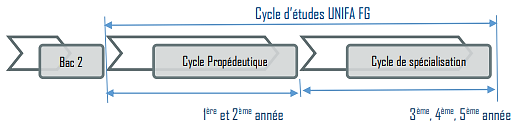 Ces cinq années d’études sont organisées en dix (10) semestres. Pour obtenir son diplôme, l’étudiant devra réaliser des travaux de fin d’Études (TFE) durant une période de 6 mois au plus. Ces travaux consistent en :Un projet de routes Un projet de structure en béton armé Un mini-projet d’hydraulique urbaine (drainage) ou de pontsListe des cours1ère année : Propédeutique I* THÉORIE / ATELIER = 56H**THÉORIE + VISITE CHANTIER2ème année : Propédeutique II*THÉORIE /ATELIER= 60H3ème année : Études technologiques I** THÉORIE/ATELIEER4ème année : Études technologiques II5ème année : Études technologiques IIIRésumé de cours1ère annéeAnalyse INombres réels ; Nombres complexes ; Suites numériques ; Fonctions réelles ou complexes d’une variable réelle ; Limite ; Continuité ; Théorème des valeurs intermédiaires ; Théorème des bornes atteintes ; Dérivée en un point ; Applications dérivées, Dérivées successives ; Théorème de Rolle ; Théorème des accroissements finis ; Variations de fonctions ; Convexité ; Intégration des fonctions en escalier, des fonctions continues par morceaux ; Sommes de Riemann ; Primitives Algèbre ILogique et raisonnement ; Théorie des ensembles, relations applications ; Lois de composition internes et relation d’ordre; Nombres entiers, nombres rationnels, analyse combinatoire ; Structures algébriques (groupe, groupe symétrique, anneau, corps, algèbre) ; Arithmétique dans Z ; Polynômes ;Chimie GénéraleIntroduction à la Chimie et méthode scientifique. Atomes et molécules. Le tableau périodique et Réactivité chimique. Aspects quantitatifs et Chimie des solutions. Équilibre acido-basique. Structure électronique des éléments. Les liaisons chimiques. Formule de Lewis et Géométrie des molécules. Propriétés des gaz. Attraction intermoléculaire. Thermochimie. Électrochimie. Les composés organiques.Physique ConceptuelleNotions de cinématique – Mouvement rectiligne – Cinématique à deux dimensions – Relation fondamentale de la dynamique – Lois de Newton - Quantité de mouvement – Energie - Mouvement de rotation – Moment d’inertie – Mouvements des satellites - Propriétés de la matière - Vibrations et ondes.Géométrie IGéométrie Plane : Ligne droite – Segment de droite – Perpendiculaires et Obliques – Cercle – Arc – Diamètre – Corde – Tangente à un cercle – Angle au centre – Angle inscrit – Polygones – Triangles – Relations métriques dans un triangle – Similitude de triangles.Géométrie Espace : Généralités – Parallélisme : Droites parallèles – Droite et Plan parallèles – Plans parallèles – Perpendicularité : Droites perpendiculaires – Droite et Plan perpendiculaires – Plans perpendiculaires – Théorème des trois perpendiculaires – Projection orthogonale.Dessin TechniqueLes instruments. Constructions géométriques. Représentations conventionnelles. Échelles. Droites et plans, angles, polygones, courbes planes et de l’espace. Projection orthogonale.Immersion Vocabulaire du MétierVocabulaire relatif aux bâtiments (rez-de-chaussée, étage, niveau, poutres, poteaux, plancher, fondation, …) ; vocabulaire relatif aux ponts (piles, tablier, travée, culées, haubans, …) ; vocabulaire relatif aux routes ; Les noms des engins de chantier (Pelles mécaniques - Tracteurs - Bulldozers – Défonceuses - …)2ème annéeAnalyse IIFonction de plusieurs variables, limite, continuité, dérivée partielle, différentielle, opérateurs différentiels, intégrale multiple, intégrale curviligne, intégrale de surface, équations et systèmes différentiels ; suites et séries de fonctions. Fonction vectorielle d’une variable réelle, limite, continuité, dérivée, intégrale.Algèbre IISystèmes linéaires (systèmes d’équations linéaires, théories des systèmes linéaires, méthode du pivot de Gauss) ; Matrices (multiplication, inverse, matrices triangulaires, transposition, trace, matrices symétriques) ; Matrices et applications linéaires ; Déterminants.Chimie IIThermochimie : Notions de système, variables et fonctions d’état – Premier principe appliqué à des systèmes physico-chimiques – Deuxième principe – Troisième principe – Autres fonctions - Équilibre chimique et équilibre des phases.Chimie de l’État Solide : État de la matière – Différents types de solides – Notion de réseau, maille, rangée, plans réticulaires – Systèmes cristallin et réseau de Bravais – Structures compactes et pseudo-compactes – Cristal réel.Cinétique chimique : Vitesse des réactions chimiques – Étude de la vitesse des réactions simples – Influence de la concentration des réactifs – Influence de la température – Catalyse – Réactions complexes.Géométrie IIGéométrie Analytique : Espace Affine – Barycentre – Produit Scalaire – Produit Vectoriel – Torseur.Calcul Intégral : Intégrale Double, Intégrale Triple, Intégrale Curviligne, Intégrale de Surface.Dessin Technique IICotation.  Sections et coupes. Projection orthogonale (suite). Intersection de surfaces et de volumes. Intersections de volumes. Vues auxiliaires. Perspective cavalière. Perspectives axonométriques.  Perspective à un, deux points de fuite.ÉlectromagnétismeCharges, forces, champ électrique ; flux, angle solide, théorème de Gauss, potentiel et énergie, relations locales, équilibre électrostatique, capacité, coefficients d’influence ; loi d'Ohm, loi de Biot et Savart ; théorème d'Ampère, force et travail, induction électromagnétique, relations de Maxwell.Mécanique RationnelleCinématique du point matériel, Principes fondamentaux de la dynamique du point, Théorèmes généraux, Énergie et quantité de mouvement, Systèmes finis de points matériels ; Cinématique des corps rigides, Composition de mouvements, Mouvement plan sur plan ; Cinétique, Matrice d’inertie ; Dynamique des corps rigides ; Systèmes de force équivalentes, Équations d’équilibre, Frottement, Moment et produit d’inertie, Principe des travaux virtuels.VibrationGénéralités sur les vibrations ; Oscillations libres et forcées de systèmes à un degré de liberté (amortissement, régimes transitoires, résonance) ; Introduction aux oscillations des systèmes à plusieurs degrés de liberté ; Impédance ; Propagation d’ondes dans les fluides et solides (notions de battements, modes, harmoniques).ThermodynamiqueCharges, forces, champ électrique ; flux, angle solide, théorème de Gauss, potentiel et énergie, relations locales, équilibre électrostatique, capacité, coefficients d’influence ; loi d'Ohm, loi de Biot et Savart ; théorème d'Ampère, force et travail, induction électromagnétique, relations de Maxwell.3ème annéeMécanique pour Ingénieur – StatiqueOpérations sur les forces, les moments et les couples à l'aide du calcul vectoriel. Évaluation de la force, du moment et du torseur résultant d'un système de forces. Caractéristiques des liaisons et isolation des corps simples et composés. Équilibre des corps rigides dans le plan et dans l'espace. Étude des treillis, charpentes et mécanismes.Résistance des MatériauxRappel des notions fondamentales de la statique. Notion de contrainte, déformation et de relation constitutive. Charges réparties. Efforts internes dans les poutres droites. Contraintes et déformations produites par l'effort normal, le moment fléchissant, l'effort tranchant et le couple de torsion. Déflexion des poutres. Principe de superposition des contraintes. Les déformations. Relations contrainte - déformation - température : équations de l'élasticité linéaire, énergie de déformation.Mécanique des FluidesPropriétés et définitions. Statique : loi fondamentale, force de pression d'un liquide sur des parois planes ou courbes, théorème d'Archimède, corps flottants. Cinématique : variables de Lagrange, d'Euler, vitesse d'écoulement, accélération, trajectoire, ligne de courant. Dynamique : équation de continuité, équation d'Euler, théorème de Bernoulli, équation d'énergie, théorèmes des débits de quantité de mouvement et des moments de quantité de mouvement, applications diverses. Écoulements irrationnels. Écoulements visqueux. Écoulement dans les conduites fermées.HydrologieComposantes principales du cycle hydrologique. Précipitation, infiltration, évaporation et évapotranspiration, ruissellement. Bassin versant. Phases de l'eau. Courbe de fréquence et période de retour. Métamorphose et fonte de la neige. Mécanique des écoulements souterrains. Recharge des nappes. Estimation et prévision des crues. Exploitation de l'eau. Débits tirés.Statistiques pour IngénieurNotion de probabilité. Fonctions et densités de probabilité. Aléas continus et discontinus. Densité de probabilité bidimensionnelle. Probabilité marginale et conditionnelle. Aléas indépendants. Espérance mathématique. Loi normale et loi uniforme. Analyse combinatoire. Distribution binomiale, géométrique, Poisson. Distribution exponentielle.Analyse NumériqueAnalyse d’erreurs ; Équations non linéaires ; Systèmes d’équations algébriques : opérations élémentaires sur les lignes, élimination de Gauss, décomposition LU ; Les méthodes itératives ; Interpolation ; différentiation et intégration numérique ; Équations différentielles.Mathématiques de l’IngénieurCalcul différentiel et intégral : limites, dérivées, intégrales, séries de Taylor, calcul vectoriel. Fonctions de plusieurs variables. Équations différentielles : équations différentielles ordinaires, équations aux dérivées partielles, systèmes d'équations différentielles, méthodes numériques pour résoudre des équations différentielles. Transformées de Fourier et de Laplace : applications aux équations différentielles, traitement du signalMatériauxAcquérir les connaissances de base de la science des matériaux et se familiariser avec les différentes propriétés des matériaux utilisés en Génie civil (acier, matériaux bitumineux et béton de ciment) couramment utilisés en génie civil : Aciers : alliages, propriétés mécaniques. Bétons de ciment : constituants, préparation et mise en œuvre, cure, propriétés mécaniques, déformations différées, durabilité. Mortier et Coulis. Bitumes et enrobés bitumineux : fabrication, formulation et mise en place des enrobés. Bois de construction : caractéristiques physiques et propriétés mécaniques.Dessin Technique IIApprentissage du logiciels Autocad (D.A.O.) ; réalisation des plans d'ensemble d'un bâtiment résidentiel et/ou commercial ; réalisation, sur une table à dessin ou à l'ordinateur, de plans d'architecture, de structures et de mécanique (ventilation, plomberie, électricité) ; utilisation des diverses techniques et procédures en dessin (orthogonale, figurative, 3D, etc.) ; apprentissage de diverses techniques de construction en structure, en arpentage ;Géologie de l’IngénieurForme - Constitution et âge du globe terrestre - Les phénomènes actuels - Érosion et Sédimentation - La minéralogie - La pétrographie - L’altération des roches - La stratigraphie – La tectonique - Notion d’hydrogéologie4ème annéeAnalyse des Structures ILes types de structures et de charges ; Analyse des structures statiquement déterminées ; Analyse des treillis statiquement déterminés ; Les efforts internes développés dans les membres d’une structure ; Lignes d’influence pour les structures isostatiques ; Câbles et arcs; Déflexions ; Déflexions au moyen des méthodes énergétiques : Travail extérieur et énergie de déformation - Principe du travail et de l’énergie - Principe des travaux virtuels - Méthode des travaux virtuels : Treillis ; Théorème de Castigliano.Béton Armé ILe matériau Béton Armé - Les composants et propriétés des bétons, les armatures, les propriétés du matériau béton armé. - Les approches théoriques du béton armé - Les bases expérimentales du béton armé - Les évolutions de la théorie du béton armé - Le comportement du béton armé sous sollicitations composées.Structures Métalliques IGénéralités : les profilés, la notion de charge, les différents types d’acier, avantage et inconvénient du matériau - les théories (élastique, état limité, plasticité) - Les sollicitations en traction (calcul des aires nettes pour tous types de profilés) - Le calcul des assemblages (rivetés, boulonnés), les sollicitations avec cisaillement…, les soudures.Matériaux routiersLe matériau Béton Armé - Les composants et propriétés des bétons, les armatures, les propriétés du matériau béton armé. - Les approches théoriques du béton armé - Les bases expérimentales du béton armé - Les évolutions de la théorie du béton armé - Le comportement du béton armé sous sollicitations composées.Routes ILe transport routier – Définitions des principaux éléments de la route - Conditions de la réalisation des routes modernes - Classification des routes – Effort moteur - Forces de résistance au mouvement – Caractéristiques dynamiques – Accélération – Freinage - Mouvement de véhicules en groupes. Tracé en plan d’un projet routierMécanique des SolsLes propriétés physiques des sols, la minéralogie des argiles, l'identification et la classification des sols, les propriétés hydrauliques des sols ; les réseaux d'écoulement sous divers ouvrages, les contraintes dans les sols et leur représentation, le compactage, l'évaluation des tassements du sol sous chargement, la théorie de la consolidation, le comportement mécanique des sols et leur résistance au cisaillement.Hydraulique GénéraleHydrostatique et hydrodynamique : Lois fondamentales, forces sur les surfaces immergées : les corps flottants – Applications et théorèmes généraux en hydrodynamique – Les écoulements à surface libre (uniforme et lentement varié) – Les écoulements non permanents – Les écoulements en charge : type d’écoulement et perte par frottement – les pertes de charges singulières et les réseaux de conduites – Équations de continuité, de quantité de mouvement – réseaux de conduites – Application des théorèmes généraux – Écoulements à surface libre : Régime uniforme – Écoulements non permanents – Écoulement en charge : Régime d’écoulements, pertes de charges – Réseaux de conduite.5ème annéeAnalyse des Structures IIMéthode des Travaux Virtuels : Poutres et Portiques - Énergie de déformation virtuelle causée par des efforts axiaux, tranchants, des moments de torsion, la température - Théorème de Castigliano pour les poutres et les portiques ; Analyse des structures statiquement indéterminées par la méthode des forces, la méthode des déplacements : pente-déflexion et distribution des moments. Méthode matricielle de rigidité. Instabilité structurelleBéton Armé IIThéorie du béton armé aux états-limites - Réglementation du béton armé, les actions et sollicitations, la compression simple, la traction simple, la fissuration, la flexion en état-limite ultime, la flexion en états-limites de service, les actions tangentes – l’effort tranchant – la torsion, les dispositions constructives ; Applications et conception des structures en béton armé - Les planchers en béton armé, fondations, murs de soutènement, réservoirs, escaliers, poutres ne relevant pas de la résistance des matériaux, conception des structures en béton armé.FondationsConsidération générale sur les fondations - Recommandations générales sur les fondations - Caractéristique des sols de fondations - Amélioration des sols de fondations - Différents types de fondations - Caractéristiques de semelles - Fondations superficielles - Fondations profondes - Stabilité des pentes - Les murs de soutènements - ouvrages spéciaux.Conception Parasismique des StructuresCause des séismes. Théorie tectonique des plaques terrestres. Ondes sismiques. Caractéristiques des séismes. Réponse des systèmes d'un degré de liberté dynamique (DDL) : vibrations libres, vibrations forcées, spectre de réponse élastique. Concept de ductilité. Réponse des systèmes de multiples DDLs. Modélisation des structures pour l'analyse dynamique. Principes et exigences du CNB : méthode des charges équivalentes statiques, méthode dynamique. Conception parasismique des structures en acier. Conception parasismique des structures en Béton Armé : murs de refend simples, couplés ; cadres rigides. Systèmes parasismiques émergents. Évaluation et réhabilitation sismique des structures.Structures Métalliques IICalcul des colonnes (mode de rupture, …) - Les poutres (les différents modes de rupture, cisaillement, flèche, déversement latéral, …) - Calcul des toitures (les différentes fermes, calcul toiture des poutrelles à la ferme …)Routes II / TransportDéfinition du génie du transport - Relation entre transport et développement économique et social - Caractéristique du secteur transport - Fonction du transport dans l’économie d’un pays - Planification du transport.Organisation de chantierRôle de l’architecte et de l’ingénieur - Les marchés et le mode de passation - L’établissement des prix unitaires des ouvrages dans le bâtiment - Le métré : Définition et son rôle - Le devis estimatif - La mise en exécution / l’ordre de démarrage du chantier - Organisation interne de chantier ; Installation du chantier ; Conduite de chantier ; Mise en service ; Instrument de la planification des travaux ;Gestion de l’environnementIntroduction – Gestion de l’environnement : sens direct – sens indirect – sens conflictuel – sens intentionnel – Les clés de l’environnement – gestion des déchets – gestion des ressources en eaux – Études d’impact.Hydraulique Urbaine et des Canaux NaturelsConnaissances théoriques et pratiques nécessaires à la conception de systèmes de distribution des eaux de consommation (captage, adduction et distribution) et de collecte des eaux usées sanitaires et des eaux pluviales. Normes de conception. Familiarisation avec l'opération, l'entretien, l'auscultation, la réhabilitation et la rénovation des réseaux.Ouvrages d’Art – PontsLignes d’influence - Morphologie d’un pont - Surlevage des ponts - Théorie de Guyon-Massonet - Exemple de calcul d’un tablier de pont - Piles et culées d’un pont - Fondations superficielles - Fondations profondes - Description et Étude sommaire de différents types de ponts - Choix du type de pont.Projets de Fin d’ÉtudesRoutes :À définir pour chaque promotionStructures en Béton armé :À définir pour chaque promotionHydraulique urbaine (drainage) :   À définir pour chaque promotionARCHITECTUREObjectifLes enseignements à la Faculté d’architecture de l’UNIFA sont participatifs, manuels et à forte empreinte numériqueFace au développement anarchique de nos villes, le piteux état de notre environnement physique et la médiocrité de la qualité architecturale de notre espace bâti, l’UNIFA a décidé de créer la Faculté de Génie et d’architecture pour aider au développement harmonieux du territoire agrémenté d’une architecture durable et valorisant le patrimoine. L’École conduira à des compétences à même d’apporter un appui aux collectivités locales et une contribution notable à la restauration et à l’édification de cités composées d’un habitat respectueux de l’environnement, adapté à cet environnement   et promouvant la recherche et l’utilisation de matériaux locaux ainsi que la valorisation du patrimoine architectural.L’UNIFA propose Le 1er cycle en 8 semestres donnant droit à la Licence en Architecture (BAC II + 4) qui est un Diplôme obtenu après 4 années d’études : Ce premier cycle des études d’architecture permet aux étudiants d’acquérir les bases d’une culture architecturale, de la compréhension et de la pratique du projet architectural par la connaissance et l’expérimentation des concepts, méthodes et savoirs techniques et artistiques fondamentaux qui s’y rapportent. Après leurs projets de sortie ils pourront travailler dans n’importe quel secteur de la vie nationale. La Faculté leur donne une culture d’entrepreneurs à l’écoute des usagers.Diplôme d'études en architectureType de validation des connaissances   Après la première année = CERTIFICAT DE DESSINATEURAprès la deuxième année = CERTIFICAT D’ASSISTANT ARCHITECTE Après la troisième année = CERTIFICAT D’AUXILIAIRE DE CHANTIERAprès présentation et approbation du projet final = LICENCE EN ARCHITECTUREAteliers de projetsLes ateliers de projets sont au cœur de l'enseignement de l'architecture, de l'art et du design. Le travail en atelier introduit les possibilités de l'architecture, en mettant l'accent sur la compréhension et le développement des modes traditionnels de représentation architecturale - maquettes, collages, couleurs, perspectives, élévations, plans et coupes. L’étudiant maîtrisera également les compétences de base en Conception Assistée par Ordinateur, utilisées dans les présentations en atelier.   L’UNIFA propose une large gamme d’ateliers consacrés à des projets de plus en plus complexes. Les étudiants sont initiés au processus de conception, du concept à l'achèvement, en passant par la pensée critique, l'expérimentation, la représentation et les techniques de production physique. Liste des cours1ère année Propédeutique commune2782ème année3ème session 3044ème session 4483ème année5ème session 3526ème session 4164ème année7ème session 3208ème session 224Résumé de cours1ère annéeAnalyse INombres réels ; Nombres complexes ; Suites numériques ; Fonctions réelles ou complexes d’une variable réelle ; Limite ; Continuité ; Théorème des valeurs intermédiaires ; Théorème des bornes atteintes ; Dérivée en un point ; Applications dérivées, Dérivées successives ; Théorème de Rolle ; Théorème des accroissements finis ; Variations de fonctions ; Convexité ; Intégration des fonctions en escalier, des fonctions continues par morceaux ; Sommes de Riemann ; Primitives Algèbre ILogique et raisonnement ; Théorie des ensembles, relations applications ; Lois de composition internes et relation d’ordre ; Nombres entiers, nombres rationnels, analyse combinatoire ; Structures algébriques (groupe, groupe symétrique, anneau, corps, algèbre) ; Arithmétique dans Z ; Polynômes ;Chimie GénéraleIntroduction à la Chimie et méthode scientifique. Atomes et molécules. Le tableau périodique et Réactivité chimique. Aspects quantitatifs et Chimie des solutions. Équilibre acido-basique. Structure électronique des éléments. Les liaisons chimiques. Formule de Lewis et Géométrie des molécules. Propriétés des gaz. Attraction intermoléculaire. Thermochimie. Électrochimie. Les composés organiques.Physique ConceptuelleNotions de cinématique – Mouvement rectiligne – Cinématique à deux dimensions – Relation fondamentale de la dynamique – Lois de Newton - Quantité de mouvement – Energie - Mouvement de rotation – Moment d’inertie – Mouvements des satellites - Propriétés de la matière - Vibrations et ondes.Géométrie IGéométrie Plane : Ligne droite – Segment de droite – Perpendiculaires et Obliques – Cercle – Arc – Diamètre – Corde – Tangente à un cercle – Angle au centre – Angle inscrit – Polygones – Triangles – Relations métriques dans un triangle – Similitude de triangles.Géométrie Espace : Généralités – Parallélisme : Droites parallèles – Droite et Plan parallèles – Plans parallèles – Perpendicularité : Droites perpendiculaires – Droite et Plan perpendiculaires – Plans perpendiculaires – Théorème des trois perpendiculaires – Projection orthogonale.Dessin TechniqueLes instruments. Constructions géométriques. Représentations conventionnelles. Échelles. Droites et plans, angles, polygones, courbes planes et de l’espace. Projection orthogonale.Immersion Vocabulaire du MétierVocabulaire relatif aux bâtiments (rez-de-chaussée, étage, niveau, poutres, poteaux, plancher, fondation, …) ; vocabulaire relatif aux ponts (piles, tablier, travée, culées, haubans, …) ; vocabulaire relatif aux routes ; Les noms des engins de chantier (Pelles mécaniques - Tracteurs - Bulldozers – Défonceuses - …)1ère sessionATELIER D’ARCHITECTURE IAR12-31 : CONCEPTION ARCHITECTURALE ILe cours prépare les étudiants à acquérir une compréhension des aspects fonctionnels de base de la conception architecturale et à développer des compétences pour créer des solutions architecturales à des problèmes simples. L’étudiant devra à la fin du premier semestre être capable de produire à main levée des esquisses, des croquis avec différents médiums d’expression graphique. DESSIN ASSISTE PAR ORDINATEUR-AUTOCAD/SKETCHUPLe but du cours est de présenter les différents outils de travail du logiciel, les outils de base et avancés, en vue de permettre aux étudiants de réaliser avec aisance et professionnalisme, les divers projets 2D qu’ils auront à rencontrer dans le cadre de leur métier. 2ème sessionATELIER DE DESIGN ET D’ARCHITECTURE IIPermettre aux élèves de jouer avec les volumes, la lumière, la texture, la couleur etc. afin d'optimiser la fonctionnalité de l'espace. Permettre aux étudiants de comprendre divers matériaux de construction dans une perspective d’adaptation au climat.DESSIN ASSISTE PAR ORDINATEUR-AUTOCAD/SKETCHUPLe but du cours est de présenter les différents outils de travail du logiciel, les outils de base et avancés, en vue de permettre aux étudiants de réaliser avec aisance et professionnalisme, les divers projets 2D qu’ils auront à rencontrer dans le cadre de leur métier. 2ème année3ème sessionATELIER D’ARCHITECTURE  AR12-51 CONCEPTION ARCHITECTURALE IIILe cours prépare les étudiants à concevoir des espaces publics et des bâtiments types en mettant l'accent sur le contexte physique et l'exploration du vocabulaire architectural. Les étudiants doivent être amenés à comprendre les aspects incendie et sécurité des bâtiments de faible hauteur, les méthodes de conception parasismique. Les concepts de durabilité en architecture sont également introduits au cours de ce semestre.MATERIAUX ET ARCHITECTURE ICe cours crée chez les étudiants (futurs professionnels de la construction) une conscience de la nécessité́ de connaître les propriétés des matériaux afin qu’ils puissent les utiliser de façon rationnelle dans le cadre de leurs futurs projets. PRINCIPES STRUCTURELS EN ARCHITECTURE ICOURS DE STATIQUE ET PRINCIPES STRUCTURELSCet enseignement initie les étudiants aux principes des structures spatiales disponibles pour le projet d'architecture. Fabrication de maquettes de structures. Exploration de formes structurelles.APPROCHE BIOCLIMATIQUE EN ARCHITECTURE IInitier l´étudiant aux éléments –clés de bioclimatologie susceptibles d´être utilisés dans la pratique d´aménagement des établissements humains dans les pays tropicaux.Offrir aux étudiants la possibilité d´acquérir un langage technique qui leur permet d´exploiter toute documentation traitant de l´analyse bioclimatique en Architecture.Montrer aux étudiants les possibilités d´utiliser les instruments d´analyse, exposé dans le cadre du cours.DESSIN ASSISTE PAR ORDINATEUR-AUTOCAD/SKETCHUPLe but du cours est de présenter les différents outils de travail du logiciel, les outils de base et avancés, en vue de permettre aux étudiants de réaliser avec aisance et professionnalisme, les divers projets 2D qu’ils auront à rencontrer dans le cadre de leur métier. STRUCTURE IDESCENTE DE CHARGES Introduction, Principe, Charge, Pondération, Répartition des charges dans une structure Exemple de calcul,STRUCTURES-Introduction -Planification, -Analyse, - Dimensionnement, - Construction, - Classification de structures. Éléments de structures en B.A (Dalles, Poutres, Poteaux), Type de structure (Treillis, Câbles, Arcs, Portiques, Structures de surface), Différents types de matériaux, Exemple de calcul,SYSTEMES ELECTRIQUES ET HYDRAULIQUESSYSTEMES ELECTRIQUES1-Introduction2-Installations électriques 3-Les conducteurs 4-Appareillage électrique pour circuit résidentiels 5-Installation des inverters (12 volts et 14 volts) 6-Le courant continu et la courante alternative définition SYSTEMES HYDRAULIQUES1-Opérations de mesure 2-la plomberie 3-les plastiques 4-les matières synthétiques 5-Evaluation des eaux usées 6-Reseau d’évacuation idéal 7-La ventilation des canalisations 8-Les principes de conception d’un réseau d’évacuation 9-La robinetterie 10-Les équipements sanitaires 11-Les alimentations des appareils ménagers 4ème sessionATELIER D’ARCHITECTURE IVAR12-61 CONCEPTION ARCHITECTURALE IVLe cours prépare les étudiants à concevoir des projets plus importants en mettant l'accent sur les normes du marché et les exigences de marketing. Cela devrait également initier les étudiants aux aspects incendie et sécurité des immeubles de grande hauteur, aux méthodes de conception parasismiques.APPROCHE BIOCLIMATIQUE EN ARCHITECTURE IIApprofondir les principes, les méthodes et les outils développés en Approche bioclimatique I en Architecture en mettant à la disposition des étudiants des supports théoriques et techniques et des instruments pratiques indispensables à :L´analyse bioclimatique d´une zone ;L´évaluation bioclimatique d´un site ;L´étude de comportement thermique des composants d´un établissement humain ou d´un cadre bâti ; L´analyse de l´ensoleillement à l´extérieur et à l´intérieur d´un bâtiment ; MATERIAUX ET ARCHITECTURE IICe cours crée chez les étudiants (futurs professionnels de la construction) une conscience de la nécessité́ de connaître les propriétés des matériaux afin qu’ils puissent les utiliser de façon rationnelle dans le cadre de leurs futurs projets. STRUCTURE IICHARGES Introduction, Développement historique, Classification des charges, Types de charges, Catégorie de risque, Charges permanentes G, Surcharges d’exploitation Q, Surcharges dues à la neige SW, Surcharges dues au vent W, Surcharges dues aux séismes E, Combinaison de charges.FONDATIONSDéfinition et Rôles, Fonctionnement des fondations, Types de fondations, Fondations superficielles (isolées et continues), Radiers, Fondations profondes, Pathologie des fondations.DEVIS,Définition, Classification, Chronogramme, Exemple de calcul,PRINCIPES STRUCTURELS EN ARCHITECTURE IICet enseignement initie les étudiants aux principes des structures spatiales disponibles pour le projet d'architecture. Fabrication de maquettes de structures. Exploration de formes structurelles complexes.SYSTEMES ELECTRIQUES ET HYDRAULIQUES IISYSTEMES ELECTRIQUES-Le branchement au réseau -Schéma électrique de base (le circuit d’éclairage)-Devis d’une installation électrique résidentielle - La climatisation - ProjetSYSTEMES HYDRAULIQUES                             12-Les différents types de systèmes 13-L’alimentation en eau 14-La cuisine 15-La machine à laver 16-la salle de bain 17-les WC18-le débit de base des appareils 19-fosse septique 20-quelques définitions des termes techniques3ème année5ème sessionATELIER D’ARCHITECTURE V CONCEPTION ARCHITECTURALE V Le cours prépare les étudiants à comprendre le rôle de l'architecture dans la formation du tissu urbain. Ce semestre doit également permettre aux étudiants de s'essayer à l'aménagement de grands espaces. URBANISME I       Origine et évolution des établissements humains : Développement de l'urbanisme dans une perspective historique - Urbanisme à l'époque antique, médiévale, renaissance, industrielle et post-industrielle. Les villes coloniales françaises à St Domingue Développement de nouvelles villes.CONCEPTION PARASISMIQUE EN ARCHITECTURE   L'objet de ce cours est de comprendre la démarche menant de l'identification d'une zone sismique à la production d'outils qualifiant règlementairement les problèmes à prendre en compte lors des projets de construction. C'est l'occasion pour les étudiants d'acquérir quelques connaissances fondamentales dans les domaines suivants qui concourent à cet objectif. TOPOGRAPHIETOP 12-44  Comprendre les concepts fondamentaux et les méthodes d'arpentage à l'aide d'instruments de base et avancés pour l'arpentage et le nivellement.HISTOIRE ET THEORIE DE L’ARCHITECTURE IHistoire et Théorie de l’Architecture I, II, III ET IVLe cours Histoire et Théorie de l’Architecture est un projet d’enseignement intensif qui fusionne des éléments de l’Histoire du Monde et des éléments de capacités artistiques et architecturales en un seul espace.
CONSTRUCTION I ETUDES ET EXECUTIONInitier les étudiants aux techniques de construction de bâtiments depuis l’analyse des plans d’exécution jusqu’à la réception des travaux.  La première étape est de consolider les acquis nécessaires pour réaliser des études architecturales qui sont au niveau des besoins de construction. APPROCHE BIOCLIMATIQUE EN ARCHITECTURE IIIApprofondir les principes, les méthodes et les outils développés en Approche bioclimatique I & II   en mettant à la disposition des étudiants des supports théoriques et techniques et des instruments pratiques indispensables à leurs projets d’architecture:6ème sessionATELIER D’ARCHITECTURE VI Théorie et pratique de l’architectureURBANISME IILe phénomène urbain national. La Sociologie Urbaine ,La Planification Urbaine. Connaissance des textes légaux sur l’urbanisme en Haïti. Élaboration de plans de lotissements  et préparation d’esquisses de réflexions et d’interventions urbaines et communales  PRINCIPES STRUCTURELS EN ARCHITECTURE IIICONCEPTION STRUCTURELLE IIL'objectif du cours est de développer une compréhension de la conception des colonnes, des semelles et des éléments structurels en béton précontraint et également de se familiariser avec les aspects fondamentaux du comportement structurel et de la conception des structures en acier.HISTOIRE ET THEORIE DE L’ARCHITECTURE IILe cours Histoire et Théorie de l’Architecture est un projet d’enseignement intensif qui fusionne des éléments de l’Histoire du Monde et des éléments de capacités artistiques et architecturales en un seul espace.
CONSTRUCTION IIEXECUTIONInitier les étudiants aux techniques de construction de bâtiments depuis l’analyse des plans d’exécution jusqu’à la réception des travaux. Présenter les questions relatives à la profession d'architecte en Inde.Comprendre la Loi sur les architectes et les règlements du COA.Se concentrer sur les questions relatives aux appels d'offres et aux contrats, à l'arbitrage, à l'évaluation, etc.Introduire des standards et des normes de conduite professionnelle et créer un bureau. Et finalement comprendre comment passer de l’idée, à l’étude, de l’étude à l’exécution avec les ajustements à faire face à la réalité de terrain.PRATIQUE DE L’ARCHITECTUREPréparation de CV, de portfolios, de documents de permis de construire, de correspondancier administratif, préparation d’une offre technique et financière.Connaissance des Logiciels Word, Excel, PowerPoint4ème année7ème sessionATELIER D’ARCHITECTURE VIIPROJET DE SORTIE (AVANT PROJET)Choix d’un projet complexe multifonctionnel. Choix et analyse du site, Élaboration du programme architectural détaillé, Recherche de références, organisation spatiale, adaptation au climat, proposition de matériaux, de structures et d’installations électriques et sanitaires. Dessin à échelle de la proposition architecturale.METHODOLOGIE DE LA RECHERCHEAccompagner l’étudiant dans la rédaction de son mémoire de projet de sortie. Comment apprécier les problématiques sociales, économiques et culturelles pour enfin proposer des systèmes de conception contemporains adaptés aux urgences du moment et aux besoins fondamentaux.STAGE EN BUREAUX ET EN CHANTIERSTAGE SOUS ARCHITECTE AGRÉÉ (FORMATION PRATIQUE) Les étudiants suivront une formation pratique de deux semestres (S7 et S8) immédiatement après la fin du 6ème semestre B. Arch... La formation doit être dispensée par un architecte agréé ayant au moins cinq ans d'expérience et approuvé par le département d'architecture de l'établissement d'enseignement. Les étudiants sont tenus de remettre un rapport comprenant les détails de leur travail illustrés de croquis, estampes et autres documents liés aux projets sur lesquels il a travaillé à la fois au bureau et sur site, un journal de travail, les originaux du rapport mensuel, et un certificat attestant de leur conduite et de l'exécution des travaux effectués pendant la période de formation.  ATELIER INTERDISCIPLINAIRE PROFESSIONNEL : INTELLIGENCE COLLECTIVEINT 101 ET 102COMMENT ORGANISER LE TRAVAIL DE CONCEPTION EN EQUIPE POUR REUSSIR. En effet, la réalité de la conception aujourd’hui est une aventure de coopération entre spécialistes, de ce fait, cet atelier réalise des scénarii pour appréhender le travail en équipe et la production respectant les délais et les objectifs.8ème sessionATELIER D’ARCHITECTURE VIIIREMISE DE PROJET DE SORTIE (PROJET DETAILLE)Les étudiants sont tenus de préparer et de remettre le projet détaillé de conception architecturale qu’ils ont présenté à la 7ème session du Programme d'études.   PRATIQUE ARCHITECTURALEAR-12-54 ESTIMATION, DEVIS ET SPÉCIFICATIONÉlaboration de listes de prix des matériaux, de la main d’œuvre ainsi que des équipements de construction pour permettre aux étudiants de préparer un devis détaillé et un calendrier des activités et avoir une vision claire des dépenses et de la marche du projet.STAGE EN BUREAUX ET EN CHANTIERSTAGE SOUS ARCHITECTE AGRÉÉ (FORMATION PRATIQUE)Les étudiants suivront une formation pratique de deux semestres (S7 et S8) immédiatement après la fin du 6ème semestre. La formation doit être dispensée par un architecte agréé ayant au moins cinq ans d'expérience et approuvé par le département d'architecture de l'établissement d'enseignement. Les étudiants sont tenus de remettre un rapport comprenant les détails de leur travail illustrés de croquis, estampes et autres documents liés aux projets sur lesquels il a travaillé à la fois au bureau et sur site, un journal de travail, les originaux du rapport mensuel, et un certificat attestant de leur conduite et de l'exécution des travaux effectués pendant la période de formation.   ATELIER PROFESSIONNEL : INTELLIGENCE COLLECTIVEINT 101 ET 102COMMENT ORGANISER LE TRAVAIL DE CONCEPTION EN EQUIPE POUR REUSSIR. ELEMENTS DE GESTION DE PROJET D’EXECUTION.FACULTÉ DES SCIENCES ÉCONOMIQUES ET ADMINISTRATIVESObjectifLa Faculté des Sciences Économiques et Administratives (FSEA) de l’UNIFA, conformément à la vision de l’Université, veut être un département d’excellence tant au niveau de l’enseignement des différentes filières, que de la recherche, de l’innovation et de services à la Communauté. La formation offerte va favoriser le développement personnel, professionnel et l’aptitude à la recherche de l’étudiant qui pourra facilement mettre à profit les connaissances acquises dans les domaines étudiés.   Cette formation est axée tant sur les standards internationaux que sur les besoins réels pour un développement national, intégral et régional d’Haïti.  Les Filières La Faculté des Sciences Économiques et Administratives (FSEA) a pour mission de former le capital humain à différents niveaux en offrant une formation solide et de qualité aux étudiants ou aux autres professionnels souhaitant avoir un diplôme de premier cycle (4 ans) en Gestion des Affaires, en Sciences Comptables ou en Sciences Économiques. Ces trois filières comportent des cours communs durant les deux premières années et des cours spécialisés en troisième et quatrième années.Toute personne désireuse de suivre un de ces programmes y trouvera la possibilité de faire carrière en entreprise ou de développer son esprit d’entrepreneur dans la production de biens ou de services professionnels de qualité, dans la recherche et l’innovation.Ces programmes mènent également à des études de cycle supérieur dans un champ quelconque y relevant. Licence en Gestion des affaires. Ce programme a pour objectif de former les étudiants en développant chez eux la curiosité intellectuelle, le sens de la responsabilité et de la réalisation. Il les prépare à devenir des gestionnaires qualifiés, compétents et innovants, capables de comprendre puis maîtriser l’environnement économique, social et concurrentiel des entreprises.Dans ce programme, Il est offert un enseignement scientifique sur les fondements des sciences de la gestion en accentuant sur les habilités du Gestionnaire telle la communication, les prises de décision, l’éthique au travail et le développement d’un leadership adapté. Le programme en Gestion des affaires va permettre aux étudiants d’acquérir des connaissances en comptabilité, en finance, en management, en marketing, en économie, en gestion de la production et des ressources humaines et dans la prise de décisions.  Ces étudiants pourront aussi intégrer le marché des offres de service avec un savoir-faire et des compétences innovantes, solides et appropriées, susceptibles de favoriser leur développement personnel et professionnel. Licence en Sciences ComptablesCe programme vise à garantir aux étudiants une solide formation sur les théories et les pratiques dans des domaines d'intervention de la comptabilité telle la fiscalité, le contrôle interne, le contrôle de gestion, la comptabilité financière, la comptabilité de gestion et les systèmes d’information comptable. Les bénéficiaires de ce programme pourront facilement mettre leurs connaissances au profit des différentes institutions privées et publiques nationales autant que pour les organismes internationaux, la formation reçue étant en conformité aux référentiels comptables et aux différentes normes et procédures généralement admises. Ils seront aussi en mesure de développer l’esprit critique et le sens de responsabilité dans la gestion des données financières d’une organisation ; Évaluer les entreprises aux moyens d’audit, redresser les situations financières, fusionner ou acquérir de nouvelles entreprises. Licence en Sciences ÉconomiquesCe programme vise une formation d’ordre général par l’enseignement de matières fondamentales dont le contenu initie les étudiants aux grands champs des sciences économiques aussi bien qu’aux techniques quantitatives, aux outils statistiques et informatiques mis en œuvre dans les métiers de l’économie. Il est question de former des professionnels qui seront capables d’analyser les paramètres et éléments de la sphère économique et de formuler des propositions de solutions qui répondent aux besoins des institutions qu’elles soient publiques ou privées, financières, commerciales ou industrielles. L’enseignement qui sera dispensé aux étudiants est conforme et adapté. Ce qui va faciliter une meilleure appréhension de l’environnement des acteurs économiques et des organisations.Généralités sur les trois programmes.À la FSEA, les programmes de licence en Sciences Comptables, Gestion des Affaires et Sciences Économiques durent 4 ans. Chaque année académique est divisée en deux sessions comportant chacune 13 semaines en moyenne. La méthodologie utilisée pour l’enseignement des différents programmes consiste en des exposés magistraux en présentiel ou en ligne, des discussions interactives, du travail en équipe et de présentations des travaux de recherche des étudiants de manière à répondre aux besoins d’apprentissage des étudiants en fonction de leur typologie. Cette méthodologie se propose de développer de l’habilité, à un apprentissage conduisant vers le développement d’une pensée autonome et critique chez les étudiants. Cet enseignement sera évalué au moins deux fois au cours de la session. Selon le cours, il peut être question d’examens sur table, devoirs, soumission de projets ou travail de recherche. Dans tous les cas, les professeurs déterminent la pondération pour chacune des évaluations comptant pour la note finale.Liste des cours2ème session2ème session2ème session3ème année - Sciences Comptables1èresession2ème session4ème année - Sciences Comptables2ème session3ème année - Sciences Économiques1èresession2ème session4ème année - Sciences Économiques1èresession2ème sessionRésumé de coursLes cours des différents programmes sont ci-dessous présentés par ordre alphabétique. ACPAAC et Quick books Les cours portant sur les outils informatiques spécialisés tels Quick books ou Accpac vont permettre aux étudiants d’automatiser les opérations comptables. A partir du logiciel, ils seront en mesure, dès la saisie correcte des données, de produire des rapports en temps réel, maintenir une comptabilité en ligne, réduire les risques d’erreur de comptabilisation facilitant ainsi les prises de décisions rapides, fiables et instantanées. Administration PubliqueExpliquer les concepts de base en administration publique.Introduire les approches et les théories nécessaires à l’étude de l’administration publique.Présenter les réformes nécessaires afin de rendre l’administration publique plus efficace. Analyse Financière I. Permettre aux participants d’avoir une vision synthétique qui fait ressortir la réalité de la situation financière de l’entreprise et qui doit aider le dirigeant, l’investisseur et le prêteur dans leur prise de décision. De plus il faut aider :• 	Dirigeant : diagnostic de l’entreprise – performance• 	Actionnaire : rentabilité financière – maximisation des retombées de son investissement (gain en capital – dividendes)• 	Créanciers (banque/fournisseurs) : solvabilité et la liquidité de l’entreprise (capacité à rembourser ses dettes et faire face à ses engagements)Analyse Financière IIL’objectif de ce cours est de donner aux étudiants une vision approfondie de l’analyse des états financiers d'une entreprise. Analyse Financière IIIInitier les étudiants au fonctionnement d’une bourse des valeurs mobilières, en faire une simulation boursière et élaborer une méthodologie pour la création d’une bourse des valeurs mobilières en Haïti. Analyse des ProjetsLes participants auront une bonne compréhension des outils permettant de prendre de bonnes décisions dans le cadre du choix d’un projet d’investissement, ainsi ils pourront comprendre et interpréter les résultats de l’analyse de projets. Anglais et Espagnol (Pour Gestionnaire, Comptable et Économiste)Ces cours de langue visent à initier les étudiants au vocabulaire, phrases et terminologie propres à chaque filière respectivement et qui sont nécessaires pour leur travail. Aussi ils garantissent préalablement l’étude de la grammaire, les fonctions du langage et le vocabulaire usuel nécessaires pour consolider le vocabulaire commercial spécifique. Budgets ÉconomiquesFournir aux étudiants l’opportunité d’approfondir leur connaissance du Budget national et aussi de développer des outils de prévision Budgétaire et d’analyse conjoncturelle. Budget et Comptabilité Publique.Permettre aux participants de maitriser tout le processus budgétaire HAITIENBudgétisationA l’issue de ce cours, l’étudiant sera en mesure de connaitre les principaux critères de performance d’une entreprise, comprendre une procédure de contrôle budgétaire, les règles d’élaboration d’un budget, les enjeux et les limites de la budgétisation. Il sera aussi en mesure d’effectuer des travaux de consolidation, de contrôle et d’analyse budgétaires. Commerce internationalCe cours a pour objectif d’introduire l’étudiant aux fondements du commerce international, ses principes et théories, le fonctionnement de différentes ententes bilatérales internationales ; faire connaître les principaux marchés internationaux au regard des produits locaux et régionaux ; de porter les étudiants au final à appliquer des notions théoriques à des cas pratiques reliés au développement commercial d’une entreprise sur le plan international. Comportement OrganisationnelLe cours de Comportement organisationnel vise à :- Développer les connaissances et les habiletés pour communiquer et interagir efficacement avec les personnes et les groupes, que ce soit à titre de spécialiste, de gestionnaire ou de chargé de dossiers en entreprise ; - Sensibiliser l’étudiant à l’importance de l’élément humain et le rendre apte à analyser de façon critique des situations de travail et à savoir gérer les phénomènes humains au travail ; - Développer des stratégies interpersonnelles et des compétences en travail d’équipe.Comptabilité AméricaineFamiliariser les étudiants avec la méthode américaine de comptabilisation et de présentation des comptes. Comptabilité de Prix de Revient I et IICe cours vise à permettre à l'étudiant de situer la comptabilité de management dans un contexte organisationnel et de comprendre les principales notions reliées aux coûts. Comptabilité Intermédiaire ICe cours vise à rendre l'étudiant apte à comprendre les problèmes concernant la nature, la mesure et la présentation des éléments des états financiers : les créances, les stocks, les placements et le résultat global, les immobilisations corporelles et actifs incorporels et les frais de recherche et développement.Comptabilité Intermédiaire IIApprofondir les connaissances sur l'évaluation, la comptabilisation et la présentation des sources de capitaux (capitaux propres et passifs). Se former à l'établissement, à l'analyse et à l'utilisation du tableau des flux de trésorerie en mettant l'accent sur le jugement professionnel et l'esprit critique.Comptabilité Spécialisée ICe cours vise à familiariser les étudiants avec différents problèmes spécifiques d’ordre comptable susceptibles de se présenter telles les entreprises en difficulté financière, les organismes sans but lucratif et les organismes du secteur public.Comptabilité Spécialisée IIL’Étudiant devra, à la fin de ce cours, acquérir les connaissances nécessaires pour aborder les questions relatives à l’acquisition, les alliances, la fusion des entreprises au regard des normes régissant la matière. Comptabilité Spécialisée IIIComme cours avancé, ce cours va permettre à l’étudiant de maitriser la présentation des états financiers selon les normes comptables dans des situations particulières de consolidation, de conversion d’entreprises. Comptabilité NationaleInitier les étudiants dans le domaine de la Comptabilité d’un pays donné. La comptabilité́ nationale permet de mesurer l’activité́ économique d’un pays (Haïti) au cours d’une année. On va pouvoir obtenir des agrégats économiques qui permettront d’analyser, de prévoir l’économie.Contrôle de GestionComprendre comment les principales modalités d’analyse des coûts, des résultats et des prévisions budgétaires constituent autant d’outils d’aide à la décision à destination des opérationnels. Permettre aux étudiants de bien comprendre le métier de contrôleur de Gestion qui consiste à mesurer et analyser l’activité d’une organisation. DémographieL’objectif de ce cours est d’initier les étudiants à l'apprentissage de l'analyse démographique par l'étude des manifestations annuelles des phénomènes démographiques et l'analyse des structures de population. Droit des SociétésIl sera question dans le cadre de ce cours d’amener le participant à se familiariser avec la classification des sociétés et leur fondement juridique ; de traiter des applications permettant au participant de comprendre les modes de constitution, de fonctionnement, de contrôle et de dissolution d’une société.Droit du TravailPermettre aux étudiants de mieux comprendre les obligations et les droits prévus en vertu de la loi du travail haïtienne. Économétrie IL’étudiant comprendra les fondements de la démarche économétrique : mettre en œuvre des méthodes appropriées pour estimer des modèles économétriques dans le cadre d’études quantitatives.Économétrie II. Permettre aux étudiants de maitriser les outils économétriques pour la recherche scientifique.Économie du DéveloppementCe cours vise à transmettre un certain nombre de données de base permettant de saisir les différents contours de la problématique du développement. Ensuite susciter la réflexion sur le conditionnement historico-politique et sur les diverses articulations (internes-externes) liées à la dynamique du développement.Dans la perspective retenue, ce cours est un cours d’analyse des théories, des faits et des politiques de développement qui combinera des connaissance et ressources en sociologie (structure sociale), en économie (type de développement) en histoire (formation du processus).Économie financière           Ce cours d’économie financière s’adresse aux étudiants de premier cycle et vise à les initier à l’analyse des principes fondamentaux qui sous-tendent l’évaluation des actifs financiers. La théorie moderne du portefeuille, l’équilibre sur les marchés financiers, les principaux modèles d’évaluation des actifs financiers, les grandes catégories de titres échangés sur le marché et analyse des mesures de performance dans le monde de la gestion active de portefeuille sont autant de notions qui seront étudiées dans le cadre de ce cours. Économie Monétaire.     Ce cours vise à présenter les bases de l’économie financière et monétaire. Il détaille le rôle de la monnaie, le fonctionnement du système bancaire et financier et les mécanismes de création monétaire. Il permet ainsi de comprendre les grands bouleversements contemporains de la sphère monétaire et financière et d’éclairer les débats et crises actuels.A la fin de l'activité, les étudiants seront capables, d'une part, de maîtriser les concepts importants en économie monétaire et, d'autre part, de comprendre les principaux aspects du rôle de la monnaie et des marchés financiers dans un contexte macroéconomique général. Économie Politique     Ce cours se propose d’enseigner aux étudiants les concepts et notions théoriques de base de la science économique et aussi de les initier à l’analyse et à la réflexion économique élémentaire. L’objectif du cours est de permettre aux étudiants de comprendre les fondements et le fonctionnement d’une économie de marché.Économie RuralePermettre aux étudiants de comprendre et de valoriser l’espace rural Haïtien. Au final de savoir que le développement d’Haïti passe avant tout par le développement du secteur agricole, l’économie rurale. Élaboration et Gestion de projetsPermettre aux étudiants d’acquérir les compétences en gestion de projets, pour jouer un rôle clé dans une équipe de projet multidisciplinaire.Entrepreneuriat et Création d’entreprise.Fournir aux étudiants des outils, des principes, des méthodes pour créer et gérer leur propre entreprise, tout en minimisant les risques d’échecs. Environnement et DéveloppementPermettre aux participants de comprendre l’importance d’une bonne gestion de l’environnement dans la perspective de préservation de cet environnement et d’un développement durable. Éthique et DéontologieFaire comprendre aux participants l’importance d’appliquer les principes d’éthique et de déontologie dans le cadre de la gestion de l’entreprise ou de l’organisation. La notion de responsabilité sociale ou sociétale et d’entreprise citoyenne des enjeux de taille. Finance d’EntrepriseÀ la fin de ce cours, les étudiants seront en mesure de comprendre et d’apprécier, par une analyse rigoureuse de ses états financiers, la croissance d’une entreprise dont ils comprendront aussi la structure financière et seront en mesure de présenter une analyse dynamique montrant les forces et faiblesses tout en faisant des recommandations sur le redressement, l’opportunité de fusion ou d’acquisition d’une nouvelle entreprise.Finance Internationale L’objectif de ce cours est de permettre aux étudiants d’acquérir les connaissances minimales indispensables dans le domaine de la finance internationale. Il vise aussi à proposer un cadre d’analyse moderne, compréhensible, capable d’apporter un éclairage économique sur les événements contemporains, de faire partager le dynamisme de la recherche en finance internationale et enfin à échafauder, pas à pas, un cadre simple et cohérent permettant de présenter tant les grands principes traditionnels que les développements les plus récents. Finance PersonnelleAu terme de ce cours, les étudiants devront être en mesure de prendre des décisions financières éclairées et d'exercer leur compétence dans l'évaluation de leurs décisions. Les sujets suivants généralement abordés dans un cours de finance personnelle sont exclus : l'achat d'une propriété, la gestion de l'endettement, le choix des placements, les principes de base de la fiscalité, la retraite, l'assurance-vie, les autres formes d'assurance et certains aspects légaux relatifs à la finance personnelle.Finances PubliquesFamiliariser les étudiants avec les notions de recettes et de dépenses publiques ; leur indiquer leur origine et destination en fonction de la politique de l’État. Montrer aux étudiants comment, au moyen de certains instruments macroéconomiques et de certains concepts, l’action économique des pouvoirs Publics au sein de l’économie Nationale, peut permettre une meilleure utilisation des ressources financières disponibles à la production de biens et de services nécessaires à la satisfaction des besoins collectifs.Fiscalité Ce cours devra permettre aux Étudiants de savoir les différentes méthodes utilisées par l’État pour effectuer des prélèvements financiers ; Aider les étudiants à découvrir la fiscalité ; Permettre aux étudiants de s’informer et se former davantage en cette matière.Français L’objectif fondamental de ce cours est de permettre aux étudiants de se familiariser avec les notions de base grammaticale et des expressions françaises afin de mieux les cerner, de les mettre en pratique et en bout de ligne atteindre un niveau satisfaisant en français par la pratique. Géographie Économique.Ce cours de « Géographie Économique » vise à procurer aux étudiants des connaissances de base afin de leur permettre de comprendre et d’interpréter théoriquement les réalités économiques actuelles telles : pourquoi certains pays sont riches alors que d’autres sont pauvres, les conflits entre certains pays, etc.….Ainsi, différentes approches théoriques de la Géographie Économique telles que ressources naturelles, géographie agricole, géographie industrielle, … seront tour à tour débattues.Gestion de CompétencesOutiller les participants pour mieux comprendre les causes relatives aux conflits, en leur proposant une méthode à suivre pour bien maîtriser diverses situations conflictuelles, tout en gardant le cap sur les objectifs organisationnels et le maintien d’un climat de travail sain.Gestion des Petites et Moyennes EntreprisesDans le cadre de ce cours, l’étudiant sera amené à étudier l’environnement de la PME, la typologie de cette catégorie d’entreprise et les caractéristiques propres de leurs managers. Ce cours introduit aussi l’étudiant à la compréhension de la crise en milieu organisationnel, sa gestion, ainsi qu’aux notions financières, et comment maintenir en équilibre la trésorerie de l’entreprise.Gestion des Ressources HumainesLe cours de Gestion des Ressources Humaines vise à expliquer comment le système politique des pays offre des défis et des opportunités pour la bonne administration des ressources humaines.Gestion de l’approvisionnement et des Stocks.Permettre aux étudiants de maitriser le processus d’approvisionnement et de gestion des stocks dans l’entreprise. Bonne connaissance du cycle et des procédures d’achats, relation avec les fournisseurs et les transporteurs, notion d’appel d’offre.Histoire de la Pensée ÉconomiqueCe cours vise à sensibiliser les étudiants (es) sur les relations entre la doctrine et la théorie (l’analyse économique) dans l’histoire de la pensée économique. La finalité de la démarche ici est de maintenir, dans leur détermination réciproque, l’articulation entre le politico-social, l’économique et l’idéologie dans l’explication des grands courants de la pensée économique (mercantilisme, libéralisme, socialisme, réformisme etc.…) qui jalonnent l’histoire. Histoire des Faits ÉconomiquesPermettre aux étudiants d’acquérir une culture historique des faits économiques et d’obtenir une bonne maitrise des grands courants de l’histoire des faits économiques.Intégration RégionaleEn fin de cours, les étudiants devront être en mesure de connaitre les différents types d’intégration et ses dynamiques aussi bien que produire une analyse pour Haïti en ce qui a trait aux avantages et couts de son intégration dans la région tout en mesurant les différentes variables macroéconomiques y relatifs. Introduction à l’économieL’objet de ce cours est de rendre la science économique accessible, pertinente par le biais de l’acquisition de la culture et des connaissances d’éléments indispensables à la connaissance du monde économique tout en abordant les connaissances et le vocabulaire économique de base permettant à l’étudiant de maitriser les rouages de l’environnement économique et social. Les Grands Courants économiques ainsi que les systèmes et principes de l’Economie seront étudiés après avoir compris des notions de base tels l’offre, la demande, les biens, les besoins etc. Introduction à la GestionA la fin de ce cours, l’étudiant pourra : - Obtenir un aperçu du domaine de l'administration des affaires à travers la présentation, l'analyse et l'interprétation des théories ;  - Être en mesure d'analyser en profondeur les concepts théoriques fondamentaux de la gestion administrative - Participer à un processus de prise de décision scientifique pour le développer en tant que consultant dans des situations de gestion problématiques et complexes.; - Appliquer les connaissances acquises pour reconnaître les situations conflictuelles et concevoir des plans appropriés pour les résoudre, en tenant compte de la dignité de la personne humaine ; - Reconnaître la valeur d'une éthique managériale garantissant le respect de la dignité humaine et promouvoir les principes les plus élevés dans un système de vie démocratique.Introduction au Droit D’une manière générale, ce cours a pour objectif d’amener l’étudiant à comprendre et à maîtriser les notions et les institutions fondamentales nécessaires à l’apprentissage du Droit. Plus précisément, il va permettre d’appréhender les notions générales, les phénomènes, les institutions et professions du Droit ; aborder l’objet et les sujets du Droit ; assimiler les méthodes de discussions juridiques. Introduction à l’Assurance et l’Actuariat Permettre aux étudiants de bien comprendre et maitriser la notion de risque et l’achat du risque par les compagnies d’assurance. Leadership et GestionLe cours de leadership forme des visionnaires capables d’activer la force créative d’une équipe de travail, bousculer les habitudes et développer des solutions innovantes. Dans ce cours, les étudiants vont découvrir comment cultiver leur propre talent de leader par l’exercice de leur autoévaluation et la conscience de soi. Ce cours devra aussi permettre aux étudiants d’acquérir des connaissances sur les concepts historiques et évolutifs en matière de leadership, d’autorité, de membership, de pouvoir, de résolution de conflits et d’influence au sein de groupes, ainsi que leurs effets sur nos organisations, nos communautés, notre service public et la société dans l’ensemble. Et au final, ils pourront développer un comportement managérial et un système de références permettant d’intégrer plus facilement les autres notions d’Administration et de Gestion.Macro-économie IDans le cours, nous insisterons sur les aspects positifs de la macroéconomie. En posant des questions telles que : « qu’est-ce qui explique les différences de niveau de vie entre les pays ? », « quel est l’effet d’une augmentation des dépenses publiques ? », ou encore « quelle est l’origine de l’inflation ? »  Macroéconomie II.Il a pour objectif de donner aux étudiants les principaux outils d’analyse pour comprendre les grands déséquilibres macroéconomiques notamment le chômage, l’inflation et comment retrouver la stabilité de l’équilibre macroéconomique.Macroéconomie IIIPermettre aux étudiants de bien maitriser les grands courants de pensée et toutes les théories dans le champ de la Macroéconomie. Macroéconomie Dynamique. Les étudiants seront initiés à la macroéconomie de long-terme.  Marketing Ce cours a pour objectif de sensibiliser les étudiants à l’esprit « marketing » et à ses enjeux contemporains, de les familiariser avec la démarche marketing, leur fournir les concepts, les outils d’analyse et les modèles spécifiques qui sont essentiels à la prise de décisions stratégiques afin d’élaborer une stratégie marketing. Il vise aussi à présenter aux étudiants les principaux leviers de la mise en œuvre d’une stratégie marketing au travers de 4 dimensions du marketing opérationnel : la politique de produit et de marque, la politique de communication, la politique de distribution et la politique de prix.Marketing InternationalPermettre aux participants de maitriser les éléments de base du marketing international, ce dernier se présentant comme une réponse naturelle à la concurrence internationale. Mathématiques appliquées économie-GestionLes étudiants seront en mesure d’utiliser des notions mathématiques pour comprendre et résoudre des problèmes liés à la Gestion et à l’économie. Mathématiques Générales I et IICe cours a pour objectif de permettre aux étudiants de travailler de la façon la plus autonome possible en vue d’une remise à niveau rapide ou d’une révision facilitant l’évolution des étudiants dans leurs études supérieures nécessitant la connaissance de mathématiques de base. Il souhaite aussi fournir aux étudiants des notions de base et approfondies sur les points de matières (nombres complexes, coniques, fonctions trigonométriques inverses, calcul matriciel et autres).Méthodologie de la recherche IA la fin du cours, les étudiants verront s’améliorer leurs méthodes de travail et d’apprentissage et acquerront des compétences grâce auxquelles ils pourront construire leur propre savoir et devenir autonomes. Ils seront donc en mesure d’utiliser les outils techniques nécessaires leur permettant de produire et de présenter les travaux exigés par les enseignants.Méthodologie de la Recherche IICe cours de méthodologie de la recherche II a pour objectif final d'amener les étudiants à la rédaction de leurs travaux académiques notamment leur travail de sortie, Mémoire ou Projet. Microéconomie IIl s’agit de développer la capacité de l’étudiant à comprendre et réaliser une analyse économique sur les comportements individuels et leurs effets sur l’allocation des ressources économiques du marché. Il sera aussi en mesure, entre autres, de définir les principaux concepts microéconomiques et préciser leur champ d’application aussi bien de démontrer les principaux résultats nécessaires à la construction et à la caractérisation des situations d'équilibre de marché, en concurrence parfaite et imparfaite en appliquant les modèles théoriques à la résolution d’exercices.Microéconomie IIL'objectif principal du cours de Microéconomie II est de poursuivre la présentation des concepts microéconomiques de base.Microéconomie IIIOn cherche ainsi à amener l'étudiant à approfondir ses connaissances de ce type de marchés et à en percevoir les implications relativement aux politiques économiques. Monnaie et BanquePermettre aux étudiants de bien comprendre le rôle d’intermédiation financière des Banques et aussi leur importance dans le financement de l’économie réelle, le rôle de la monnaie et de sa création par la Banque Centrale et aussi par les banques commerciales. MS Office : ExcelIls seront en mesure de concevoir des tableaux de calculs fiables, construire des représentations graphiques, créer des formules intégrées et personnalisées et maitriser la mise en page, la conversion et l’exportation des données vers d’autres logiciels compatibles. Planification du développement.Ce cours devra permettre aux participants de :Comprendre la terminologie financière et budgétaire, de développement durable etc.Comprendre le processus d’allocation budgétaire des organismes locaux et régionaux et le mécanisme de la fourniture des Services sociaux ;Mieux comprendre l’importance des budgets pour la planification, le contrôle et l’évaluation des activités d’un établissement et de ses principales composantes ;Identifier les paramètres pour élaborer des budgets qui permettront d’optimiser les ressources tout en respectant les diverses contraintes institutionnelles ;Définir des critères qui permettront d’évaluer et d’améliorer la performance des organisations.Politique Générale ou Stratégie d’entrepriseCe Cours vise à comprendre la construction et l’ajustement d’une stratégie d’entreprise et à maîtriser les outils de base de l’analyse stratégique, éléments indispensables à la compréhension du fonctionnement d’une entreprise Ce cours va permettre aux étudiants de découvrir les principaux concepts de la PGE et de la stratégie. Formulation de la politique générale et sa mise en œuvre. Principes Comptables IDans ce cours, l'étudiant sera amené à distinguer les différents utilisateurs de l'information financière ainsi que leur besoin en information ; comprendre l'équation comptable fondamentale et la nature des comptes ; connaître le cycle comptable ; comprendre les critères de constatation des charges et des produits ainsi que la notion de rattachement des charges aux produits.Principes Comptables II et IIIA la fin du cours, l’étudiant doit être en mesure de :- Gérer efficacement les fonds de la petite caisse ; - Connaitre les mesures de contrôle interne ; - Faire un rapprochement bancaire ; - Connaitre les principes et méthodes relatifs aux actifs à court et à long terme ; - Enfin, connaitre les procédures de création ainsi que les règles relatives au fonctionnement des sociétés en nom collectif et des sociétés par action.ProbabilitésAu terme de ce cours, l’´étudiant pourra-  Connaître les définitions de base de l’analyse combinatoire, du calcul des probabilités et de la statistique ; - Comprendre intuitivement et mathématiquement les principaux éléments en probabilités et statistique ; - Appliquer les concepts fondamentaux en probabilités et statistique à des situations diverses ; - - Faire preuve de rigueur et d’esprit critique en statistique.SPSS et EviewsSPSS est un logiciel conçu pour l'analyse statistique en sciences sociales. EViews est un programme moderne d'économétrie, de statistiques et de prévision offrant de puissants outils d'analyse au sein d'une interface facile d’utilisation. Ils sont très appropriés pour les économistes dans leurs travaux de recherche, d’analyse et d’interprétation et conviennent aux projets, quel que soit leur taille et complexité. Ils améliorent l’efficacité des décisions, améliorent les recherches, minimisent les risques et rentabilisent au maximum les connaissances contenues dans les données en raison des fonctionnalités analytiques performantes qu’ils regroupent. Logiciel LindoLe logiciel Lindo permettra aux étudiants d’optimiser les modèles de programmation linéaire, programmation linéaire en nombre entier et programmation quadratique.Recherche et Développement A la fin de cours, les étudiants seront en mesure de comprendre l’organisation de la fonction Recherche et Développement, les enjeux de l’innovation face aux défis environnementaux et seront capables de gérer, contrôler des projets de Recherche-Développement en maitrisant les éléments clés tels les échéanciers, les budgets, techniques et le rôle de l’apport humain. Résolution de conflitsOutiller les participants pour mieux comprendre les causes relatives aux conflits, en leur proposant une méthode à suivre pour bien maîtriser diverses situations conflictuelles, tout en gardant le cap sur les objectifs organisationnels et le maintien d’un climat de travail sain.Sociologie générale. Ce cours vise à atteindre les objectifs suivants :- Familiariser les étudiants avec les différentes théories de la sociologie ;- Développer chez les étudiants les capacités d’analyser des phénomènes sociaux liés à l’activité économique.Sociologie des organisations Ce cours vise à aider les étudiants(es) à se familiariser avec les courants théoriques cherchant à mieux comprendre le fonctionnement des organisations et les débats qui structurent ce champ de recherche et, de plus, les faciliter à comprendre l’évolution et le fonctionnement des organisations (Entreprise, l’État, OND, Églises, etc.).Statistique InférentielleL’objectif de ce cours est d’initier les étudiants aux bases de la statistique inférentielle.   Ils seront en mesure d’appliquer les calculs des probabilités aux études des prévisions statistiques et en étudier la théorie de l’échantillonnage et d’estimation et utiliser les charpentes mathématiques pour vérifier les hypothèses. Statistiques descriptivesLe cours a pour but d’initier les étudiants aux principes de base de la statistique. Il vise principalement à introduire les concepts fondamentaux et méthodes élémentaires de la statistique pour permettre un apprentissage autonome ultérieur de méthodes complémentaires. De plus, à la fin du cours les étudiants doivent être en mesure de développer à partir d’un cadre mathématique rigoureux, le sens critique nécessaire lors de la mise en œuvre et de l’interprétation d’un traitement statistique. Système d’Information de l’Entreprise.Analyser un système d’information sur le plan informationnel, organisationnel et technique ; comprendre l’interrelation des systèmes d’information avec la stratégie ; l’organisation et la culture de l’entreprise ; connaître le cycle de vie et les phases de mise en place d’un système d’information. Bien distinguer les informations de types opérationnels des informations de types décisionnels.  Techniques d’Enquêtes Statistiques.Permettre aux étudiants de maitriser les instruments et outils utilisés dans la recherche scientifique. Théorie de la Décision Ce cours développe des outils, des principes, des mécanismes, des théories de façon à optimiser les ressources micro (entreprise) et macro (État) et par-là même atteindre l’efficacité allocutive de ces ressources. La finalité est d’arriver à des décisions optimales.Théorie de la productionIl sera question dans le cadre de ce cours de développer des outils, des mécanismes, des théories et des méthodes permettant aux étudiants de maitriser les différents aspects de la gestion des opérations de la production, à long terme et à court terme. Théorie de la répartitionFamiliariser les étudiants aux outils fondamentaux devant aboutir aux différents objectifs de la politique économique en matière de réparation des revenus. A cet effet, la démarche méthodologique consiste à analyser certaines fonctions économiques, ainsi que les mécanismes d’ajustement dans le cadre des processus définis par les analyses Classique, Keynésien, Marxiste.Gestion des Collectivités Territoriales et DécentralisationPermettre aux participants de bien maitriser l’importance des collectivités territoriales, la Décentralisation dans le développement économique et social d’Haïti.  Recherche Opérationnelle L’objectif de cette discipline est de fournir des bases rationnelles à la prise de décisions, habituellement dans le but de contrôle ou d’optimisation (améliorer l’efficacité, l’efficience, la productivité et diminuer les coûts etc.) Vérification Comptable IIl sera donc question dans le cadre de ce cours d’inculquer aux Étudiants les notions et concepts fondamentaux, les techniques, outils et méthodes pour mener un audit de manière efficace tout en respectant les normes internationales et nationales. Économie Sociale et Solidaire.  Permettre aux étudiants de bien appréhender les principes de l’économie sociale et solidaire qui s’articule autour de trois grands principes révélateurs de la philosophie et de la vision du monde qu’il prône : le volontariat, la démocratie, la primauté de l’Homme sur le Capital.Travail de sortieLes étudiants des différentes filières doivent obligatoirement remettre en fin de cycle un travail de sortie :- Les étudiants en Sciences Comptables remettent un projet, une simulation comptable. - Les étudiants en Gestion peuvent remettre soit un projet soit un mémoire. - Les étudiants en Sciences Économiques soumettent un mémoire. Tous les travaux seront soutenus par devant un jury. Les modalités et conditions sont déterminées dans un document spécifique. FACULTÉ DES SCIENCES DE LA NATURE ET DE L’AGRICULTUREMissionComposante à part entière de l’UNIFA, la FACULTÉ DES SCIENCES DE LA NATURE ET DE L’AGRICULTURE (FSNA) a pour mission particulière : La formation de professionnels munis d’un bagage scientifique et de connaissances techniques théoriques et pratiques suffisants pour être capables de promouvoir l’exploitation rationnelle et écologique des ressources naturelles agricoles. L’étudiant sera entraîné à développer des habitudes de travail favorisant son jugement critique, sa capacité de conception, d’analyse et de synthèse, son sens civique, un esprit novateur, un élan déontologique et surtout l’envie et le devoir de poursuivre sa formation personnelle ObjectifsLes objectifs de la FSNA de l’UNIFA sont simples et adaptés à la situation locale, il s’agit entre autres :De préparer des cadres supérieurs qualifiés, dotés des compétences suffisantes et nécessaires devant leur permettre non seulement de créer et de gérer leur propre entreprise mais également de pouvoir accompagner techniquement le relèvement des principaux défis auxquels fait face actuellement le développement de l’agriculture nationale.De créer des conditions intellectuelles, matérielles et logistiques favorables à la réalisation de bonnes études agronomiquesD’être attentive aux problèmes du secteur agricoleD’aider par la proposition de programmes de recherche appropriés à trouver des solutions à ces problèmes.De participer à la diffusion des connaissances et des techniques scientifiques nécessaires à la promotion du secteur agricole du pays.Le cursusL’enseignement qui sera dispensé à la FNSA de l’UNIFA contribuera à la formation de cadres au titre, en bout de chaine, d’ingénieur-Agronome. Cette formation s’échelonnera sur une période de cinq années soit un total de dix semestres répartis en deux séquences pédagogiques à savoir :Un tronc commun suivant un cycle intégré de trois ans (six semestres) où l’étudiant est appelé à recevoir une formation agronomique de base. Ce tronc commun, complété par un stage en milieu de travail réel (entreprise, laboratoire, agro-industrie, exploitation agricole) suivi d’un rapport de stage, sera sanctionné par une licence en Agronomie Générale (DAG), ouvrant ainsi l’accès à la préparation du diplôme d’ingénieur-Agronome.Une spécialisation (cycle d’Ingénieurs-Agronome) sur deux ans. Après les trois années d’Agronomie Générale l’étudiant qui aura obtenu son (DAG) a la possibilité de travailler sur un projet de fins d’études dans l’une des spécialisations suivantes : Sciences et techniques des Productions animales, Agronomie et Production Végétale, Protection et gestion de l’environnementLa formation est organisée en Unités d’Enseignement qui elles-mêmes sont réparties en : Unités d’Enseignement fondamentales (UEF) regroupant les matières de base nécessaires à la poursuite du parcours concerné.Unités d’Enseignement Méthodologique (UEM) regroupant les matières qui enseignent les méthodes.Unités D’enseignement transversales (UET) qui regroupent les matières telles les langues vivantes, l’informatique et les technologies de l’informationUnités d’Enseignement Découvertes (UED) qui regroupent les matières permettant d’élargir le champ des connaissances tout en garantissant l’ouverture à d’autres perspectives.L’enseignement lui-même est constitué de : Cours Magistral (CM), Travaux Dirigés (TD), Travaux Pratiques ou Personnels (TP), sorties et une très grande place est réservée aux stages pratiques et aux visites en plein champ.Le module d’enseignement se réalise, en règle générale, sur des sessions de 15 semaines ; ces périodes sont appelées sessions. Dans ce système, chaque cours est autonome et doit être apprécié de manière indépendante. Après évaluation, il est noté, validé ou non, en fonction de la note réalisée par l’étudiant. D’une manière générale, la formation qui sera dispensée prendra en compte l’ensemble des contraintes de connaissances préalables (prérequis) nécessaires pour l’assimilation de chaque cours. Il reste entendu que l’accès, au cours de spécialisation de la FSNA/UNIFA, est ouvert à tout étudiant disposant des qualifications requises.Contenu du tronc communLe tronc commun constitue la base sur laquelle se repose la formation du futur Ingénieur-Agronome. En effet, dans l’exercice de sa fonction, ce dernier bien souvent aura à faire face à des problèmes où la solution passe inévitablement par des décisions faisant à la fois appel à des facteurs scientifiques, techniques, financiers, culturels et même humains. De ce fait, il parait évident que, le contenu de la formation en tronc commun dispensée à la FSNA/UNIFA doit couvrir l’ensemble des champs suivants :Les sciences et techniques du vivant appliquée à l’agronomie : ces dernières regroupent les enseignements relatifs aux champs de la phytotechnie, zootechnie, pédologie, génétique et amélioration des espèces, système de production agricole.Les sciences et techniques du vivant appliquées à l’agroalimentaire : elles concernent les enseignements en biochimie, microbiologie, technologie alimentaire, chimie analytique, nutrition et sécurité alimentaire.Les sciences et techniques du vivant appliquées à l’environnement : elles regroupent entre autres l’écologie l’agroécologie, les systèmes d’élevage.Les sciences et techniques pour l’ingénieur qui abordent les domaines des mathématiques appliquées (statistiques et optimisation), physique appliquée, informatique et système d’information.Les sciences économiques, les sciences de gestion et la sociologie : elles développent des enseignements en économie et sociologie des secteurs agricoles et agro-industriels.Les TD (travaux dirigés) et les TP (travaux pratiques ou personnels) doivent permettre d’approfondir et de compléter les cours magistraux notamment par le biais des études de cas.Dans le souci de favoriser chez l’étudiant le développement du sens concret, de l’esprit expérimental et de la démarche scientifique, une part importante environ (39%) du volume horaire semestriel est consacré aux (TD, TP, visites et stages pratiques).Le volume horaire hebdomadaire (26 hres environ), prévu dans le cas des Cours Magistraux, est adopté de manière à laisser suffisamment de temps disponible à l’étudiant pour les travaux personnels et les activités extra-scolaires.ÉvaluationChaque module d’enseignement donnera lieu à une évaluation qui prendra en compte : Les examens écrits (60%), Les travaux dirigés ou TD (10%), les travaux pratiques ou personnels (10%) Les rapports de stage (20%). Le stage sera évalué sur la base d’un mémoire écrit et d’une soutenance orale devant un jury composé des enseignants de la FSNA et d’un maître de stage.  Le minimum requis pour passer un module de formation est de 65%.Liste des cours1ère année (1ère année) Premier semestre (S1)(1ère année) Deuxième Semestre (S2)2ème année(2ème année) Troisième semestre (S3)(2ème année) Quatrième semestre (S4)3ème année(3ème année) Cinquième semestre (S5)(3èmeannée) Sixième semestre (S6)           4ème année (4ème année) Septième semestre (SS7,SPA). Spécialisation Productions animales.(4ème année) Septième semestre (SS7,SPV). Spécialisation Productions végétales.(4ème année) Huitième semestre (SS8,SPA). Spécialisation Productions animales.(4ème année) Huitième semestre (SS8,SPV). Spécialisation Productions végétales.5ème année (5ème année)  9ème semestre (SS9,SPA). Spécialisation production animale(5ème année) Neuvième semestre (SS9,SPV). Spécialisation Productions végétales.(5ème année) Dixième semestre (SS10, SPA). Spécialisation Production Animale.(5è année) Dixième Semestre (SS10,SPV) Spécialisation Production Végétale.Résumé des cours1ère année1ère sessionBiologie cellulaire et moléculaireDonner à l’étudiant une connaissance de base des propriétés structurelles et fonctionnelles des cellules ; décrire les techniques de base d’étude dans le domaine moléculaire et leurs implications potentielles en agronomie et sciences de l’environnement.ZoologieContribuer à la formation de base en présentant à l'étudiant la biodiversité du Règne animal.  A l'issu de ce cours, l'étudiant doit pouvoir être en mesure, entre autres : De maîtriser le vocabulaire associé à la description de la morphologie et de l'anatomie des espèces animales décrites. Être capable d'identifier et de replacer dans la classification les espèces procaryotes et animales mentionnées dans le tableau des animaux à reconnaître à première vue.Chimie générale et MinéraleDonner à l’étudiant les notions de base de chimie, l’initier au langage chimique et introduire le champ des applications de la chimie dans le domaine agronomique (engrais, physiologie, pédologie.).Introduction à l’agriculture IPrésenter les principaux domaines de l’agriculture et leur complémentarité ; susciter l’intérêt des étudiants pour les filières de formation agricole ; souligner l’importance, l’évolution et les perspectives d’avenir des domaines à l’échelle globale, régionale et nationale ; présenter les rôles à jouer par les étudiants dans l’évolution du secteur.Mathématiques, Informatique Statistique IMontrer les applications des concepts mathématiques dans les autres disciplines scientifiques (physique, chimie, statistiques, économie, génie rural, biologie) ; familiariser l’étudiant à la manipulation des techniques d’analyse numérique et leur utilisation potentielle dans le domaine agronomique.Physique IFamiliariser les étudiants avec les concepts et les applications de mesure de la physique ; intéresser les étudiants aux applications des concepts physiques en agriculture.Technique de communication et d’expression françaisePermettre à l’étudiant d’acquérir la capacité de bien communiquer oralement et par écrit, de bien présenter et de bien s’exprimer en public, d’utiliser les documents professionnels de communication interne et externe, de rédiger des documents professionnels de communication interne et externe.GéologiePermettre aux étudiants de comprendre les processus géologiques, de connaitre les grandes lignes de l'histoire de la terre, et de donner les bases permettant d'analyser les formes du reliefHistoire des sciences biologiquesInitier l’étudiant à la recherche (documentation, médiats…) des nouvelles technologies qui permettent l’évolution des connaissances et des sciences biologiques.Travaux pratiques agricoles IDonner aux étudiants la possibilité de participer effectivement aux activités agricoles de manière pratique, collective et individuelle aussi bien sur le campus qu’en dehors2ème sessionBiologie AnimaleDonner à l’étudiant de comprendre les principes, la structure et le fonctionnement du monde animal, et ses implications pour les productions agricole.Biologie VégétaleDonner à l’étudiant de comprendre les principes, la structure et le fonctionnement du monde végétal, et ses implications pour les productions agricoles.Introduction à l’agriculture IIPrésenter les principaux domaines de l’agriculture et leur complémentarité ; susciter l’intérêt des étudiants pour les filières de formation agricole ; souligner l’importance, l’évolution et les perspectives d’avenir des domaines à l’échelle globale, régionale et nationale ; présenter les rôles à jouer par les étudiants dans l’évolution du secteur.Chimie organiqueObservation JMathématiques, Informatique, Statistique IIMontrer les applications des concepts mathématiques dans les autres disciplines scientifiques (physique, chimie, statistiques, économie, génie rural, biologie) ; familiariser l’étudiant à la manipulation des techniques d’analyse numérique et leur utilisation potentielle dans le domaine agronomique.Physique IIFamiliariser les étudiants avec les concepts et les applications de mesure de la physique ; intéresser les étudiants aux applications des concepts physiques en agriculture.Technique de communication et d’expression françaisePermettre à l’étudiant d’acquérir la capacité de bien communiquer oralement et par écrit, de bien présenter et de bien s’exprimer en public, d’utiliser les documents professionnels de communication interne et externe, de rédiger des documents professionnels de communication interne et externe.Agro-ClimatologieAmener l'étudiant à :  comprendre, à l'aide des bases physiques, les mécanismes de formation des climats à différentes échelles (de celle du globe à celle de la station microclimatique) Appréhender les interactions entre ces mécanismes et la couverture végétale et le sol ;S’initier aux instruments de mesure des facteurs climatiques et à l'utilisation de données climatiques acquises par les réseaux météorologiques, dans des applications agronomiques et environnementales.Ces lignes directrices permettront de saisir l'importance des facteurs climatiques pour la production de biomasseÉcologie- GénéralePermettre à l’étudiant de comprendre comment les systèmes naturels fonctionnent; de comprendre quel est l'impact des activités humaines sur le fonctionnement des écosystèmes; comment mettre en place des pratiques écologiquement correctes.Travaux pratiques agricoles IIDonner aux étudiants la possibilité de participer effectivement aux activités agricoles de manière pratique, collective et individuelle aussi bien sur le campus qu’en dehors.2ème  année1ère sessionAnatomie et Physiologie des animaux domestiquesCompréhension de la structure et du fonctionnement de l’organisme animal en vue de son exploitation rationnelle.Zootechnie GénéraleInitier l’étudiant à la connaissance des principales espèces domestiques et susciter l’intérêt pour leur exploitation, la transformation, la valorisation et l’utilisation des divers produits.Biochimie GénéraleDonner aux étudiants d’acquérir la connaissance des outils utilisés dans l’analyse des réactions biochimiques des organismes ; donner des applications de la biochimie dans le secteur agronomique : agrostologue, technologie alimentaire, zoo hygiène, intégration, nutrition…Génétique Générale IPrésenter à l’étudiant les notions de base de l’hérédité, de la cytogénétique, de la génétique moléculaire, de la génétique des populations et de l’évolution.Biométrie et principe d’expérimentationFamiliariser l’étudiant aux méthodes et techniques statistiques et aux logiciels utilises en expérimentation en production animale.Statistique et analyse multivariéeFamiliariser l’étudiant aux principaux concepts et méthodes statistiques ; initier l’étudiant à la collecte, l’organisation et le traitement des données.Vulgarisation AgricolePermettre à l’étudiant de : Saisir le sens étymologique du concept de vulgarisation, de déterminer le rôle de la vulgarisation agricole dans le développement, connaitre les différentes méthodes de vulgarisation, connaitre l’importance de la communication dans la vulgarisation agricole,  saisir les mécanismes d’ adoption et de diffusion des innovations, déterminer les différentes approches de la vulgarisation rurale, établir un lien entre la vulgarisation agricole et la participation paysanne, faire la planification et l’évaluation des programmes de vulgarisation.Initiation à la rédaction scientifiquePermettre à l’étudiant d’acquérir les techniques de rédaction scientifique afin qu’il puisse publier les résultats de leurs travaux de recherche.Machinisme agricoleInitier l’étudiant aux méthodes de design, construction, exploitation et suivi des équipements en agriculture (production, traitement, transformation, irrigation, conservation).2ème sessionPrincipes d’agronomie et fonctionnement des couverts végétauxPermettre à l’étudiant : d’appréhender les notions essentielles de l’agronomie et à identifier les connaissances fondamentales nécessaire à la maîtrise des productions végétales, en particulier au niveau des bases biologiques et physiques des paramètres majeurs caractérisant la croissance et le fonctionnement hydrique des peuplements végétaux cultivés (taux de croissance, efficience d’interception du rayonnement, efficience d’utilisation de l’eau…).De comprendre les interactions entre la croissance des couverts et les facteurs du milieu (eau, rayonnement, pathogènes.Connaissances et développement des plantes cultivéesPermettre à l’étudiant d’observer et d’identifier les phases importantes du développement de plusieurs familles de plantes qui présentent un intérêt agricole.Nutrition des plantes Préciser le rôle des éléments minéraux dans la physiologie du végétal, la production et la qualité des produits, les facteurs qui influencent l’absorption minérale, les besoins en éléments minéraux des cultures et l’évaluation des manques et des excès d’éléments minéraux pour optimiser la fertilisation (diagnostic foliaire, lois de dilution et indices associés)Génétique Générale IIPrésenter à l’étudiant les notions de base de l’hérédité, de la cytogénétique, de la génétique moléculaire, de la génétique des populations et de l’évolution.Comptabilité générale et agricoleDonner des bases à l’étudiant pour lui permettre de distinguer et répertorier les différentes opérations comptables, de les loger dans comptes et d’en donner le résultat.Économie politique et agricoleInitier l’étudiant aux concepts de base de l’économie rurale et décrire le comportement humain en relation avec la production, la transformation, la distribution et la consommation des biens et services, notamment les produits agricoles.Gestion Financière d’une entreprise agricoleCe cours vise à développer, chez l’étudiant, le sens de l’entrepreneuriat agricole en fonction des principes de gestion reconnus par le milieu des affaires.Introduction à la Sociologie RuralePrésenter l’intérêt et les applications de la sociologie rurale dans les activités relatives à l’agriculture de manière générale.Entrepreneuriat et gestion de projetInitier l’étudiant à l’esprit d’initiative et d’innovation dans le domaine agricole ; donner les outils d’organisation, de planification et de suivi-évaluation des projets agricoles.Pratiques AgricolesDonner aux étudiants la possibilité de participer effectivement aux activités agricoles de manière pratique, collective et individuelle aussi bien sur le campus qu’en dehors.3ème  année1ère sessionMicrobiologie GénéralePrésenter la systématique, la physiologie et l’écologie des micro-organismes : montrer l’intérêt des micro-organismes dans le secteur agronomique (genèse et transformation des sols, l’humification, la nutrition des plantes, les phytonoses, les zoonoses) ; donner les applications des connaissances et techniques de microbiologie en Biochimie, Pédologie, Chimie des sols, Phytopathologie, Zootechnie et Technologie alimentaire.Pédologie Générale et descriptive  Présenter les principes de la pédogenèse et les caractéristiques des sols tropicaux.Biologie des solsPermettre aux étudiants d’approfondir leur connaissance en biologie des sols en insistant sur l’environnement rhizosphérique et la matière organique des sols.Conservation et fertilisation des solsAmener l’étudiant à connaitre l’aptitude et les techniques de préservation et de fertilisation des sols.Transformation et conservation des produits agricolesInitier l’étudiant à l’intérêt, principes, techniques et méthodes de transformation et conservation des produits agricoles.Climatologie GénéraleCe cours doit permettre à l’étudiant :De comprendre le fonctionnement des différentes composantes du système climatique.D’expliquer les grands traits de la circulation atmosphérique générale et la formation des évènements météorologiques violents (orages, grêle, tornades, ouragans, etc.). D’expliquer les concepts de base de la prévision numérique du temps et du climatD’utiliser des outils météorologiques comme le diagramme aérologique pour faire des prévisions météorologiques de base (brouillard de rayonnement, hauteur du plafond des nuages, phénomène du chinook. etc.).Stage professionnel en milieu de travail réelFamiliariser l’étudiant avec le milieu socioprofessionnel et l’entreprise.2ème sessionZootechnie Spéciale (Aviculture, cuniculiculture)Donner à l’étudiant les techniques de production et d’exploitation rationnelle des volailles et des lapins.Stage de préparation et rédaction d’un travail de fin de cycleDonner à l’étudiant l’opportunité de s’exercer de manière autonome un travail avec un tuteur en situation réelle en entreprise ou dans un laboratoire.FACULTÉ DES SCIENCES JURIDIQUES ET POLITIQUESObjectifL’objectif principal de notre enseignement est de former des juristes, des avocats capables d’intervenir dans la défense et la protection des droits de la personne, des libertés individuelles, des droits civils et politiques, de la défense de la veuve et de l’orphelin, des juristes capables d’intervenir dans le domaine de la recherche, de l’enseignement.A la fin de ses études, l’étudiant(e) doit avoir approfondi une connaissance générale de base de l’ensemble des théories et concepts, des règles et des principes fondamentaux du droit ; il doit être en mesure de bien dialectiser les règles de droit, de bien les analyser et d’en faire la synthèse.A la fin du programme, l’étudiant(e) doit avoir acquis suffisamment d’habilité et de maîtrise lui permettant de bien traiter les problèmes concrets auxquels il / elle devra faire face.Durée du cycle d’étudesLa durée du cycle d’études est de quatre ans, chaque année comprend deux semestres d’environ quarante heures pour chaque matière, le cours peut être dispensé sur deux semestres en fonction de son importance dans le curriculum ; en général ce sont des cours magistraux avec parfois des discussions interactives.ÉvaluationIl y a une évaluation partielle, dénommée Intra, réalisée à la mi- session qui équivaut à 40% de la note finale et l’évaluation semestrielle sur 60%.Les devoirs sont comptabilisés sur 20%, ils peuvent être incorporés à l’Intra, ce qui donne 20% pour les devoirs et 20% pour l’évaluation écrite, les devoirs peuvent aussi être incorporés à l’évaluation semestrielle, ce qui donne toujours 20% pour les devoirs et 40% pour l’évaluation écrite, dans tous les cas, la note finale est sur cent.DiplômeA la fin de son cycle d’études de quatre ans, l’étudiant a droit à un certificat, il doit soumettre un mémoire de sortie pour avoir droit à la licence.  Liste des cours1ère année2ème année3ème année4ème annéeRésumé de cours1ère annéeIntroduction au DroitDéfinition du droit, les sources normatives, le droit et d’autres disciplines voisines, la coutume, la jurisprudence, la doctrine, les grandes branches du droit.Droit des PersonnesAcquisition et perte de la personnalité, la vie privée, les actes de l’état civil, l’absence, la disparition, l’identification de la personne, l’émancipation, la tutelle, l’interdiction, le conseil judiciaire, la curatelle.Droit ConstitutionnelL’État et le pouvoir politique, typologie des États, La Constitution, son établissement et sa révision, le contrôle de constitutionnalité, les modes de scrutin, les régimes politiques.Droit Pénal GénéralLes sources du droit pénal, la notion d’infraction et ses éléments constitutifs, les différentes sortes d’infractions, la responsabilité pénale.Méthode d’Organisation du Travail IntellectuelLa recherche documentaire, la gestion du temps, l’explication de texte, la prise de notes, la lecture efficace, le résumé du livre, le travail de recherche, le travail d’équipe, l’exposé oral, le débat, la fiche de lecture, le dossier de recherche, le CV, monter une bibliographie.Institutions JuridictionnellesL’organisation des institutions juridictionnelles, les métiers de la justice (le corps des magistrats, le ministère public, le corps des greffiers), les auxiliaires des juges (les avocats, les huissiers de justice).Droit de la FamilleLa formation du mariage, les effets du mariage, les types de divorce, la séparation de corps, le concubinage, le placage, la filiation légitime, la filiation naturelle, la filiation adoptive, l’autorité parentale, l’administration légale.Droit des BiensLa définition des biens, la notion de patrimoine, la classification des biens, la possession, la notion de propriété, l’usufruit, les servitudes, la propriété collective, la notion d’indivision, la copropriété, la propriété individuelle.Méthodologie JuridiqueLa prise de notes. Le raisonnement juridique. L’interprétation des textes de lois. Plan d’un travail juridique. Commentaire de texte, commentaire d’arrêt, cas pratique.2ème AnnéeDroit Administratif 1La notion de droit administratif, les sources du droit administratif, les structures administratives centrales, l’organisation des ministères, les principes d’organisation de l’administration locale, les structures administratives locales.Droit Pénal SpécialCrimes et délits contre la sûreté de l’État, infraction contre la paix publique, attentats contre les personnes coups et blessures volontaires, avortement, homicide et blessures involontaires.Droit judiciaire privé 1La notion de procédure civile, les sources de la procédure civile, les conditions de l’action en justice, la notion d’acte juridictionnel, les actes judiciaires, la compétence des tribunaux d’exception.Droit International PublicLa société internationale, l’État, ses éléments constitutifs, la notion de souveraineté, les organisations internationales, la formation du droit international.Procédure PénaleDéfinition de la procédure pénale, les buts de la procédure pénale, l’action civile et l’action pénale, les organes répressifs, les juridictions répressives, l’instruction, la procédure en matière de simple police, en correctionnelle.Droit des Obligations 1Les sources des obligations, la notion de contrat, la classification des contrats, le régime des nullités, les effets du contrat, les quasi-contrats.Droit des Affaires 1Définition, sources, caractère et domaine d’application du droit des affaires. Les commerçants. Les actes de commerce. La propriété industrielle.Droit des Affaires 2Les sociétés en général : Société en nom collectif : Sociétés en commandité simple et par actions. Société en participation. Société anonyme.Droit des Obligations 2La notion de responsabilité civile, les fondements de la responsabilité. Les quasi-contrats, régime général des obligations, l’extinction de l’obligation, la présomption, l’impossibilité d’exécution.Titre du cours : Droit Judiciaire Privé 2La théorie de l’instance, l’objet et la cause de la demande, le principe du contradictoire et du respect des droits de la défense, les types de jugements, l’exécution des jugements, les voies de recours.Titre du cours : Droit International Public 2L’application du droit international dans l’ordre interne, la responsabilité internationale des États, la responsabilité internationale des individus, le règlement des différends.Titre du cours : Droit Administratif 2La notion d’action administrative, les fonctions de la police administrative, les actes administratifs unilatéraux, les contrats administratifs.Sociologie du DroitLa place de la sociologie dans le droit. La sociologie du droit et les sciences connexes. La recherche en sociologie du droit. La mise en œuvre de la sociologie du droit par la pratique.Droit des Régimes MatrimoniauxLa notion de régime matrimonial, la liberté des conventions matrimoniales, l’immutabilité des conventions matrimoniales, le contrat de mariage, les régimes de communauté, la répartition de l’actif, du passif, la gestion des biens dans les régimes de communauté.3ème AnnéeDroit Administratif 3Le personnel statutaire de l’administration : la fonction publique de l’État, la fonction publique territoriale : le personnel contractuel de l’Administration : agent de droit public et de droit privé.Droit ComparéLes caractéristiques du droit comparé, le système de la Common Law, le système romano-germanique, les systèmes juridiques dévirées, les systèmes à rattachement complexe.Droit du TravailLe contrat de travail. Les obligations des employeurs et des salariés. Le congé. Le salaire. Les heures supplémentaires. Les conflits de travail. Les syndicats.Droits des Contrats SpéciauxLa vente. L’échange. Dation en paiement. Les contrats d’entreprise : transport, construction, sous-traitance. Prêts : prêt à usage, prêt de consommation, prêt d’argent. Le mandat. Droit des Affaires 3Les institutions financières, Les comptes bancaires. Les instruments de paiement : carte bancaire, le virement, le chèque. Les effets de commerce : lettre de change, billet à ordre.Droit de la Protection SocialeHygiène et sécurité dans les lieux de travail : inspection du travail, les obligations de l’employeur, la carte de santé. La protection des travailleurs contre les risques du travail.Droit Administratif 4La notion de responsabilité administrative, les régimes particuliers de responsabilité administrative, le contentieux administrative, les voies de recours.Droit des Affaires 4La faillite (approche prospective). Le règlement des différends commerciaux : procédure commerciale, l’arbitrage, la conciliation. Éléments de commerce international.Droit des Finances Publiques et de la FiscalitéLes sources, la préparation et l’adoption des lois de finances, la comptabilité publique, contrôle de l’exécution des opérations budgétaires, les principes fondamentaux du droit fiscal, le contentieux fiscal.Voies d’ExécutionLa notion de voies d’exécution, les principes généraux en matière de saisies, la saisie exécution de droit commun, la saisie-brandon, la saisie conservatoire de droit commun, la saisie arrêt, la saisie immobilière.4ème AnnéeAnalyse des systèmes politiquesSystèmes politiques, régimes politiques, partis et systèmes de partis, systèmes électoraux, parlementarisme, systèmes médiatiques, politiques publiques, gouvernance et mondialisation, néo-libéralisme, systèmes géopolitiques, les institutions internationales.Droit des suretés Le cautionnement, les garanties autonomes, les mécanismes du droit civil utilisés à des fins de garantie : solidarité, délégation etc., les privilèges, le nantissement : gage, et antichrèse, l’hypothèque, la propriété en tant que garantie : réserve de propriété, vente à réméré.Droit de l’intégration régionaleNotion d’intégration régionale, les niveaux d’intégration : libre échange, union douanière, marché et économie communs, union politique, les transferts de compétences, les modalités supranationales et intergouvernementales de gouvernance, les grandes libertés (libre circulation des facteurs de production), l’intégration sociale, le contrôle de l’application du droit communautaire. Droit de l’environnement (interne et international)La naissance du droit de l’environnement, les problèmes environnementaux contemporains, les sources du droit de l’environnement, le droit de l’environnement et les autres branches du droit, les acteurs (publics et privés) de la mise en œuvre du droit de l’environnement, l’administration de l’environnement, la protection des espèces, la protection des espaces, commerce et environnement, la notion de préjudice écologique, les sanctions de la violation du droit de l’environnement, l’infraction écologique. Droit de la fonction publique en HaïtiDéfinition du droit de la fonction publique, histoire du droit de la fonction publique, la problématique juridique de la fonction publique, les systèmes de droit de la fonction publique, la composition du personnel de la fonction publique, les caractères généraux du droit de la fonction publique, la classification de la fonction publique en Haïti, organisation juridique de la fonction publique, les modalités de recrutement des fonctionnaires, la conditio statutaire des fonctionnaires, les statuts de la fonction publique, l’ordre de juridiction et le contentieux administratif.Droit des transportsDéfinition du droit des transports, les fondements du droit des transportsTransport terrestre : formation du contrat, objet du contrat, exécution du contrat de transport…Transport maritime : territoire maritime de l’Etat (le plateau continental, la ZEE), les espaces non-soumis à la juridiction nationale (la haute mer, la zone internationale des fonds marins), le navire et les bâtiments de mer, le connaissement, affrètement, les types d’affrètement, obligations du fréteur, obligations de l’affréteur, régime de responsabilité, l’abordage, la collision)Transport aérien (régime juridique de l’espace aérien, transport de voyageurs, transport de marchandises…)Droit international privéLa définition du droit international privé, les sources du droit international privé, l’objet du droit international privé, les conflits de lois, la règle de conflit bilatéral, l’unilatéralisme, la structure de la règle de conflit, l’exception d’ordre public, la fraude à la loi, les règles spéciales de conflit de lois (statut personnel, statut réel, les actes et contrats…), les conflits de juridiction, l’extension des règles de compétence interne, la réception du jugement étranger dans l’ordre interne, les conflits positifs et négatifs de la nationalité, l’acte public étranger. Droit du commerce internationalLes institutions du commerce international (OMC, CNUDCI, OCDE…), la règlementation du commerce international dans l’espace américain, la régulation des grandes libertés (libre circulation des marchandises, des personnes et des capitaux), l’organisation étatique du commerce extérieur, les protections et garanties des investissements, les sociétés en droit international, les opérations commerciales du commerce international, les contrats internationaux, les crédits internationaux, le contentieux du commerce international, l’arbitrage international. Atelier de mémoireDémarche de recherche en droit et en sciences empiriques, objet de recherche, problématisation, conceptualisation, opérationnalisation, plan de recherche.Philosophie du droitLes fondements du droit, la définition du droit, les sources du droit, les principes généraux du droit, le droit et le temps, le droit et l’espace, le droit et les faits sociaux, les instruments du droit, concepts et catégories juridiques, le langage du droit, l’interprétation du droit, l’appréciation du droit, le juge et le procès, le fait et le droit.CriminologieDéfinition de la criminologie, position de la criminologie au sein des sciences criminelles, les rapports de la criminologie avec les autres disciplines de la science criminelle (la criminalistique, la pénologie, la politique criminelle, le droit pénal), les méthodes de la criminologie générale (statistiques criminelles, enquête sociale), les méthodes de la criminologie clinique (l’hypothèse de Lombroso sur le criminel né, les hypothèses fondées sur la génétique), le courant psychologique (étude des maladies mentales organiques, les maladies mentales fonctionnelles) Droit des successions et des libéralitésLa relation successorale, les principes de désignation des héritiers, les divers successibles, les droits du conjoint, les règles communes aux libéralités, le testament, la donation, les libéralités spéciales ( les libéralités à caractère familial, les libéralités à caractère collectif)  la prohibition des pactes sur succession future, la réserve héréditaire, l’option successorale, l’appréhension de la succession, la gestion de l’actif, la liquidation du passif, la distribution de la succession, les partages d’ascendants.Sociologie politiqueDéfinition de la sociologie politique, les spécificités de la sociologie politique, les principaux concepts de la sociologie politique, spécificités de la sociologie politique au regard des sciences politiques, le fait politique comme fait social, sociologie politique : science de l’État ou science du pouvoir, processus historique de différenciations des sphères politique, économique et social, rapports entre ces sphères, le politique et la politique, les institutions politiques, culture et socialisation politique.COURSCOEFFICIENTCODECHARGE HORAIREANGLAIS50ANG10158 ESPAGNOL50ESP10158 FRANÇAIS50FRA10158  COMMUNICATION100COM10158 MATHÉMATIQUES100MAT10158  CHIMIE GÉNÉRALE100CHI10158  PHYSIQUE100PHY10158  INFORMATIQUE100INF10158 BIOLOGIE GÉNÉRALE100BIO10158 ANATOMIE (Ostéologie -Myologie-Arthrologie)100ANA10158 CIVISME50CIV10132ETHIQUE ETH10132PSYCHOLOGIE100PSY10158  SOCIOLOGIE100SOC10158 MUSIQUE 50MUS10158  HISTOIRE DE LA MÉDÉCINE 50HM10132COURSCOEFFICIENTCODECHARGE HORAIREBIOSTATISTIQUES 100BIOSTAT20158BIOPHYSIQUE 100BIOPHY201        58BIOCHIMIE (STRUCTURALE)150BIOCHI20158GÉNÉTIQUE100GÉN20158IMMUNOLOGIE100IMU20158HISTOLOGIE (GÉNÉRALE - SPÉCIALE)100HIS20158EMBRYOLOGIE/FOETOLOGIE 100EMB20158ANATOMIE (Organes des sens-Nerveuses - Viscères)50ANA20158INITIATION À LA MEDECINE FAMILIALE 100IMF20158BIOLOGIE100BIO20158PHYSIOLOGIE 50PHY20158FRANÇAIS 50FRA20158ANGLAIS 50ANG20158ESPAGNOL 50ESP20158INFORMATIQUE 100INF10158COURSCOEFFICIENTCODECHARGE HORAIREANATOMO-PATHOLOGIE 100ANA30132EPIDÉMIOLOGIE100EPI30132MICROBIOLOGIE : BACTÉRIOLOGIE 50BAC30132MICROBIOLOGIE : MYCOLOGIE 50BAC30232MICROBIOLOGIE : PARASITOLOGIE50BAC30332 MICROBIOLOGIE : VIROLOGIE 50BAC30432PHARMACOLOGIE I -II100PHA30158PHYSIOLOGIE CARDIOVASCULAIRE 50PHYC30132PHYSIOLOGIE ENDOCRINIENNE 50PHYE30232PHYSIOLOGIE DIGESTIVE50PHYD30232PHYSIOLOGIE GASTRO INTESTINALE50PHYGI30232PHYSIOLOGIE RÉNALE50PHYRN30132PHYSIOLOGIE RESPIRATOIRE 50PHYRP30132PHYSIOLOGIE SANGUINE 50PHYS30132NEUROPHYSIOLOGIE50PHYN30232PHYSIOLOGIE REPRODUCTIVE50PHYR30232PHYSIOLOGIE APPAREIL LOCOMOTEUR 50PHYAL30232PHYSIOLOGIE SPORTIVE50PHYS30232FRANÇAIS50FRA30232COURSCOEFFICIENTCODECHARGE HORAIRESÉMIOLOGIE MÉDICALE 300SE401348SÉMIOLOGIE CHIRURGICALE 150SEMC40132NUTRITION 50NU40132RADIOLOGIE50RAD 40132TOXICOLOGIE50TOX40132ÉCONOMIE DE LA SANTÉ100ES 40132POLITIQUE SANITAIRE ET PROTOCOLES NATIONAUX100POL40132MÉDECINE COMMUNAUTAIRE 100MEDCO40132SECOURISME50SEC40132 PATHOLOGIE MÉDICALE 100PAM40158PATHOLOGIE CHIRUGICALE 100PAC40158PATHOLOGIE OBSTÉTRICALE 100PAO-P040158 COURSCOEFFICIENTCODECHARGE HORAIRECARDIOLOGIE  50CAR50132HEMATOLOGIE 50HÉM50132NEPHROLOGIE 50NÉP50132PSYCHIATRIE50PSY50132ENDOCRINOLOGIE 50END50132NEUROLOGIE 50NEU50132DERMATOLOGIE50DER50132THERAPEUTIQUE MEDICAMENTEUSE 100TM50132BIOETHIQUE100BET50132OPHTALMOLOGIE50OPH50132MALADIES INFECTIEUSES100MI50132ANESTHÉSIOLOGIE50ANE50132PNEUMOLOGIE 50PNE50132NEONATOLOGIE100NEN50132RHUMATOLOGIE50RHU50132GASTROENTEROLOGIE50GAE50132 URGENCES 100URG50132ORL50ORL50132UROLOGIE50URO50132GESTION / ENTREPRENARIAT 100GES50132ORTHOPÉDIE 75ORT50132TRAUMATOLOGIE 75TRA50132MÉTHODOLOGIE DE LA RECHERCHE100REC50132SPECIALITÉSPECIALITÉCHARGE HORAIRE1MÉDECINE INTERNE (médecine interne dermatologie, pneumologie) 2 Mois2MATERNITÉ2 Mois3PÉDIATRIE1 Mois4CHIRURGIE1 Mois5ORTHOPÉDIE1 Mois6URGENCE1 Mois7SANTÉ CONMUNAUTAIRE1 Mois8UROLOGIE1 MoisServiceGroupe DuréeFacilitateursDomaines d’apprentissage  Médecine Interne 11 mois Médecins de service Résidents -Pathologies cardiovasculaires (Hypertension – diabète -Hématologie (anémies – leucémies – autres cancers du sang)-Maladies parasitaires et tropicales (malaria- chikungunya – ZIKA)Maladies infectieuses : hépatites – Infections à VIH- Tuberculose Considérations sur le COVID-19 Gastro entérites-Salmonelloses – leptospiroses  Ulcères gastriquesPneumoniesMéningites  Septicémies Pathologies neurologiques : Guillain Barre Syndrome – Elsheimer etc… Les accidents cérébro vasculaires et leurs complications Les pathologies rénales : insuffisance rénale et ses complications   Pédiatrie21 moisMédecins de Service Résidents -Les maladies infectieuses pédiatriques Pneumonies, gastroentérites, infections urinaires, méningite  Sphère ORL : otites, pharyngites, angine Hématologie : anémie (ferriprive, mégaloblastique, falciforme), leucémies etc. Infections respiratoires aigues Glomérulonéphrites aigues post streptococciques Syndrome néphrotique Néonatologie : septicémie néonatale, tétanos néonatal, les malformations congénitales Malnutritions : Marasme et Kwashiorkor Hypertension artérielle, diabète chez l’enfant Cardiopathies congénitales Rhumatisme articulaire Endocardites bactériennes  Infection à VIH, tuberculoseImmunisation etc… Obstétrique Gynécologie 31 moisMédecins de Service Et Résidents Accouchement physiologique Épisiotomie/épisioraphie Curetage thérapeutique Infections sexuellement transmissibles Planning familial Suivi d’une grossesse en clinique prénatale Suivi d’une femme en Post Partum Prise en charge d’une éclampsie Diabète gestationnel Cancer du col Pap TestSuivi des femmes enceintes infectées au VIH (PTME)Urologie41 moisProlapsus des organes pelviens (POP) (diagnostic clinique et traitement)Infections Urinaires (voie haute et basse) Les douleurs post-opératoires • Sémiologie de la douleur post-opératoire (douleur neuropathique, sensibilisation) Les douleurs pelvi-périnéales  Syndrome douloureux vésical  Cystite interstitielle  Les névralgies périnéales Les douleurs testiculaires / Syndrome de Maigne Assister aux : - interventions sur les organes génitaux externes (hydrocèle, épididymectomie, varicocèle, circoncision, vasectomie)  - interventions percutanées et endoscopiques sur les voies urinairesOphtalmologie51 mois-Développement et physiologie du globe oculaire et de ses annexes  -Pharmacologie des médicaments usuels en ophtalmologie -Épidémiologie, physiopathologie, anatomopathologie, diagnostic, pronostic et traitement des maladies du globe oculaire et de ses annexes-Expression oculaire des maladies systémiques et manifestations oculaires d’affection neurologiques, infectieuses, endocrinologues et chirurgicales à point de départ extra oculaire -Dépistage, prise en charge et prévention des maladies cécitantes et liées au vieillissement-Organisation et prise en charge des urgences en ophtalmologie Glaucome, cataracte, complications du diabète Dermatologie61 moisPrise en charge, sous la supervision des résidents ou du Médecin de service, des patients externes ou hospitalisésApplication des connaissances théoriques et pratiques en immuno-dermatologie et en dermatites de contacts allergiquesConnaissance des effets de la photothérapie comme traitement en dermatologieApplication des connaissances théoriques en chirurgie dermatologique et assister à certaines interventions :les biopsiesla chirurgie mineurela chirurgie de Mohsl’électro-coagulationla thérapie par laserla cryothérapieSantéCommunautaire 71 mois-Connaissance des services de santé communautaire disponibles -Participation à certaines réunions communautaires - Réalisation de Clubs des mères, des jeunes -Postes de rassemblement campagnes de vaccination -Sensibilisation au VIH dans certains points chauds--Organisation de sorties communautaires avec le support des infirmières en santé communautaires et des agents de santé-Préparation d’un projet en santé communautaire dans une des localités de l’OUEST Radiologie81 moisParticipation à la réalisation des examens radiologiques, avec ou sans préparation Interprétation médicale des clichés radiologiques avec le support des résidents ou Médecins de service  Connaissances des protocoles thérapeutiques en Radiothérapie, Curiethérapie ou Radio-isotopesApplication des mesures de protection contre les irradiations ionisantes.Participation à l’organisation et à la gestion d’un service de radiologie.Participation à son autoformation et à l’encadrement des techniciens de radiologie et du personnel auxiliaire travaillant sous sa responsabilitéOrthopédie et traumatologie 91 moisAnatomie fonctionnelle des membresSciences de base de l’appareil locomoteurLes infections articulaires et des tissus mousles maladies inflammatoires et dégénérativesles fractures de l’appareil locomoteur et les principes de traitementA) DOMAINE COGNITIFRéviser l’anatomie fonctionnelle des membres, rachis et bassin : application des connaissances aux approches chirurgicalesComprendre le métabolisme phosphocalcique, la guérison de la fracture, la croissance de l’os et le vieillissement du cartilageDifférencier le vieillissement normal du vieillissement pathologiqueReconnaître l’arthrite septique et l’ostéomyélitePouvoir analyser ces conditions et élaborer les principes de traitementReconnaître et classer les principales fractures de l’appareil locomoteur avec le traitement appropriéB) DOMAINE PSYCHOMOTEURApprendre la sémiologieAssister à la réduction des fractures et connaître les méthodes de stabilisation (plâtre, attelle, traction)Centre de Prise en Charge du VIH/SIDA111 moisVue d’ensemble sur l’infection à VIH Les modes de transmission et les moyens de prévention Les modalités de prise en charge des patients infectés au VIH Connaissance des Normes nationales de la prise en charge des adultes, adolescents et enfants infectés au VIHSuivi clinique et paraclinique des patients infectés au VIH :Prophylaxie à l’INH et au Cotrimoxazole Contrôle de la Charge Virale Application de protocoles standardsAssistance conseil et dépistage Bonne connaissance des médicaments antirétroviraux Autres éléments clés de la prise en charge du VIH : Stigmatisation et Discrimination liée au VIH Respect de la confidentialité Communication des résultats aux patients Centre de lutte contre la Tuberculose1215 joursVue d’ensemble sur la tuberculose Connaissance des différentes définitions de cas de tuberculose Nouveau cas - Rechute - Traitement après échec thérapeutique  - Traitement après interruption - Transfert- Prise en charge thérapeutique des cas de tuberculose et de ses complications selon les normes nationales Considérations sur le diagnostic de tuberculose extra pulmonaire Considérations sur le diagnostic de tuberculose chez l’enfant Suivi des patients hospitalisés et en ambulatoire 1ère année2ème année 3ème année4ème année5ème annéeCOURSCOEFFICIENTCODE CHARGE HORAIREBIOLOGIE GENERALE 100MED10130CHIMIE 100CHM10130CONCEPTS FONDAMENTAUX/ INTRODUCTION A LA PROFESSION 100SIN10145PSYCHOLOGIE GENERALE ET HYGIENE MENTALE 100SHU10154FRANÇAIS I100LAN10145PUERICULTURE 100SIN10230ASSAINISSEMENT100SCM10130SOINS INFIRMIERS DE BASE (THEORIE)100SIN103105SOINS INFIRMIERS DE BASE (PRATIQUE)100SIN116105ANGLAIS I100LAN10245ANATOMIE ET PHYSIOLOGIE I100MED10290MICROBIOLOGIE 100MIC10130HYGIENE GENERALE 100HYG10130ESPAGNOL I100LAN10324INITIATION A LA DEMARCHE DE SOINS 100SIN11724COMMUNICATION100SHU10224PRE- DESASTRE/ PREMIERS SOINS100SIN 10430COURSCOEFFICIENTCODE CHARGE HORAIRE ANATOMIE ET PHYSIOLOGIE II100MED10330BIOCHIMIE 100CHI10130ANGLAIS II100LAN10430FRANÇAIS 100LAN10545SOINS INFIRMIERS ADULTES (SOINS MEDICAUX I)100SIN10530PHARMACOLOGIE / POSOLOGIE 100PHA10154SOINS INFIRMIERS EN PEDIATRIE 100SIN106105PATHOLOGIE CHIRURGICALE 100PAT10130PATHOLOGIE URINAIRE 100PAT10230PEDIATRIE 100PED10154PATHOLOGIE GENERALE 100PAT10330NUTRITION 100NUT10154SOINS INFIRMIERS EN CHIRURGIE 100SIN10760EXAMEN PHYSIQUE 100EPH10124 ESPAGNOL II100LAN10624DEMARCHE DE SOINS 100SIN11624SANTE COMMUNAUTAIRE I100SCM10224ETHIQUE ET DEONTOLOGIE 100ETH10124HEMATOLOGIE100HEM10124COURSCOEFFICIENTCODECHARGE HORAIRESOINS INFIRMIERS OBGYN 100SIN108105STATISTIQUES 100MAT10130 ESPAGNOL III100LAN10730ANATOMIE CARDIO VASCULAIRE 100MED10430ÉPIDEMIOLOGIE 100REC10130SOINS INFIRMIERS AUX PERSONNES HANDICAPEES 100SIN10930DIETOTHERAPIE 100NUT10230SOCIOLOGIE / ANTHROPOLOGIE 100SHU10530SOINS INFIRMIERS ADULTES (SOINS MEDICAUX II)100SIN11024 DROIT MEDICAL ET LEGISLATION SANITAIRE  100DRT10124SOP 100SIN11124INTRODUCTION A LA GENETIQUE 100MED10724PSYCHIATRIE 100PAT10424SOINS INFIRMIERS PSYCHIATRIE 100SIN11224ENDOCRINOLOGIE 100MED10824EXPRESSION FRANÇAISE I100LAN10824COURSCOEFFICIENTCODE CHARGE HORAIREÉCONOMIE DE LA SANTE100ECO10130SOINS INFIRMIERS EN GERIATRIE ET GERONTOLOGIE 100SIN11330LEADERSHIP ET GESTION 100CPP10130NEONATOLOGIE 100PED1023010030INITIATION A L’ENSEIGNEMENT 100CPP10430SANTE COMMUNAUTAIRE II100SCM10345METHODOLOGIE DE LA RECHERCHE 100REC10430SURVEILLANCE NUTRITIONNELLE100NUT10354SANTE GLOBALE 100SIN11430100AUTONOMIE CLINIQUE 100CPP10324VIH/SIDA PTME100PAT10524PLANIFICATION FAMILIALE 100SIN11524DOSSIER MEDICAL ELECTRONIQUE100INS10224EXPRESSION FRANÇAISE II100LAN11024Capacités personnellesInsuff. ABBTBFait preuve de respect vis-à-vis des personnes et des lieuxFait preuve de discrétion professionnelleFait preuve de curiosité intellectuelle Prend des initiatives Capacités méthodologiquesInsuff. ABBTBRecueille des informations utilisablesDétermine les objectifs de soins Prévoit ses actions en fonction des ressources disponibles dans le service Organise des actes de soins avec méthode Assure des transmissions précises à l’ensemble des personnes concernées Evalue l’atteinte des objectifs Capacité d’adaptationInsuff. ABBTBS’adapte à l’organisation du travail du lieu de stage Fait preuve de rigueur dans le respect de ses horaires Collabore avec les différentes catégories de personnelCapacité relationnelle Insuff. ABBTBApplique les différentes techniques relationnelles en fonction des personnes et en apprécie les limites Établit une communication adaptée aux personnes soignéesÉtablit une communication adaptée à l’équipe de travailTechnique Mention Autres Mention Lavage simple des mains Respect de la hiérarchie Lavage chirurgical des mains Sens de responsabilitéAsepsie de la SOP Tenue Contrôle des signes vitaux LégendeA = Excellent          B =Très BienC = Bien                 D = passableRemarque de la monitrice________________________________________________________________________________________________________________________________________________________________________________________________________________________________________________________________________________________________________________________________________________________________________________________________________________________________________________________________________________________________________________________________________LégendeA = Excellent          B =Très BienC = Bien                 D = passableRemarque de la monitrice________________________________________________________________________________________________________________________________________________________________________________________________________________________________________________________________________________________________________________________________________________________________________________________________________________________________________________________________________________________________________________________________________Enfilage des gants stérilesLégendeA = Excellent          B =Très BienC = Bien                 D = passableRemarque de la monitrice________________________________________________________________________________________________________________________________________________________________________________________________________________________________________________________________________________________________________________________________________________________________________________________________________________________________________________________________________________________________________________________________________LégendeA = Excellent          B =Très BienC = Bien                 D = passableRemarque de la monitrice________________________________________________________________________________________________________________________________________________________________________________________________________________________________________________________________________________________________________________________________________________________________________________________________________________________________________________________________________________________________________________________________________Décompte des compresses LégendeA = Excellent          B =Très BienC = Bien                 D = passableRemarque de la monitrice________________________________________________________________________________________________________________________________________________________________________________________________________________________________________________________________________________________________________________________________________________________________________________________________________________________________________________________________________________________________________________________________________LégendeA = Excellent          B =Très BienC = Bien                 D = passableRemarque de la monitrice________________________________________________________________________________________________________________________________________________________________________________________________________________________________________________________________________________________________________________________________________________________________________________________________________________________________________________________________________________________________________________________________________SutureLégendeA = Excellent          B =Très BienC = Bien                 D = passableRemarque de la monitrice________________________________________________________________________________________________________________________________________________________________________________________________________________________________________________________________________________________________________________________________________________________________________________________________________________________________________________________________________________________________________________________________________LégendeA = Excellent          B =Très BienC = Bien                 D = passableRemarque de la monitrice________________________________________________________________________________________________________________________________________________________________________________________________________________________________________________________________________________________________________________________________________________________________________________________________________________________________________________________________________________________________________________________________________Fils de suture LégendeA = Excellent          B =Très BienC = Bien                 D = passableRemarque de la monitrice________________________________________________________________________________________________________________________________________________________________________________________________________________________________________________________________________________________________________________________________________________________________________________________________________________________________________________________________________________________________________________________________________LégendeA = Excellent          B =Très BienC = Bien                 D = passableRemarque de la monitrice________________________________________________________________________________________________________________________________________________________________________________________________________________________________________________________________________________________________________________________________________________________________________________________________________________________________________________________________________________________________________________________________________Habillement chirurgicalLégendeA = Excellent          B =Très BienC = Bien                 D = passableRemarque de la monitrice________________________________________________________________________________________________________________________________________________________________________________________________________________________________________________________________________________________________________________________________________________________________________________________________________________________________________________________________________________________________________________________________________LégendeA = Excellent          B =Très BienC = Bien                 D = passableRemarque de la monitrice________________________________________________________________________________________________________________________________________________________________________________________________________________________________________________________________________________________________________________________________________________________________________________________________________________________________________________________________________________________________________________________________________Mobilisation Post-opLégendeA = Excellent          B =Très BienC = Bien                 D = passableRemarque de la monitrice________________________________________________________________________________________________________________________________________________________________________________________________________________________________________________________________________________________________________________________________________________________________________________________________________________________________________________________________________________________________________________________________________LégendeA = Excellent          B =Très BienC = Bien                 D = passableRemarque de la monitrice________________________________________________________________________________________________________________________________________________________________________________________________________________________________________________________________________________________________________________________________________________________________________________________________________________________________________________________________________________________________________________________________________Cathétérisme vésicalLégendeA = Excellent          B =Très BienC = Bien                 D = passableRemarque de la monitrice________________________________________________________________________________________________________________________________________________________________________________________________________________________________________________________________________________________________________________________________________________________________________________________________________________________________________________________________________________________________________________________________________LégendeA = Excellent          B =Très BienC = Bien                 D = passableRemarque de la monitrice________________________________________________________________________________________________________________________________________________________________________________________________________________________________________________________________________________________________________________________________________________________________________________________________________________________________________________________________________________________________________________________________________Injection intra dermique LégendeA = Excellent          B =Très BienC = Bien                 D = passableRemarque de la monitrice________________________________________________________________________________________________________________________________________________________________________________________________________________________________________________________________________________________________________________________________________________________________________________________________________________________________________________________________________________________________________________________________________LégendeA = Excellent          B =Très BienC = Bien                 D = passableRemarque de la monitrice________________________________________________________________________________________________________________________________________________________________________________________________________________________________________________________________________________________________________________________________________________________________________________________________________________________________________________________________________________________________________________________________________Injection sous- cutanéeLégendeA = Excellent          B =Très BienC = Bien                 D = passableRemarque de la monitrice________________________________________________________________________________________________________________________________________________________________________________________________________________________________________________________________________________________________________________________________________________________________________________________________________________________________________________________________________________________________________________________________________LégendeA = Excellent          B =Très BienC = Bien                 D = passableRemarque de la monitrice________________________________________________________________________________________________________________________________________________________________________________________________________________________________________________________________________________________________________________________________________________________________________________________________________________________________________________________________________________________________________________________________________Injection intra musculaire LégendeA = Excellent          B =Très BienC = Bien                 D = passableRemarque de la monitrice________________________________________________________________________________________________________________________________________________________________________________________________________________________________________________________________________________________________________________________________________________________________________________________________________________________________________________________________________________________________________________________________________LégendeA = Excellent          B =Très BienC = Bien                 D = passableRemarque de la monitrice________________________________________________________________________________________________________________________________________________________________________________________________________________________________________________________________________________________________________________________________________________________________________________________________________________________________________________________________________________________________________________________________________Injection intra veineuse LégendeA = Excellent          B =Très BienC = Bien                 D = passableRemarque de la monitrice________________________________________________________________________________________________________________________________________________________________________________________________________________________________________________________________________________________________________________________________________________________________________________________________________________________________________________________________________________________________________________________________________LégendeA = Excellent          B =Très BienC = Bien                 D = passableRemarque de la monitrice________________________________________________________________________________________________________________________________________________________________________________________________________________________________________________________________________________________________________________________________________________________________________________________________________________________________________________________________________________________________________________________________________Lit occupéLégendeA = Excellent          B =Très BienC = Bien                 D = passableRemarque de la monitrice________________________________________________________________________________________________________________________________________________________________________________________________________________________________________________________________________________________________________________________________________________________________________________________________________________________________________________________________________________________________________________________________________LégendeA = Excellent          B =Très BienC = Bien                 D = passableRemarque de la monitrice________________________________________________________________________________________________________________________________________________________________________________________________________________________________________________________________________________________________________________________________________________________________________________________________________________________________________________________________________________________________________________________________________Lit d’opéréLégendeA = Excellent          B =Très BienC = Bien                 D = passableRemarque de la monitrice________________________________________________________________________________________________________________________________________________________________________________________________________________________________________________________________________________________________________________________________________________________________________________________________________________________________________________________________________________________________________________________________________LégendeA = Excellent          B =Très BienC = Bien                 D = passableRemarque de la monitrice________________________________________________________________________________________________________________________________________________________________________________________________________________________________________________________________________________________________________________________________________________________________________________________________________________________________________________________________________________________________________________________________________Pansement LégendeA = Excellent          B =Très BienC = Bien                 D = passableRemarque de la monitrice________________________________________________________________________________________________________________________________________________________________________________________________________________________________________________________________________________________________________________________________________________________________________________________________________________________________________________________________________________________________________________________________________LégendeA = Excellent          B =Très BienC = Bien                 D = passableRemarque de la monitrice________________________________________________________________________________________________________________________________________________________________________________________________________________________________________________________________________________________________________________________________________________________________________________________________________________________________________________________________________________________________________________________________________Préparation préopératoireLégendeA = Excellent          B =Très BienC = Bien                 D = passableRemarque de la monitrice________________________________________________________________________________________________________________________________________________________________________________________________________________________________________________________________________________________________________________________________________________________________________________________________________________________________________________________________________________________________________________________________________LégendeA = Excellent          B =Très BienC = Bien                 D = passableRemarque de la monitrice________________________________________________________________________________________________________________________________________________________________________________________________________________________________________________________________________________________________________________________________________________________________________________________________________________________________________________________________________________________________________________________________________Toilette vulvaire LégendeA = Excellent          B =Très BienC = Bien                 D = passableRemarque de la monitrice________________________________________________________________________________________________________________________________________________________________________________________________________________________________________________________________________________________________________________________________________________________________________________________________________________________________________________________________________________________________________________________________________LégendeA = Excellent          B =Très BienC = Bien                 D = passableRemarque de la monitrice________________________________________________________________________________________________________________________________________________________________________________________________________________________________________________________________________________________________________________________________________________________________________________________________________________________________________________________________________________________________________________________________________Table d’opération LégendeA = Excellent          B =Très BienC = Bien                 D = passableRemarque de la monitrice________________________________________________________________________________________________________________________________________________________________________________________________________________________________________________________________________________________________________________________________________________________________________________________________________________________________________________________________________________________________________________________________________LégendeA = Excellent          B =Très BienC = Bien                 D = passableRemarque de la monitrice________________________________________________________________________________________________________________________________________________________________________________________________________________________________________________________________________________________________________________________________________________________________________________________________________________________________________________________________________________________________________________________________________Rasage LégendeA = Excellent          B =Très BienC = Bien                 D = passableRemarque de la monitrice________________________________________________________________________________________________________________________________________________________________________________________________________________________________________________________________________________________________________________________________________________________________________________________________________________________________________________________________________________________________________________________________________LégendeA = Excellent          B =Très BienC = Bien                 D = passableRemarque de la monitrice________________________________________________________________________________________________________________________________________________________________________________________________________________________________________________________________________________________________________________________________________________________________________________________________________________________________________________________________________________________________________________________________________Table MayoLégendeA = Excellent          B =Très BienC = Bien                 D = passableRemarque de la monitrice________________________________________________________________________________________________________________________________________________________________________________________________________________________________________________________________________________________________________________________________________________________________________________________________________________________________________________________________________________________________________________________________________LégendeA = Excellent          B =Très BienC = Bien                 D = passableRemarque de la monitrice________________________________________________________________________________________________________________________________________________________________________________________________________________________________________________________________________________________________________________________________________________________________________________________________________________________________________________________________________________________________________________________________________Type de paquet LégendeA = Excellent          B =Très BienC = Bien                 D = passableRemarque de la monitrice________________________________________________________________________________________________________________________________________________________________________________________________________________________________________________________________________________________________________________________________________________________________________________________________________________________________________________________________________________________________________________________________________LégendeA = Excellent          B =Très BienC = Bien                 D = passableRemarque de la monitrice________________________________________________________________________________________________________________________________________________________________________________________________________________________________________________________________________________________________________________________________________________________________________________________________________________________________________________________________________________________________________________________________________Type de plateauLégendeA = Excellent          B =Très BienC = Bien                 D = passableRemarque de la monitrice________________________________________________________________________________________________________________________________________________________________________________________________________________________________________________________________________________________________________________________________________________________________________________________________________________________________________________________________________________________________________________________________________LégendeA = Excellent          B =Très BienC = Bien                 D = passableRemarque de la monitrice________________________________________________________________________________________________________________________________________________________________________________________________________________________________________________________________________________________________________________________________________________________________________________________________________________________________________________________________________________________________________________________________________Comportement dans la salle SOPLégendeA = Excellent          B =Très BienC = Bien                 D = passableRemarque de la monitrice________________________________________________________________________________________________________________________________________________________________________________________________________________________________________________________________________________________________________________________________________________________________________________________________________________________________________________________________________________________________________________________________________LégendeA = Excellent          B =Très BienC = Bien                 D = passableRemarque de la monitrice________________________________________________________________________________________________________________________________________________________________________________________________________________________________________________________________________________________________________________________________________________________________________________________________________________________________________________________________________________________________________________________________________Préparation de dossierLégendeA = Excellent          B =Très BienC = Bien                 D = passableRemarque de la monitrice________________________________________________________________________________________________________________________________________________________________________________________________________________________________________________________________________________________________________________________________________________________________________________________________________________________________________________________________________________________________________________________________________LégendeA = Excellent          B =Très BienC = Bien                 D = passableRemarque de la monitrice________________________________________________________________________________________________________________________________________________________________________________________________________________________________________________________________________________________________________________________________________________________________________________________________________________________________________________________________________________________________________________________________________Technique Mention Technique Mention Lavage des mains RéanimationSignes vitaux Cathétérisme vésicalPérimètre crânien OxygénothérapiePérimètre brachial NébulisationPoids Différence entre Kwashiorkor et MarasmeTaille Succion buccaleSoins de l’ombilic Succion nasopharyngée, tubage gastrique Matériels pour soins corporels Installation d’un sac urinaire / pt garçonAdministration des médicaments (P.O)Installation d’un sac urinaire / pte filleInjection intra dermique Injection intra musculaireAutres Mention Injection intra veineuseCounseling des parentsInjection sous- cutanéeTenuePréparation pour ponction lombaire Discipline Ponction sanguine Transfusion sanguine LégendeA = Excellent           B =Très BienC = Bien                  D = passableRemarque de la monitrice ________________________________________________________________________________________________________________________________________________________________________________________________________________________________________________________________________________________________________________________________________________________LégendeA = Excellent           B =Très BienC = Bien                  D = passableRemarque de la monitrice ________________________________________________________________________________________________________________________________________________________________________________________________________________________________________________________________________________________________________________________________________________________Transfusion de l’albumine LégendeA = Excellent           B =Très BienC = Bien                  D = passableRemarque de la monitrice ________________________________________________________________________________________________________________________________________________________________________________________________________________________________________________________________________________________________________________________________________________________LégendeA = Excellent           B =Très BienC = Bien                  D = passableRemarque de la monitrice ________________________________________________________________________________________________________________________________________________________________________________________________________________________________________________________________________________________________________________________________________________________Posologie (calcul de dose)LégendeA = Excellent           B =Très BienC = Bien                  D = passableRemarque de la monitrice ________________________________________________________________________________________________________________________________________________________________________________________________________________________________________________________________________________________________________________________________________________________LégendeA = Excellent           B =Très BienC = Bien                  D = passableRemarque de la monitrice ________________________________________________________________________________________________________________________________________________________________________________________________________________________________________________________________________________________________________________________________________________________Gavage LégendeA = Excellent           B =Très BienC = Bien                  D = passableRemarque de la monitrice ________________________________________________________________________________________________________________________________________________________________________________________________________________________________________________________________________________________________________________________________________________________LégendeA = Excellent           B =Très BienC = Bien                  D = passableRemarque de la monitrice ________________________________________________________________________________________________________________________________________________________________________________________________________________________________________________________________________________________________________________________________________________________Contrôle des Ingesta et des excréta LégendeA = Excellent           B =Très BienC = Bien                  D = passableRemarque de la monitrice ________________________________________________________________________________________________________________________________________________________________________________________________________________________________________________________________________________________________________________________________________________________LégendeA = Excellent           B =Très BienC = Bien                  D = passableRemarque de la monitrice ________________________________________________________________________________________________________________________________________________________________________________________________________________________________________________________________________________________________________________________________________________________Irrigation et instillation des différentes cavités LégendeA = Excellent           B =Très BienC = Bien                  D = passableRemarque de la monitrice ________________________________________________________________________________________________________________________________________________________________________________________________________________________________________________________________________________________________________________________________________________________LégendeA = Excellent           B =Très BienC = Bien                  D = passableRemarque de la monitrice ________________________________________________________________________________________________________________________________________________________________________________________________________________________________________________________________________________________________________________________________________________________Soins corporels LégendeA = Excellent           B =Très BienC = Bien                  D = passableRemarque de la monitrice ________________________________________________________________________________________________________________________________________________________________________________________________________________________________________________________________________________________________________________________________________________________LégendeA = Excellent           B =Très BienC = Bien                  D = passableRemarque de la monitrice ________________________________________________________________________________________________________________________________________________________________________________________________________________________________________________________________________________________________________________________________________________________Photothérapie LégendeA = Excellent           B =Très BienC = Bien                  D = passableRemarque de la monitrice ________________________________________________________________________________________________________________________________________________________________________________________________________________________________________________________________________________________________________________________________________________________LégendeA = Excellent           B =Très BienC = Bien                  D = passableRemarque de la monitrice ________________________________________________________________________________________________________________________________________________________________________________________________________________________________________________________________________________________________________________________________________________________Vaccination LégendeA = Excellent           B =Très BienC = Bien                  D = passableRemarque de la monitrice ________________________________________________________________________________________________________________________________________________________________________________________________________________________________________________________________________________________________________________________________________________________LégendeA = Excellent           B =Très BienC = Bien                  D = passableRemarque de la monitrice ________________________________________________________________________________________________________________________________________________________________________________________________________________________________________________________________________________________________________________________________________________________Installation de solutéLégendeA = Excellent           B =Très BienC = Bien                  D = passableRemarque de la monitrice ________________________________________________________________________________________________________________________________________________________________________________________________________________________________________________________________________________________________________________________________________________________LégendeA = Excellent           B =Très BienC = Bien                  D = passableRemarque de la monitrice ________________________________________________________________________________________________________________________________________________________________________________________________________________________________________________________________________________________________________________________________________________________Installation gouttes nasalesLégendeA = Excellent           B =Très BienC = Bien                  D = passableRemarque de la monitrice ________________________________________________________________________________________________________________________________________________________________________________________________________________________________________________________________________________________________________________________________________________________LégendeA = Excellent           B =Très BienC = Bien                  D = passableRemarque de la monitrice ________________________________________________________________________________________________________________________________________________________________________________________________________________________________________________________________________________________________________________________________________________________Soins post MortemLégendeA = Excellent           B =Très BienC = Bien                  D = passableRemarque de la monitrice ________________________________________________________________________________________________________________________________________________________________________________________________________________________________________________________________________________________________________________________________________________________LégendeA = Excellent           B =Très BienC = Bien                  D = passableRemarque de la monitrice ________________________________________________________________________________________________________________________________________________________________________________________________________________________________________________________________________________________________________________________________________________________Techniques Mention Autres Mention Lavage simple des mains TenueContrôle des signes vitaux DisciplinePréparation de dossierRespect de la HiérarchieContrôle de poids Sens de responsabilitéMédicament per os Légende A = Excellent                 B =Très Bien   C = Bien                         D = passable Remarque de la monitrice ______________________________________________________________________________________________________________________________________________________________________________________________________________________________________________________________________________________________________________________________________________________________________________________________________Légende A = Excellent                 B =Très Bien   C = Bien                         D = passable Remarque de la monitrice ______________________________________________________________________________________________________________________________________________________________________________________________________________________________________________________________________________________________________________________________________________________________________________________________________Injection sous- cutanéeLégende A = Excellent                 B =Très Bien   C = Bien                         D = passable Remarque de la monitrice ______________________________________________________________________________________________________________________________________________________________________________________________________________________________________________________________________________________________________________________________________________________________________________________________________Légende A = Excellent                 B =Très Bien   C = Bien                         D = passable Remarque de la monitrice ______________________________________________________________________________________________________________________________________________________________________________________________________________________________________________________________________________________________________________________________________________________________________________________________________Injection intra dermiqueLégende A = Excellent                 B =Très Bien   C = Bien                         D = passable Remarque de la monitrice ______________________________________________________________________________________________________________________________________________________________________________________________________________________________________________________________________________________________________________________________________________________________________________________________________Légende A = Excellent                 B =Très Bien   C = Bien                         D = passable Remarque de la monitrice ______________________________________________________________________________________________________________________________________________________________________________________________________________________________________________________________________________________________________________________________________________________________________________________________________Injection intra musculaireLégende A = Excellent                 B =Très Bien   C = Bien                         D = passable Remarque de la monitrice ______________________________________________________________________________________________________________________________________________________________________________________________________________________________________________________________________________________________________________________________________________________________________________________________________Légende A = Excellent                 B =Très Bien   C = Bien                         D = passable Remarque de la monitrice ______________________________________________________________________________________________________________________________________________________________________________________________________________________________________________________________________________________________________________________________________________________________________________________________________Injection intra veineuseLégende A = Excellent                 B =Très Bien   C = Bien                         D = passable Remarque de la monitrice ______________________________________________________________________________________________________________________________________________________________________________________________________________________________________________________________________________________________________________________________________________________________________________________________________Légende A = Excellent                 B =Très Bien   C = Bien                         D = passable Remarque de la monitrice ______________________________________________________________________________________________________________________________________________________________________________________________________________________________________________________________________________________________________________________________________________________________________________________________________Perfusion installation de solutéLégende A = Excellent                 B =Très Bien   C = Bien                         D = passable Remarque de la monitrice ______________________________________________________________________________________________________________________________________________________________________________________________________________________________________________________________________________________________________________________________________________________________________________________________________Légende A = Excellent                 B =Très Bien   C = Bien                         D = passable Remarque de la monitrice ______________________________________________________________________________________________________________________________________________________________________________________________________________________________________________________________________________________________________________________________________________________________________________________________________Lit occupéLégende A = Excellent                 B =Très Bien   C = Bien                         D = passable Remarque de la monitrice ______________________________________________________________________________________________________________________________________________________________________________________________________________________________________________________________________________________________________________________________________________________________________________________________________Légende A = Excellent                 B =Très Bien   C = Bien                         D = passable Remarque de la monitrice ______________________________________________________________________________________________________________________________________________________________________________________________________________________________________________________________________________________________________________________________________________________________________________________________________Lit d’opéréLégende A = Excellent                 B =Très Bien   C = Bien                         D = passable Remarque de la monitrice ______________________________________________________________________________________________________________________________________________________________________________________________________________________________________________________________________________________________________________________________________________________________________________________________________Légende A = Excellent                 B =Très Bien   C = Bien                         D = passable Remarque de la monitrice ______________________________________________________________________________________________________________________________________________________________________________________________________________________________________________________________________________________________________________________________________________________________________________________________________Toilette vulvaire Légende A = Excellent                 B =Très Bien   C = Bien                         D = passable Remarque de la monitrice ______________________________________________________________________________________________________________________________________________________________________________________________________________________________________________________________________________________________________________________________________________________________________________________________________Légende A = Excellent                 B =Très Bien   C = Bien                         D = passable Remarque de la monitrice ______________________________________________________________________________________________________________________________________________________________________________________________________________________________________________________________________________________________________________________________________________________________________________________________________Cathétérisme vésical Légende A = Excellent                 B =Très Bien   C = Bien                         D = passable Remarque de la monitrice ______________________________________________________________________________________________________________________________________________________________________________________________________________________________________________________________________________________________________________________________________________________________________________________________________Légende A = Excellent                 B =Très Bien   C = Bien                         D = passable Remarque de la monitrice ______________________________________________________________________________________________________________________________________________________________________________________________________________________________________________________________________________________________________________________________________________________________________________________________________Bain adulte Légende A = Excellent                 B =Très Bien   C = Bien                         D = passable Remarque de la monitrice ______________________________________________________________________________________________________________________________________________________________________________________________________________________________________________________________________________________________________________________________________________________________________________________________________Légende A = Excellent                 B =Très Bien   C = Bien                         D = passable Remarque de la monitrice ______________________________________________________________________________________________________________________________________________________________________________________________________________________________________________________________________________________________________________________________________________________________________________________________________Insertion du tube de Levine Légende A = Excellent                 B =Très Bien   C = Bien                         D = passable Remarque de la monitrice ______________________________________________________________________________________________________________________________________________________________________________________________________________________________________________________________________________________________________________________________________________________________________________________________________Légende A = Excellent                 B =Très Bien   C = Bien                         D = passable Remarque de la monitrice ______________________________________________________________________________________________________________________________________________________________________________________________________________________________________________________________________________________________________________________________________________________________________________________________________Oxygénothérapie Légende A = Excellent                 B =Très Bien   C = Bien                         D = passable Remarque de la monitrice ______________________________________________________________________________________________________________________________________________________________________________________________________________________________________________________________________________________________________________________________________________________________________________________________________Légende A = Excellent                 B =Très Bien   C = Bien                         D = passable Remarque de la monitrice ______________________________________________________________________________________________________________________________________________________________________________________________________________________________________________________________________________________________________________________________________________________________________________________________________Transfusion sanguine Légende A = Excellent                 B =Très Bien   C = Bien                         D = passable Remarque de la monitrice ______________________________________________________________________________________________________________________________________________________________________________________________________________________________________________________________________________________________________________________________________________________________________________________________________Légende A = Excellent                 B =Très Bien   C = Bien                         D = passable Remarque de la monitrice ______________________________________________________________________________________________________________________________________________________________________________________________________________________________________________________________________________________________________________________________________________________________________________________________________Succion nasopharyngée Légende A = Excellent                 B =Très Bien   C = Bien                         D = passable Remarque de la monitrice ______________________________________________________________________________________________________________________________________________________________________________________________________________________________________________________________________________________________________________________________________________________________________________________________________Légende A = Excellent                 B =Très Bien   C = Bien                         D = passable Remarque de la monitrice ______________________________________________________________________________________________________________________________________________________________________________________________________________________________________________________________________________________________________________________________________________________________________________________________________Préparation pour thoracentèse Légende A = Excellent                 B =Très Bien   C = Bien                         D = passable Remarque de la monitrice ______________________________________________________________________________________________________________________________________________________________________________________________________________________________________________________________________________________________________________________________________________________________________________________________________Légende A = Excellent                 B =Très Bien   C = Bien                         D = passable Remarque de la monitrice ______________________________________________________________________________________________________________________________________________________________________________________________________________________________________________________________________________________________________________________________________________________________________________________________________ÉlectrocardiogrammeLégende A = Excellent                 B =Très Bien   C = Bien                         D = passable Remarque de la monitrice ______________________________________________________________________________________________________________________________________________________________________________________________________________________________________________________________________________________________________________________________________________________________________________________________________Légende A = Excellent                 B =Très Bien   C = Bien                         D = passable Remarque de la monitrice ______________________________________________________________________________________________________________________________________________________________________________________________________________________________________________________________________________________________________________________________________________________________________________________________________Nébulisation Légende A = Excellent                 B =Très Bien   C = Bien                         D = passable Remarque de la monitrice ______________________________________________________________________________________________________________________________________________________________________________________________________________________________________________________________________________________________________________________________________________________________________________________________________Légende A = Excellent                 B =Très Bien   C = Bien                         D = passable Remarque de la monitrice ______________________________________________________________________________________________________________________________________________________________________________________________________________________________________________________________________________________________________________________________________________________________________________________________________Prélèvement et échantillon d´urine Légende A = Excellent                 B =Très Bien   C = Bien                         D = passable Remarque de la monitrice ______________________________________________________________________________________________________________________________________________________________________________________________________________________________________________________________________________________________________________________________________________________________________________________________________Légende A = Excellent                 B =Très Bien   C = Bien                         D = passable Remarque de la monitrice ______________________________________________________________________________________________________________________________________________________________________________________________________________________________________________________________________________________________________________________________________________________________________________________________________Préparation pour ponction lombaireLégende A = Excellent                 B =Très Bien   C = Bien                         D = passable Remarque de la monitrice ______________________________________________________________________________________________________________________________________________________________________________________________________________________________________________________________________________________________________________________________________________________________________________________________________Légende A = Excellent                 B =Très Bien   C = Bien                         D = passable Remarque de la monitrice ______________________________________________________________________________________________________________________________________________________________________________________________________________________________________________________________________________________________________________________________________________________________________________________________________Soins post-MortemLégende A = Excellent                 B =Très Bien   C = Bien                         D = passable Remarque de la monitrice ______________________________________________________________________________________________________________________________________________________________________________________________________________________________________________________________________________________________________________________________________________________________________________________________________Légende A = Excellent                 B =Très Bien   C = Bien                         D = passable Remarque de la monitrice ______________________________________________________________________________________________________________________________________________________________________________________________________________________________________________________________________________________________________________________________________________________________________________________________________Éducation sanitaireLégende A = Excellent                 B =Très Bien   C = Bien                         D = passable Remarque de la monitrice ______________________________________________________________________________________________________________________________________________________________________________________________________________________________________________________________________________________________________________________________________________________________________________________________________Légende A = Excellent                 B =Très Bien   C = Bien                         D = passable Remarque de la monitrice ______________________________________________________________________________________________________________________________________________________________________________________________________________________________________________________________________________________________________________________________________________________________________________________________________TechniquesMention TechniquesMention Lavage simple des mains Comportement à la SOPLavage chirurgical des mains Enfilage des gants stérilesContrôle des signes vitaux Décompte de compresses Lit occupé Évaluations des parturientesLit d’opéré Toilette vulvaire Aide lors du lever précoce Accouchement Préparation de dossierÉpisiotomie Contrôle de poids  Épisiorrhaphie Médicament per os (administration) Bain du bébé – Bain de l’adulte Injection sous- cutanéeCathétérisme vésical Injection intra dermiqueÉducation sanitaireInjection intra musculaireAutres Mention Injection intra veineuseDisciplinePerfusion (installation de soluté IV)TenueAsepsie de la SOPRespect de la hiérarchie Types de fils de suture Sens de responsabilitéHabillement chirurgicalLégende A = Excellent          B =Très Bien   C = Bien                  D = passable Remarques de la monitrice ___________________________________________________________________________________________________________________________________________________________________________________________________Légende A = Excellent          B =Très Bien   C = Bien                  D = passable Remarques de la monitrice ___________________________________________________________________________________________________________________________________________________________________________________________________Types de paquet Légende A = Excellent          B =Très Bien   C = Bien                  D = passable Remarques de la monitrice ___________________________________________________________________________________________________________________________________________________________________________________________________Légende A = Excellent          B =Très Bien   C = Bien                  D = passable Remarques de la monitrice ___________________________________________________________________________________________________________________________________________________________________________________________________Types de plateaux Légende A = Excellent          B =Très Bien   C = Bien                  D = passable Remarques de la monitrice ___________________________________________________________________________________________________________________________________________________________________________________________________Légende A = Excellent          B =Très Bien   C = Bien                  D = passable Remarques de la monitrice ___________________________________________________________________________________________________________________________________________________________________________________________________Table de MAYOLégende A = Excellent          B =Très Bien   C = Bien                  D = passable Remarques de la monitrice ___________________________________________________________________________________________________________________________________________________________________________________________________Légende A = Excellent          B =Très Bien   C = Bien                  D = passable Remarques de la monitrice ___________________________________________________________________________________________________________________________________________________________________________________________________Préparation per-opératoire Légende A = Excellent          B =Très Bien   C = Bien                  D = passable Remarques de la monitrice ___________________________________________________________________________________________________________________________________________________________________________________________________Légende A = Excellent          B =Très Bien   C = Bien                  D = passable Remarques de la monitrice ___________________________________________________________________________________________________________________________________________________________________________________________________Rasage Légende A = Excellent          B =Très Bien   C = Bien                  D = passable Remarques de la monitrice ___________________________________________________________________________________________________________________________________________________________________________________________________Légende A = Excellent          B =Très Bien   C = Bien                  D = passable Remarques de la monitrice ___________________________________________________________________________________________________________________________________________________________________________________________________Table d’opération Légende A = Excellent          B =Très Bien   C = Bien                  D = passable Remarques de la monitrice ___________________________________________________________________________________________________________________________________________________________________________________________________Légende A = Excellent          B =Très Bien   C = Bien                  D = passable Remarques de la monitrice ___________________________________________________________________________________________________________________________________________________________________________________________________Soins Post-opLégende A = Excellent          B =Très Bien   C = Bien                  D = passable Remarques de la monitrice ___________________________________________________________________________________________________________________________________________________________________________________________________Légende A = Excellent          B =Très Bien   C = Bien                  D = passable Remarques de la monitrice ___________________________________________________________________________________________________________________________________________________________________________________________________TechniquesMention Autres Mention Admission d’un patient TenueAssister le médecin en consultationDisciplineAssister et participer à la réalisation de certains examens Précisez-les :Respect de la HiérarchieRédiger la note d’observation selon la terminologie appropriée Sens de responsabilitéIdentifier les médicaments et les administrer (voie administration à préciser)Légende A = Excellent                 B =Très Bien   C = Bien                         D = passable Remarques de la monitrice ___________________________________________________________________________________________________________________________Légende A = Excellent                 B =Très Bien   C = Bien                         D = passable Remarques de la monitrice ___________________________________________________________________________________________________________________________Tranquillisants majeurs Tranquillisants mineurs Correcteur Antidépresseur Légende A = Excellent                 B =Très Bien   C = Bien                         D = passable Remarques de la monitrice ___________________________________________________________________________________________________________________________Légende A = Excellent                 B =Très Bien   C = Bien                         D = passable Remarques de la monitrice ___________________________________________________________________________________________________________________________Préparer et administrer le cocktail Légende A = Excellent                 B =Très Bien   C = Bien                         D = passable Remarques de la monitrice ___________________________________________________________________________________________________________________________Légende A = Excellent                 B =Très Bien   C = Bien                         D = passable Remarques de la monitrice ___________________________________________________________________________________________________________________________Autres médicaments Légende A = Excellent                 B =Très Bien   C = Bien                         D = passable Remarques de la monitrice ___________________________________________________________________________________________________________________________Légende A = Excellent                 B =Très Bien   C = Bien                         D = passable Remarques de la monitrice ___________________________________________________________________________________________________________________________Précisez :Légende A = Excellent                 B =Très Bien   C = Bien                         D = passable Remarques de la monitrice ___________________________________________________________________________________________________________________________Légende A = Excellent                 B =Très Bien   C = Bien                         D = passable Remarques de la monitrice ___________________________________________________________________________________________________________________________Savoir utiliser les techniques d’isolement au besoin Légende A = Excellent                 B =Très Bien   C = Bien                         D = passable Remarques de la monitrice ___________________________________________________________________________________________________________________________Légende A = Excellent                 B =Très Bien   C = Bien                         D = passable Remarques de la monitrice ___________________________________________________________________________________________________________________________Réaliser un plan de soins infirmiers Légende A = Excellent                 B =Très Bien   C = Bien                         D = passable Remarques de la monitrice ___________________________________________________________________________________________________________________________Légende A = Excellent                 B =Très Bien   C = Bien                         D = passable Remarques de la monitrice ___________________________________________________________________________________________________________________________Réaliser les actes de soins avec dextéritéLégende A = Excellent                 B =Très Bien   C = Bien                         D = passable Remarques de la monitrice ___________________________________________________________________________________________________________________________Légende A = Excellent                 B =Très Bien   C = Bien                         D = passable Remarques de la monitrice ___________________________________________________________________________________________________________________________Faire l’éducation des patients quand leur état le permetLégende A = Excellent                 B =Très Bien   C = Bien                         D = passable Remarques de la monitrice ___________________________________________________________________________________________________________________________Légende A = Excellent                 B =Très Bien   C = Bien                         D = passable Remarques de la monitrice ___________________________________________________________________________________________________________________________Autres techniques réalisées spécifiez Légende A = Excellent                 B =Très Bien   C = Bien                         D = passable Remarques de la monitrice ___________________________________________________________________________________________________________________________Légende A = Excellent                 B =Très Bien   C = Bien                         D = passable Remarques de la monitrice ___________________________________________________________________________________________________________________________Appliquer les règles d’hygiène et d’asepsie Légende A = Excellent                 B =Très Bien   C = Bien                         D = passable Remarques de la monitrice ___________________________________________________________________________________________________________________________Légende A = Excellent                 B =Très Bien   C = Bien                         D = passable Remarques de la monitrice ___________________________________________________________________________________________________________________________Modalités d’évaluationPondérationPrésence et participation10%Évaluation de mi-parcours (intra)20%Évaluation continue (étude de cas, jeux de rôle, exercices pratiques)30%Évaluation finale40%Total100%                    COURSCOEFFICIENTCODECHARGE HORAIRECHIMIE GÉNÉRALE100CHI 10158 heures CHIMIE ORGANIQUE100CHI 10158 heures CHIMIE MINÉRALE100CHI 10158 heures BIOLOGIE GÉNÉRALE100BIO 10158 heures PHYSIQUE100PHY 10158 heures MATHÉMATIQUES100MAT 10158 heures ANATOMIE 100ANA 10158 heures GÉNÉTIQUE100GÉN 20158 heuresHISTOLOGIE (GÉNÉRALE - SPÉCIALE)100HIS 20158 heuresHISTOIRE DE LA PHARMACIE50HP 10132 heuresINITIATION A LA CONNAISSANCE DU MEDICAMENT50ICM 20132 heuresCIVISME50CIV 10132 heuresETHIQUE 50ETH 10132 heuresPSYCHOLOGIE100PSY 10132 heures SOCIOLOGIE100SOC 10132 heures INFORMATIQUE100INF 10158 heures COMMUNICATION100COM 10158 heures SECOURISME50SEC10132 heuresANGLAIS50ANG 10158 heures ESPAGNOL50ESP 10158 heures FRANÇAIS50FRA 10158 heures STAGE D’ORIENTATION50STA 10115 heuresTOTAL1300COURSCOEFFICIENTCODECHARGE HORAIRECHIMIE GÉNÉRALE100CHI 10158 heures CHIMIE ORGANIQUE100CHI 10158 heures BIOLOGIE GÉNÉRALE100BIO 10158 heures ANATOMIE 100ANA 10158 heures PHYSIOLOGIE 100PHY 20158 heuresINITIATION A LA PHARMACOLOGIE 100IPH20158 heuresBIOCHIMIE (STRUCTURALE)100BIOCHI 20158 heuresBIOCHIMIE (MOLECULAIRE)100BIOCHI 20158 heuresBIOPHYSIQUE 100BIOPHY 201    58 heuresBIOSTATISTIQUES 100BIOSTAT 20158 heures100BAC 20132 heuresINITIATION A LA PHARMACIE GALENIQUE 100IPG20132 heuresCALCULS PHARMACEUTIQUES100CP 20258 heures INITIATION A LA DISPENSATION50ICM 20132 heuresPHARMACIE CHIMIE MINERALE100PCM 20158 heuresPHARMACIE CHIMIE ORGANIQUE100PCO 20158 heuresINITIATION A LA GESTION D’OFFICINE50IGO 20132 heuresLEGISLATION ET ETHIQUE PROFESSIONNELLE100LEP 10158 heures INFORMATIQUE100INF 10158 heures ANGLAIS50ANG 10158 heures ESPAGNOL50ESP 10158 heures FRANÇAIS50FRA 10158 heures STAGE50STA 10115 heuresTOTAL1300Modalités d’évaluationPondérationPrésence et participation10%Évaluation de mi-parcours (intra)20%Évaluation continue (étude de cas, jeux de rôle, exercices pratiques)30%Évaluation finale40%Total100%COURSCOEFFICIENTCODECHARGE HORAIREANATOMIE GENERALE100ANA 10160 heures ANGLAIS50ANG 10160 heures BIOLOGIE GÉNÉRALE - CELLULAIRE100BIO 10160 heures CHIMIE GÉNÉRALE100CHG 10160 heures CHIMIE MINÉRALE100CHM 10160 heures CHIMIE ORGANIQUE100CHO 10160 heures CIVISME50CIV 10130 heuresCOMMUNICATION100COM 10160 heures EMBRYOLOGIE100EMB 10130 heuresESPAGNOL50ESP 10160 heures ETHIQUE 50ETH 10130 heuresFRANÇAIS50FRA 10160 heures GÉNÉTIQUE100GÉN 20160 heures HISTOLOGIE (GÉNÉRALE - SPÉCIALE)100HIS 20160 heures HYGIENE ET SECURITE50HS 10130 heuresINFORMATIQUE100INF 10160 heures INITIATION A LA TECHNOLOGIE MEDICALE50ITM 10130 heuresMATHÉMATIQUES100MAT 10160 heures PHYSIQUE100PHY 10160 heures PSYCHOLOGIE100PSY 10130 heures SECOURISME50SEC10130 heures SOCIOLOGIE100SOC 10130 heures T.P. CHIMIE GÉNÉRALE100TPCHG 10160 heures T.P. CHIMIE MINÉRALE100TPCHM 10160 heures T.P. CHIMIE ORGANIQUE100TPCHO 10160 heures TERMINOLOGIE MEDICALE50TM 20130 heures STAGE 100STA 10115 heuresTOTAL2500COURSCOEFFICIENTCODECHARGE HORAIREANATOMIE 100ANA 10160 heures ANGLAIS100ANG 20160 heures BACTERIOLOGIE100BAC 20160 heures BIOCHIMIE (STRUCTURALE)100BCH 20132 heuresBIOCHIMIE (MOLECULAIRE)100BCH 20260 heures BIOPHYSIQUE 100BIP 20160 heures BIOSTATISTIQUES 100BIS 20130 heuresCHIMIE ANALYTIQUE100CHA 20160 heures ESPAGNOL50ESP 20160 heures FRANCAIS50ESP 20160 heures HEMATOLOGIE/HEMOSTASE100HEM 20160 heures IMMUNOLOGIE100IMM 20132 heuresINFORMATIQUE100INF 20160 heures INSTRUMENTATION100INT 20132 heuresLEGISLATION ET ETHIQUE PROFESSIONNELLE100LEP 20160 heures PARASITOLOGIE100PAR 20160 heures PHARMACOLOGIE 100PHA 20130 heures PHLEBOTOMIE100PHL 20130 heures PHYSIOLOGIE100PHS 20160 heures PHYSIOPATHOLOGIE100PSP 20130 heures VIROLOGIE100VIR 20130 heures T.P. BACTERIOLOGIE100TPB 20130 heures T.P. CHIMIE ANALYTIQUE100TPCHA 20130 heures T.P. HEMATOLOGIE100TPH 20130 heures T.P. PARASITOLOGIE100TPP 20130 heures T.P. PHLEBOTOMIE100TPPH 20130 heures STAGE100STA 20130 heuresTOTAL260060 heures COURSCOEFFICIENTCODECHARGE HORAIREASSURANCE QUALITE100 AQ 30760 heures BIOLOGIE MOLECULAIRE100 BIO 30160 heures BIOCHIMIE CLINIQUE50 BCH 30132 heuresENDOCRINOLOGIE100 END 30160 heures IMMUNO-HEMATOLOGIE50 IMH 30132 heuresHISTOTECHNOLOGIE100 HT 30160 heures LIQUIDES BIOLOGIQUES100 LB 30160 heures MICROBIOLOGIE MIC 301MYCOLOGIE100 MYC 30130 heures TOXICOLOGIE50 TOX 30130 heures STAGES 200 STA 30112 semBACTERIOLOGIEBIOCHIMIEEXAMEN CYTOBACTERIOLOGIQUES DES URINESHEMATOLOGIEHISTOPATHOLOGIEIMMUNOLOGIEIMMUNO-HEMATOLOGIEPARASITOLOGIEPHLEBOTOMIESEROLOGIETOTAL950COURSCOEFFICIENTCODECHARGE HORAIRECOMPORTEMENT ORGANISATIONEL100COR 40160 heures EPIDEMIOLOGIE100EPI 40160 heures GESTION DE LABORATOIRE100GLA 40132 heuresMETHODOLOGIE DE LA RECHERCHE100MRE 40160 heures REDACTION DE MEMORE100MEM 40132 heuresSYSTEME D'INFORMATION DE LABORATOIRE100SIL 40160 heures STAGES200STA 40160 heures ASSURANCE QUALITEGESTION DE LA BORATOIREBACTERIOLOGIEBIOCHIMIEBIOLOGIE MOLECULAIREHEMATOLOGIEHEMOSTASEIMMUNOLOGIEMYCOLOGIEPARASITOLOGIE TOTAL800COURSCOREQUISPRÉREQUISCOEFFICIENTCODECHARGE HORAIREANGLAIS100AN101-T30FRANÇAIS100FR101-T30ESPAGNOL100ESP101-T30MATHÉMATIQUE100MAT101-T30BIOLOGIE GÉNÉRALE100BIO101-T30CHIMIE GÉNÉRALE100CHI101-T30LABORATOIRE CHIMIE GÉNÉRALECHI101-T100CHI101-P30PHYSIQUE100PHY101-T30LABORATOIRE PHYSIQUEPHY101-T100PHY101-P30FONDATION DE LA PRATIQUE PROFESSIONNELLE100FPP101-T30CIVISME100CIV101-T30PSYCHOLOGIE GÉNÉRALE100PSY101-T30INSTRUMENTS CLINIQUES200IC101-T75INSTRUMENTS CLINIQUES PRATIQUE100IC101-P30INTRODUCTION À L’ANATOMIEBIO101-T200ANA101-T75LABORATOIRE ANATOMIEANA101-T100ANA101-P30SOINS INFIRMIERS DE BASE100IB101-T30ÉTIQUECIV101-T100ET102-T30SOCIOLOGIE100SOC102-T30Total2100660COURSCOREQUISPRÉREQUISCOEFFICIENTCODECHARGE HORAIREANGLAISAN101-T100AN202-T30FRANÇAISFR101-T100FR202-T30ESPAGNOLESP101-T100ESP202-T30ANATOMIEANA101-T100ANA101-P75PRINCIPE DE SOINS AUX PATIENTS HOSPITALISÉSEA202-TIB101-T100PS202-T30PHYSIOLOGIE ET SCIENCE DE L’EXERCICEANA101-T100PSE202-T75EXERCICE THÉRAPEUTIQUE I100ETH202-T30EXERCICE THÉRAPEUTIQUE I PRATIQUE100ETH202-P30ÉQUIPEMENT ADAPTÉ100EA202-T30ÉQUIPEMENT ADAPTÉ PRATIQUE100EA202-P30MASSOTHÉRAPIEANA101-T100MAS202-T30MASSOTHÉRAPIE PRATIQUEMAS202-T100MAS202-P30KINÉSIOLOGIEANA101-T100KIN202-T30KINÉSIOLOGIE PRATIQUEKIN202-T100KIN202-P30ÉVALUATION THÉRAPEUTIQUEKIN202-T100ET202-T30ÉVALUATION THÉRAPEUTIQUE PRATIQUEKIN202-T100ET202-P30NEUROANATOMIEANA101-T100NA202-T30HISTOLOGIE100HIS202-T30LABORATOIRE HISTOLOGIEBIO101-T100HIS202-P30PHYSIOLOGIEANA101-T100 PHY202-T30EXERCICE THÉRAPEUTIQUE IIETH202-T100ETH202-T30EXERCICE THÉRAPEUTIQUE II PRATIQUEETH202-P100ETH202-P30Total2200750COURSCOREQUISPRÉREQUISCOEFFICIENTCODECHARGE HORAIREPATHOLOGIE100PAT303-T30BIOMÉCANIQUEKIN202-T100BQE303-T30ANATOMIE PALPATOIRE100AP303-T75TRAUMATOLOGIEANA101-T100TGIE303-T30EXERCICE THÉRAPEUTIQUE IIIETH202-T100ETH303-T30EXERCICE THÉRAPEUTIQUE III PRATIQUEETH202-P100ETH303-P30PHYSIOTHÉRAPIE PÉDIATRIQUENA202-T100PP303-T30PHYSIOTHÉRAPIE PÉDIATRIQUE PRATIQUENA202-T100PP303-P30PHYSIOTHÉRAPIE ET SANTÉ MENTALEPSY101-T100PSM303-T30PHYSIOTHÉRAPIE SPORTIVEBQE303-T100PS303-T30PHYSIOTHÉRAPIE ORTHOPÉDIQUEANA101-T100PO303-T30PHYSIOTHÉRAPIE GÉRIATRIQUE100PG303-T30MÉTHODOLOGIE DE LA RECHERCHE100MR303-T30NEUROLOGIENA202-T100NGIE303-T30PHYSIOTHÉRAPIE RESPIRATOIREPHY202-T100PCR303-T30PRATIQUE CLINIQUE I100PCI303-P75AVANT-PROJETMR303-T100AP303-T30PRATIQUE CLINIQUE IIPCI303-P100PCII303-P75Total1800675COURSCOREQUISPRÉREQUISCOEFFICIENTCODECHARGE HORAIREBIOSTATISTIQUEMAT101-T100BIOS404-T30PHARMACOLOGIECHI101-T100PH404-T30THÉRAPIE DE LANGAGEANA101-T100TL404-T30PRATIQUE CLINIQUE IIIPCII303-P100PCIII404-P75PROJET FINALAP303-T100PF404-T30APPAREILLAGE ORTHOPÉDIQUEBQE303-T100OP404-T30SOCIO-ÉPIDÉMIOLOGIESOC102-T100SEP404-T30GESTION EN PHYSIOTHÉRAPIEMAT101-T100GP404-T30IMAGERIE/RADIOLOGIEANA101-T100IRM404-T30RÉHABILITATION NEUROMUSCULAIRE100RNM404-T30PRATIQUE CLINIQUE IVPCIII303-P100PCIV404-P751100Total420COURSCOREQUISPRÉREQUISCOEFFICIENTCODECHARGE HORAIREAnglais I200ANG-10124Français I200FRA-10124Espagnol I200ESP-10124Mathématiques I300MAT-10136Anatomie macroscopique humaine IBIO- 101400ANA-10148Chimie Générale MAT-101200CHI-10172Biologie Générale et buccale200BIO-10152Histologie générale IANA-101200HIS-10148 Informatique IMat-101100INF-10148Physiologie générale et buccaleINTO-101BIO-101, CHI-101200PHY-10156CivismeET-101200CVM-10124Anatomie dentaire IANA-201, DIAC-201, PCQ-20,     ANA-201200AND-10156COURSCOREQUISPRÉREQUISCOEFFICIENTCODECHARGE HORAIREÉthique et Déontologie200ETQ-10224Sociologie ETQ-101, CVM-101200SCG-10236Informatique II200INF-10224Mathématiques II300MAT-10236Histologie générale II100HIS-10248 Anatomie macroscopique humaine IIBIO- 101400ANA-10248Physiques MAT-101, CHI-101200PHQ-10148GénétiquePHY-101ANA-101, BIO-101200GEN-10248Hygiène Dentaire ou Dentisterie Préventive I200HYD-10224Biologie cellulaire100BiC-10248Introduction à l’odontologie200INT-10224Secourisme100SEC-10224Anatomie dentaire IIANA-201, DIAC-201, PCQ-201,  ANA-201INTO-101,BIO-101200AND-20248COURSCOREQUISPRÉREQUISCOEFFICIENTCODECHARGE HORAIREEmbryologie générale et buccaleIMU-201, AND-201, ANA-201, PCQ-201GEN-101, PHY-101, BIO-101, INT-101200EMB-20126Biostatistiques I MAT-101200BST-20124Anglais II200ANG-20224Anatomie Tête et Cou BIO-101, ANA-101200ANA-20148Biochimie IBIO-101, CH-101, PH-101200BCH-20148Espagnol IIESP-101200ESP-20224Ergonomie dentaireAND-201, DIAC-201, PCQ-201, ANA-201INT-101,BIO-101200ERD-20136Anatomie des organe des sensPCQ-202ANA-201, DIC-201400ANA-20348Dentisterie Pédiatrique ou Pédodontie I200PED-20136Immunologie Générale et buccaleAND-201, BCH-201BIO-101200IMU-20148Dentisterie Préventive 2200DEP-2-136Histologie Dentaire PCQ-202EMB-201, AND-201, PCQ-201200HID-20124Module de Physiologie (respiratoire, digestive et Sanguine)200PHS-20172COURSCOREQUISPRÉREQUISCOEFFICIENTCODECHARGE HORAIREPréclinique I(Stage pratique)PAR-201, CNF-201, MTD-201, DOP-201, HID-201, RAD-201AND-201, ANA-201, BIO-101, DIC-201, PC-201, EMB-201, INTO-101, PHY-101, PC-201300PCQ-202, 57Biochimie IIBIO-101, CH-101, PH-101200BCH-20248Dentisterie Pédiatrique ou Pédodontie II200PED-20236Parodontologie IPCQ-202, RAD-201AND-201, DIC 201, IMU-201, PC-201, EMB-201200PAR-20248Biomatériaux dentaires I PCQ-202AND-201, ERG-201, CNF-201, DIC-201, PC-201200MTD-20224Contrôle de l’infection PCQ-202, DOP-202ERD-201200CNF-20224Biostatistiques IIMAT-101, BST-201200BST- 20224Dentisterie OpératoirePCQ-202, MTD-201INT-101, ERG-201, AND-201, DIC-201, PC-201200D0P-20224Radiologie Dentaire HID-201, MTD-201, DOP-201, PCQ-202AND-201, EMB-201, PC-201200RAD-20224Psychologie générale PSY-20236Physiologie clinique (théorie et pratique)PHC-20256Microbiologie oralePHM-301, CHI-301BIO-101, AND-201, PAR-201,HID-201, EMB-201200MIO-20224COURSCOREQUISPRÉREQUISCOEFFICIENTCODECHARGE HORAIREAnesthésiologie localeCHI-301,      CLI-301PHY-101, ANA-201,  ANA-202, ANA-203, AND-201, ERG-201,   CNF-201, PCQ-201,     PCQ-202200ANS-30124Pharmacologie I PARO-302, MIO-301,  CHI-301,   CLI-201,    CLI-202PHY-101, IMU-201,      INT-101, DIC-201,       PCQ-201, PCQ-202,      CLI-301, CLI-302200PHM-30124Parodontologie IIPHARMA-301, MIO-301, PTB-301, CHI-301, CLI-301,AND-201, ERG-201,   PAR-301, DOP-201,   RAD-201, PCQ-201,    PCQ-202200PAR-30248Chirurgie Buccale IANS-301, PHM-301, SEC-301,   CLI-301ANA-101, INT-101,    ANA-201, ANA-203,  ERG-201, RAD-201,     DIC-201, CNF-201,      PCQ-201, PCQ-202400CHB-30148Orthodontie pédiatrique préventiveANT-301, PAR-301,  CHI-301AND-201, RAD-201,    DIC-201, DOP-201 200ORP-30136Module de Sémiologie(Digestive, respiratoire, rénale, cardio-vasculaire et sanguine)PHM-301DIC-201, IMU-201200SEM-30172Endodontie ICLI-302, RAD-302AND-201, ERG-201,   CNF-201, RAD-301,    PCQ-201, PCQ-202,      CLI-301200END-30224Pathologie Dentaire IRAD-302, SMB-301AND-201, PCQ-201.   PCQ-202, RAD-201,   RAD-301300PTD-30124Virologie100VIR-30148Biomatériaux Dentaires II CL-302, MTD-201, ERG-201,  AND-201,PC-201, PC-202, CL-301200MTD-30224Clinique IANS-301, PHM-301, PAR-302,  CHI-301,  MIO-301, ORP-301, SEC-301,   CLI-301AND-201, ANA-201,    BIO-101, DIC-201, PC-201, EMB-201, INTO-101, PHY-101, PC-202,        PAR-201, CNF-201,    RAD-201, DOP-201,   MTD-201400CLI-30148COURSCOREQUISPRÉREQUISCOEFFICIENTCODECHARGE HORAIREEndodontie IICLI-302, RAD-302AND-201, ERG-201, CNF-201, RAD-301, PCQ-201, PCQ-202, CLI-301200END-30224Radiologie dentaire numériqueDIAC-201, RAD-201, AND-201, ANA-201, ANA-203200RDM-30224Chirurgie buccale IICHI-301, ANA-101, ANA-202, ANA-203, CHI-301, SEM-301, PTB-201, PTD-301200CHI-30236Réhabilitation prothétique IPARO-302, RAD-302AND-201, AND-201, ANA-201, BIO-101, DIC-201, PC-201, EMB-201, INTO-101, PHY-101, PC-202, PAR-201, CNF-201, RAD-201, DOP-201, MTD-201400RHP-30148Pathologie Dentaire IIRAD-302, SMB-301AND-201, PCQ-201. PCQ-202, RAD-201, RAD-301300PTD-30224Clinique IIRHP-301, RAD-302, END-302AND-201, ANA-201, BIO-101, DIC-201, PC-201, EMB-201, INTO-101, PHY-101, PC-202, PAR-201, CNF-201, RAD-201, DOP-201, MTD-201400CLI-30248Pathologie générale et systémiqueSMB-301PHY-101, GEN-101, IMU-201 SEC-301300PGS-30136Pharmacologie IIPHM-301200PHM-30224Diagnostic CliniqueANA-201, DIC-201, PCQ-201, ANA-201INTO-101,BIO-101200DIC-20124Parodontologie IIISMB-301AND-201, PAR-201, PARO-302, PTB-201300PAR-30348Parasitologie100PRS-30248Réhabilitation prothétique/ Prothèse transitoirePPT-30248NutritionBCH-2-1100NUT-30224COURSCOREQUISPRÉREQUISCOEFFICIENTCODECHARGE HORAIREMéthodologie de la recherche I (sur 2 sessions)BST-201, BST-202200REC-40148Module de Réhabilitation prothétique IIPPA définitive, PPF, PT (sur 2 sessions)DTM-401, END-402, CLI-403, CLI-404, NUT-401RHP-301, PCQ-201, PCQ-202, CLI-301, CLI-302400RHP-40272Pharmacologie III (sur 2 sessions)PHM-403Pathologie buccale I  (sur 2 sessions)            PMF-401EMB-201ANA-201ANA-203RAD-202IMU-201HIS-101HID-201PHS-201PAB-40148Dentisterie CommunautaireDEP-102DEP-201MAT-101BST-201DEC-40136Petite chirurgie buccale et facialeANA-1-1ANA-202CNF-202PHC-202CBF-401Endodontie IV (sur 2 sessions)END-301,          CLI-301, CLI-302, RAD-201,RAD-302200END-40424Chirurgie buccale III (sur 2 sessions)CHI-301,         ANA-101,       ANA-202,       ANA-203,         CHI-301, SEM-301, PTB-201, PTD-301200CHI-40336Clinique IIIAND-201,   ANA-201, BIO-101, DIC-201, PC-201, EMB-201, INTO-101, PHY-101, PC-202, PAR-201, CNF-201, RAD-201, DOP-201, MTD-201, CLI-302400CLI-403432Clinique IVAND-201, ANA-201, BIO-101, DIC-201, PC-201, EMB-201, INTO-101, PHY-101, PC-202, PAR-201, CNF-201, RAD-201, DOP-201, MTD-201, CLI-302, CLI-403400CLI-404120COURSCOREQUISPRÉREQUISCOEFFICIENTCODECHARGE HORAIREPathologie maxillo-faciale et Désordres temporaux mandibulairesRHP-402, DTM-401, CHI-402CHI-301, ANA-101, ANA-202, ANA-203, CHI-301, SEM-301, PTB-201, PTD-301400PMF-40148Orthodontie IPMF-401EMB-201ANA-201ANA-203RAD-202IMU-201HIS-101HID-201PHS-201ORT-40148COURSCOREQUISPRÉREQUISCOEFFICIENTCODECHARGE HORAIREMéthodologie de la Recherche IIDEC-501REC-501200REC-50248Bioéthique REC-502, DM-501ET-101, CI-101200BET-50124Droit Médical REC-50, ET-501, BET-501200DMD-50124Orthodontie IIEMB-201ANA-201ANA-203RAD-202IMU-201HIS-101HID-201PHS-201300ORT-50236Planification et gestion de cliniqueREC-502, BET-501, DMD-501MAT-101, BST-201.200PGC-50124Réhabilitation prothétique : Prothèse totale200RPT-50172Greffes osseuses et ImplantsCIF-101ANA-201ANA-203RAD-202IMU-201HIS-101HID-201CHI-403300GOI-50172Urgences Médicales et dentaires200UMD-50124Anesthésiologie200ANT-50136Dentisterie gériatrique200DEG-50124Clinique V400CL-505720Travaux pratiques de schémas et de sculpture dentaireMonitorés par le (s) professeur(s) d’anatomie dentaireVisites à la clinique dentaire pour familiarisation avec soins et équipements dentaires1 à 2 visite par groupeIntroduits par le Responsable de la clinique, accompagnés du professeur d’introduction à l’odontologieDissectionPar le professeur d’anatomieSecourisme et Premiers soinsPratique Ergonomie1 à 2 séances pratique par groupe d ’étudiants +1 séance d’évaluationMonitorée par le professeur d’ergonomiePratique Contrôle de l’Infection1 à 2 séances pratique par groupe d ’étudiants +1 séance d’évaluationMonitorée par professeur contrôle de l’infectionPratique Radiologie1 séance pratiqueMonitorée par professeur de radiologieAssistance cliniqueVoir notePhysiologie clinique et Soins infirmiers3 a 4 séances de 3hres chacuneMonitorée par le professeur de physiologie clinique ou par des infirmières de ligne de l’hôpitalPratique labo sur la pose de scellant dentairemonitoré par le professeur de dentisterie préventive et/ou des moniteurs de stage pratiquePratique de labo sur la prophylaxie et le détartrage1 à 2 séances pratique par groupe d ’étudiants +1 séance d’évaluationmonitorée par les moniteurs de stage clinique ou le professeur de parodontologieDissection tête et coumonitoré par un ORL ou Chirurgien-maxillo-facialBiomatériaux IPréparation des différentes cavités de et insertions de matérielsMonitore par le professeur de biomatériau et les moniteursObjectifs cliniquesObjectifs cliniquesObjectifs cliniquesDescriptionDescriptionQuantitéDétartrage et prophylaxie (avec examen final) (1e et 2e session)Détartrage et prophylaxie (avec examen final) (1e et 2e session)20Application de fluor topique (note participative)Application de fluor topique (note participative)5Scellant dentaire (note participative)Scellant dentaire (note participative)10 Réalisation et interprétation de clichés radiographiquesRéalisation et interprétation de clichés radiographiquesAssistance cliniqueAssistance cliniqueRestauration en composite classe 1Restauration en composite classe 15Objectifs pratiquesObjectifs pratiquesObjectifs pratiquesEndodontieRéalisation sur dents extraites et montées de : cavité d’accès, alésage et mise en forme de canal, Obturation finale pour chaque groupe de dentsExamen final sur une monoradiculée- 6 antérieures - 3 canines- 6 prémolaires (3 sup, 3 inferieures)- 6 molaires (3 supérieures, 3 inferieures)Amalgame et résine Cl IAmalgame et résine Cl I20Technique d’isolementTechnique d’isolementAmalgame/Résine classe IIAmalgame/Résine classe II6Pulpotomie et pulpectomiePulpotomie et pulpectomie1/1Coiffage pulpaire direct/indirectCoiffage pulpaire direct/indirect1Anesthésiologie (1e session)Techniques d’injection d’anesthésie tronculaire et par infiltrationChirurgie- Identification des différents instruments de chirurgie, connaitre leur utilisation- Maitriser les techniques et mode opératoire de chirurgie buccaleProsthodontie- Sculpture et céroplastie- Prise d’empreinte et coulée de modèle- Montage sur articulateurProsthodontieTaille de pilier (couronne complète, couronne 3/4)- Couronne temporaire acrylique  Réalisation de 1 cas de prothèse transitoire1 a 2 dent par groupeObjectifs pratiquesPonts provisoires sur mannequins (1e session)1 antérieur et 1 postérieur1 antérieur et 1 postérieur1 antérieur et 1 postérieurRéalisation de 1 cas labo de PT111Formation pour les patients2 séances obligatoires2 séances obligatoires2 séances obligatoiresFacettes et mainteneurs d’espacesTechnique/ préparation des dents extraitesTechnique/ préparation des dents extraitesTechnique/ préparation des dents extraitesReconstitution coronaradiculaire sur dent extraite1 antérieur, 1 bicuspide, 1 molairePour et la technique coulée, et la technique foulée1 antérieur, 1 bicuspide, 1 molairePour et la technique coulée, et la technique foulée1 antérieur, 1 bicuspide, 1 molairePour et la technique coulée, et la technique fouléeObjectifs cliniquesParodontologieDétartrage-surfaçage10ParodontologieChirurgie parodontale1EndodontieDévitalisation dent antérieureExamen final sur 1 prémolaire, 72 heures2 incisives1 canine2 prémolairesEndodontiePulpotomie/ Pulpectomie2DiagnosticPrise en charge global d’un enfant2ProsthodontiePPA définitive2 cas prérequis   ProsthodontieCouronne 1ProsthodontieInlay / Onlay1 de chaqueDentisterie opératoireExamen final sur : une classe II composite, 1 classe II amalgame et une classe III ou IVAmalgame/ Composite classe I10Dentisterie opératoireExamen final sur : une classe II composite, 1 classe II amalgame et une classe III ou IVAmalgame/ Composite cl II6Dentisterie opératoireExamen final sur : une classe II composite, 1 classe II amalgame et une classe III ou IVComposite classe III et IV10Dentisterie opératoireExamen final sur : une classe II composite, 1 classe II amalgame et une classe III ou IVComposite cl V10ChirurgieExtraction dentaireExamen final sur une bicuspide10 prémolaires5 monoradiculéesChirurgieDécapuchonnage1Objectifs cliniquesQuantitéExtraction dent postérieure10 à 15 molaires1 molaire pour examen finalEndodontie dent postérieure permanentes3 molaires sup3 molaires inf1 molaire pour examen finalPPA 1 cas objectif1 cas examenPT1 cas objectif1 cas examenPont antérieur1 cas objectif1 cas examenPont postérieur1 cas objectif1 cas d’examenInlay/Onlay2 de chaqueReconstitution corono-radiculaire1 Chirurgie1 à 2 cas au choix1 cas d’examenFacettes1 casPose de braquettes1 casMainteneur d’espace1 casDiagnostic et élaboration de plan de traitement10 casCOURSSESSIONPRÉREQUISCOEFFICIENTCODECHARGE HORAIRECHARGE HORAIRETHÉORIETRAVAUX DIRIGÉSANALYSE II & IIBAC300PR1007042ALGÈBRE II & IIBAC300PR1017042CHIMIE GÉNÉRALEI & IIBAC200PR1027042DAO-SKETCHUPI & IIBAC200PR1034214PHYSIQUE CONCEPTUELLEI & IIBAC300PR1047042GÉOMÉTRIE II & IIBAC200PR1054214VOCABULAIRE DU MÉTIERIPR204100GC10045**Dessin technique / Atelier conception spatialeIBAC200PR10656*Technique d’expressionI & IICOURSSESSIONPRÉREQUISCOEFFICIENTCODECHARGE HORAIRECHARGE HORAIRETHÉORIETRAVAUX DIRIGÉSANALYSE III & IIPR100300PR2007042ALGÈBRE III & IIPR101300PR2017042CHIMIE III & IIPR102200PR2027042GÉOMÉTRIE III & IIPR105200PR2037042DAO-AUTOCADPR106200PR20460*ÉLECTROMAGNETISMEPR104200PR2053030MÉCANIQUE RATIONNELLEIPR105200PR2067042VIBRATIONPR206200PR2073030THERMODYNAMIQUEPR104200PR2083030COURSSESSIONPRÉREQUISCOEFFICIENTCODECHARGE HORAIRECHARGE HORAIRETHÉORIETRAVAUX DIRIGÉSMÉCANIQUE DE L’INGÉNIEUR - STATIQUEI & IIPR206300GC1017042RÉSISTANCE DES MATÉRIAUXIIGC102300GC1034214MÉCANIQUE DES FLUIDESIIGC102300GC1044214HYDROLOGIEI200GC1054214STATS POUR INGÉNIEURIIPR200200GC1064214ANALYSE NUMÉRIQUEIPR200200GC1074214MATHÉMATIQUE DE L’INGÉNIEURI & IIPR200200GC1087042MATÉRIAUXIGC103200GC1094214TOPOGRAPHIEIPR204200GC11060**GÉOLOGIE DE L’INGÉNIEURI&IIGC103200GC1114214COURSSESSIONPRÉREQUISCOEFFICIENTCODECHARGE HORAIRECHARGE HORAIRETHÉORIETRAVAUX DIRIGÉSANALYSE DES STRUCTURES II&IIGC103300GC2007042BÉTON ARMÉ II&IIGC200300GC2014214STRUCTURES MÉTALLIQUES II&IIGC200300GC2024214MATÉRIAUX ROUTIERSIGC109100GC20342ROUTES II&IIGC203300GC2047042MÉCANIQUE DES SOLSIGC103200GC2054214HYDRAULIQUE GÉNÉRALEI&IIGC103200GC2054214COURSPRÉREQUISCOEFFICIENTCODECHARGE HORAIRECHARGE HORAIRETHÉORIETRAVAUX DIRIGÉSANALYSE DES STRUCTURES IIGC200300GC3004214BÉTON ARMÉ IIGC201300GC3014214FONDATIONSGC205300GC3024214CONCEPTION PARASISMIQUES DES STRUCTURESGC301300GC3035014STRUCTURES MÉTALLIQUES IIGC202300GC3044214ROUTES IIGC203300GC3054214TRANSPORTGC305300GC3064214ORGANISATION DE CHANTIER300GC3075010GESTION DE L’ENVIRONNEMENTGC307300GC3084214HYDRAULIQUE URBAINE ET DES CANAUX NATURELSGC205300GC3094214OUVRAGES D’ART - PONTSGC304300GC3104214PREPARATION DE DEVIS ET DE DOCUMENTS D’APPEL D’OFFRESGC31130PROJETS DE FIN D’ÉTUDES300GC4004214Durée du cursus :4 ans - 8 semestresNiveau d'études :Bac II + 4Nbr d'heures totales encadrées :2200Nbr d'unités d'enseignement :26Nbr de stages   :2COURSSESSIONPRÉREQUISCOEFFICIENTCODECHARGE HORAIRECHARGE HORAIRETHÉORIETRAVAUX DIRIGÉSANALYSE II & IIBAC300PR1007042ALGÈBRE II & IIBAC300PR1017042CHIMIE GÉNÉRALEI & IIBAC200PR1027042DAO-SKETCHUPI & IIBAC200PR1034214PHYSIQUE CONCEPTUELLEI & IIBAC300PR1047042GÉOMÉTRIE II & IIBAC200PR1054214Dessin technique / Atelier conception spatialeI&IIBAC200PR1066036Technique d’expressionI & IIBAC100PR1075046COURSCOEFFICIENTCODECHARGE HORAIREATELIER D’ARCHITECTURE III300ARCH10396MATERIAUX ET ARCHITECTURE I100MAT10132DESSIN ARTISTIQUE ET FABRICATION DE MAQUETTES100DAF10332PRINCIPES STRUCTURELS EN ARCHITECTURE I100PSA10132APPROCHE BIOCLIMATIQUE EN ARCHITECTURE I100ABC10148CONSTRUCTION I100CON10164COURSCOEFFICIENTCODECHARGE HORAIREATELIER D’ARCHITECTURE IV300ARCH10496MATERIAUX ET ARCHITECTURE II100MAT10232CONSTRUCTION I100CON10264APPROCHE BIOCLIMATIQUE EN ARCHITECTURE II100ABC10296PRINCIPES STRUCTURELS EN ARCHITECTURE II100PSA10232URBANISME I100URB10132STRUCTURES100STR10148SYSTEMES ELECTRIQUES ET HYDRAULIQUES100SEH10148COURSCOEFFICIENTCODECHARGE HORAIREATELIER D’ARCHITECTURE V300ARCH10596URBANISME II100URB10232CONCEPTION PARASISMIQUE EN ARCHITECTURE   100CPS10132HISTOIRE ET THEORIE DE L’ARCHITECTURE I100HIST 10364CONSTRUCTION I100CON 10364COMMUNICATION ET PRESENTATION ARCHITECTURALE100CPA32TOPOGRAPHIE100TOP 10132COURSCOEFFICIENTCODECHARGE HORAIREATELIER D’ARCHITECTURE VI300ARCH10696ATELIER D’URBANISME III100URB10332SOCIOLOGIE URBAINE100SOC10132PRINCIPES STRUCTURELS EN ARCHITECTURE III100PSA10332THEORIE ET PRATIQUE DE L’ARCHITECTURE II100TPA64SYSTEMES ELECTRIQUES ET HYDRAULIQUES100SEH10148CONSTRUCTION II100CON 10464STRUCTURES100STR10148COURSCOEFFICIENTCODECHARGE HORAIREPROJET DE SORTIE (AVANT PROJET)300ARCH10796STRUCTURE ET ARCHITECTURE100PSA10448SYSTEMES ELECTRIQUES ET HYDRAULIQUES100SEH10248METHODOLOGIE DE LA RECHERCHE ARCHITECTURALE100MR10132STAGE EN BUREAUX ET EN CHANTIER100SBC10164PRINCIPES STRUCTURELS EN ARCHITECTURE IV10032COURSCOEFFICIENTCODECHARGE HORAIREPROJET DE SORTIE (PROJET DETAILLE)300ARCH10896PREPARATION DE DEVIS ET DE DOCUMENTS D’APPEL D’OFFRES100DAO32CODE DU BATIMENT ET DESSIN DE DETAILS  100CBD32STAGE EN BUREAUX ET EN CHANTIER100SBC10264SEMESTRE12345678CONCEPTION- atelier de design et d’architecture I L.voltaire,L.MichelR.Blain- atelier de design et d’architecture IIL.voltaire,L.MichelR.Blain- atelier d’architecture IIIL.voltaire,L.MichelR.Blain- atelier d’architecture IVL.voltaire,L.MichelR.Blain- atelier d’architecture VL.voltaire,L.MichelR.Blain-Urbanisme II    L.Voltaire- atelier d’architecture VIL.voltaire,L.MichelR.Blain- atelier d’architecture VIIL.voltaire,L.MichelR.Blain- atelier d’architecture VIIIL.voltaire,L.MichelR.BlainHISTOIRE ET THEORIE- Histoire et théorie de l’architecture I  H.R. Jolibois- Histoire et théorie de l’architecture II H.R. Jolibois -Urbanisme I,    L.Voltaire- Histoire et théorie de l’architecture IIIH.R. Jolibois Théorie et Pratique de l’architectureL.Voltaire -Sociologie urbaine   D.Dominique- Méthodologie de recherches en ArchitectureL.VoltaireREPRESENTATION- Dessin artistique et Fabrication de maquettesIS.RemaraisDessin architecturalJ.MassenaDAO- AutocadM.MetellusDAO- sketchupP.Busquets- Dessin artistique et Fabrication de maquettes IIS.RemaraisDessin architecturalJ.MassenaDAO- AutocadM.MetellusDAO- sketchupP.Busquets- Dessin artistique et Fabrication de maquettes IIIS.Remarais- Dessin artistique et Fabrication de maquettesS.Remarais- Communication et présentation ArchitecturaleL. VoltaireSCIENCE ET TECHNOLOGIE  Matériaux et Achitecture IC. MetayerApproche bioclimatique en Architecture IE. Metellus  Matériaux et Achitecture IIC. MetayerApproche bioclimatique en Architecture IIE. MetellusTopographieJ.Joseph- Systèmes électriques et hydrauliquesP.Michel- Systèmes électriques et hydrauliquesP.Michel- Préparation de devis et de documents d’appel d’offresCONSTRUCTIONTracés Géométriques ITracés Géométriques IIConstruction I H.R. JoliboisPrincipes structurels en Architecture IL. MichelConstruction II  H.R. JoliboisPrincipes structurels en Architecture IIL. Michel- Construction IIIH.R.Jolibois-Conception parasismique en architectureC.Metayer   - Construction IV  H.R JoliboisPrincipes structurels en Architecture IIIL. MichelPrincipes structurels en Architecture IVL. MichelStage en bureau et en chantierL.VoltaireCodes du bâtiment et Dessins de détailsStage en bureau et en chantierL.Voltaire1ère année : Tronc Commun1ère année : Tronc Commun1ère année : Tronc Commun1ère année : Tronc Commun1ère année : Tronc Commun1ère année : Tronc Commun1èresession1èresession1èresessionCOURS COURS COURS COEFFICIENT             CODECHARGE HORAIRECHARGE HORAIRE FRANÇAIS I  FRANÇAIS I  FRANÇAIS I 100LAN1013030INTRODUCTION À L’ÉCONOMIEINTRODUCTION À L’ÉCONOMIEINTRODUCTION À L’ÉCONOMIE400ECO1014545INTRODUCTION À LA GESTIONINTRODUCTION À LA GESTIONINTRODUCTION À LA GESTION400GES1014545INTRODUCTION GÉNÉRALE AU DROITINTRODUCTION GÉNÉRALE AU DROITINTRODUCTION GÉNÉRALE AU DROIT300DRT1013636ESPAGNOL ESPAGNOL ESPAGNOL 100LAN1043030MÉTHODOLOGIE DE LA RECHERCHE IMÉTHODOLOGIE DE LA RECHERCHE IMÉTHODOLOGIE DE LA RECHERCHE I200MET1013030MATHÉMATIQUES GÉNÉRALES IMATHÉMATIQUES GÉNÉRALES IMATHÉMATIQUES GÉNÉRALES I300MAT1013636PRINCIPES COMPTABLES IPRINCIPES COMPTABLES IPRINCIPES COMPTABLES I400COM1014545TRAVAUX PRATIQUES PRINCIPES COMPTABLESTRAVAUX PRATIQUES PRINCIPES COMPTABLESTRAVAUX PRATIQUES PRINCIPES COMPTABLES03030COURS COEFFICIENT             CODECHARGE HORAIREFINANCE PERSONNELLE300FIN10136FRANÇAIS II 100LAN10230GESTION DES RESSOURCES HUMAINES400GES10245MATHÉMATIQUES GÉNÉRALES II300MAT10730HISTOIRE DES FAITS ÉCONOMIQUES200ECO10230MICROÉCONOMIE I400ECO10445PRINCIPES COMPTABLES II400COM10245SOCIOLOGIE GÉNÉRALE200SOC10136STATISTIQUE DESCRIPTIVE300MAT102362ème année : Tronc Commun1èresession1èresession1èresession1èresession1èresession1èresessionCOURS COURS COURS COEFFICIENT             CODECHARGE HORAIRECOMPORTEMENT ORGANISATIONNELCOMPORTEMENT ORGANISATIONNELCOMPORTEMENT ORGANISATIONNEL400GES10345COMPTABILITÉ DE PRIX DE REVIENT ICOMPTABILITÉ DE PRIX DE REVIENT ICOMPTABILITÉ DE PRIX DE REVIENT I400COM10445HISTOIRE DE LA PENSÉE ÉCONOMIQUEHISTOIRE DE LA PENSÉE ÉCONOMIQUEHISTOIRE DE LA PENSÉE ÉCONOMIQUE200    ECO10330DROIT DU TRAVAILDROIT DU TRAVAILDROIT DU TRAVAIL200DRT10236FISCALITÉFISCALITÉFISCALITÉ300FIN10236LEADERSHIP ET GESTION LEADERSHIP ET GESTION LEADERSHIP ET GESTION 300GES10545PROBABILITÉSPROBABILITÉSPROBABILITÉS300MAT10336MACROÉCONOMIE IMACROÉCONOMIE IMACROÉCONOMIE I400ECO10645MATHÉMATIQUES APPLIQUÉES ECONOMIE-GESTIONMATHÉMATIQUES APPLIQUÉES ECONOMIE-GESTIONMATHÉMATIQUES APPLIQUÉES ECONOMIE-GESTION300MAT10436PRINCIPES COMPTABLES IIIPRINCIPES COMPTABLES IIIPRINCIPES COMPTABLES III400COM103452ème session2ème session2ème session2ème session2ème session2ème sessionCOURS COURS COURS COEFFICIENT             CODECHARGE HORAIRECOMPTABILITÉ DE PRIX DE REVIENT II                 COMPTABILITÉ DE PRIX DE REVIENT II                 COMPTABILITÉ DE PRIX DE REVIENT II                 400COM10545COMPTABILITÉ INTERMÉDIAIRE ICOMPTABILITÉ INTERMÉDIAIRE ICOMPTABILITÉ INTERMÉDIAIRE I400COM10745DROIT DES SOCIÉTÉSDROIT DES SOCIÉTÉSDROIT DES SOCIÉTÉS200DRT10336ÉCONOMIE MONÉTAIRE ÉCONOMIE MONÉTAIRE ÉCONOMIE MONÉTAIRE 300ECO10736ANGLAIS ANGLAIS ANGLAIS 100LAN10330GESTION DES PETITES ET MOYENNES ENTREPRISESGESTION DES PETITES ET MOYENNES ENTREPRISESGESTION DES PETITES ET MOYENNES ENTREPRISES400GES10445SOCIOLOGIE DES ORGANISATIONSSOCIOLOGIE DES ORGANISATIONSSOCIOLOGIE DES ORGANISATIONS200SOC10236ÉTUDES DE MARCHÉ ÉTUDES DE MARCHÉ ÉTUDES DE MARCHÉ 200 MAR104363èmeannée - Gestion des Affaires1èresession1èresession1èresession1èresession1èresession1èresessionCOURS COURS COURS COEFFICIENT             CODECHARGE HORAIREMATHS APPLIQUÉES        ÉCONOMIE /GESTION  MATHS APPLIQUÉES        ÉCONOMIE /GESTION  MATHS APPLIQUÉES        ÉCONOMIE /GESTION  300MAT104         36MÉTHODOLOGIE DE LA RECHERCHE IIMÉTHODOLOGIE DE LA RECHERCHE IIMÉTHODOLOGIE DE LA RECHERCHE II   200   MET102        30ENTREPRENEURIATENTREPRENEURIATENTREPRENEURIAT400GES114         45MARKETING MARKETING MARKETING 200MAR101         36EXCEL/QUICK BOOKSEXCEL/QUICK BOOKSEXCEL/QUICK BOOKS200LOG10136GESTION DES STOCKS ET DE L'APPROVISIONNEMENTGESTION DES STOCKS ET DE L'APPROVISIONNEMENTGESTION DES STOCKS ET DE L'APPROVISIONNEMENT300GES11636COMPTABILITÉ NATIONALECOMPTABILITÉ NATIONALECOMPTABILITÉ NATIONALE300ECO11136FINANCE D'ENTREPRISE (AFFAIRES)FINANCE D'ENTREPRISE (AFFAIRES)FINANCE D'ENTREPRISE (AFFAIRES)400FIN10345COURS COEFFICIENT             CODECHARGE HORAIRECHARGE HORAIREBUDGÉTISATION300COM1064545COMPTABILITÉ AMÉRICAINE300COM1094545COMPTABILITÉ INTERMÉDIAIRE II400COM1084545TECHNIQUES D'ENQUÊTE STATISTIQUE300 MET1033636THÉORIE DE LA PRODUCTION 300GES1083636INTRODUCTION À L’ASSURANCE ET L’ACTUARIAT 200GES1223030THÉORIE DE LA DÉCISION 300GES1073636RECHERCHE ET DÉVELOPPEMENT    200 MAR105          36          364ème année - Gestion des Affaires1èresession4ème année - Gestion des Affaires1èresession4ème année - Gestion des Affaires1èresession4ème année - Gestion des Affaires1èresessionCOURS COEFFICIENT             CODECHARGE HORAIRECHARGE HORAIREÉLABORATION ET GESTION DE PROJET400GES1064545ANALYSE FINANCIÈRE I400GES1104545CONTRÔLE DE GESTION 400GES1174545COMPTABILITÉ NATIONALE300ECO1113636POLITIQUE GÉNÉRALE OU STRATÉGIE D'ENTREPRISE 400GES1094545GESTION DES PME400GES1044545MARKETING INTERNATIONAL    200MAR102         36         36COMPTABILITÉ PRIX DE REVIENT II400COM1054545FINANCES PUBLIQUES400FIN1044545COURS COEFFICIENT             CODECHARGE HORAIREGESTION DES COMPÉTENCES300GES 11836SYSTÈME D'INFORMATION DE L'ENTREPRISE300GES11936RÉSOLUTION DE CONFLITS300GES11336FINANCE INTERNATIONALE 300FIN10536ANALYSE FINANCIÈRE II400GES11145ADMINISTRATION PUBLIQUE300GES11536COMMERCE INTERNATIONAL 200MAR10336ÉTHIQUE ET DÉONTOLOGIE200GES12130ANALYSE DE PROJETS300GES12036ÉTUDE DE MARCHÉ  100MAR10430MÉMOIRE DE SORTIE (OPTIONNEL)400TRA10245COURS COEFFICIENT             CODECHARGE HORAIRECOMPTABILITÉ INTERMÉDIAIRE II400COM10845ANALYSE FINANCIÈRE I400GES11045COMMERCE INTERNATIONAL 200MAR10336LEADERSHIP ET GESTION300GES10545MARKETING 200MAR10136TECHNIQUES D'ENQUÊTE STATISTIQUE300MET10336THÉORIE COMPTABLE300COM11736VÉRIFICATION COMPTABLE I400COM11045EXCEL/QUICK BOOKS200LOG10136COURS COEFFICIENT             CODECHARGE HORAIREBUDGÉTISATION300COM10645COMPTABILITÉ NATIONALE300ECO11136VÉRIFICATION COMPTABLE II400COM11145ANALYSE FINANCIÈRE II400GES11145COMPTABILITÉ SPÉCIALISÉE I400COM11345COMPTABILITÉ AMÉRICAINE300COM10936GESTION DES STOCKS ET DE L'APPROVISIONNEMENT300GES11636                             1èresession                             1èresession                             1èresession                             1èresession                             1èresessionCOURS COURS COURS COEFFICIENT             CODECHARGE HORAIRECOMPTABILITÉ SPÉCIALISÉE IICOMPTABILITÉ SPÉCIALISÉE IICOMPTABILITÉ SPÉCIALISÉE II400COM11445CONTRÔLE DE GESTIONCONTRÔLE DE GESTIONCONTRÔLE DE GESTION400GES11745FINANCE PUBLIQUEFINANCE PUBLIQUEFINANCE PUBLIQUE400FIN10445EXCEL /QUICK BOOKSEXCEL /QUICK BOOKSEXCEL /QUICK BOOKS200LOG10136VÉRIFICATION COMPTABLE IIIVÉRIFICATION COMPTABLE IIIVÉRIFICATION COMPTABLE III400COM11245COURS COEFFICIENT             CODECHARGE HORAIREACCPAC200LOG10436BUDGET ET COMPTABILITÉ PUBLIQUE300COM11636COMPTABILITÉ SPÉCIALISÉE III400COM11545ENTREPRENEURIAT400GES11445ÉTHIQUE ET DÉONTOLOGIE (SC. C)200COM11830POLITIQUE GÉNÉRALE OU STRATÉGIE D'ENTREPRISE 400GES10945TRAVAIL DE SORTIE 400TRA10145COURS COEFFICIENT             CODECHARGE HORAIREÉCONOMIE POLITIQUE300ECO10836MICROÉCONOMIE II400ECO10945GÉOGRAPHIE ÉCONOMIQUE 200ECO10530MACRO-ÉCONOMIE II400ECO11045TECHNIQUES D'ENQUÊTE STATISTIQUE300MET10336ANALYSE FINANCIÈRE I400GES11045ENVIRONNEMENT ET DÉVELOPPEMENT 300ECO12436THÉORIE DE LA RÉPARTITION300ECO 12236COMMERCE INTERNATIONAL 200MAR10336MARKETING 200MAR10136DÉMOGRAPHIE200ECO11730COURS COEFFICIENT             CODECHARGE HORAIRESTATISTIQUE INFÉRENTIELLE300MAT10536MICROÉCONOMIE III400ECO11845COMPTABILITÉ NATIONALE300ECO11136ÉCONOMIE DU DÉVELOPPEMENT400ECO11545ÉCONOMÉTRIE I400ECO11245ANALYSE FINANCIÈRE II400GES11145MACRO-ÉCONOMIE III400ECO11445EVIEWS200LOG10230COURS COEFFICIENT             CODECHARGE HORAIRERECHERCHE ET DÉVELOPPEMENT300MAR10436ADMINISTRATION PUBLIQUE300GES11536FINANCE PUBLIQUE400FIN10445ÉCONOMÉTRIE II400ECO11345PLANIFICATION DU DÉVELOPPEMENT300ECO12536ÉCONOMIE SOCIALE ET SOLIDAIRE400ECO11645ÉCONOMIE RURALE400ECO12045BUDGET ÉCONOMIQUE300ECO11936RECHERCHE OPÉRATIONNELLE + LOGICIEL LINDO400MAT10645SPSS200LOG10330COURS COEFFICIENT             CODECHARGE HORAIREENTREPRENEURIAT400GES11445ÉCONOMIE FINANCIÈRE400ECO12145BUDGET ET COMPTABILITÉ PUBLIQUE300COM11536MACROÉCONOMIE DYNAMIQUE 400ECO12745INTÉGRATION RÉGIONALE ET DÉCENTRALISATION  300ECO12336POLITIQUE GÉNÉRALE OU STRATÉGIE D'ENTREPRISE 400GES10945FINANCE INTERNATIONALE 300FIN10536ÉTHIQUE ET DÉONTOLOGIE (SC ECO)200ECO12630MÉMOIRE DE SORTIE400TRA10245COURS COEFFICIENT             CODECHARGE HORAIREBiologie cellulaire et moléculaire 300BIO 11184Zoologie 300BIO 11284Chimie Générale et Minérale200CHM 11370Introduction à l’agriculture I400AGR 11484Mathématiques, Informatique Statistique I200MTH 12142Physique I200PHY 12256Technique de communication et d’expression française200COM 12342Géologie300SOL 13156Histoire des sciences biologiques200BIO 14128Travaux pratiques agricoles I400AGR 14270COURS COEFFICIENT             CODECHARGE HORAIREBiologie Animale300BIO 20170Biologie végétale300BIO 21270Introduction à l’agriculture II300AGR 21356Chimie organique200CHM 21456Entomologie300BIO 21542Mathématiques, Informatique, Statistique II200MTH 22142Physique II200PHY 22242Technique de communication et d’expression française200COM 22370Agro-Climatologie200GEO 23142Écologie Générale300BIO 23242Savoir entreprendre : la passion de créer et d’agir300ECO 24170Travaux pratiques agricoles II300AGR 24270COURS COEFFICIENTCODECHARGE HORAIREAnatomie et Physiologie des animaux domestiques300BIO 21145Zootechnie Générale400ZOO 21260Biochimie Générale200CHM 21330Génétique Générale I300BIO 21445Biométrie et principe d’expérimentation200STA 22145Statistique et analyse multivariée200STA 22245Vulgarisation Agricole300AGR 22345Initiation à la rédaction scientifique200COM 22430Machinisme agricole300GNR 23160Irrigation200GNR 23245Topographie et cartographie200GNR 23360Génie rurale200GNR 23445Pratiques Agricoles 3300AGR 23545COURS COEFFICIENTCODECHARGE HORAIREPhytotechnie GénéraleAGR 21130070Systématique des plantes et physiologie végétaleBIO 21220056Principes d’agronomie et fonctionnement des couverts végétauxAGR 21320056Connaissances et développement des plantes cultivéesAGR 21420028Nutrition des plantes -Protection des plantesAGR 21520042Génétique Générale IIBIO 21630056Comptabilité générale et agricoleECO 22020042Économie politique et agricoleECO 22210042Gestion Financière d’une entreprise agricoleECO 22320042Introduction à la Sociologie RuraleSSO 23120028Entrepreneuriat et gestion de projetECO 24130056Pratiques AgricolesAGR 22220042Méthodes de travail COM 24310028Déontologie, droit rural SSO 24410028COURS COEFFICIENTCODECHARGE HORAIREMicrobiologie Générale300BIO 311 60Pédologie Générale et descriptive  300SOL 31245Biologie des sols200SOL 31330Conservation et fertilisation des sols300SOL 31475Classification des sols200SOL 31560Potentialités des sols200SOL 31630Technologie alimentaires300TCN 32175Transformation et conservation des produits agricoles300TCN 32275Biodiversité et Faune sauvage200BIO 33145Climatologie Générale200GEO 332  45Stage professionnel en milieu de travail réel400AGR 341100COURS COEFFICIENTCODECHARGE HORAIREZootechnie Spéciale (Aviculture, cuniculiculture)300ZOO 31170Phytotechnie Spéciale (Techniques de multiplication végétative) 300AGR 31270Observation et analyse d’un système d’exploitation agricole en Haïti300AGR 32170Stage de préparation et rédaction d’un travail de fin de cycle400AGR 331100COURS COEFFICIENTCODECHARGE HORAIREBovins laitiers 300ZOO 411 56Pêches maritimes  300ZOO 41256Génétique animale200BIO 40342Santé animale300ZOO 41470Aviculture200   ZOO 41556Hygiène et pathologies animales200ZOO 41642Technologie du lait et de la viande300TCN 42170Innovations en élevage300ZOO 42270Séminaire en élevage400   ZOO 441100COURS COEFFICIENTCODECHARGE HORAIREVirologie300BIO 411 60Phytopathologie300 AGR 41245Nématologie300AGR 41330Culture des céréales200       AGR 41475Culture des légumineuses200AGR 41560Les tubercules200AGR 41630Art Paysager I300AGR 42175Stage professionnel en milieu de travail réel400AGR 441100COURS COEFFICIENTCODECHARGE HORAIREBovins de chair300ZOO 41156Ressources halieutiques300ZOO 41256Génétique animale II200BIO 41342Éléments de médecine vétérinaire300ZOO 41470Aviculture élargie200ZOO 41556Épidémiologie200ZOO 41642Technologie du lait et de la viande II300TCN 42170Innovations en élevage300ZOO 42270Séminaire en élevage400ZOO 441100COURS COEFFICIENTCODECHARGE HORAIREVirologie II300BIO 41160Phytopathologie II300AGR 41245Nématologie300AGR 41330Culture des céréales II200AGR 41475Culture des légumineuses II200AGR 41560Les tubercules II200AGR 41630Art Paysager I300AGR 42175Stage professionnel en milieu de travail réel400AGR 441100COURS COEFFICIENTCODECHARGE HORAIREVitamines et minéraux400BIO 51156Bien-être animal300ZOO 51256Techniques avancées de reproduction200ZOO 51342Principes de quarantaine300ZOO 51470Animaux exotiques200ZOO 51556Épidémiologie II200ZOO 51642Concepts émergents300ZOO 52170Recherche personnelle400ZOO 52270Séminaire en élevage400ZOO 541100COURS COEFFICIENTCODECHARGE HORAIRERédaction scientifique 200COM 51160Biotechnologie spéciale300BIO 51245Cultures oléagineuses300AGR 51330Séminaire200AGR 51475Agriculture protégée400AGR 51560Culture des champignons200AGR 51630Nouveaux concepts en production végétale 300AGR 52175Stage professionnel en milieu de travail réel400AGR 541100COURS COEFFICIENTCODECHARGE HORAIRERecherche individuelle300ZOO 53270Séminaires300ZOO 56170Observation et analyse d’un système d'élevage 400ZOO 551100Stage de préparation et rédaction d’un travail de fin de cycle400AGR 541100COURS COEFFICIENTCODECHARGE HORAIRERecherche individuelle300ZOO 58170Thèmes choisis. Séminaire. 300AGR 58270Observation et analyse d’un a d’exploitation agricole en Haïti400AGR 571100Stage de préparation et rédaction d’un travail de fin de cycle400AGR 581100COURSCOEFFICIENTCODECHARGE HORAIREINTRODUCTION GÉNÉRALE AU DROIT200IGD10145DROIT CIVIL : LES PERSONNES200DCP10245DROIT CONSTITUTIONNEL 1200DCO10345DROIT PÉNAL GÉNÉRAL200DPG10445FRANÇAIS100FRA12045INSTITUTIONS JURIDICTIONNELLES200I JU10545HISTOIRE DES IDÉES POLITIQUES ET SOCIALES100HIP12130MÉTHODE D’ORGANISATION DU TRAVAIL INTELLECTUEL100MOTI12245DROIT CIVIL : LA FAMILLE200DCF10645 INTRODUCTION À LA SCIENCE POLITIQUE100ISP12330INTRODUCTION À L’ÉCONOMIE POLITIQUE100IEP12430SOCIOLOGIE GÉNÉRALE100SOG12530DROIT CONSTITUTIONNEL 2200DCO10745DROIT CIVIL : DROIT DES BIENS200DCB10845INTRODUCTION À LA COMPTABILITÉ100ICO12630COURSCOEFFICIENTCODECHARGE HORAIREDROIT ADMINISTRATIF 1200DAD20145DROIT PÉNAL SPÉCIAL200DPS20245PROCÉDURE CIVILE 1200PRC20345DROIT INTERNATIONAL PUBLIC 1200DIP20445PROCÉDURE PÉNALE200PPE20545DROIT DES OBLIGATIONS 1200DOB20645DROIT DES AFFAIRES 1200DAF20745SOCIOLOGIE JURIDIQUE100SOJ22030MÉTHODOLOGIE JURIDIQUE100MEJ22145INTRODUCTION AUX DROITS HUMAINS200IDH20830PROCÉDURE CIVILE  2200PRC20945DROIT INTERNATIONAL PUBLIC  2200DIP21045DROIT DES OBLIGATIONS 2200DOB21145DROIT DES AFFAIRES 2200DAF21245DROIT ADMINISTRATIF 2200DAD21345DROIT DES RÉGIMES MATRIMONIAUX200DRM21445COURSCOEFFICIENTCODECHARGE HORAIREDROIT ADMINISTRATIF 3200DAD30145DROIT COMPARÉ200DCO30245DROIT DU TRAVAIL200DTR30345CONTRATS SPÉCIAUX200COS30445DROIT BANCAIRE200DBA30545RELATIONS INTERNATIONALES100REI32045VOIES D’EXÉCUTION200VEX30645DROIT DES FINANCES PUBLIQUES ET DE LA FISCALITÉ200DFP32145DROIT DE LA FAILLITE200DFA30745DROIT DE LA SÉCURITÉ SOCIALE200DSS30830CONTENTIEUX ADMINISTRATIF200CAD30945COURSCOEFFICIENTCODECHARGE HORAIREANALYSE DES SYSTÈMES POLITIQUES200ASP40145DROIT DES SÛRETÉS200DSU40245DROIT DE L’INTÉGRATION RÉGIONALE100DIR42030DROIT DE L’ENVIRONNEMENT (INTERNE ET INTERNATIONAL)100DEN42130DROIT DE LA FONCTION PUBLIQUE EN HAÏTI200DFP40345DROIT DES TRANSPORTS100DTR42230DROIT INTERNATIONAL PRIVÉ200DIP40445DROIT DU COMMERCE INTERNATIONAL100DCI42330ATELIER DE MÉMOIRE200ATM40545PHILOSOPHIE DU DROIT200PHD40645CRIMINOLOGIE200CRI40745DROIT DES SUCCESSIONS ET DES LIBÉRALITÉS200DSL40845SOCIOLOGIE POLITIQUE100SOP42430